সহীহ হাদীসে কুদসী[ بنغالي –  Bengali – বাংলা ]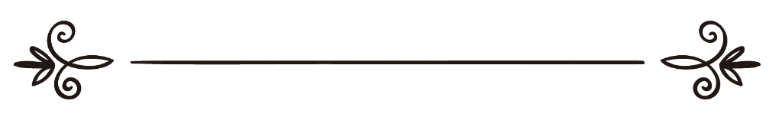 আবু আব্দুল্লাহ মুস্তফা আল-আদাভীঅনুবাদ: সানাউল্লাহ নজির আহমদসম্পাদনা: ড. আবু বকর মুহাম্মাদ যাকারিয়াصحيح الأحاديث القدسيةالشيخ أبو عبد الله مصطفى العدويترجمة: ثناء الله نذير أحمدمراجعة: د/ أبو بكر محمد زكريا  সূচীপত্র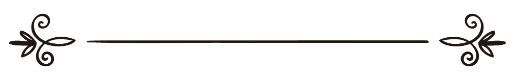 ভূমিকাসকল প্রশংসা আল্লাহ তা‘আলার জন্য এবং দুরূদ ও সালাম আল্লাহর রাসূল, তার পরিবারবর্গ, তার সাথী ও তার সকল অনুসারীদের ওপর। অতঃপর,“সহীহ হাদীসে কুদসী” গ্রন্থটি আমার নিকট বিশুদ্ধ প্রমাণিত হাদীসে কুদসীর বিশেষ সংকলন। এখানে আমি সনদ ও ব্যাখ্যা ছাড়া হাদীসে কুদসীগুলো উপস্থাপন করেছি। হাদীসগুলো সূত্রসহ উল্লেখ করে হুকুম ও শব্দের জরুরী অর্থ বর্ণনা করে ক্ষান্ত হয়েছি। আল্লাহ আমার এ আমল কবুল করুন এবং এর দ্বারা সকল মুসলিমকে উপকৃত করুন। রাসূলুল্লাহ সাল্লাল্লাহু আলাইহি ওয়াসাল্লাম যেসব হাদীস আল্লাহর সাথে সম্পৃক্ত করে বর্ণনা করেছেন আলিমগণ সেগুলোকে “হাদীসে কুদসী” নামে অভিহিত করেছেন। আল্লাহর নাম “কুদ্দুস” এর সাথে সম্পর্কযুক্ত করে এসব হাদীসকে ‘কুদসী’ বলা হয়। (‘কুদ্দুস’ অর্থ পবিত্র ও পুণ্যবান।)“হাদীসে কুদসী” ও কুরআনুল কারীমের মধ্যে পার্থক্য:১. রাসূলুল্লাহ সাল্লাল্লাহু আলাইহি ওয়াসাল্লামের নিকট জিবরীল আলাইহিস সালাম কুরআনুল কারীম নিয়ে অবতরণ করেছেন, কিন্তু হাদীসে কুদসী তিনি লাভ করেছেন কখনো জিবরীল, কখনো এলহাম, কখনো অন্য মাধ্যমে। ২. সম্পূর্ণ কুরআন মুতাওয়াতির সনদে বর্ণিত, কিন্তু হাদীসে কুদসী অনুরূপ নয়।৩. কুরআনুল কারীমে ভুল অনুপ্রবেশ করতে পারে না, কিন্তু হাদীসে কুদসীতে কখনো কোনো বর্ণনাকারী ধারণার বশবর্তী হয়ে বর্ণনা করার সময় ভুল করতে পারে।৪. সালাতে কুরআনুল কারীম তিলাওয়াত করতে হয়, কিন্তু হাদীস কুদসী তিলাওয়াত করা বৈধ নয়।৫. কুরআনুল কারীম সূরা, আয়াত, পারা ও অংশ ইত্যাদিতে বিভক্ত, কিন্তু হাদীসে কুদসী অনুরূপ নয়।৬. কুরআনুল কারীম তিলাওয়াত করলে সাওয়াব রয়েছে, কিন্তু হাদীসে কুদসীতে অনুরূপ ফযীলত নেই।৭. কুরআনুল কারীম কিয়ামত পর্যন্ত সর্বকালের জন্য মু‘জিযা।৮. কুরাআনুল কারীম অস্বীকারকারী কাফির, কিন্তু হাদীসে কুদসী অস্বীকারকারী অনুরূপ নয়। (কারণ, তার মনে হতে পারে যে, এটি দুর্বল)।৯. হাদীসে কুদসীর শুধু ভাব বর্ণনা করা বৈধ, কিন্তু কুরআনুল কারীমের ভাবকে কুরআন হিসেবে বর্ণনা করা বৈধ নয়; অনুরূপভাবে কুরআনের অর্থের তিলাওয়াতও বৈধ নয়।এ হচ্ছে কুরআন ও হাদীসে কুদসীর মধ্যে মৌলিক ও গুরুত্বপূর্ণ কতক পার্থক্য, এ ছাড়া উভয়ের আরো কিছু পার্থক্য রয়েছে। আর সালাত ও সালাম আমাদের নবী, তার পরিবার ও তার সকল সাথীদের ওপর।আবু আব্দুল্লাহ মুস্তফা ইবন আল-আদাভিমিসর, দিকহিলিয়াহ, মুনিয়া সামনুদপাপ-পুণ্য লিখার নিয়ম ও আল্লাহর অনুগ্রহ১. আবু হুরায়রা রাদিয়াল্লাহু আনহু থেকে বর্ণিত, রাসূলুল্লাহ সাল্লাল্লাহু আলাইহি ওয়াসাল্লাম বলেছেন:1- «يَقُولُ اللَّهُ: إِذَا أَرَادَ عَبْدِي أَنْ يَعْمَلَ سَيِّئَةً فَلَا تَكْتُبُوهَا عَلَيْهِ حَتَّى يَعْمَلَهَا، فَإِنْ عَمِلَهَا فَاكْتُبُوهَا بِمِثْلِهَا، وَإِنْ تَرَكَهَا مِنْ أَجْلِي، فَاكْتُبُوهَا لَهُ حَسَنَةً، وَإِذَا أَرَادَ أَنْ يَعْمَلَ حَسَنَةً فَلَمْ يَعْمَلْهَا، فَاكْتُبُوهَا لَهُ حَسَنَةً، فَإِنْ عَمِلَهَا فَاكْتُبُوهَا لَهُ بِعَشْرِ أَمْثَالِهَا إِلَى سَبْعمِائَةِ ضِعْفٍ».“আল্লাহ বলেন: আমার বান্দা যখন কোনো পাপ করার ইচ্ছা করে, তখন তোমরা তা লিখ না যতক্ষণ না সে তা করে। যদি সে তা করে সমান পাপ লিখ। আর যদি সে তা আমার কারণে ত্যাগ করে, তাহলে তার জন্য তা নেকি হিসেবে লিখ। আর যদি সে নেকি করার ইচ্ছা করে কিন্তু সে তা করে নি, তার জন্য তা নেকি হিসেবে লিখ। অতঃপর যদি সে তা করে তাহলে তার জন্য তা দশগুণ থেকে সাতশো গুণ পর্যন্ত লিখ”। (সহীহ বুখারী ও সহীহ মুসলিম) হাদীসটি সহীহ।২. আবু হুরায়রা রাদিয়াল্লাহু আনহু থেকে বর্ণিত, রাসূলুল্লাহ সাল্লাল্লাহু আলাইহি ওয়াসাল্লাম  বলেছেন:2- «قَالَ اللَّهُ عَزَّ وَجَلَّ: إِذَا تَحَدَّثَ عَبْدِي بِأَنْ يَعْمَلَ حَسَنَةً فَأَنَا أَكْتُبُهَا لَهُ حَسَنَةً مَا لَمْ يَعْمَلْ، فَإِذَا عَمِلَهَا فَأَنَا أَكْتُبُهَا بِعَشْرِ أَمْثَالِهَا، وَإِذَا تَحَدَّثَ بِأَنْ يَعْمَلَ سَيِّئَةً فَأَنَا أَغْفِرُهَا لَهُ مَا لَمْ يَعْمَلْهَا، فَإِذَا عَمِلَهَا فَأَنَا أَكْتُبُهَا لَهُ بِمِثْلِهَا», وَقَالَ رَسُولُ اللَّهِ صلى الله عليه وسلم : «قَالَتْ الْمَلَائِكَةُ: رَبِّ هذَا عَبْدُكَ يُرِيدُ أَنْ يَعْمَلَ سَيِّئَةً -وَهُوَ أَبْصَرُ بِهِ- فَقَالَ: «ارْقُبُوهُ فَإِنْ عَمِلَهَا فَاكْتُبُوهَا لَهُ بِمِثْلِهَا، وَإِنْ تَرَكَهَا فَاكْتُبُوهَا لَهُ حَسَنَةً، إِنَّمَا تَرَكَهَا مِنْ جَرَّايَ».“আল্লাহ বলেন: আমার বান্দা যখন নেকি করার ইচ্ছা করে আমি তার জন্য একটি নেকি লিখি যতক্ষণ সে না করে, যখন সে করে আমি তার দশগুণ লিখি। আর যখন সে পাপ করার ইচ্ছা করে আমি তার জন্য তা ক্ষমা করি যতক্ষণ সে না করে, অতঃপর যখন সে তা করে তখন আমি তার সমান লিখি”। রাসূলুল্লাহ সাল্লাল্লাহু আলাইহি ওয়াসাল্লাম বলেন: “ফিরিশতাগণ বলে: হে আমার রব আপনার এ বান্দা পাপ করার ইচ্ছা করে, (যদিও আল্লাহ তাকে বেশি জানেন) তিনি বলেন: তাকে পর্যবেক্ষণ কর যদি সে করে তার জন্য সমান পাপ লিখ, যদি সে ত্যাগ করে তার জন্য তা নেকি লিখ, কারণ আমার জন্যই সে তা ত্যাগ করেছে। (সহীহ মুসলিম) হাদীসটি সহীহ।﴿وَإِن تُبۡدُواْ مَا فِيٓ أَنفُسِكُمۡ أَوۡ تُخۡفُوهُ يُحَاسِبۡكُم بِهِ ٱللَّهُۖ﴾আল্লাহ তা‘আলার বাণী: “আর তোমরা যদি প্রকাশ কর যা তোমাদের ‎অন্তরে রয়েছে অথবা গোপন কর, আল্লাহ সে ‎বিষয়ে তোমাদের হিসাব নেবেন”৩. ইবন আব্বাস রাদিয়াল্লাহু আনহুমা থেকে বর্ণিত,3- «لَمَّا نَزَلَتْ هَذِهِ الْآيَةُ: ﴿وَإِن تُبۡدُواْ مَا فِيٓ أَنفُسِكُمۡ أَوۡ تُخۡفُوهُ يُحَاسِبۡكُم بِهِ ٱللَّهُ﴾،  قَالَ: دَخَلَ قُلُوبَهُمْ مِنْهَا شَيْءٌ لَمْ يَدْخُلْ قُلُوبَهُمْ مِنْ شَيْءٍ فَقَالَ النَّبِيُّ صلى الله عليه وسلم : «قُولُوا سَمِعْنَا وَأَطَعْنَا وَسَلَّمْنَا» قَالَ: فَأَلْقَى اللَّهُ الْإِيمَانَ فِي قُلُوبِهِمْ فَأَنْزَلَ اللَّهُ تَعَالَى: ﴿لَا يُكَلِّفُ ٱللَّهُ نَفۡسًا إِلَّا وُسۡعَهَاۚ لَهَا مَا كَسَبَتۡ وَعَلَيۡهَا مَا ٱكۡتَسَبَتۡۗ رَبَّنَا لَا تُؤَاخِذۡنَآ إِن نَّسِينَآ أَوۡ أَخۡطَأۡنَاۚ﴾ «قَالَ: قَدْ فَعَلْتُ» ﴿رَبَّنَا وَلَا تَحۡمِلۡ عَلَيۡنَآ إِصۡرٗا كَمَا حَمَلۡتَهُۥ عَلَى ٱلَّذِينَ مِن قَبۡلِنَاۚ﴾ «قَالَ: قَدْ فَعَلْتُ» ﴿وَٱغۡفِرۡ لَنَا وَٱرۡحَمۡنَآۚ أَنتَ مَوۡلَىٰنَا﴾ [البقرة: ٢٨٦] «قَالَ: قَدْ فَعَلْتُ»“যখন ﴿وَإِن تُبۡدُواْ مَا فِيٓ أَنفُسِكُمۡ أَوۡ تُخۡفُوهُ يُحَاسِبۡكُم بِهِ ٱللَّهُۖ﴾ “আর তোমরা যদি প্রকাশ কর যা তোমাদের ‎অন্তরে রয়েছে অথবা গোপন কর, আল্লাহ সে ‎বিষয়ে তোমাদের হিসাব নেবেন” [সূরা আল-বাকারাহ, আয়াত: ২৮৬] ‎ এ আয়াত নাযিল হলো, তখন ইবন আব্বাস বলেন, তখন তাদের (সাহাবীদের) অন্তরে কিছু প্রবেশ করল যা পূর্বে তাদের অন্তরে প্রবেশ করে নি। অতঃপর রাসূলুল্লাহ সাল্লাল্লাহু আলাইহি ওয়াসাল্লাম বলেন: “তোমরা বল: শুনেছি, আনুগত্য করেছি ও মেনে নিয়েছি”। তিনি বলেন: ফলে আল্লাহ তাদের অন্তরে ঈমান ঢেলে দিলেন এবং তিনি নাযিল করলেন: ﴿لَا يُكَلِّفُ ٱللَّهُ نَفۡسًا إِلَّا وُسۡعَهَاۚ لَهَا مَا كَسَبَتۡ وَعَلَيۡهَا مَا ٱكۡتَسَبَتۡۗ رَبَّنَا لَا تُؤَاخِذۡنَآ إِن نَّسِينَآ أَوۡ أَخۡطَأۡنَاۚ﴾ “আল্লাহ কোনো ব্যক্তিকে তার সামর্থ্যের বাইরে ‎‎দায়িত্ব দেন না। সে যা অর্জন করে তা তার ‎জন্যই এবং সে যা কামাই করে তা তার ‎ওপরই বর্তাবে। হে আমাদের রব! আমরা ‎যদি ভুলে যাই, অথবা ভুল করি তাহলে ‎আপনি আমাদেরকে পাকড়াও করবেন না”। [সূরা বাকারাহ, আয়াত: ২৮৬] নবী সাল্লাল্লাহু আলাইহি ওয়াসাল্লাম বলেন: “আল্লাহ বলেছেন: আমি কবুল করেছি”।﴿وَلَا تَحۡمِلۡ عَلَيۡنَآ إِصۡرٗا كَمَا حَمَلۡتَهُۥ عَلَى ٱلَّذِينَ مِن قَبۡلِنَاۚ﴾ “হে ‎আমাদের রব, আমাদের উপর বোঝা চাপিয়ে ‎‎দেবেন না, যেমন আমাদের পূর্ববর্তীদের ওপর ‎চাপিয়ে দিয়েছেন”। নবী সাল্লাল্লাহু আলাইহি ওয়াসাল্লাম বলেন: “আল্লাহ বলেছেন: আমি কবুল করেছি”। ﴿وَٱغۡفِرۡ لَنَا وَٱرۡحَمۡنَآۚ أَنتَ مَوۡلَىٰنَا﴾  “আর আপনি আমাদেরকে ‎‎ক্ষমা করুন, আর আমাদের উপর দয়া করুন। ‎আপনি আমাদের অভিভাবক”। নবী সাল্লাল্লাহু আলাইহি ওয়াসাল্লাম বলেন: “আল্লাহ বলেছেন: আমি কবুল করেছি”। [সূরা আল-বাকারাহ, আয়াত: ২৮৬] (সহীহ মুসলিম), হাদীসটি সহীহ।৪. আবু হুরায়রা রাদিয়াল্লাহু আনহু থেকে বর্ণিত,4- «لَمَّا نَزَلَتْ عَلَى رَسُولِ اللَّهِ صلى الله عليه وسلم : ﴿لِّلَّهِ مَا فِي ٱلسَّمَٰوَٰتِ وَمَا فِي ٱلۡأَرۡضِۗ وَإِن تُبۡدُواْ مَا فِيٓ أَنفُسِكُمۡ أَوۡ تُخۡفُوهُ يُحَاسِبۡكُم بِهِ ٱللَّهُۖ فَيَغۡفِرُ لِمَن يَشَآءُ وَيُعَذِّبُ مَن يَشَآءُۗ وَٱللَّهُ عَلَىٰ كُلِّ شَيۡءٖ قَدِيرٌ ٢٨٤﴾ [البقرة: ٢٨٤]  قَالَ: فَاشْتَدَّ ذَلِكَ عَلَى أَصْحَابِ رَسُولِ اللَّهِ صلى الله عليه وسلم فَأَتَوْا رَسُولَ اللَّهِ صلى الله عليه وسلم ثُمَّ بَرَكُوا عَلَى الرُّكَبِ فَقَالُوا: أَيْ رَسُولَ اللَّهِ؟ كُلِّفْنَا مِنْ الْأَعْمَالِ مَا نُطِيقُ الصَّلَاةَ وَالصِّيَامَ وَالْجِهَادَ وَالصَّدَقَةَ وَقَدْ أُنْزِلَتْ عَلَيْكَ هَذِهِ الْآيَةُ وَلَا نُطِيقُهَا، قَالَ رَسُولُ اللَّهِ صلى الله عليه وسلم : « أَتُرِيدُونَ أَنْ تَقُولُوا كَمَا قَالَ أَهْلُ الْكِتَابَيْنِ مِنْ قَبْلِكُمْ: سَمِعْنَا وَعَصَيْنَا؟ بَلْ قُولُوا: (سَمِعْنَا وَأَطَعْنَا غُفْرَانَكَ رَبَّنَا وَإِلَيْكَ الْمَصِيرُ) قَالُوا: سَمِعْنَا وَأَطَعْنَا غُفْرَانَكَ رَبَّنَا وَإِلَيْكَ الْمَصِيرُ، فَلَمَّا اقْتَرَأَهَا الْقَوْمُ ذَلَّتْ بِهَا أَلْسِنَتُهُمْ، فَأَنْزَلَ اللَّهُ فِي إِثْرِهَا: ﴿ءَامَنَ ٱلرَّسُولُ بِمَآ أُنزِلَ إِلَيۡهِ مِن رَّبِّهِۦ وَٱلۡمُؤۡمِنُونَۚ كُلٌّ ءَامَنَ بِٱللَّهِ وَمَلَٰٓئِكَتِهِۦ وَكُتُبِهِۦ وَرُسُلِهِۦ لَا نُفَرِّقُ بَيۡنَ أَحَدٖ مِّن رُّسُلِهِۦۚ وَقَالُواْ سَمِعۡنَا وَأَطَعۡنَاۖ غُفۡرَانَكَ رَبَّنَا وَإِلَيۡكَ ٱلۡمَصِيرُ ٢٨٥﴾ [البقرة: ٢٨٥]  فَلَمَّا فَعَلُوا ذَلِكَ نَسَخَهَا اللَّهُ تَعَالَى، فَأَنْزَلَ اللَّهُ عَزَّ وَجَلَّ: ﴿لَا يُكَلِّفُ ٱللَّهُ نَفۡسًا إِلَّا وُسۡعَهَاۚ لَهَا مَا كَسَبَتۡ وَعَلَيۡهَا مَا ٱكۡتَسَبَتۡۗ رَبَّنَا لَا تُؤَاخِذۡنَآ إِن نَّسِينَآ أَوۡ أَخۡطَأۡنَاۚ﴾  «قَالَ: نَعَمْ» ﴿رَبَّنَا وَلَا تَحۡمِلۡ عَلَيۡنَآ إِصۡرٗا كَمَا حَمَلۡتَهُۥ عَلَى ٱلَّذِينَ مِن قَبۡلِنَاۚ﴾  «قَالَ: نَعَمْ» ﴿رَبَّنَا وَلَا تُحَمِّلۡنَا مَا لَا طَاقَةَ لَنَا بِهِۦۖ﴾  «قَالَ: نَعَمْ» ﴿وَٱعۡفُ عَنَّا وَٱغۡفِرۡ لَنَا وَٱرۡحَمۡنَآۚ أَنتَ مَوۡلَىٰنَا فَٱنصُرۡنَا عَلَى ٱلۡقَوۡمِ ٱلۡكَٰفِرِينَ﴾  «قَال: نَعَمْ »“যখন রাসূলুল্লাহ সাল্লাল্লাহু আলাইহি ওয়াসাল্লামের ওপর নাযিল হলো:﴿لِّلَّهِ مَا فِي ٱلسَّمَٰوَٰتِ وَمَا فِي ٱلۡأَرۡضِۗ وَإِن تُبۡدُواْ مَا فِيٓ أَنفُسِكُمۡ أَوۡ تُخۡفُوهُ يُحَاسِبۡكُم بِهِ ٱللَّهُۖ فَيَغۡفِرُ لِمَن يَشَآءُ وَيُعَذِّبُ مَن يَشَآءُۗ وَٱللَّهُ عَلَىٰ كُلِّ شَيۡءٖ قَدِيرٌ ٢٨٤﴾ [البقرة: ٢٨٤]  “আল্লাহর জন্যই যা রয়েছে আসমানসমূহে এবং ‎যা রয়েছে যমীনে। আর তোমরা যদি প্রকাশ ‎করো যা তোমাদের অন্তরে রয়েছে অথবা ‎‎গোপন কর, আল্লাহ সে বিষয়ে তোমাদের ‎হিসাব নেবেন। অতঃপর তিনি যাকে চান ক্ষমা ‎করোবেন, আর যাকে চান আযাব দেবেন। আর ‎আল্লাহ সবকিছুর ওপর ক্ষমতাবান”। [সূরা আল-বাকারাহ, আয়াত: ২৮৪] ‎ তিনি বলেন: এ আয়াত রাসূলুল্লাহ সাল্লাল্লাহু আলাইহি ওয়াসাল্লামের সাথীদের ওপর কঠিন ঠেকল, তারা রাসূলুল্লাহ সাল্লাল্লাহু আলাইহি ওয়াসাল্লামের নিকট আসল, অতঃপর হাঁটু গেড়ে বসল। তারা বলল: হে আল্লাহর রাসূল? আমাদেরকে কতক আমলের দায়িত্ব দেওয়া হয়েছে যা আমরা সাধ্য রাখি: সালাত, সিয়াম, জিহাদ ও সদকা; কিন্তু আপনার ওপর এ আয়াত অবতীর্ণ হয়েছে অথচ আমরা তার সাধ্য রাখি না! রাসূলুল্লাহ সাল্লাল্লাহু আলাইহি ওয়াসাল্লাম বললেন: “তোমরা কি সেরূপ বলতে চাও তোমাদের পূর্বে কিতাবওয়ালা দুটি দল (ইয়াহূদী ও নাসারারা) যেরূপ বলেছে: শুনলাম ও প্রত্যাখ্যান করলাম? বরং তোমরা বল: “আমরা শুনলাম এবং মানলাম। হে আমাদের ‎রব! আমরা আপনারই ক্ষমা প্রার্থনা করি, আর ‎আপনার দিকেই প্রত্যাবর্তনস্থল”। ‎তারা বলল: আমরা শুনলাম, মেনে নিলাম, হে আমাদের রব আপনার ক্ষমা চাই, আপনার নিকটই আমাদের প্রত্যাবর্তনস্থল। যখন সকলে তা পড়ল, তাদের জবান দ্বিধাহীন তা উচ্চারণ করল। আল্লাহ তা‘আলা তার পশ্চাতে নাযিল করলেন:﴿ءَامَنَ ٱلرَّسُولُ بِمَآ أُنزِلَ إِلَيۡهِ مِن رَّبِّهِۦ وَٱلۡمُؤۡمِنُونَۚ كُلٌّ ءَامَنَ بِٱللَّهِ وَمَلَٰٓئِكَتِهِۦ وَكُتُبِهِۦ وَرُسُلِهِۦ لَا نُفَرِّقُ بَيۡنَ أَحَدٖ مِّن رُّسُلِهِۦۚ وَقَالُواْ سَمِعۡنَا وَأَطَعۡنَاۖ غُفۡرَانَكَ رَبَّنَا وَإِلَيۡكَ ٱلۡمَصِيرُ ٢٨٥﴾ [البقرة: ٢٨٥]  “রাসূল তার নিকট তার রবের পক্ষ থেকে ‎নাযিলকৃত বিষয়ের প্রতি ঈমান এনেছে, আর ‎মুমিনগণও। প্রত্যেকে ঈমান এনেছে আল্লাহর ‎ওপর, তাঁর ফিরিশতাকুল, কিতাবসমূহ ও তাঁর ‎রাসূলগণের ওপর, আমরা তাঁর রাসূলগণের ‎কারোও মধ্যে তারতম্য করি না। আর তারা ‎বলে, আমরা শুনলাম এবং মানলাম। হে ‎আমাদের রব! আমরা আপনারই ক্ষমা প্রার্থনা ‎করি, আর আপনার দিকেই প্রত্যাবর্তনস্থল”। [সূরা আলি-বাকারা, আয়াত : ১৮৫] যখন তারা এর ওপর আমল করল, আল্লাহ তা রহিত করলেন, অতঃপর নাযিল করলেন:﴿لَا يُكَلِّفُ ٱللَّهُ نَفۡسًا إِلَّا وُسۡعَهَاۚ لَهَا مَا كَسَبَتۡ وَعَلَيۡهَا مَا ٱكۡتَسَبَتۡۗ رَبَّنَا لَا تُؤَاخِذۡنَآ إِن نَّسِينَآ أَوۡ أَخۡطَأۡنَاۚ﴾ “আল্লাহ কোনো ব্যক্তিকে তার সামর্থ্যের বাইরে ‎‎দায়িত্ব দেন না। সে যা অর্জন করে তা তার ‎জন্যই এবং সে যা কামাই করে তা তার ‎উপরই বর্তাবে। হে আমাদের রব! আমরা ‎যদি ভুলে যাই, অথবা ভুল করি তাহলে ‎আপনি আমাদেরকে পাকড়াও করবেন না”। তিনি বলেন: হ্যাঁ।﴿رَبَّنَا وَلَا تَحۡمِلۡ عَلَيۡنَآ إِصۡرٗا كَمَا حَمَلۡتَهُۥ عَلَى ٱلَّذِينَ مِن قَبۡلِنَاۚ﴾ “হে ‎আমাদের রব, আমাদের উপর বোঝা চাপিয়ে ‎‎দেবেন না, যেমন আমাদের পূর্ববর্তীদের উপর ‎চাপিয়ে দিয়েছেন”। তিনি বলেন: হ্যাঁ।﴿رَبَّنَا وَلَا تُحَمِّلۡنَا مَا لَا طَاقَةَ لَنَا بِهِۦۖ﴾ “হে আমাদের রব, আপনি ‎আমাদেরকে এমন কিছু বহন করাবেন না, যার ‎সামর্থ্য আমাদের নেই”। তিনি বলেন: হ্যাঁ।﴿وَٱعۡفُ عَنَّا وَٱغۡفِرۡ لَنَا وَٱرۡحَمۡنَآۚ أَنتَ مَوۡلَىٰنَا فَٱنصُرۡنَا عَلَى ٱلۡقَوۡمِ ٱلۡكَٰفِرِينَ﴾ “আর আপনি ‎আমাদেরকে মার্জনা করুন এবং আমাদেরকে ‎‎ক্ষমা করুন, আর আমাদের ওপর দয়া করুন। ‎আপনি আমাদের অভিভাবক। অতএব, আপনি ‎কাফির সম্প্রদায়ের বিরুদ্ধে আমাদেরকে ‎সাহায্য করুন।‎ তিনি বলেন: হ্যাঁ।” (সহীহ মুসলিম) হাদীসটি সহীহ।যার নিয়ত নষ্ট তার জন্য জাহান্নাম৫. আবু হুরায়রা রাদিয়াল্লাহু আনহু থেকে বর্ণিত, তিনি বলেন: আমি রাসূলুল্লাহ সাল্লাল্লাহু আলাইহি ওয়াসাল্লামকে বলতে শুনেছি:5- «إِنَّ أَوَّلَ النَّاسِ يُقْضَى يَوْمَ الْقِيَامَةِ عَلَيْهِ رَجُلٌ اسْتُشْهِدَ فَأُتِيَ بِهِ فَعَرَّفَهُ نِعَمَهُ فَعَرَفَهَا، قَالَ: فَمَا عَمِلْتَ فِيهَا؟ قَالَ: قَاتَلْتُ فِيكَ حَتَّى اسْتُشْهِدْتُ قَالَ: كَذَبْتَ، وَلَكِنَّكَ قَاتَلْتَ لِأَنْ يُقَالَ: جَرِيءٌ، فَقَدْ قِيلَ، ثُمَّ أُمِرَ بِهِ فَسُحِبَ عَلَى وَجْهِهِ حَتَّى أُلْقِيَ فِي النَّارِ، وَرَجُلٌ تَعَلَّمَ الْعِلْمَ وَعَلَّمَهُ وَقَرَأَ الْقُرْآنَ فَأُتِيَ بِهِ فَعَرَّفَهُ نِعَمَهُ فَعَرَفَهَا قَالَ: فَمَا عَمِلْتَ فِيهَا؟ قَالَ تَعَلَّمْتُ الْعِلْمَ وَعَلَّمْتُهُ، وَقَرَأْتُ فِيكَ الْقُرْآنَ، قَالَ: كَذَبْتَ، وَلَكِنَّكَ تَعَلَّمْتَ الْعِلْمَ لِيُقَالَ: عَالِمٌ وَقَرَأْتَ الْقُرْآنَ لِيُقَالَ: هُوَ قَارِئٌ، فَقَدْ قِيلَ، ثُمَّ أُمِرَ بِهِ فَسُحِبَ عَلَى وَجْهِهِ حَتَّى أُلْقِيَ فِي النَّار، وَرَجُلٌ وَسَّعَ اللَّهُ عَلَيْهِ وَأَعْطَاهُ مِنْ أَصْنَافِ الْمَالِ كُلِّهِ فَأُتِيَ بِهِ فَعَرَّفَهُ نِعَمَهُ فَعَرَفَهَا قَالَ فَمَا عَمِلْتَ فِيهَا؟ قَالَ: مَا تَرَكْتُ مِنْ سَبِيلٍ تُحِبُّ أَنْ يُنْفَقَ فِيهَا إِلَّا أَنْفَقْتُ فِيهَا لَكَ قَالَ: كَذَبْتَ، وَلَكِنَّكَ فَعَلْتَ لِيُقَالَ: هُوَ جَوَادٌ: فَقَدْ قِيلَ، ثُمَّ أُمِرَ بِهِ فَسُحِبَ عَلَى وَجْهِهِ ثُمَّ أُلْقِيَ فِي النَّارِ» “নিশ্চয় সর্বপ্রথম ব্যক্তি কিয়ামতের দিন যার ওপর ফয়সালা করা হবে, সে ব্যক্তি যে শহীদ হয়েছিল। তাকে আনা হবে, অতঃপর তাকে তার (আল্লাহর) নি‘আমতরাজি জানানো হবে, সে তা স্বীকার করবে। তিনি বলবেন: তুমি এতে কি আমল করেছ? সে বলবে: আপনার জন্য জিহাদ করে এমনকি শহীদ হয়েছি। তিনি বলবেন: মিথ্যা বলেছ, তবে তুমি এ জন্য জিহাদ করেছ যেন বলা হয়: বীর, অতএব বলা হয়েছে। অতঃপর তার ব্যাপারে নির্দেশ দেওয়া হবে, তাকে তার চেহারার ওপর ভর করে টেনে-হিঁচড়ে জাহান্নামে নিক্ষেপ করা হবে। আরও এক ব্যক্তি যে ইলম শিখেছে, শিক্ষা দিয়েছে ও কুরআন তিলাওয়াত করেছে, তাকে আনা হবে। অতঃপর তাকে তার নি‘আমতরাজি জানানো হবে, সে তা স্বীকার করবে। তিনি বলবেন: তুমি এতে কি আমল করেছ? সে বলবে: আমি ইলম শিখেছ, শিক্ষা দিয়েছি ও আপনার জন্য কুরআন তিলাওয়াত করেছি। তিনি বলবেন: মিথ্যা বলেছ, তবে তুমি ইলম শিক্ষা করেছ যেন বলা হয়: আলিম, কুরআন তিলাওয়াত করেছ যেন বলা হয়: সে কারী, অতএব বলা হয়েছে। অতঃপর তার ব্যাপারে নির্দেশ দেওয়া হবে, তাকে চেহারার ওপর ভর করে টেনে-হিঁচড়ে জাহান্নামে নিক্ষেপ করা হবে। আরও এক ব্যক্তি যাকে আল্লাহ সচ্ছলতা দিয়েছেন ও সকল প্রকার সম্পদ দান করেছেন, তাকে আনা হবে। তাকে তার নি‘আমতরাজি জানানো হবে, সে তা স্বীকার করবে। তিনি বলবেন: তুমি এতে কী আমল করেছ? সে বলবে: এমন খাত নেই যেখানে খরচ করা আপনি পছন্দ করেন আমি তাতে আপনার জন্য খরচ করি নি। তিনি বলবেন: মিথ্যা বলেছ, তবে তুমি করেছ যেন বলা হয়: সে দানশীল, অতএব বলা হয়েছে, অতঃপর তার ব্যাপারে  নির্দেশ দেওয়া হবে, তাকে তার চেহারার ওপর ভর করে টেনে-হিঁচড়ে অতঃপর জাহান্নামে নিক্ষেপ করা হবে”। (সহীহ মুসলিম ও নাসাঈ) হাদীসটি সহীহ।শির্কের ভয়াবহতা৬. আবু হুরায়রা রাদিয়াল্লাহু আনহু থেকে বর্ণিত, তিনি বলেন: “রাসূলুল্লাহ সাল্লাল্লাহু আলাইহি ওয়াসাল্লাম বলেছেন:6- «قَالَ اللَّهُ تَبَارَكَ وَتَعَالَى: أَنَا أَغْنَى الشُّرَكَاءِ عَنْ الشِّرْكِ، مَنْ عَمِلَ عَمَلاً أَشْرَكَ فِيهِ مَعِي غَيْرِي تَرَكْتُهُ وَشِرْكَه».“আল্লাহ তা‘আলা বলেন: শরীকদের মধ্যে অংশীদারির অংশ (শির্ক) থেকে আমিই অধিক অমুখাপেক্ষী, যে কেউ এমন আমল করল যাতে আমার সাথে অপরকে শরীক করেছে, আমি তাকে ও তার শির্ককে প্রত্যাখ্যান করি”। (সহীহ মুসলিম) হাদীসটি হাসান।৭. মাহমুদ ইবন লাবিদ রাদিয়াল্লাহু আনহু থেকে বর্ণিত, রাসূলুল্লাহ সাল্লাল্লাহু আলাইহি ওয়াসাল্লাম বলেছেন:7- «إِنَّ أَخْوَفَ مَا أَخَافُ عَلَيْكُمْ الشِّرْكُ الْأَصْغَرُ», قَالُوا: وَمَا الشِّرْكُ الْأَصْغَرُ يَا رَسُولَ اللَّهِ ؟ قَالَ: «الرِّيَاءُ، يَقُولُ اللَّهُ -عَزَّ وَجَلَّ- لَهُمْ يَوْمَ الْقِيَامَةِ- إِذَا جُزِيَ النَّاسُ بِأَعْمَالِهِمْ-: اذْهَبُوا إِلَى الَّذِينَ كُنْتُمْ تُرَاءُونَ فِي الدُّنْيَا فَانْظُرُوا هَلْ تَجِدُونَ عِنْدَهُمْ جَزَاءً» . “আমি তোমাদের ওপর যা ভয় করি তার মধ্যে সবচেয়ে ভয়ংকরো হচ্ছে শির্কে আসগর (ছোট শির্ক)। তারা বলল: হে আল্লাহর রাসূল শির্কে আসগর কী? তিনি বললেন: “রিয়া (লোক দেখানো আমল), আল্লাহ তা‘আলা কিয়ামতের দিন তাদেরকে (রিয়াকারীদের) বলবেন, যখন মানুষকে তাদের আমলের বিনিময় দেওয়া হবে: তোমরা তাদের কাছে যাও যাদেরকে তোমরা দুনিয়াতে দেখাতে, দেখ তাদের কাছে কোনো প্রতিদান পাও কিনা”। (আহমদ) হাদীসটি সহীহ।৮. আবু হুরায়রা রাদিয়াল্লাহু আনহু থেকে বর্ণিত, নবী সাল্লাল্লাহু আলাইহি ওয়াসাল্লাম বলেছেন:8- «يَلْقَى إِبْرَاهِيمُ أَبَاهُ آزَرَ يَوْمَ الْقِيَامَةِ، وَعَلَى وَجْهِ آزَرَ قَتَرَةٌ وَغَبَرَةٌ، فَيَقُولُ لَهُ إِبْرَاهِيمُ: أَلَمْ أَقُلْ لَكَ لَا تَعْصِنِي؟ فَيَقُولُ أَبُوهُ: فَالْيَوْمَ لَا أَعْصِيكَ. فَيَقُولُ إِبْرَاهِيمُ: يَا رَبِّ إِنَّكَ وَعَدْتَنِي أَنْ لَا تُخْزِيَنِي يَوْمَ يُبْعَثُونَ فَأَيُّ خِزْيٍ أَخْزَى مِنْ أَبِي الْأَبْعَد؟ِ فَيَقُولُ اللَّهُ تَعَالَى: إِنِّي حَرَّمْتُ الْجَنَّةَ عَلَى الْكَافِرِينَ، ثُمَّ يُقَالُ: يَا إِبْرَاهِيمُ مَا تَحْتَ رِجْلَيْكَ فَيَنْظُرُ فَإِذَا هُوَ بِذِيخٍ مُلْتَطِخٍ فَيُؤْخَذُ بِقَوَائِمِهِ فَيُلْقَى فِي النَّارِ» “কিয়ামতের দিন ইবরাহীম তার পিতা আযরের সাথে দেখা করবে, তার চেহারার ওপর থাকবে বিষণ্ণতা ও ধুলো-বালি (অবসাদ)। ইবরাহীম তাকে বলবে: আমি কি তোমাকে বলি নি আমার অবাধ্য হয়ো না? অতঃপর তার পিতা তাকে বলবে: আজ তোমার অবাধ্য হব না। অতঃপর ইবরাহীম বলবে: হে আমার রব, আপনি আমাকে ওয়াদা দিয়েছেন যেদিন উঠানো হবে আমাকে অসম্মান করবেন না, আমার পতিত পিতার অপমানের চেয়ে বড় অপমান কি! অতঃপর আল্লাহ বলবেন: নিশ্চয় আমি কাফিরদের ওপর জান্নাত হারাম করে দিয়েছি। অতঃপর বলা হবে: হে ইবরাহীম তোমার পায়ের নিচে কী? সে দেখবে তার পিতা আচমকা রক্ত-ময়লায় নিমজ্জিত হায়েনায় পরিণত হয়েছে, তখন তার পা পাকড়াও করে তাকে জাহান্নামে নিক্ষেপ করা হবে”। (সহীহ বুখারী) হাদীসটি সহীহ।দুনিয়া ভর স্বর্ণ দ্বারা কাফিরের মুক্তি কামনা৯. আনাস ইবন মালেক রাদিয়াল্লাহু আনহু থেকে বর্ণিত, নবী সাল্লাল্লাহু আলাইহি ওয়াসাল্লাম বলেছেন:9- «يَقُولُ اللَّهُ تَعَالَى لِأَهْوَنِ أَهْلِ النَّارِ عَذَابًا يَوْمَ الْقِيَامَةِ: لَوْ أَنَّ لَكَ مَا فِي الْأَرْضِ مِنْ شَيْءٍ أَكُنْتَ تَفْتَدِي بِهِ؟ فَيَقُول:ُ نَعَمْ. فَيَقُولُ: أَرَدْتُ مِنْكَ أَهْوَنَ مِنْ هَذَا وَأَنْتَ فِي صُلْبِ آدَمَ: أَنْ لَا تُشْرِكَ بِي شَيْئًا فَأَبَيْتَ إِلَّا أَنْ تُشْرِكَ بِي» “আল্লাহ তা‘আলা জাহান্নামীদের সবচেয়ে হালকা আযাবের ব্যক্তিকে কিয়ামতের দিন বলবেন: তোমার জন্য যদি দুনিয়াতে যা রয়েছে সব হয় তুমি কি তা মুক্তিপণ হিসেবে দিবে? সে বলবে: হ্যাঁ, তিনি বলবেন: আমি তোমার কাছে এরচেয়ে কম চেয়েছিলাম যখন তুমি আদমের ঔরসে ছিলে: আমার সাথে কোনো বস্তুকে অংশীদার করবে না, কিন্তু তুমি আমার সাথে অংশীদার না করে ক্ষান্ত হও নি”। (সহীহ বুখারী ও মুসলিম), হাদীসটি সহীহ।অমুক নক্ষত্রের কারণে বৃষ্টি পেয়েছি বলা কুফুরী১০. যায়েদ ইবন খালেদ আল-জুহানি রাদিয়াল্লাহু আনহু থেকে বর্ণিত, তিনি বলেন:10- «صلى لنا رسول الله صلى الله عليه وسلم صلاة الصبح بالحديبية -على إثر سماء كانت من الليلة- فلما انصرف أقبل على الناس فقال: «هل تَدْرُون ماذا قال ربكم؟» قالوا: الله ورسوله أعلم، قال: «أصبح من عبادي مؤمن بي وكافرٌ، فأمَّا من قال: مُطرْنا بفَضْل الله ورحْمتِهِ، فذلك مؤمنٌ بي وكافرٌ بالكواكب وأما من قال: بنوء كذا وكذا، فذلك كافرٌ بي ومؤمنٌ بالكواكب» “রাসূলুল্লাহ সাল্লাল্লাহু আলাইহি ওয়াসাল্লাম আমাদের নিয়ে হুদায়বিয়ায় ফজর সালাত আদায় করলেন রাতের বৃষ্টি শেষে, যখন সালাত শেষ করলেন লোকদের দিকে ফিরলেন এবং বললেন: “তোমরা কী জান তোমাদের রব কী বলেছেন?” তারা বলল: আল্লাহ ও তার রাসূল ভালো জানেন। তিনি বলেছেন: “আমার কতক বান্দা ভোর করেছে আমার ওপর ঈমান অবস্থায়, আর কতক বান্দা ভোর করেছে আমার সাথে কুফরি অবস্থায়। অতএব যে বলেছে: আমরা আল্লাহর অনুগ্রহ ও দয়ায় বৃষ্টি লাভ করেছি, সে আমার ওপর বিশ্বাসী ও নক্ষত্রের (প্রভাব) অস্বীকারকারী। আর যে বলেছে: অমুক অমুক নক্ষত্রের কারণে, সে আমাকে অস্বীকারকারী ও নক্ষত্রে বিশ্বাসী”। (সহীহ বুখারী; সহীহ মুসলিম; সুনান আবু দাউদ; সুনান নাসাঈ), হাদীসটি সহীহ।১১. আবু হুরায়রা রাদিয়াল্লাহু আনহু থেকে বর্ণিত, রাসূলুল্লাহ সাল্লাল্লাহু আলাইহি ওয়াসাল্লাম বলেন:11- «ألمَ تَرَوْا إلى ما قال ربُّكم؟ قال: ما أنعَمْتُ على عبادي من نعمةٍ إلا أصْبَح فريقٌ منهم بها كافرين يقولون: الكواكبُ وبالكواكبِ» “তোমরা কি লক্ষ্য কর না তোমাদের রব কি বলেছেন? তিনি বলেছেন: আমি আমার বান্দাদের যখনই কোনো নি‘আমত দেই, তখনই এ ব্যাপারে তাদের একটি দল অকৃতজ্ঞ (কাফের) হয়েছে। তারা বলে: নক্ষত্রই এবং নক্ষত্রের কারণে (তারা তা প্রাপ্ত হয়েছে)”। (সহীহ মুসলিম ও সুনান নাসাঈ) হাদীসটি সহীহ।তাওহীদের ফযীলত১২. আবু যর রাদিয়াল্লাহু আনহু থেকে বর্ণিত, রাসূলুল্লাহ সাল্লাল্লাহু আলাইহি ওয়াসাল্লাম বলেছেন:12- «يقول الله عز وجل: من جاء بالحسنَةَ فَلَهُ عَشْرُ أمثالها وأزِيدُ، ومن جاء بالسَّيِّئة فَجَزاؤه سيئة مثْلها أو أغْفِرُ، ومن تقرَّب مني شبرًا تقربت منه ذراعًا, ومن تقرَّب مني ذراعًا تقربت منه باعًا، ومن أتاني يمشي أتيته هرولة، ومن لقيني بقراب الأرض خَطيئَة لا يُشْرِكُ بي شيئًا لقيته بمثلها مغفرة»“আল্লাহ বলেন: যে একটি নেকি নিয়ে আসবে তার জন্য তার দশগুণ এবং আমি আরও বেশি বৃদ্ধি করব। যে একটি পাপ নিয়ে আসবে তার বিনিময় সমান একটি পাপ অথবা আমি ক্ষমা করব। যে এক বিঘত আমার নিকটবর্তী হবে আমি একহাত তার নিকটবর্তী হব। যে এক হাত আমার নিকটবর্তী হবে আমি তার এক বাহু নিকটবর্তী হব। যে আমার নিকট হেঁটে আসবে আমি তার নিকট দ্রুত যাব। যে দুনিয়া ভর্তি পাপসহ আমার সাথে সাক্ষাত করে, আমার সাথে কাউকে শরিক না করে, আমি তার সাথে অনুরূপ ক্ষমাসহ সাক্ষাত করব”। (সহীহ মুসলিম, আহমদ ও ইবন মাজাহ) হাদীসটি সহীহ।১৩. আবু সাঈদ খুদরী রাদিয়াল্লাহু আনহু থেকে বর্ণিত, রাসূলুল্লাহ সাল্লাল্লাহু আলাইহি ওয়াসাল্লাম বলেছেন:13- «ما مجادلُة أحدِكم في الحقِّ يكون له في الدُّنيا بأشدِّ مجادلةَ من المؤمنين لربهم في إخوانهم الذين أدْخِلُوا النار، قال: يقولون: ربنا إخوانُنا كانوا يُصلُّون معنا ويَصُومون معنا ويحجُّون معنا فأدْخَلْتَهُمُ النار. قال: فيقول: اذهبوا فأخرجوا من عرفْتُم منهم. قال: فيأتونهم فيعرفونهم بصورهم فمنهم من أخَذَته النَّارُ إلى أنصاف ساقَيْه، ومنهم من أخَذَتْهُ إلى كَعْبَيْه فيخرجونهم فيقولون: ربَّنا قد أخْرجَنْا من أمرتنا، قال: ويقول: أخْرِجوا من كان في قلبه وزْنُ دينارٍ من الإيمان، ثم قال: من كَاَنَ في قلبه وزنُ نصف دينار، حتى يقول: من كان في قلبه وزن ذرةٍ»“দাবি নিয়ে দুনিয়াতে তোমাদের যেমন ঝগড়া হয়, তা মুমিনগণ কর্তৃক তাদের ভাইদের সম্পর্কে যাদেরকে জাহান্নামে প্রবেশ করানো হয়েছে, তাদের রবের সাথে ঝগড়ার চেয়ে অধিক কঠিন নয়। তিনি বলেন: তারা বলবে: হে আমাদের রব, আমাদের ভাইয়েরা আমাদের সাথে সালাত আদায় করত, আমাদের সাথে সিয়াম পালন করত ও আমাদের সাথে হজ করত, কিন্তু আপনি তাদেরকে জাহান্নামে প্রবেশ করিয়েছেন। তিনি বলেন: আল্লাহ বলবেন: যাও তাদের থেকে যাকে তোমরা চিনো তাকে বের কর। তিনি বলেন: তাদের নিকট তারা আসবে, তাদের চেহারা দেখে তাদেরকে তারা চিনবে, তাদের কাউকে আগুন পায়ের গোছার অর্ধেক খেয়ে ফেলেছে। কাউকে পায়ের টাকনু পর্যন্ত খেয়ে ফেলেছে, তাদেরকে তারা বের করবে অতঃপর বলবে: হে আমাদের রব, যাদের সম্পর্কে আমাদের নির্দেশ দিয়েছেন আমরা বের করেছি। তিনি বলেন: আল্লাহ বলবেন: বের কর যার অন্তরে এক দিনার পরিমাণ ঈমান রয়েছে। অতঃপর বলবেন: যার অন্তরে অর্ধেক দিনার পরিমাণ ঈমান রয়েছে। এক সময় বলবেন: যার অন্তরে বিন্দু পরিমাণ ঈমান রয়েছে”। (সুনান নাসাঈ ও ইবন মাজাহ) হাদীসটি সহীহ।আহলে তাওহীদকে জাহান্নাম থেকে বের করা১৪. আবু সাঈদ খুদরী রাদিয়াল্লাহু আনহু থেকে বর্ণিত, নবী সাল্লাল্লাহু আলাইহি ওয়াসাল্লাম বলেছেন:14- «يدخل أهل الجنة الجنةَ وأهْلُ النَّارِ النارَ، ثم يقول الله تعالى: أَخرجوا من كان في قلبه مثقال حبة من خردل من إيمان، فيخرجون منها قد اسودوا فيلقون في نهر الحياَ -أو الحياة- فينبُتُون كما تنبت الحبةُ في جانب السيَّل، ألم تر أنها تخرج صفراءَ مُلتوية؟»“জান্নাতীরা জান্নাতে ও জাহান্নামীরা জাহান্নামে প্রবেশ করবে, অতঃপর আল্লাহ তা‘আলা বলবেন: বের কর যার অন্তরে সর্ষে পরিমাণ ঈমান রয়েছে, ফলে তারা সেখান থেকে বের হবে এমতাবস্থায় যে কালো হয়ে গেছে, অতঃপর তাদেরকে বৃষ্টির নহর অথবা সঞ্জীবনী নহরে নিক্ষেপ করা হবে, ফলে তারা নতুন জীবন লাভ করবে যেমন নালার কিনারায় ঘাস জন্মায়। তুমি দেখনি তা হলুদ আঁকাবাঁকা গজায়?”। (সহীহ বুখারী ও মুসলিম) হাদীসটি সহীহ।বেতাকার হাদীস ও লা-ইলাহা ইল্লাল্লাহ-এর ফযীলত১৫. আব্দুল্লাহ ইবন আমর ইবনুল আস রাদিয়াল্লাহু আনহু থেকে বর্ণিত, রাসূলুল্লাহ সাল্লাল্লাহু আলাইহি ওয়াসাল্লাম বলেছেন:15- «إِنَّ اللَّهَ سَيُخَلِّصُ رَجُلاً مِنْ أُمَّتِي عَلَى رُءُوسِ الْخَلَائِقِ يَوْمَ الْقِيَامَةِ، فَيَنْشُرُ عَلَيْهِ تِسْعَةً وَتِسْعِينَ سِجِلاًّ، كُلُّ سِجِلٍّ مِثْلُ مَدِّ الْبَصَرِ، ثُمَّ يَقُولُ: أَتُنْكِرُ مِنْ هَذَا شَيْئًا؟ أَظَلَمَكَ كَتَبَتِي الْحَافِظُونَ؟ فَيَقُولُ: لَا يَا رَبِّ. فَيَقُولُ: أَفَلَكَ عُذْرٌ؟ فَيَقُولُ: لَا يَا رَبِّ، فَيَقُولُ: بَلَى إِنَّ لَكَ عِنْدَنَا حَسَنَةً فَإِنَّهُ لَا ظُلْمَ عَلَيْكَ الْيَوْمَ فَتَخْرُجُ بِطَاقَةٌ فِيهَا: أَشْهَدُ أَنْ لَا إِلَهَ إِلَّا اللَّهُ وَأَشْهَدُ أَنَّ مُحَمَّدًا عَبْدُهُ وَرَسُولُهُ، فَيَقُولُ: احْضُرْ وَزْنَكَ. فَيَقُولُ: يَا رَبِّ مَا هَذِهِ الْبِطَاقَةُ مَعَ هَذِهِ السِّجِلَّاتِ؟ فَقَالَ: إِنَّكَ لَا تُظْلَمُ، قَالَ: فَتُوضَعُ السِّجِلَّاتُ فِي كَفَّةٍ، وَالْبِطَاقَةُ فِي كَفَّةٍ فَطَاشَتْ السِّجِلَّاتُ وَثَقُلَتْ الْبِطَاقَةُ، فَلَا يَثْقُلُ مَعَ اسْمِ اللَّهِ شَيْءٌ»“কিয়ামতের দিন আল্লাহ তা‘আলা আমার উম্মতের এক ব্যক্তিকে সবার সামনে নাজাত দিবেন, তার সামনে নিরানব্বইটি দফতর খোলা হবে, প্রত্যেক দফতর চোখের দৃষ্টি পরিমাণ লম্বা। অতঃপর তিনি বলবেন: তুমি এর কিছু অস্বীকার কর? আমার সংরক্ষণকারী লেখকরা তোমার ওপর যুলুম করেছে? সে বলবে: না, হে আমার রব। তিনি বলবেন: তোমার কোনো অজুহাত আছে? সে বলবে: না, হে আমার রব। তিনি বলবেন: নিশ্চয় আমার নিকট তোমার একটি নেকি রয়েছে, আজ তোমার ওপর কোনো যুলুম নেই, অতঃপর একটি বেতাকা/কার্ড বের হবে, যাতে রয়েছে: أَشْهَدُ أَنْ لَا إِلَهَ إِلَّا اللَّهُ وَأَشْهَدُ أَنَّ مُحَمَّدًا عَبْدُهُ وَرَسُولُهُ  তিনি বলবেন: তোমার (কাজের) ওজন প্রত্যক্ষ কর। সে বলবে: হে আমার রব এতগুলো দফতরের সাথে একটি কার্ড কী (কাজে আসবে)? তিনি বলবেন: নিশ্চয় তোমার ওপর যুলুম করা হবে না। তিনি বলেন: অতঃপর সবগুলো দফতর এক পাল্লায় ও কার্ডটি অপর পাল্লায় রাখা হবে, ফলে দফতরগুলো ওপরে উঠে যাবে ও কার্ডটি ভারী হবে। আল্লাহর নামের বিপরীতে কোনো জিনিস ভারী হবে না”। (তিরমিযী, আহমদ ও ইবন মাজাহ) হাদীসটি সহীহ।আল্লাহর রহমতের প্রশস্ততা১৬. আবু হুরায়রা রাদিয়াল্লাহু আনহু থেকে বর্ণিত, নবী সাল্লাল্লাহু আলাইহি ওয়াসাল্লাম বলেছেন: আল্লাহ তা‘আলা বলেন:16- «سَبَقَتْ رَحْمَتِي غَضَبِي»“আমার রহমত আমার গোস্বাকে অতিক্রম করেছে”। (সহীহ মুসলিম) হাদীসটি সহীহ।আল্লাহর রহমত থেকে নিরাশকারীদের প্রতি হুশিয়ারি১৭. আবু হুরায়রা রাদিয়াল্লাহু আনহু বলেন: আমি রাসূলুল্লাহ সাল্লাল্লাহু আলাইহি ওয়াসাল্লামকে বলতে শুনেছি:17- «كَانَ رَجُلَانِ فِي بَنِي إِسْرَائِيلَ مُتَوَاخِيَيْنِ، فَكَانَ أَحَدُهُمَا يُذْنِبُ وَالْآخَرُ مُجْتَهِدٌ فِي الْعِبَادَةِ، فَكَانَ لَا يَزَالُ الْمُجْتَهِدُ يَرَى الْآخَرَ عَلَى الذَّنْبِ فَيَقُولُ أَقْصِرْ فَوَجَدَهُ يَوْمًا عَلَى ذَنْبٍ، فَقَالَ لَهُ: أَقْصِرْ. فَقَالَ: خَلِّنِي وَرَبِّي أَبُعِثْتَ عَلَيَّ رَقِيبًا؟ فَقَالَ: وَاللَّهِ لَا يَغْفِرُ اللَّهُ لَكَ أَوْ لَا يُدْخِلُكَ اللَّهُ الْجَنَّةَ، فَقَبَضَ أَرْوَاحَهُمَا فَاجْتَمَعَا، عِنْدَ رَبِّ الْعَالَمِينَ، فَقَالَ لِهَذَا الْمُجْتَهِدِ: أَكُنْتَ بِي عَالِمًا؟ أَوْ كُنْتَ عَلَى مَا فِي يَدِي قَادِرًا، وَقَالَ لِلْمُذْنِبِ: اذْهَبْ فَادْخُلْ الْجَنَّةَ بِرَحْمَتِي، وَقَالَ لِلْآخَرِ: اذْهَبُوا بِهِ إِلَى النَّارِ؟»“বনি ইসরাঈলে দুই বন্ধু ছিল। তাদের একজন পাপ করত, দ্বিতীয়জন খুব ইবাদত গুজার ছিল। ইবাদত গুজার তার বন্ধুকে সর্বদা পাপে লিপ্ত দেখত, তাই সে বলত বিরত হও, একদিন সে তাকে কোনো পাপে লিপ্ত দেখে বলে: বিরত হও। সে বলল: আমাকে ও আমার রবকে থাকতে দাও, তোমাকে কি আমার ওপর পর্যবেক্ষক করে পাঠানো হয়েছে? ফলে সে বলল: আল্লাহর কসম আল্লাহ তোমাকে ক্ষমা করবেন না, অথবা তোমাকে আল্লাহ জান্নাতে প্রবেশ করাবেন না। অতঃপর তাদের উভয়ের রূহ কবজ করা হলো এবং তারা উভয়ে আল্লাহর দরবারে একত্র হলো। তিনি ইবাদত গুজারকে বলেন: তুমি কি আমার ব্যাপারে অবগত ছিলে? অথবা আমার হাতে যা রয়েছে তার ওপর তুমি ক্ষমতাবান ছিলে? আর পাপীকে তিনি বলেন: যাও আমার রহমতে তুমি জান্নাতে প্রবেশ কর। আর অপর ব্যক্তির জন্য বলেন: তাকে নিয়ে জাহান্নামে যাও? (আবু দাউদ) হাদীসটি হাসান।১৮. জুনদুব রাদিয়াল্লাহু আনহু থেকে বর্ণিত, রাসূলুল্লাহ সাল্লাল্লাহু আলাইহি ওয়াসাল্লাম বলেছেন:18- «أَنَّ رَجُلاً قَالَ وَاللَّهِ لَا يَغْفِرُ اللَّهُ لِفُلَانٍ، وَإِنَّ اللَّهَ تَعَالَى قَالَ: مَنْ ذَا الَّذِي يَتَأَلَّى عَلَيَّ أَنْ لَا أَغْفِرَ لِفُلَانٍ، فَإِنِّي قَدْ غَفَرْتُ لِفُلَانٍ وَأَحْبَطْتُ عَمَلَك» “জনৈক ব্যক্তি বলেছে আল্লাহর কসম আল্লাহ অমুককে ক্ষমা করবেন না। আল্লাহ তা‘আলা বললেন: কে সে আমার ওপর কর্তৃত্ব করে যে, আমি অমুককে ক্ষমা করব না? আমি তাকে ক্ষমা করে দিলাম আর তোমার আমল বিনষ্ট করলাম”। অথবা যেরূপ তিনি বলেছেন। (সহীহ মুসলিম) হাদীসটি সহীহ।১৯. আবু সাঈদ খুদরী রাদিয়াল্লাহু আনহু থেকে বর্ণিত, নবী সাল্লাল্লাহু আলাইহি ওয়াসাল্লাম বলেছেন:19- «كَانَ فِي بَنِي إِسْرَائِيلَ رَجُلٌ قَتَلَ تِسْعَةً وَتِسْعِينَ إِنْسَانًا ثُمَّ خَرَجَ يَسْأَلُ فَأَتَى رَاهِبًا فَسَأَلَهُ فَقَالَ لَهُ: هَلْ مِنْ تَوْبَةٍ؟ قَالَ: لَا فَقَتَلَهُ، فَجَعَلَ يَسْأَلُ فَقَالَ لَهُ رَجُلٌ: ائْتِ قَرْيَةَ كَذَا وَكَذَا فَأَدْرَكَهُ الْمَوْتُ فَنَاءَ بِصَدْرِهِ نَحْوَهَا، فَاخْتَصَمَتْ فِيهِ مَلَائِكَةُ الرَّحْمَةِ وَمَلَائِكَةُ الْعَذَابِ، فَأَوْحَى اللَّهُ إِلَى هَذِهِ أَنْ تَقَرَّبِي وَأَوْحَى اللَّهُ إِلَى هَذِهِ أَنْ تَبَاعَدِي، وَقَالَ: قِيسُوا مَا بَيْنَهُمَا، فَوُجِدَ إِلَى هَذِهِ أَقْرَبَ بِشِبْرٍ فَغُفِرَ لَهُ" “বনি ইসরাইলে এক লোক ছিল যে নিরানব্বই জন ব্যক্তিকে হত্যা করেছে, অতঃপর জানার জন্য বের হলো, এক সংসারবিরাগীর নিকট আসল, তাকে জিজ্ঞাসা করল ও তাকে বলল: কোনো তওবা আছে কি? সে বলল: না, ফলে তাকেও হত্যা করল। অতঃপর সে লোকদের জিজ্ঞেস করতে থাকল, তখন এক ব্যক্তি তাকে বলল: তুমি অমুক অমুক গ্রামে আস, (রাস্তায়) তাকে মৃত্যু পেয়ে বসল, সে বক্ষ দ্বারা ঐ গ্রামের দিকে অগ্রসর হওয়ার চেষ্টা করল। তার ব্যাপারে রহমত ও আযাবের ফিরিশতাগণ তর্কে লিপ্ত হলো। আল্লাহ তা‘আলা এ জনপদকে নির্দেশ করলেন যে, নিকটবর্তী হও, আর এ জনপদকে নির্দেশ করলেন যে, দূরবর্তী হও। অতঃপর আল্লাহ বললেন: উভয় জনপদের দূরত্ব পরিমাপ কর। দেখা গেল এ জনপদের দিকে সে এক বিঘত বেশি অগ্রসর, তাই তাকে ক্ষমা করে দেওয়া হলো”। (সহীহ বুখারী ও মুসলিম) হাদীসটি সহীহ।মানুষ ধ্বংস হয়ে গেছে বলা নিষেধ২০. আবু হুরায়রা রাদিয়াল্লাহু আনহু থেকে বর্ণিত, রাসূলুল্লাহ সাল্লাল্লাহু আলাইহি ওয়াসাল্লাম বলেছেন:20- «إِذَا سَمِعْتُمْ رَجُلاً يَقُولُ: هَلَكَ النَّاسُ، فَهُوَ أَهْلَكُهُمْ، يَقُولُ اللَّهُ: إِنَّهُ هُوَ هَالِكٌ»“যখন তোমরা কোনো ব্যক্তিকে বলতে শোন: মানুষ ধ্বংস হয়ে গেছে, তাহলে সেই অধিক ধ্বংসপ্রাপ্ত। আল্লাহ তা‘আলা বলেন: নিশ্চয় সে ধ্বংসপ্রাপ্ত”। (আহমদ) হাদীসটি হাসান।আল্লাহর ভয়ের ফযীলত২১. হুযায়ফা রাদিয়াল্লাহু আনহু থেকে বর্ণিত, নবী সাল্লাল্লাহু আলাইহি ওয়াসাল্লাম বলেছেন:21- «كَانَ رَجُلٌ مِمَّنْ كَانَ قَبْلَكُمْ يُسِيءُ الظَّنَّ بِعَمَلِهِ، فَقَالَ لِأَهْلِهِ: إِذَا أَنَا مُتُّ فَخُذُونِي فَذَرُّونِي فِي الْبَحْرِ فِي يَوْمٍ صَائِفٍ فَفَعَلُوا بِهِ فَجَمَعَهُ اللَّهُ ثُمَّ قَالَ: مَا حَمَلَكَ عَلَى الَّذِي صَنَعْتَ؟ قَالَ مَا حَمَلَنِي إِلَّا مَخَافَتُكَ فَغَفَرَ لَهُ».“তোমাদের পূর্বে এক ব্যক্তি ছিল, সে তার নিজের (যে সকল খারাপ কাজ করেছে সে সকল) আমলের ব্যাপারে খারাপ ধারণা পোষণ করত (যে তাকে কঠোর শাস্তি পেতে হবে), তাই সে তার পরিবারকে বলল: আমি যখন মারা যাব আমাকে গ্রহণ করবে, (এবং আমাকে পুড়িয়ে ছাই করে নিবে) অতঃপর প্রবল ঝড়ের দিন আমাকে সমুদ্রে ছিটিয়ে দিবে, তারা তার সাথে অনুরূপ করল। আল্লাহ তাকে (মৃত্যুর পর) একত্র করলেন, অতঃপর বললেন: কিসে তোমাকে উদ্বুদ্ধ করেছে যা তুমি করেছে? সে বলল: তোমার ভয় ব্যতীত কোনো বস্তু আমাকে উদ্বুদ্ধ করে নি, ফলে তিনি তাকে ক্ষমা করে দেন”। (সহীহ বুখারী ও সুনান নাসাঈ) হাদীসটি সহীহ।২২. আবু সাঈদ রাদিয়াল্লাহু আনহু নবী সাল্লাল্লাহু আলাইহি ওয়াসাল্লাম থেকে বর্ণনা করেন:22- وَوَلَدًا فَلَمَّا حَضَرَتْ الْوَفَاةُ قَالَ لِبَنِيهِ: أَيَّ أَبٍ كُنْتُ لَكُمْ؟ قَالُوا: خَيْرَ أَبٍ. قَالَ: فَإِنَّهُ لَمْ يَبْتَئِرْ -أَوْ لَمْ يَبْتَئِزْ- عِنْدَ اللَّهِ خَيْرًا، وَإِنْ يَقْدِرْ اللَّهُ عَلَيْهِ يُعَذِّبْهُ، فَانْظُرُوا إِذَا مُتُّ فَأَحْرِقُونِي حَتَّى إِذَا صِرْتُ فَحْمًا فَاسْحَقُونِي -أَوْ قَالَ:فاسهكوني- فَإِذَا كَانَ يَوْمُ رِيحٍ عَاصِفٍ فَأَذْرُونِي فِيهَا» فَقَالَ نَبِيُّ اللَّهِ صلى الله عليه وسلم : «فَأَخَذَ مَوَاثِيقَهُمْ عَلَى ذَلِكَ وَرَبِّي فَفَعَلُوا ثُمَّ أَذْرَوْهُ فِي يَوْمٍ عَاصِفٍ فَقَالَ اللَّهُ عَزَّ وَجَلَّ: كُنْ. فَإِذَا هُوَ رَجُلٌ قَائِمٌ. قَالَ اللَّهُ: أَيْ عَبْدِي مَا حَمَلَكَ عَلَى أَنْ فَعَلْتَ مَا فَعَلْتَ؟ قَالَ: مَخَافَتُكَ -أَوْ فَرَقٌ مِنْكَ- قَالَ: فَمَا تَلَافَاهُ أَنْ رَحِمَهُ عِنْدَهَا» وَقَالَ مَرَّةً أُخْرَى: « فَمَا تَلَافَاهُ غَيْرُهَا» .“তিনি পূর্বের জনৈক ব্যক্তির উল্লেখ করলেন (অথবা তোমাদের পূর্বের) তিনি একটি বাক্য বললেন অর্থাৎ আল্লাহ তাকে সম্পদ ও সন্তান দান করেছেন, যখন তার মৃত্যু উপস্থিত হলো সে তার সন্তানদের বলল: আমি তোমাদের কেমন পিতা ছিলাম? তারা বলল: উত্তম পিতা। সে বলল: সে তো আল্লাহর নিকট কোনো কল্যাণ জমা করে নি, আল্লাহ যদি তাকে পান অবশ্যই শাস্তি দিবেন। তোমরা এক কাজ কর, আমি যখন মারা যাব আমাকে জ্বালাও, যখন আমি কয়লায় পরিণত হব আমাকে পিষ অথবা বলেছেন চূর্ণ-বিচূর্ণ করে ফেল, অতঃপর যখন প্রচণ্ড ঝড়ের দিন হবে আমাকে তাতে ছিটিয়ে দাও”। নবী সাল্লাল্লাহু আলাইহি ওয়াসাল্লাম বলেন: সে এ জন্য তাদের থেকে ওয়াদা নিলো, আমার রবের কসম, তারা তাই করল, অতঃপর প্রচণ্ড ঝড়ের দিন ছিটিয়ে দিল। অতঃপর আল্লাহ তা‘আলা বললেন: ‘কুন’ (হও), ফলে সে দণ্ডায়মান ব্যক্তিতে পরিণত হলো। আল্লাহ বললেন: হে আমার বান্দা, কিসে তোমাকে উদ্বুদ্ধ করেছে, যে তুমি করেছ যা করার? সে বলল: তোমার ভয় (অথবা তোমার থেকে পলায়নের জন্য) তিনি বললেন: আল্লাহর দয়া ব্যতীত তার অন্য কিছু তাকে উদ্ধার করে নি। আরেকবার বলেন: রহম ব্যতীত অন্য কিছু তার নসিব হয় নি”। (সহীহ বুখারী ও মুসলিম) হাদীসটি সহীহ।২৩. আবু হুরায়রা রাদিয়াল্লাহু আনহু থেকে বর্ণিত, রাসূলুল্লাহ সাল্লাল্লাহু আলাইহি ওয়াসাল্লাম বলেছেন:23- فَوَاللَّهِ لَئِنْ قَدَرَ اللَّهُ عَلَيْهِ لَيُعَذِّبَنَّهُ عَذَابًا لَا يُعَذِّبُهُ أَحَدًا مِنْ الْعَالَمِينَ، فَأَمَرَ اللَّهُ الْبَحْرَ فَجَمَعَ مَا فِيهِ وَأَمَرَ الْبَرَّ فَجَمَعَ مَا فِيهِ، ثُمَّ قَال:َ لِمَ فَعَلْتَ؟ قَالَ: مِنْ خَشْيَتِكَ وَأَنْتَ أَعْلَمُ، فَغَفَرَ لَهُ ».“জনৈক ব্যক্তি যে কখনো ভালো কাজ করে নি বলেছে: যখন সে মারা যায়, তাকে জ্বালাও, অতঃপর তার অর্ধেক স্থলে ও অর্ধেক সমুদ্রে ছিটিয়ে দাও, আল্লাহর কসম, যদি আল্লাহ তার নাগাল পান তাহলে তিনি এমন শাস্তি দিবেন, যা জগতের কাউকে দিবেন না। অতঃপর আল্লাহ সমুদ্রকে নির্দেশ করলেন, ফলে সে তার মধ্যে যা ছিল জমা করল, এবং স্থলকে নির্দেশ করলেন ফলে সে তার মধ্যে যা ছিল জমা করল। অতঃপর বললেন: তুমি কেন করেছ? সে বলল: তোমার ভয়ে, তুমিই ভালো জান। ফলে আল্লাহ তাকে ক্ষমা করে দিলেন”। (সহীহ বুখারী, সহীহ মুসলিম ও সুনান নাসাঈ) হাদীসটি সহীহ।যিকিরের ফযীলত ও নেক আমল দ্বারা আল্লাহর নৈকট্য অর্জন করা২৪. আবু হুরায়রা রাদিয়াল্লাহু আনহু থেকে বর্ণিত, রাসূলুল্লাহ সাল্লাল্লাহু আলাইহি ওয়াসাল্লাম বলেছেন:24- « يَقُولُ اللَّهُ تَعَالَى: أَنَا عِنْدَ ظَنِّ عَبْدِي بِي وَأَنَا مَعَهُ إِذَا ذَكَرَنِي فَإِنْ ذَكَرَنِي فِي نَفْسِهِ ذَكَرْتُهُ فِي نَفْسِي، وَإِنْ ذَكَرَنِي فِي مَلَإٍ ذَكَرْتُهُ فِي مَلَإٍ خَيْرٍ مِنْهُمْ، وَإِنْ تَقَرَّبَ إِلَيَّ بِشِبْرٍ تَقَرَّبْتُ إِلَيْهِ ذِرَاعًا، وَإِنْ تَقَرَّبَ إِلَيَّ ذِرَاعًا تَقَرَّبْتُ إِلَيْهِ بَاعًا، وَإِنْ أَتَانِي يَمْشِي أَتَيْتُهُ هَرْوَلَةً » . (خ, م, ت, جه ) صحيح“আল্লাহ তা‘আলা বলেন: আমার সম্পর্কে আমার বান্দার ধারণা মোতাবেক আমি। আমি তার সাথে থাকি যখন সে আমাকে স্মরণ করে। যদি সে আমাকে তার অন্তরে স্মরণ করে আমি তাকে আমার অন্তরে স্মরণ করি। যদি সে আমাকে মজলিসে স্মরণ করে আমি তাকে তাদের চেয়ে উত্তম মজলিসে স্মরণ করি। যদি সে আমার নিকট এক বিঘত অগ্রসর হয় আমি তার নিকট একহাত অগ্রসর হই, যদি সে আমার নিকট একহাত অগ্রসর হয় আমি তার নিকট একবাহু অগ্রসর হই। যদি সে আমার নিকট আসে হেঁটে আমি তার নিকট যাই দ্রুত”। (সহীহ বুখারী, সহীহ মুসলিম, তিরমিযী ও ইবন মাজাহ) হাদীসটি সহীহ।২৫. আবু হুরায়রা রাদিয়াল্লাহু আনহু থেকে বর্ণিত, রাসূলুল্লাহ সাল্লাল্লাহু আলাইহি ওয়াসাল্লাম বলেন:25- «إِنَّ اللَّهَ قَالَ: إِذَا تَلَقَّانِي عَبْدِي بِشِبْرٍ تَلَقَّيْتُهُ بِذِرَاعٍ، وَإِذَا تَلَقَّانِي بِذِرَاعٍ تَلَقَّيْتُهُ بِبَاعٍ، وَإِذَا تَلَقَّانِي بِبَاعٍ أَتَيْتُهُ بِأَسْرَعَ» .“আল্লাহ বলেছেন: আমার বান্দা যখন এক বিঘত এগিয়ে আমার সাথে সাক্ষাত করে আমি তার সাথে সাক্ষাত করি একহাত এগিয়ে। যখন সে একহাত এগিয়ে আমার সাথে সাক্ষাত করে আমি একবাহু এগিয়ে তার সাথে সাক্ষাত করি। যখন সে আমার সাথে সাক্ষাত করে একবাহু এগিয়ে আমি তার নিকট আসি আরও দ্রুত পদক্ষেপে”। (সহীহ মুসলিম) হাদীসটি সহীহ।২৬. শুরাইহ্‌ রাহিমাহুল্লাহ থেকে বর্ণিত, তিনি বলেন আমি রাসূলুল্লাহ সাল্লাল্লাহু আলাইহি ওয়াসাল্লামের সাহাবীদের এক ব্যক্তিকে বলতে শুনেছি: নবী সাল্লাল্লাহু আলাইহি ওয়াসাল্লাম বলেছেন:26- قَالَ اللَّهُ تَعَالَى: يَا ابْنَ آدَمَ قُمْ إِلَيَّ أَمْشِ إِلَيْكَ وَامْشِ إِلَيَّ أُهَرْوِلْ إِلَيْكَ» . “আল্লাহ তা‘আলা বলেন: হে বনী আদম, তুমি আমার দিকে দাঁড়াও আমি তোমার দিকে চলব, তুমি আমার দিকে চল আমি তোমার দিকে দ্রুত পদক্ষেপে যাব”। (আহমদ) হাদীসটি সহীহ।২৭. মা‘কাল ইবন ইয়াসার থেকে বর্ণিত, রাসূলুল্লাহ সাল্লাল্লাহু আলাইহি ওয়াসাল্লাম বলেছেন:27- »يقولُ ربُّكم تبارك وتعالى: يا ابنَ آدم تَفَرَّغْ لعبادتي أملأ قلبَك غنًى، وأملأ يديك رزقًا، يا ابن آدم لا تباعد مني فأمْلأ قَلبَك فقرًا، وأملأ يديك شُغْلاً».“তোমাদের রব বলেন: হে বনি আদম, তুমি আমার ইবাদতের জন্য মনোনিবেশ কর, আমি তোমার অন্তরকে সচ্ছলতায় ভরে দেব, তোমার হাত রিজিক দ্বারা পূর্ণ করে দেব। হে বনি আদম, তুমি আমার থেকে দূরে যেয়ো না, ফলে আমি তোমার অন্তর অভাবে পূর্ণ করে দেব এবং তোমার দু’ হাতকে কর্মব্যস্ত করে দেব”। (হাকেম) হাদীসটি সহীহ লি গায়রিহী।যিকির ও নেককারদের সঙ্গের ফযীলত২৮. আবু হুরায়রা রাদিয়াল্লাহু আনহু থেকে বর্ণিত, রাসূলুল্লাহ সাল্লাল্লাহু আলাইহি ওয়াসাল্লাম বলেছেন:28- «إِنَّ لِلَّهِ مَلَائِكَةً يَطُوفُونَ فِي الطُّرُقِ يَلْتَمِسُونَ أَهْلَ الذِّكْرِ، فَإِذَا وَجَدُوا قَوْمًا يَذْكُرُونَ اللَّهَ تَنَادَوْا: هَلُمُّوا إِلَى حَاجَتِكُمْ » قَالَ: « فَيَحُفُّونَهُمْ بِأَجْنِحَتِهِمْ إِلَى السَّمَاءِ الدُّنْيَا قَالَ: فَيَسْأَلُهُمْ رَبُّهُمْ عز وجل -وَهُوَ أَعْلَمُ مِنْهُمْ- مَا يَقُولُ عِبَادِي؟ قَالُوا: يَقُولُونَ: يُسَبِّحُونَكَ وَيُكَبِّرُونَكَ وَيَحْمَدُونَكَ وَيُمَجِّدُونَكَ قَالَ: فَيَقُولُ: هَلْ رَأَوْنِي؟ قَالَ: فَيَقُولُونَ: لَا وَاللَّهِ مَا رَأَوْكَ قَالَ: فَيَقُولُ: وَكَيْفَ لَوْ رَأَوْنِي؟ قَالَ: يَقُولُونَ: لَوْ رَأَوْكَ كَانُوا أَشَدَّ لَكَ عِبَادَةً، وَأَشَدَّ لَكَ تَمْجِيدًا، وَتَحْمِيدًا وَأَكْثَرَ لَكَ تَسْبِيحًا، قَالَ: يَقُولُ: فَمَا يَسْأَلُونِي؟ قَالَ يَسْأَلُونَكَ الْجَنَّةَ، قَالَ: يَقُولُ: وَهَلْ رَأَوْهَا؟ قَالَ: يَقُولُونَ: لَا وَاللَّهِ يَا رَبِّ مَا رَأَوْهَا، قَالَ: يَقُولُ: فَكَيْفَ لَوْ أَنَّهُمْ رَأَوْهَا؟ قَالَ: يَقُولُونَ: لَوْ أَنَّهُمْ رَأَوْهَا كَانُوا أَشَدَّ عَلَيْهَا حِرْصًا، وَأَشَدَّ لَهَا طَلَبًا، وَأَعْظَمَ فِيهَا رَغْبَةً، قَالَ: فَمِمَّ يَتَعَوَّذُونَ؟ قَالَ: يَقُولُونَ: مِنْ النَّارِ، قَالَ: يَقُولُ: وَهَلْ رَأَوْهَا؟ قَالَ: يَقُولُونَ: لَا وَاللَّهِ يَا رَبِّ مَا رَأَوْهَا، قَالَ: يَقُولُ: فَكَيْفَ لَوْ رَأَوْهَا، قَالَ: يَقُولُونَ: لَوْ رَأَوْهَا، كَانُوا أَشَدَّ مِنْهَا فِرَارًا وَأَشَدَّ لَهَا مَخَافَةً، قَالَ: فَيَقُولُ: فَأُشْهِدُكُمْ أَنِّي قَدْ غَفَرْتُ لَهُمْ، قَالَ: يَقُولُ مَلَكٌ مِنْ الْمَلَائِكَةِ: فِيهِمْ فُلَانٌ لَيْسَ مِنْهُمْ إِنَّمَا جَاءَ لِحَاجَةٍ، قَالَ: هُمْ الْجُلَسَاءُ لَا يَشْقَى بِهِمْ جَلِيسُهُمْ».“আল্লাহর কতক ফিরিশতা রয়েছে তারা যিকিরকারীদের তালাশে রাস্তায় রাস্তায় ঘুরে। যখন কোনো কওমকে আল্লাহর যিকিরে মশগুল দেখে তারা একে অপরকে আহ্বান করে: তোমাদের লক্ষ্যের দিকে আস”। তিনি বলেন: “অতঃপর তাদেরকে তারা নিজেদের ডানা দ্বারা দুনিয়ার আসমান পর্যন্ত ঢেকে নেয়। তিনি বলেন: অতঃপর তাদের রব তাদেরকে জিজ্ঞাসা করেন, (অথচ তিনি তাদের চেয়ে অধিক জানেন) আমার বান্দাগণ কি বলে? ফিরিশতারা বলে: তারা আপনার পবিত্রতা বর্ণনা করছে, আপনার বড়ত্ব ঘোষণা করছে, আপনার প্রশংসা করছে ও আপনার মর্যাদা ঘোষণা করছে। তিনি বলেন: অতঃপর আল্লাহ বলেন: তারা কি আমাকে দেখেছে? তিনি বলেন: ফিরিশতারা বলে: না, আল্লাহর কসম, তারা আপনাকে দেখে নি। তিনি বলেন: অতঃপর আল্লাহ বলেন: যদি তারা আমাকে দেখত কেমন হত? তিনি বলেন: ফিরিশতারা বলে: যদি তারা আপনাকে দেখত তাহলে আরও কঠিন ইবাদত করত, অধিক মর্যাদা ও প্রশংসার ঘোষণা করত, অধিক তসবিহ পাঠ করত। তিনি বলেন: আল্লাহ বলেন: তারা আমার নিকট কি চায়? তিনি বলেন: ফিরিশতারা বলে: তারা আপনার নিকট জান্নাত চায়? তিনি বলেন: আল্লাহ বলেন: তারা কি জান্নাত দেখেছে? তিনি বলেন: ফিরিশতারা বলে: না, হে রব, তারা জান্নাত দেখে নি। তিনি বলেন: আল্লাহ বলেন: যদি তারা জান্নাত দেখত কেমন হত? তিনি বলেন: ফিরিশতারা বলে: যদি তারা জান্নাত দেখত তাহলে তার জন্য তারা আরো অধিক আগ্রহী হতো, অধিক তলবকারী হতো ও তার অধিক আশা পোষণ করতো। তিনি বলেন: তারা কার থেকে পানাহ চায়? তিনি বলেন: ফিরিশতারা বলে: জাহান্নাম থেকে। তিনি বলেন: আল্লাহ বলেন: তারা কি জাহান্নাম দেখেছে? তিনি বলেন: ফিরিশতারা বলে: না, আল্লাহর কসম, হে রব তারা জাহান্নাম দেখে নি। তিনি বলেন: আল্লাহ বলেন: যদি তারা জাহান্নাম দেখত কেমন হত? তিনি বলেন: ফিরিশতারা বলে: যদি তারা জাহান্নাম দেখত তাহলে তার থেকে অধিক পলায়ন করত, তাকে অধিক ভয় করত। তিনি বলেন: আল্লাহ বলেন: তোমাদের সাক্ষী রাখছি আমি তাদেরকে ক্ষমা করে দিলাম। তিনি বলেন: তাদের এক ফিরিশতা বলে: তাদের মধ্যে অমুক রয়েছে যে তাদের দলের নয়, সে অন্য কাজে এসেছে। তিনি বলেন: তারা এমন জমা‘আত যাদের কারণে তাদের সাথীরা মাহরুম হয় না”। (সহীহ বুখারী) হাদীসটি সহীহ।২৯. আবু হুরায়রা রাদিয়াল্লাহু আনহু থেকে বর্ণিত, নবী সাল্লাল্লাহু আলাইহি ওয়াসাল্লাম বলেছেন:  29- «إِنَّ اللَّهَ -عَزَّ وَجَلَّ- يَقُولُ: أَنَا مَعَ عَبْدِي إِذَا هُوَ ذَكَرَنِي وَتَحَرَّكَتْ شَفَتَاهُ"».“আল্লাহ তা‘আলা বলেন: আমি আমার বান্দার সাথেই আছি যখন সে আমাকে স্মরণ করে ও তার দুই ঠোট নড়ে”। (আহমদ, ইবন মাজাহ) হাদীসটি সহীহ।৩০. আবু হুরায়রা ও আবু সাঈদ রাদিয়াল্লাহু আনহুমা থেকে বর্ণিত, তারা উভয়ে রাসূলুল্লাহ সাল্লাল্লাহু আলাইহি ওয়াসাল্লামকে দেখেছেন, তিনি বলেছেন:30- «إِذَا قَالَ الْعَبْدُ لَا إِلَهَ إِلَّا اللَّهُ وَاللَّهُ أَكْبَرُ، قَالَ: يَقُولُ اللَّهُ عَزَّ وَجَلَّ: صَدَقَ عَبْدِي لَا إِلَهَ إِلَّا أَنَا وَأَنَا أَكْبَرُ، وَإِذَا قَالَ الْعَبْدُ: لَا إِلَهَ إِلَّا اللَّهُ وَحْدَهُ، قَالَ: صَدَقَ عَبْدِي لَا إِلَهَ إِلَّا أَنَا وَحْدِي، وَإِذَا قَالَ: لَا إِلَهَ إِلَّا اللَّهُ لَا شَرِيكَ لَهُ قَالَ: صَدَقَ عَبْدِي لَا إِلَهَ إِلَّا أَنَا وَلَا شَرِيكَ لِي، وَإِذَا قَالَ: لَا إِلَهَ إِلَّا اللَّهُ لَهُ الْمُلْكُ وَلَهُ الْحَمْدُ، قَالَ: صَدَقَ عَبْدِي لَا إِلَهَ إِلَّا أَنَا لِيَ الْمُلْكُ وَلِيَ الْحَمْدُ، وَإِذَا قَالَ: لَا إِلَهَ إِلَّا اللَّهُ وَلَا حَوْلَ وَلَا قُوَّةَ إِلَّا بِاللَّهِ، قَال: صَدَقَ عَبْدِي لَا إِلَهَ إِلَّا أَنَا وَلَا حَوْلَ وَلَا قُوَّةَ إِلَّا بِي».“বান্দা যখন বলে: لَا إِلَهَ إِلَّا اللَّهُ وَاللَّهُ أَكْبَرُ তিনি বলেন: আল্লাহ বলেন: আমার বান্দা ঠিক বলেছে, আমি ছাড়া কোনো হক ইলাহ নেই, আমিই মহান। বান্দা যখন বলে: لَا إِلَهَ إِلَّا اللَّهُ وَحْدَهُ তিনি বলেন: আমার বান্দা ঠিক বলেছে, একলা আমি ছাড়া কোনো হক ইলাহ নেই। বান্দা যখন বলে: لَا إِلَهَ إِلَّا اللَّهُ لَا شَرِيكَ لَهُ তিনি বলেন: আমার বান্দা ঠিক বলেছে, আমি ছাড়া কোনো হক ইলাহ নেই, আমার কোনো শরীক নেই। বান্দা যখন বলে: لَا إِلَهَ إِلَّا اللَّهُ لَهُ الْمُلْكُ وَلَهُ الْحَمْدُ তিনি বলেন: আমার বান্দা ঠিক বলেছে, আমি ছাড়া কোনো হক ইলাহ নেই, রাজত্ব আমার, আমার জন্যই প্রশংসা। বান্দা যখন বলে: لَا إِلَهَ إِلَّا اللَّهُ وَلَا حَوْلَ وَلَا قُوَّةَ إِلَّا بِاللَّهِ، তিনি বলেন: আমার বান্দা ঠিক বলেছে, আমি ছাড়া কোনো হক ইলাহ নেই, আমার তাওফীক ব্যতীত পাপ থেকে বিরত থাকা ও ইবাদত করার ক্ষমতা নেই”। (ইবন মাজাহ, তিরমিয, ইবন হুমাইদ ও ইবন হিব্বান) শাইখ আলবানি হাদীসটিকে সহীহ বলেছেন।তাওবা ও ইস্তেগফারের প্রতি উৎসাহ প্রদান করা৩১. আবু হুরায়রা রাদিয়াল্লাহু আনহু বলেন: আমি রাসূলুল্লাহ সাল্লাল্লাহু আলাইহি ওয়াসাল্লামকে শুনেছি, তিনি বলেছেন:31- « إِنَّ عَبْدًا أَصَابَ ذَنْبًا -وَرُبَّمَا قَالَ: أَذْنَبَ ذَنْبًا- فَقَال: رَبِّ أَذْنَبْتُ -وَرُبَّمَا قَالَ: أَصَبْتُ فَاغْفِرْ لِي- فَقَالَ رَبُّهُ: أَعَلِمَ عَبْدِي أَنَّ لَهُ رَبًّا يَغْفِرُ الذَّنْبَ وَيَأْخُذُ بِهِ؟ غَفَرْتُ لِعَبْدِي، ثُمَّ مَكَثَ مَا شَاءَ اللَّهُ، ثُمَّ أَصَابَ ذَنْبًا -أَوْ أَذْنَبَ ذَنْبًا- فَقَالَ: رَبِّ أَذْنَبْتُ -أَوْ أَصَبْتُ- آخَرَ فَاغْفِرْهُ. فَقَالَ: أَعَلِمَ عَبْدِي أَنَّ لَهُ رَبًّا يَغْفِرُ الذَّنْبَ وَيَأْخُذُ بِهِ؟ غَفَرْتُ لِعَبْدِي. ثُمَّ مَكَثَ مَا شَاءَ اللَّهُ ثُمَّ أَذْنَبَ ذَنْبًا -وَرُبَّمَا قَالَ: أَصَابَ ذَنْبًا- قَالَ: قَالَ: رَبِّ أَصَبْتُ -أَوْ قَالَ: أَذْنَبْتُ- آخَرَ فَاغْفِرْهُ لِي. فَقَالَ: أَعَلِمَ عَبْدِي أَنَّ لَهُ رَبًّا يَغْفِرُ الذَّنْبَ وَيَأْخُذُ بِهِ؟ غَفَرْتُ لِعَبْدِي ثَلَاثًا فَلْيَعْمَلْ مَا شَاءَ ».“কোনো বান্দা পাপে লিপ্ত হলো, অথবা বলেছেন: কোনো পাপ করল। অতঃপর বলে: হে আমার রব আমি পাপ করেছি, অথবা বলে: পাপে লিপ্ত হয়েছি আমাকে ক্ষমা করুন। তার রব বলেন: আমার বান্দা কি জানে তার রব রয়েছে, যিনি পাপ ক্ষমা করেন ও তার জন্য পাকড়াও করেন? আমার বান্দাকে ক্ষমা করে দিলাম। অতঃপর আল্লাহ যে পরিমাণ চান সে বিরত থাকে। অতঃপর পাপে লিপ্ত হয় অথবা পাপ সংগঠিত করে, অতঃপর বলে: হে আমার রব, আমি দ্বিতীয় পাপ করেছি অথবা দ্বিতীয় পাপে লিপ্ত হয়েছি, আপনি তা ক্ষমা করুন। আল্লাহ বলেন: আমার বান্দা কি জানে তার রব রয়েছে, যিনি পাপ ক্ষমা করেন ও তার জন্য পাকড়াও করেন? আমার বান্দাকে আমি ক্ষমা করে দিলাম। অতঃপর আল্লাহর যে পরিমাণ চান সে বিরত থাকে। অতঃপর কোনো পাপ করে অথবা বলেছেন: পাপে লিপ্ত হয়। তিনি বলেন: সে বলে: হে আমার রব আমি পাপ করেছি অথবা পাপে লিপ্ত হয়েছি আবারও, আপনি আমার জন্য তা ক্ষমা করুন। আল্লাহ বলেন: আমার বান্দা কি জানে তার রব রয়েছে, যিনি পাপ ক্ষমা করেন ও তার জন্য পাকড়াও করেন? আমি আমার বান্দাকে তিনবারই ক্ষমা করে দিলাম, সে যা চায় আমল করুক”। (সহীহ বুখারী ও মুসলিম) হাদীসটি সহীহ।৩২. আবু সাঈদ খুদরী রাদিয়াল্লাহু আনহু থেকে বর্ণিত, তিনি বলেন: আমি রাসূলুল্লাহ সাল্লাল্লাহু আলাইহি ওয়াসাল্লামকে বলতে শুনেছি:32- «إِنَّ إِبْلِيسَ قَالَ لِرَبِّهِ: بِعِزَّتِكَ وَجَلَالِكَ لَا أَبْرَحُ أُغْوِي بَنِي آدَمَ مَا دَامَتْ الْأَرْوَاحُ فِيهِمْ، فَقَالَ اللَّهُ: فَبِعِزَّتِي وَجَلَالِي لَا أَبْرَحُ أَغْفِرُ لَهُمْ مَا اسْتَغْفَرُونِي »“ইবলিস তার রবকে বলেছে: আপনার ইজ্জত ও বড়ত্বের কসম, আমি বনি আদমকে ভ্রষ্ট করতেই থাকব যতক্ষণ তাদের মধ্যে রূহ থাকে। আল্লাহ বলেন: আমার ইজ্জত ও বড়ত্বের কসম, আমি তাদের ক্ষমা করতে থাকব যতক্ষণ তারা আমার নিকট ইস্তেগফার করে”। (আহমদ) হাদীসটি সহীহ।৩৩. আলী ইবন রাবিয়াহ থেকে বর্ণিত, তিনি বলেন,33- «شَهِدْتُ عَلِيًّا -رَضِيَ اللَّهُ عَنْهُ- وَأُتِيَ بِدَابَّةٍ لِيَرْكَبَهَا فَلَمَّا وَضَعَ رِجْلَهُ فِي الرِّكَابِ قَالَ: بِسْمِ اللَّهِ، فَلَمَّا اسْتَوَى عَلَى ظَهْرِهَا، قَالَ: الْحَمْدُ لِلَّهِ، ثُمَّ قَالَ: ﴿سُبۡحَٰنَ ٱلَّذِي سَخَّرَ لَنَا هَٰذَا وَمَا كُنَّا لَهُۥ مُقۡرِنِينَ ١٣﴾ ثُمَّ قَالَ: الْحَمْدُ لِلَّهِ ثَلَاثَ مَرَّاتٍ، ثُمَّ قَالَ: اللَّهُ أَكْبَرُ ثَلَاثَ مَرَّاتٍ، ثُمَّ قَالَ: سُبْحَانَكَ إِنِّي ظَلَمْتُ نَفْسِي فَاغْفِرْ لِي فَإِنَّهُ لَا يَغْفِرُ الذُّنُوبَ إِلَّا أَنْتَ -ثُمَّ ضَحِكَ- فَقِيلَ: يَا أَمِيرَ الْمُؤْمِنِينَ مِنْ أَيِّ شَيْءٍ ضَحِكْتَ؟ قَالَ: رَأَيْتُ النَّبِيَّ صلى الله عليه وسلم فَعَلَ كَمَا فَعَلْتُ ثُمَّ ضَحِكَ فَقُلْتُ: يَا رَسُولَ اللَّهِ مِنْ أَيِّ شَيْءٍ ضَحِكْتَ؟ قَالَ: «إِنَّ رَبَّكَ يَعْجَبُ مِنْ عَبْدِهِ إِذَا قَالَ اغْفِرْ لِي ذُنُوبِي يَعْلَمُ أَنَّهُ لَا يَغْفِرُ الذُّنُوبَ غَيْرِي».“আমি আলীকে দেখেছি: “একটি চতুষ্পদ জন্তু আনা হলো যেন সে তাতে আরোহণ করে, তিনি যখন তার উপর নিজ পা রাখলেন বললেন: بِسْمِ اللَّهِ যখন তার পিঠে স্থির বসলেন বললেন: الْحَمْدُ لِلَّهِ، অতঃপর বললেন:﴿سُبۡحَٰنَ ٱلَّذِي سَخَّرَ لَنَا هَٰذَا وَمَا كُنَّا لَهُۥ مُقۡرِنِينَ ١٣﴾  “পবিত্র-মহান সেই সত্তা যিনি এগুলোকে ‎আমাদের বশীভূত করে দিয়েছেন। আর ‎আমরা এগুলোকে নিয়ন্ত্রণ করতে সক্ষম ‎ছিলাম না”। [সূরা আয-যুখরুফ, আয়াত: ১৩] ‎অতঃপর: الْحَمْدُ لِلَّهِ তিনবার, اللَّهُ أَكْبَرُ তিনবার বললেন, অতঃপর বললেন:  سُبْحَانَكَ إِنِّي ظَلَمْتُ نَفْسِي فَاغْفِرْ لِي فَإِنَّهُ لَا يَغْفِرُ الذُّنُوبَ إِلَّا أَنْتَ  “আপনি কতই-না পবিত্র, নিশ্চয় আমি আমার নিজের নফসের উপর যুলুম করেছি, সুতরাং আমাকে ক্ষমা করুন, নিশ্চয় আপনি ব্যতীত কেউ গুনাহ ক্ষমা করতে পারে না”।অতঃপর হাসলেন, বলা হলো: হে আমীরুল মুমিনীন কী জন্য হাসলেন? তিনি বললেন: আমি নবী সাল্লাল্লাহু আলাইহি ওয়াসাল্লামকে দেখেছি, তিনি করেছেন যেরূপ আমি করেছি, অতঃপর তিনি হেসেছেন। আমি বললাম: হে আল্লাহর রাসূল কি জন্য হাসলেন? তিনি বললেন: “তোমার রব তার বান্দাকে দেখে আশ্চর্য হন, যখন সে বলে আমার পাপ ক্ষমা করুন, সে জানে আমি ব্যতীত কেউ পাপ ক্ষমা করবে না”। (আবু দাউদ, তিরমিযী ও আহমদ) হাদীসটি সহীহ।আল্লাহর সাক্ষাত যে পছন্দ করে আল্লাহ তার সাক্ষাত পছন্দ করেন৩৪. আবু হুরায়রা রাদিয়াল্লাহু আনহু থেকে বর্ণিত, রাসূলুল্লাহ সাল্লাল্লাহু আলাইহি ওয়াসাল্লাম বলেছেন: আল্লাহ তা‘আলা বলেন:34- « إِذَا أَحَبَّ عَبْدِي لِقَائِي أَحْبَبْتُ لِقَاءَهُ، وَإِذَا كَرِهَ لِقَائِي كَرِهْتُ لِقَاءَهُ »“আমার বান্দা যখন আমার সাক্ষাত পছন্দ করে আমি তার সাক্ষাত পছন্দ করি। যখন সে আমার সাক্ষাত অপছন্দ করে আমি তার সাক্ষাত অপছন্দ করি”। (সহীহ বুখারী) হাদীসটি সহীহ।বান্দার জন্য আল্লাহর মহব্বতের নিদর্শন৩৫. আবু হুরায়রা রাদিয়াল্লাহু আনহু থেকে বর্ণিত, নবী সাল্লাল্লাহু আলাইহি ওয়াসাল্লাম বলেন,35- «إِذَا أَحَبَّ اللَّهُ عَبْدًا نَادَى جِبْرِيلَ: إِنَّ اللَّهَ يُحِبُّ فُلَانًا فَأَحِبَّهُ فَيُحِبُّهُ جِبْرِيلُ، فَيُنَادِي جِبْرِيلُ فِي أَهْلِ السَّمَاءِ: إِنَّ اللَّهَ يُحِبُّ فُلَانًا فَأَحِبُّوهُ فَيُحِبُّهُ أَهْلُ السَّمَاءِ ثُمَّ يُوضَعُ لَهُ الْقَبُولُ فِيِ الْأَرْضِ».“আল্লাহ যখন কোনো বান্দাকে মহব্বত করেন জিবরীলকে ডেকে বলেন: আল্লাহ অমুককে মহব্বত করেন অতএব তুমি তাকে মহব্বত কর ফলে জিবরীল তাকে মহব্বত করেন। অতঃপর জিবরীল আসমানবাসীদের মধ্যে ঘোষণা করেন: আল্লাহ অমুককে মহব্বত করেন, অতএব তোমরা তাকে মহব্বত কর ফলে আসমানবাসীরা তাকে মহব্বত করে, অতঃপর যমীনে তার জনপ্রিয়তা রাখা হয়”। (সহীহ বুখারী) হাদীসটি সহীহ।৩৬. আবু হুরায়রা রাদিয়াল্লাহু আনহু থেকে বর্ণিত, রাসূলুল্লাহ সাল্লাল্লাহু আলাইহি ওয়াসাল্লাম বলেছেন:36- «إِنَّ اللَّهَ إِذَا أَحَبَّ عَبْدًا دَعَا جِبْرِيلَ فَقَالَ: إِنِّي أُحِبُّ فُلَانًا فَأَحِبَّهُ ». قَالَ: «فَيُحِبُّهُ جِبْرِيلُ، ثُمَّ يُنَادِي فِي السَّمَاءِ فَيَقُولُ: إِنَّ اللَّهَ يُحِبُّ فُلَانًا فَأَحِبُّوهُ فَيُحِبُّهُ أَهْلُ السَّمَاءِ » قَالَ: « ثُمَّ يُوضَعُ لَهُ الْقَبُولُ فِي الْأَرْضِ، وَإِذَا أَبْغَضَ عَبْدًا دَعَا جِبْرِيلَ فَيَقُولُ: إِنِّي أُبْغِضُ فُلَانًا فَأَبْغِضْهُ » قَالَ: «فَيُبْغِضُهُ جِبْرِيلُ ثُمَّ يُنَادِي فِي أَهْلِ السَّمَاءِ إِنَّ اللَّهَ يُبْغِضُ فُلَانًا فَأَبْغِضُوهُ » قَالَ: فَيُبْغِضُونَهُ ثُمَّ تُوضَعُ لَهُ الْبَغْضَاءُ فِي الْأَرْضِ».“আল্লাহ যখন কোনো বান্দাকে মহব্বত করেন জিবরীলকে ডাকেন, অতঃপর বলেন: আমি অমুককে মহব্বত করি, অতএব তুমি তাকে মহব্বত কর। তিনি বলেন: “ফলে জিবরীল তাকে মহব্বত করে, অতঃপর সে আসমানে ঘোষণা করে: আল্লাহ অমুককে মহব্বত করেন অতএব তোমরা তাকে মহব্বত কর, ফলে আসমানবাসী তাকে মহব্বত করে”। তিনি বলেন: “অতঃপর যমীনে তার জন্য গ্রহণযোগ্যতা রাখা হয়। পক্ষান্তরে যখন তিনি কোনো বান্দাকে অপছন্দ করেন জিবরীলকে ডাকেন অতঃপর বলেন: আমি অমুককে অপছন্দ করি, অতএব তুমি তাকে অপছন্দ কর”। তিনি বলেন: “ফলে জিবরীল তাকে অপছন্দ করে, অতঃপর সে আসমানবাসীদের মধ্যে ঘোষণা দেয়, আল্লাহ অমুককে অপছন্দ করে অতএব তোমরা তাকে অপছন্দ কর”। তিনি বলেন: ফলে তারা তাকে অপছন্দ করে, অতঃপর যমীনে তার জন্য নিন্দা রাখা হয়”। (সহীহ মুসলিম) হাদীসটি সহীহ।মুসলিমদেরকে মহব্বত ও ভ্রাতৃত্বের প্রতি উদ্বুদ্ধ করা৩৭. আবু হুরায়রা রাদিয়াল্লাহু আনহু থেকে বর্ণিত, রাসূলুল্লাহ সাল্লাল্লাহু আলাইহি ওয়াসাল্লাম বলেছেন:37- «إِنَّ اللَّهَ -عَزَّ وَجَلَّ- يَقُولُ يَوْمَ الْقِيَامَةِ: يَا ابْنَ آدَمَ مَرِضْتُ فَلَمْ تَعُدْنِي قَالَ: يَا رَبِّ كَيْفَ أَعُودُكَ وَأَنْتَ رَبُّ الْعَالَمِينَ؟ قَالَ: أَمَا عَلِمْتَ أَنَّ عَبْدِي فُلَانًا مَرِضَ فَلَمْ تَعُدْهُ. أَمَا عَلِمْتَ أَنَّكَ لَوْ عُدْتَهُ لَوَجَدْتَنِي عِنْدَهُ؟ يَا ابْنَ آدَمَ اسْتَطْعَمْتُكَ فَلَمْ تُطْعِمْنِي قَالَ: يَا رَبِّ وَكَيْفَ أُطْعِمُكَ وَأَنْتَ رَبُّ الْعَالَمِينَ؟ قَالَ: أَمَا عَلِمْتَ أَنَّهُ اسْتَطْعَمَكَ عَبْدِي فُلَانٌ فَلَمْ تُطْعِمْهُ، أَمَا عَلِمْتَ أَنَّكَ لَوْ أَطْعَمْتَهُ لَوَجَدْتَ ذَلِكَ عِنْدِي؟ يَا ابْنَ آدَمَ اسْتَسْقَيْتُكَ فَلَمْ تَسْقِنِي قَالَ: يَا رَبِّ كَيْفَ أَسْقِيكَ وَأَنْتَ رَبُّ الْعَالَمِينَ؟ قَالَ: اسْتَسْقَاكَ عَبْدِي فُلَانٌ فَلَمْ تَسْقِهِ أَمَا إِنَّكَ لَوْ سَقَيْتَهُ وَجَدْتَ ذَلِكَ عِنْدِي».“কিয়ামতের দিন আল্লাহ তা‘আলা বলবেন: হে বনি আদম আমি অসুস্থ হয়েছিলাম, তুমি আমাকে দেখ নি, সে বলবে: হে আল্লাহ আপনাকে কীভাবে দেখব, অথচ আপনি দু’জাহানের রব? তিনি বলবেন: তুমি জান না আমার অমুক বান্দা অসুস্থ হয়েছিল তুমি তাকে দেখ নি, তুমি জান না যদি তাকে দেখতে আমাকে তার নিকট পেতে? হে বনি আদম আমি তোমার নিকট খাদ্য চেয়েছিলাম তুমি আমাকে খাদ্য দাও নি, সে বলবে: হে আমার রব, আমি কীভাবে আপনাকে খাদ্য দিব অথচ আপনি দু’জাহানের রব? তিনি বলবেন: তুমি জান না আমার অমুক বান্দা তোমার নিকট খাদ্য চেয়েছিল তুমি তাকে খাদ্য দাও নি, তুমি জান না যদি তাকে খাদ্য দিতে তা আমার নিকট অবশ্যই পেতে। হে বনি আদম, আমি তোমার কাছে পানি চেয়েছিলাম তুমি আমাকে পানি দাও নি, সে বলবে: হে আমার রব কীভাবে আমি আপনাকে পানি দেব অথচ আপনি দু’জাহানের রব? তিনি বলবেন: আমার অমুক বান্দা তোমার নিকট পানি চেয়েছিল তুমি তাকে পানি দাও নি, মনে রেখ যদি তাকে পানি দিতে তা আমার নিকট অবশ্যই পেতে”। (সহীহ মুসলিম) হাদীসটি সহীহ।প্রতিবেশীদের সাক্ষী ও তাদের প্রশংসার ফযীলত৩৮. আনাস রাদিয়াল্লাহু আনহু থেকে বর্ণিত, নবী সাল্লাল্লাহু আলাইহি ওয়াসাল্লাম বলেছেন:38- «مَا مِنْ مُسْلِمٍ يَمُوتُ فَيَشْهَدُ لَهُ أَرْبَعَةٌ أَهْلُ أَبْيَاتٍ مِنْ جِيرَانِهِ الْأَدْنَيْنَ إِلَّا قَالَ: قَدْ قَبِلْتُ فِيهِ عِلْمَكُمْ فِيهِ وَغَفَرْتُ لَهُ مَا لَا تَعْلَمُونَ»“যখনই কোনো মুসলিম মারা যায় অতঃপর তার প্রতিবেশীর নিকটতম চার ঘর তার জন্য সাক্ষ্য দেয়, তার সম্পর্কেই আল্লাহ বলেন: তার সম্পর্কে তোমাদের জানা আমি কবুল করলাম, আর যা তোমরা জান না আমি ক্ষমা করে দিলাম”। (আহমদ) হাদীসটি হাসান লি গায়রিহী।দুনিয়া-আখিরাতে মুমিনের দোষ আল্লাহর গোপন করা৩৯. সাফওয়ান ইবন মুহরিয আল-মাযেনি রহ. থেকে বর্ণিত, তিনি বলেন,39- «بَيْنَمَا أَنَا أَمْشِي مَعَ ابْنِ عُمَرَ ( آخِذٌ بِيَدِهِ إِذْ عَرَضَ رَجُلٌ فَقَالَ: كَيْفَ سَمِعْتَ رَسُولَ اللَّهِ صلى الله عليه وسلم يَقُولُ فِي النَّجْوَى؟ فَقَالَ: سَمِعْتُ رَسُولَ صلى الله عليه وسلم يَقُولُ: «إِنَّ اللَّهَ يُدْنِي الْمُؤْمِنَ فَيَضَعُ عَلَيْهِ كَنَفَهُ وَيَسْتُرُهُ، فَيَقُولُ: أَتَعْرِفُ ذَنْبَ كَذَا أَتَعْرِفُ ذَنْبَ كَذَا؟ فَيَقُولُ: نَعَمْ أَيْ رَبِّ حَتَّى إِذَا قَرَّرَهُ بِذُنُوبِهِ وَرَأَى فِي نَفْسِهِ أَنَّهُ هَلَكَ قَالَ: سَتَرْتُهَا عَلَيْكَ فِي الدُّنْيَا وَأَنَا أَغْفِرُهَا لَكَ الْيَوْمَ، فَيُعْطَى كِتَابَ حَسَنَاتِهِ، وَأَمَّا الْكَافِرُ وَالْمُنَافِقُونَ فَيَقُولُ الْأَشْهَادُ: هَؤُلَاءِ الَّذِينَ كَذَبُوا عَلَى رَبِّهِمْ أَلَا لَعْنَةُ اللَّهِ عَلَى الظَّالِمِينَ». “একদা আমি ইবন উমারের সাথে তার হাত ধরে হাঁটছিলাম। হঠাৎ এক ব্যক্তি সামনে এলো। অতঃপর সে বলল: ‘নাজওয়া’ (গোপন কথা) সম্পর্কে রাসূলুল্লাহ সাল্লাল্লাহু আলাইহি ওয়াসাল্লামকে কি বলতে শুনেছেন? তিনি বলেন: আমি রাসূলুল্লাহ সাল্লাল্লাহু আলাইহি ওয়াসাল্লামকে বলতে শুনেছি: “আল্লাহ তা‘আলা মুমিনের নিকটবর্তী হবেন অতঃপর তার ওপর পর্দা ফেলে তাকে ঢেকে নিবেন এবং বলবেন: মনে পড়ে অমুক পাপ, মনে পড়ে অমুক পাপ? সে বলবে: হ্যাঁ, হে আমার রব, অবশেষে সে যখন তার সকল পাপ স্বীকার করবে এবং নিজেকে মনে করবে যে, সে ধ্বংস হয়ে গেছে, আল্লাহ বলবেন: তোমার ওপর দুনিয়াতে এসব গোপন রেখেছি আজ আমি তা তোমার জন্য ক্ষমা করে দিচ্ছি। অতঃপর তাকে তার নেক আমলের দফতর দেওয়া হবে, পক্ষান্তরে কাফির ও মুনাফিক সম্পর্কে সাক্ষীরা বলবে: এরা তাদের রবের ওপর মিথ্যারোপ করেছিল, জেনে রেখ জালেমদের ওপর আল্লাহর লা‘নত”। (সহীহ বুখারী ও মুসলিম) হাদীসটি সহীহ।মুমিনের ফযীলত৪০. আবু হুরায়রা রাদিয়াল্লাহু আনহু থেকে বর্ণিত, তিনি বলেন: আমি রাসূলুল্লাহ সাল্লাল্লাহু আলাইহি ওয়াসাল্লামকে বলতে শুনেছি:40- «إِنَّ اللَّهَ عَزَّ وَجَلَّ يَقُولُ: إِنَّ عَبْدِي الْمُؤْمِنَ عِنْدِي بِمَنْزِلَةِ كُلِّ خَيْرٍ يَحْمَدُنِي وَأَنَا أَنْزِعُ نَفْسَهُ مِنْ بَيْنِ جَنْبَيْهِ».“আল্লাহ তা‘আলা বলেন: আমার মুমিন বান্দা আমার নিকট এমন মর্যাদায় অধিষ্ঠিত, যেখানে সে সকল কল্যাণের হকদার, সে আমার প্রশংসা করে এমতাবস্থায় আমি তার দু’পাশ থেকে তার রূহ কব্জা করি”। (আহমদ) হাদীসটি হাসান।গরিবকে সুযোগ দেওয়া ও ক্ষমা করার ফযীলত৪১. হুযায়ফা রাদিয়াল্লাহু আনহু থেকে বর্ণিত, রাসূলুল্লাহ সাল্লাল্লাহু আলাইহি ওয়াসাল্লাম বলেছেন:41- «تَلَقَّتْ الْمَلَائِكَةُ رُوحَ رَجُلٍ مِمَّنْ كَانَ قَبْلَكُمْ فَقَالُوا: أَعَمِلْتَ مِنْ الْخَيْرِ شَيْئًا؟ قَالَ: لَا، قَالُوا: تَذَكَّرْ. قَالَ: كُنْتُ أُدَايِنُ النَّاسَ فَآمُرُ فِتْيَانِي أَنْ يُنْظِرُوا الْمُعْسِرَ وَيَتَجَوَّزُوا عَنْ الْمُوسِرِ قَالَ: قَالَ اللَّهُ عَزَّ وَجَلّ: تَجَوَّزُوا عَنْهُ».“তোমাদের পূর্বেকার জনৈক ব্যক্তির রূহের সাথে ফিরিশতারা সাক্ষাত করে বলে: তুমি কি কোনো কল্যাণ করেছ? সে বলে: না, তারা বলেন: স্মরণ কর। সে বলে: আমি মানুষদের ঋণ দিতাম, অতঃপর আমার যুবকদের বলতাম তারা যেন গরিবকে সুযোগ দেয় ও ধনীর বিলম্বিতা ক্ষমা করে”। (সহীহ বুখারী ও মুসলিম) হাদীসটি সহীহ।৪২. আবু মাসউদ রাদিয়াল্লাহু আনহু থেকে বর্ণিত, রাসূলুল্লাহ সাল্লাল্লাহু আলাইহি ওয়াসাল্লাম বলেছেন:42- «حُوسِبَ رَجُلٌ مِمَّنْ كَانَ قَبْلَكُمْ فَلَمْ يُوجَدْ لَهُ مِنْ الْخَيْرِ شَيْءٌ إِلَّا أَنَّهُ كَانَ يُخَالِطُ النَّاسَ، وَكَانَ مُوسِرًا فَكَانَ يَأْمُرُ غِلْمَانَهُ أَنْ يَتَجَاوَزُوا عَنْ الْمُعْسِرِ» قَالَ: «قَالَ اللَّهُ عَزَّ وَجَلَّ: نَحْنُ أَحَقُّ بِذَلِكَ مِنْهُ تَجَاوَزُوا عَنْهُ».“তোমাদের পূর্বের জনৈক ব্যক্তিকে জেরা করা হয়েছে, কিন্তু তার কোনো কল্যাণ পাওয়া যায়নি, সে ছিল ধনী, মানুষের সাথে লেনদেন করত, আর তার লোকদের বলত, যেন গরিবকে ক্ষমা করে”। তিনি বলেন: “আল্লাহ তা‘আলা বললেন: তার চেয়ে আমি ক্ষমা করার অধিক হকদার, তাকে ক্ষমা কর”। (সহীহ মুসলিম) হাদীসটি সহীহ।৪৩. আবু হুরায়রা রাদিয়াল্লাহু আনহু থেকে বর্ণিত, রাসূলুল্লাহ সাল্লাল্লাহু আলাইহি ওয়াসাল্লাম বলেছেন:43- «إِنَّ رَجُلاً لَمْ يَعْمَلْ خَيْرًا قَطُّ، وَكَانَ يُدَايِنُ النَّاسَ فَيَقُولُ لِرَسُولِه: خُذْ مَا تَيَسَّرَ وَاتْرُكْ مَا عَسُرَ وَتَجَاوَزْ، لَعَلَّ اللَّهَ تَعَالَى أَنْ يَتَجَاوَزَ عَنَّا، فَلَمَّا هَلَكَ قَالَ اللَّهُ عَزَّ وَجَلَّ لَهُ: هَلْ عَمِلْتَ خَيْرًا قَطُّ؟ قَالَ: لَا إِلَّا أَنَّهُ كَانَ لِي غُلَامٌ وَكُنْتُ أُدَايِنُ النَّاسَ فَإِذَا بَعَثْتُهُ لِيَتَقَاضَى قُلْتُ لَهُ: خُذْ مَا تَيَسَّرَ وَاتْرُكْ مَا عَسُرَ وَتَجَاوَزْ لَعَلَّ اللَّهَ يَتَجَاوَزُ عَنَّا، قَالَ اللَّهُ تَعَالَى: قَدْ تَجَاوَزْتُ عَنْكَ».“জনৈক ব্যক্তি কোনো কল্যাণ করে নি, সে মানুষকে ঋণ দিত, অতঃপর তার দূতকে বলত: যা সহজ গ্রহণ কর, যা কষ্টের তা ত্যাগ কর ও ছাড় দাও। হয়তো আল্লাহ তা‘আলা আমাদেরকে ক্ষমা করবেন। যখন সে মারা গেল, আল্লাহ তাকে বললেন: তুমি কোনো কল্যাণ করেছ? সে বলে: না, তবে আমার এক কর্মচারী ছিল, আমি মানুষকে ঋণ দিতাম, যখন আমি তাকে উসুল করার জন্য প্রেরণ করেছি তাকে বলেছি: যা সহজ হয় গ্রহণ কর, যা কষ্টকরো ত্যাগ কর ও ক্ষমা কর, হয়তো আল্লাহ তা‘আলা আমাদের ক্ষমা করবেন। আল্লাহ বলবেন: আমি তোমাকে ক্ষমা করে দিলাম”। (সুনান নাসাঈ) হাদীসটি হাসান।আল্লাহর অলিদের সাথে শত্রুতা করার পাপ৪৪. আবু হুরায়রা রাদিয়াল্লাহু আনহু থেকে বর্ণিত, রাসূলুল্লাহ সাল্লাল্লাহু আলাইহি ওয়াসাল্লাম বলেছেন:44- «إِنَّ اللَّهَ قَالَ: مَنْ عَادَى لِي وَلِيًّا فَقَدْ آذَنْتُهُ بِالْحَرْب،ِ وَمَا تَقَرَّبَ إِلَيَّ عَبْدِي بِشَيْءٍ أَحَبَّ إِلَيَّ مِمَّا افْتَرَضْتُ عَلَيْه،ِ وَمَا يَزَالُ عَبْدِي يَتَقَرَّبُ إِلَيَّ بِالنَّوَافِلِ حَتَّى أُحِبَّهُ فَإِذَا أَحْبَبْتُهُ كُنْتُ سَمْعَهُ الَّذِي يَسْمَعُ بِهِ، وَبَصَرَهُ الَّذِي يُبْصِرُ بِه،ِ وَيَدَهُ الَّتِي يَبْطِشُ بِهَا، وَرِجْلَهُ الَّتِي يَمْشِي بِهَا، وَإِنْ سَأَلَنِي لَأُعْطِيَنَّه،ُ وَلَئِنْ اسْتَعَاذَنِي لَأُعِيذَنَّهُ، وَمَا تَرَدَّدْتُ عَنْ شَيْءٍ أَنَا فَاعِلُهُ تَرَدُّدِي عَنْ نَفْسِ الْمُؤْمِنِ يَكْرَهُ الْمَوْتَ وَأَنَا أَكْرَهُ مَسَاءَتَهُ».“আল্লাহ তা‘আলা বলেন: যে আমার অলির সাথে শত্রুতা করবে আমি তার সাথে যুদ্ধের ঘোষণা করেছি। আমার বান্দার ওপর আমি যা ফরয করেছি আমার নিকট তার চেয়ে অধিক প্রিয় কোনো বস্তু দ্বারা সে আমার নৈকট্য অর্জন করেনি। আমার বান্দা নফল দ্বারা আমার নৈকট্য অর্জন করতে থাকে অবশেষে আমি তাকে মহব্বত করি। আমি যখন তাকে মহব্বত করি আমি তার কানে পরিণত যা দ্বারা সে শ্রবণ করে। তার চোখে পরিণত হই যা দ্বারা সে দেখে, তার হাতে পরিণত হই যা দ্বারা সে ধরে, তার পায়ে পরিণত হই যা দ্বারা সে হাঁটে। যদি সে আমার নিকট চায় আমি তাকে অবশ্যই দিব, যদি সে আমার নিকট পানাহ চায় আমি তাকে অবশ্যই পানাহ দিব। আমার করণীয় কোনো কাজে আমি দ্বিধা করি না যেমন দ্বিধা করি মুমিনের নফসের সময়, সে মৃত্যুকে অপছন্দ করে আমি তার কষ্টকে অপছন্দ করি”। (সহীহ বুখারী) হাদীসটি সহীহ।আল্লাহর জন্য মহব্বতের ফযীলত৪৫. আবু হুরায়রা রাদিয়াল্লাহু আনহু থেকে বর্ণিত, রাসূলুল্লাহ সাল্লাল্লাহু আলাইহি ওয়াসাল্লাম বলেছেন:45- «إِنَّ اللَّهَ يَقُولُ يَوْمَ الْقِيَامَةِ: أَيْنَ الْمُتَحَابُّونَ بِجَلَالِي، الْيَوْمَ أُظِلُّهُمْ فِي ظِلِّي يَوْمَ لَا ظِلَّ إِلَّا ظِلِّي».“কিয়ামতের দিন আল্লাহ বলবেন: আমার বড়ত্বের জন্য মহব্বতকারীরা কোথায়, আজ আমি তাদেরকে আমার ছায়ায় ছায়া দান করব, যখন আমার ছায়া ব্যতীত কোন ছায়া নেই”। (সহীহ মুসলিম) হাদীসটি সহীহ।৪৬. আবু মুসলিম খাওলানি রহ. মু‘আয ইবন জাবাল রাদিয়াল্লাহু আনহু থেকে বর্ণনা করেন, তিনি বলেন: আমি রাসূলুল্লাহ সাল্লাল্লাহু আলাইহি ওয়াসাল্লামকে তার রবের পক্ষ থেকে বর্ণনা করতে শুনেছি:46- «الْمُتَحَابُّونَ فِي اللَّهِ عَلَى مَنَابِرَ مِنْ نُورٍ فِي ظِلِّ الْعَرْشِ يَوْمَ لَا ظِلَّ إِلَّا ظِلُّهُ» قَالَ: فَخَرَجْتُ حَتَّى لَقِيتُ عُبَادَةَ بْنَ الصَّامِتِ فَذَكَرْتُ لَهُ حَدِيثَ مُعَاذِ بْنِ جَبَلٍ فَقَالَ: سَمِعْتُ رَسُولَ اللَّهِ صلى الله عليه وسلم يَحْكِي عَنْ رَبِّهِ -عَزَّ وَجَلَّ- يَقُولُ: «حَقَّتْ مَحَبَّتِي لِلْمُتَحَابِّينَ فِيَّ، وَحَقَّتْ مَحَبَّتِي لِلْمُتَبَاذِلِينَ فِيّ،َ وَحَقَّتْ مَحَبَّتِي لِلْمُتَزَاوِرِينَ فِيَّ، وَالْمُتَحَابُّونَ فِي اللَّهِ عَلَى مَنَابِرَ مِنْ نُورٍ فِي ظِلِّ الْعَرْشِ يَوْمَ لَا ظِلَّ إِلَّا ظِلُّهُ».“আল্লাহর নিমিত্তে মহব্বতকারীগণ আরশের ছায়ায় নুরের মিম্বারে অবস্থান করবেন, যে দিন তার ছায়া ব্যতীত কোনো ছায়া থাকবে না”। তিনি বলেন: (মু‘আযের কাছ থেকে) বের হয়ে উবাদাহ ইবন সামেতের সাথে দেখা করি, আমি তাকে মু‘আয ইবন জাবালের হাদীস বলি: তিনি বললেন: আমি রাসূলুল্লাহ সাল্লাল্লাহু আলাইহি ওয়াসাল্লামকে তার রবের পক্ষ থেকে বর্ণনা করতে শুনেছি: “আমার নিমিত্তে মহব্বতকারীদের জন্য আমার মহব্বত ওয়াজিব। আমার নিমিত্তে খরচকারীদের জন্য আমার মহব্বত ওয়াজিব। আমার নিমিত্তে সাক্ষাতকারীদের জন্য আমার মহব্বত ওয়াজিব। আল্লাহর জন্য পরস্পর মহব্বতকারীগণ আরশের ছায়ার নিচে নূরের মিম্বারে অবস্থান করবে, যে দিন তার ছায়া ব্যতীত কোনো ছায়া থাকবে না”। (আহমদ) এ হাদীসটি সব ক’টি সনদের বিবেচনায় সহীহ।৪৭. মু‘আয ইবন জাবাল রাদিয়াল্লাহু আনহু থেকে বর্ণিত, তিনি বলেন: আমি রাসূলুল্লাহ সাল্লাল্লাহু আলাইহি ওয়াসাল্লামকে বলতে শুনেছি:47- «قال الله عز وجل: المتحابون في جلالي لهم منابر من نور يغبطهم النبيون والشهداء».“আল্লাহ তা‘আলা বলেন: “আমার নিমিত্তে মহব্বতকারীদের জন্য নূরের মিম্বার রয়েছে, যাদের সাথে ঈর্ষা করবে নবী ও শহীদগণ”। (তিরমিযী) হাদীসটি হাসান।জান্নাত কষ্ট ও জাহান্নাম প্রবৃত্তি দ্বারা আবৃত৪৮. আবু হুরায়রা রাদিয়াল্লাহু আনহু থেকে বর্ণিত, রাসূলুল্লাহ সাল্লাল্লাহু আলাইহি ওয়াসাল্লাম বলেছেন:48- «لَمَّا خَلَقَ اللَّهُ الْجَنَّةَ قَالَ لِجِبْرِيلَ: اذْهَبْ فَانْظُرْ إِلَيْهَا. فَذَهَبَ فَنَظَرَ إِلَيْهَا ثُمَّ جَاءَ فَقَالَ: أَيْ رَبِّ وَعِزَّتِكَ لَا يَسْمَعُ بِهَا أَحَدٌ إِلَّا دَخَلَهَا، ثُمَّ حَفَّهَا بِالْمَكَارِهِ ثُمَّ قَالَ: يَا جِبْرِيلُ اذْهَبْ فَانْظُرْ إِلَيْهَا، فَذَهَبَ فَنَظَرَ إِلَيْهَا، ثُمَّ جَاءَ، فَقَالَ: أَيْ رَبِّ وَعِزَّتِكَ لَقَدْ خَشِيتُ أَنْ لَا يَدْخُلَهَا أَحَدٌ، قَال:َ فَلَمَّا خَلَقَ اللَّهُ النَّارَ قَالَ يَا جِبْرِيلُ اذْهَبْ فَانْظُرْ إِلَيْهَا فَذَهَبَ فَنَظَرَ إِلَيْهَا، ثُمَّ جَاءَ فَقَالَ: أَيْ رَبِّ وَعِزَّتِكَ لَا يَسْمَعُ بِهَا أَحَدٌ فَيَدْخُلُهَا، فَحَفَّهَا بِالشَّهَوَاتِ ثُمَّ قَالَ: يَا جِبْرِيلُ اذْهَبْ فَانْظُرْ إِلَيْهَا فَذَهَبَ فَنَظَرَ إِلَيْهَا ثُمَّ جَاءَ فَقَالَ: أَيْ رَبِّ وَعِزَّتِكَ لَقَدْ خَشِيتُ أَنْ لَا يَبْقَى أَحَدٌ إِلَّا دَخَلَهَا».“আল্লাহ যখন জান্নাত সৃষ্টি করেছেন জিবরীলকে বলেছেন: যাও তা দেখ। সে গেল ও তা দেখল অতঃপর এসে বলল: হে আমার রব, আপনার ইজ্জতের কসম তার ব্যাপারে কেউ শুনে তাতে প্রবেশ ব্যতীত থাকবে না। অতঃপর তা কষ্ট দ্বারা ঢেকে দিলেন। অতঃপর বললেন: হে জিবরীল যাও তা দেখ, সে গেল ও তা দেখল অতঃপর এসে বলল: হে আমার রব, আপনার ইজ্জতের কসম আমি আশঙ্কা করছি তাতে কেউ প্রবেশ করবে না। তিনি বলেন: আল্লাহ যখন জাহান্নাম সৃষ্টি করেছেন বলেছেন, হে জিবরীল যাও তা দেখ, সে গেল ও তা দেখল অতঃপর এসে বলল: হে আমার রব, আপনার ইজ্জতের কসম, তার ব্যাপারে কেউ শুনে তাতে কখনো প্রবেশ করবে না। অতঃপর তিনি তা প্রবৃত্তি দ্বারা ঢেকে দিলেন অতঃপর বললেন: হে জিবরীল যাও তা দেখ, সে গেল ও তা দেখল অতঃপর এসে বলল: হে আমার রব, আপনার ইজ্জতের কসম আমি আশঙ্কা করছি তাতে প্রবেশ ব্যতীত কেউ বাকি থাকবে না”। (আবু দাউদ, তিরমিযী, নাসাঈ ও আহমদ) হাদীসটি হাসান।নেক বান্দাদের জন্য তৈরি কিছু নি‘আমতের বর্ণনা৪৯. আবু হুরায়রা রাদিয়াল্লাহু আনহু থেকে বর্ণিত, রাসূলুল্লাহ সাল্লাল্লাহু আলাইহি ওয়াসাল্লাম বলেন:49- «قَالَ اللَّهُ تَبَارَك وتعَالى: أَعْدَدْتُ لِعِبَادِي الصَّالِحِينَ مَا لَا عَيْنٌ رَأَتْ وَلَا أُذُنٌ سَمِعَتْ وَلَا خَطَرَ عَلَى قَلْبِ بَشَرٍ».“আল্লাহ তা‘আলা বলেছেন: আমি আমার নেক বান্দাদের জন্য তৈরি করেছি যা কোনো চোখ দেখেনি, কোনো কান শ্রবণ করে নি এবং কোনো মানুষের অন্তরে তার কল্পনা হয় নি”। (সহীহ বুখারী ও মুসলিম) হাদীসটি সহীহ।জান্নাতবাসীদের ওপর আল্লাহর সন্তুষ্টি৫০. আবু সাঈদ খুদরী রাদিয়াল্লাহু আনহু থেকে বর্ণিত, রাসূলুল্লাহ সাল্লাল্লাহু আলাইহি ওয়াসাল্লাম বলেছেন:50- «إِنَّ اللَّهَ يَقُولُ لِأَهْلِ الْجَنَّةِ: يَا أَهْلَ الْجَنَّةِ، فَيَقُولُونَ: لَبَّيْكَ رَبَّنَا وَسَعْدَيْكَ وَالْخَيْرُ فِي يَدَيْك،َ فَيَقُولُ: هَلْ رَضِيتُمْ؟ فَيَقُولُونَ: وَمَا لَنَا لَا نَرْضَى يَا رَبِّ، وَقَدْ أَعْطَيْتَنَا مَا لَمْ تُعْطِ أَحَدًا مِنْ خَلْقِكَ، فَيَقُولُ أَلَا أُعْطِيكُمْ أَفْضَلَ مِنْ ذَلِكَ؟ فَيَقُولُونَ: يَا رَبِّ وَأَيُّ شَيْءٍ أَفْضَلُ مِنْ ذَلِكَ؟ فَيَقُولُ: أُحِلُّ عَلَيْكُمْ رِضْوَانِي فَلَا أَسْخَطُ عَلَيْكُمْ بَعْدَهُ أَبَدًا».“আল্লাহ তা‘আলা জান্নাতীদের বলবেন: হে জান্নাতীগণ, তারা বলবে: সদা উপস্থিত হে আমাদের রব, আপনার সন্তুষ্টি বিধানে আমি সদা সচেষ্ট, সকল কল্যাণ আপনার হাতে। তিনি বলবেন: তোমরা সন্তুষ্ট হয়েছ? তারা বলবে: হে আমাদের রব আমরা কেন সন্তুষ্ট হব না, অথচ আপনি আমাদেরকে দিয়েছেন যা আপনার মখলুকের কাউকে দেননি! তিনি বলবেন: আমি কি তোমাদেরকে এর চেয়ে উত্তম দিব না? তারা বলবে: হে রব! এর চেয়ে উত্তম কোনো বস্তু? তিনি বলবেন: আমি তোমাদের ওপর আমার সন্তুষ্টি অবধারিত করছি এরপর কখনো তোমাদের ওপর অসন্তুষ্ট হব না”। (সহীহ বুখারী ও মুসলিম) হাদীসটি সহীহ।৫১. জাবের রাদিয়াল্লাহু আনহু থেকে বর্ণিত, রাসূলুল্লাহ সাল্লাল্লাহু আলাইহি ওয়াসাল্লাম বলেছেন:51- «إذا دَخَلَ أَهْلُ الجَنَّةِ الجَنَّة قال الله جَلَّ وعَلَا: أَتَشْتَهُوْنَ شَيئًا؟ قالوا: رَبَّناَ وَمَا فْوقَ ما أَعْطيتَنْا؟ فيقول: بل رِضَايَ أَكْبَر».“যখন জান্নাতীরা জান্নাতে প্রবেশ করবে আল্লাহ তা‘আলা বলবেন: তোমরা কিছু চাও? তারা বলবে: হে আমাদের রব, আপনি আমাদের যা দিয়েছেন তার চেয়ে উত্তম কী? তিনি বলবেন: বরং আমার সন্তুষ্টিই সবচেয়ে বড়”। (ইবন হিব্বান) হাদীসটির সনদ সহীহ।জান্নাতীদের তাদের প্রার্থিত বস্তু প্রদান করা৫২. আবু হুরায়রা রাদিয়াল্লাহু আনহু থেকে বর্ণিত, নবী সাল্লাল্লাহু আলাইহি ওয়াসাল্লাম একদা কথা বলছিলেন, (তার নিকট গ্রামের এক ব্যক্তি ছিল):52- «أَنَّ رَجُلاً مِنْ أَهْلِ الْجَنَّةِ اسْتَأْذَنَ رَبَّهُ فِي الزَّرْع.ِ فَقَالَ لَهُ: أَوَلَسْتَ فِيمَا شِئْتَ؟ قَالَ: بَلَى وَلَكِنِّي أُحِبُّ أَنْ أَزْرَعَ، فَأَسْرَعَ وَبَذَرَ فَتَبَادَرَ الطَّرْفَ نَبَاتُهُ وَاسْتِوَاؤُهُ وَاسْتِحْصَادُهُ وَتَكْوِيرُهُ أَمْثَالَ الْجِبَالِ فَيَقُولُ اللَّهُ تَعَالَى: دُونَكَ يَا ابْنَ آدَمَ فَإِنَّهُ لَا يُشْبِعُكَ شَيْءٌ». فَقَالَ الْأَعْرَابِيُّ: يَا رَسُولَ اللَّهِ لَا تَجِدُ هَذَا إِلَّا قُرَشِيًّا أَوْ أَنْصَارِيًّا فَإِنَّهُمْ أَصْحَابُ زَرْعٍ، فَأَمَّا نَحْنُ فَلَسْنَا بِأَصْحَابِ زَرْعٍ. فَضَحِكَ رَسُولُ اللَّهِ صلى الله عليه وسلم».“জান্নাতিদের জনৈক ব্যক্তি তার রবের নিকট কৃষির জন্য অনুমতি চেয়েছে। আল্লাহ তাকে বললেন: তুমি কি তাতে নেই যা চেয়েছ? সে বলল: অবশ্যই, তবে আমি কৃষি করতে চাই। সে দ্রুত চাষ করল, বীজ বপন করল, চোখের পলকে তার চারা গজাল, কাণ্ড সোজা হলো, ফসল কাঁটার সময় হলো এবং তার স্তূপ হলো পাহাড়ের ন্যায়। আল্লাহ তা‘আলা বলবেন: হে বনী আদম তুমি এসব গ্রহণ কর, কারণ কোনো জিনিস তোমাকে তৃপ্ত করবে না। গ্রামের লোকটি বলল: হে আল্লাহর রাসূল এ ব্যক্তি কুরাইশি বা আনসারি ব্যতীত কেউ নয়, কারণ তারা কৃষি করে, কিন্তু আমরা কৃষক নয়। রাসূলুল্লাহ সাল্লাল্লাহু আলাইহি ওয়াসাল্লাম হেসে দিলেন”। (সহীহ বুখারী) হাদীসটি সহীহ।জান্নাতের সর্বনিম্ন ও সর্বোচ্চ মর্যাদার অধিকারী৫৩. মুগিরা ইবন শু‘বা রাদিয়াল্লাহু আনহু রাসূলুল্লাহ সাল্লাল্লাহু আলাইহি ওয়াসাল্লাম থেকে মরফূ হিসেবে বর্ণনা করেন, তিনি বলেছেন:53- «سَأَلَ مُوسَى رَبَّهُ مَا أَدْنَى أَهْلِ الْجَنَّةِ مَنْزِلَةً؟ قَالَ: هُوَ رَجُلٌ يَجِيءُ بَعْدَ مَا أُدْخِلَ أَهْلُ الْجَنَّةِ الْجَنَّةَ فَيُقَالُ لَهُ: ادْخُلْ الْجَنَّةَ فَيَقُولُ: أَيْ رَبِّ كَيْفَ وَقَدْ نَزَلَ النَّاسُ مَنَازِلَهُمْ وَأَخَذُوا أَخَذَاتِهِمْ؟ فَيُقَالُ لَهُ: أَتَرْضَى أَنْ يَكُونَ لَكَ مِثْلُ مُلْكِ مَلِكٍ مِنْ مُلُوكِ الدُّنْيَا؟ فَيَقُولُ: رَضِيتُ رَبِّ، فَيَقُولُ لَكَ ذَلِكَ وَمِثْلُهُ وَمِثْلُهُ وَمِثْلُهُ فَقَالَ فِي الْخَامِسَة:ِ رَضِيتُ رَبِّ، قَالَ: رَبِّ فَأَعْلَاهُمْ مَنْزِلَةً؟ قَالَ: أُولَئِكَ الَّذِينَ أَرَدْتُ غَرَسْتُ كَرَامَتَهُمْ بِيَدِي وَخَتَمْتُ عَلَيْهَا فَلَمْ تَرَ عَيْنٌ وَلَمْ تَسْمَعْ أُذُنٌ وَلَمْ يَخْطُرْ عَلَى قَلْبِ بَشَر» قَالَ: وَمِصْدَاقُهُ فِي كِتَابِ اللَّهِ عَزَّ وَجَلَّ: ﴿فَلَا تَعۡلَمُ نَفۡسٞ مَّآ أُخۡفِيَ لَهُم مِّن قُرَّةِ أَعۡيُنٖ ١٧﴾ .“মূসা আলাইহিস সালাম তার রবকে জিজ্ঞাসা করেন জান্নাতীদের নিম্ন স্তর কি? তিনি বলেন: সে ব্যক্তি যে জান্নাতীদের জান্নাতে প্রবেশ করানোর পর আসবে, তাকে বলা হবে: জান্নাতে প্রবেশ কর। সে বলবে: হে আমার রব কিভাবে, অথচ লোকেরা তাদের স্থানে পৌঁছে গেছে, তাদের হক তারা গ্রহণ করেছে? তাকে বলা হবে: তুমি কি সন্তুষ্ট যে তোমার জন্য দুনিয়ার বাদশাহদের রাজত্বের ন্যায় রাজত্ব হোক? সে বলবে: হে আমার রব, আমি সন্তুষ্ট। তিনি বলবেন: তোমার জন্য তা, এবং তার সমান, তার সমান ও তার সমান, পঞ্চম বারে বলল: হে আমার রব আমি সন্তুষ্ট হয়েছি। মূসা আলাইহিস সালাম জিজ্ঞাসা করেন: হে আমার রব, তাদের মধ্যে সর্বোচ্চ মর্যাদার অধিকারী? তিনি বললেন: তাদেরকে আমি চেয়েছি, আমি নিজ হাতে তাদের সম্মান রোপণ করেছি ও তার ওপর মোহর এঁটে দিয়েছি, যা কোনো চোখ দেখে নি, কোনো কান শুনে নি এবং মানুষের অন্তরে কল্পনা হয় নি। তিনি বলেন: কুরআনে তার নমুনা হচ্ছে:﴿فَلَا تَعۡلَمُ نَفۡسٞ مَّآ أُخۡفِيَ لَهُم مِّن قُرَّةِ أَعۡيُنٖ ١٧﴾ [السجدة : ١٧]  “অতঃপর কোনো ব্যক্তি জানে না তাদের জন্য ‎‎চোখ জুড়ানো কী জিনিস লুকিয়ে রাখা হয়েছে”। [সূরা আস-সাজদাহ, আয়াত: ১৭] (সহীহ মুসলিম) হাদীসটি সহীহ।জান্নাতে প্রবেশকারী সর্বশেষ জান্নাতী৫৪. আব্দুল্লাহ ইবন মাসউদ রাদিয়াল্লাহু আনহু থেকে বর্ণিত, রাসূলুল্লাহ সাল্লাল্লাহু আলাইহি ওয়াসাল্লাম বলেছেন:54- «إِنِّي لَأَعْلَمُ آخِرَ أَهْلِ النَّارِ خُرُوجًا مِنْهَا وَآخِرَ أَهْلِ الْجَنَّةِ دُخُولاً الْجَنَّةَ: رَجُلٌ يَخْرُجُ مِنْ النَّارِ حَبْوًا فَيَقُولُ اللَّهُ تَبَارَكَ وَتَعَالَى لَهُ: اذْهَبْ فَادْخُلْ الْجَنَّةَ فَيَأْتِيهَا، فَيُخَيَّلُ إِلَيْهِ أَنَّهَا مَلْأَى، فَيَرْجِعُ فَيَقُولُ: يَا رَبِّ وَجَدْتُهَا مَلْأَى، فَيَقُولُ اللَّهُ تَبَارَكَ وَتَعَالَى لَهُ: اذْهَبْ فَادْخُلْ الْجَنَّةَ قَالَ: فَيَأْتِيهَا فَيُخَيَّلُ إِلَيْهِ أَنَّهَا مَلْأَى، فَيَرْجِعُ فَيَقُولُ: يَا رَبِّ وَجَدْتُهَا مَلْأَى، فَيَقُولُ اللَّهُ لَهُ: اذْهَبْ فَادْخُلْ الْجَنَّةَ فَإِنَّ لَكَ مِثْلَ الدُّنْيَا وَعَشَرَةَ أَمْثَالِهَا -أَوْ إِنَّ لَكَ عَشَرَةَ أَمْثَالِ الدُّنْيَا- قَالَ: فَيَقُولُ: أَتَسْخَرُ بِي أَوْ أَتَضْحَكُ بِي وَأَنْتَ الْمَلِكُ؟» ،قال: لَقَدْ رَأَيْتُ رَسُولَ اللَّهِ صلى الله عليه وسلم ضَحِكَ حَتَّى بَدَتْ نَوَاجِذُهُ، قَالَ: فَكَانَ يُقَالُ: ذَاكَ أَدْنَى أَهْلِ الْجَنَّةِ مَنْزِلَةً.“আমি অবশ্যই চিনি জাহান্নাম থেকে মুক্তি লাভকারী সর্বশেষ জাহান্নামী ও জান্নাতে প্রবেশকারী সর্বশেষ জান্নাতীকে: জনৈক ব্যক্তি হামাগুড়ি দিয়ে জাহান্নাম থেকে বের হবে, আল্লাহ তা‘আলা তাকে বলবেন: যাও জান্নাতে প্রবেশ কর, সে জান্নাতে আসবে, তাকে ধারণা দেওয়া হবে জান্নাত পূর্ণ। সে ফিরে এসে বলবে: হে আমার রব আমি তা পূর্ণ পেয়েছি, অতঃপর আল্লাহ তা‘আলা তাকে বলবেন:  যাও জান্নাতে প্রবেশ কর। তিনি বলেন: সে জান্নাতে আসবে তাকে ধারণা দেওয়া হবে জান্নাত পূর্ণ। সে ফিরে এসে বলবে: হে আমার রব, আমি তা পূর্ণ পেয়েছি। অতঃপর আল্লাহ তা‘আলা বলবেন: যাও জান্নাতে প্রবেশ কর, তোমার জন্য দুনিয়ার সমান ও তার দশগুণ জান্নাত রয়েছে, (অথবা তোমার জন্য দুনিয়ার দশগুণ জান্নাত রয়েছে), তিনি বলেন: সে বলবে: হে আমার রব আপনি আমার সাথে মশকরা করছেন অথবা আমাকে নিয়ে হাসছেন অথচ আপনি বাদশাহ?” তিনি বলেন: আমি রাসূলুল্লাহ সাল্লাল্লাহু আলাইহি ওয়াসাল্লামকে দেখেছি হাসতে, তার মাড়ির দাঁত পর্যন্ত বের হয়েছিল। তিনি বলেন: তখন বলা হত: এ হচ্ছে মর্যাদার বিবেচনায় সবচেয়ে নিম্ন জান্নাত”। (সহীহ বুখারী ও মুসলিম) হাদীসটি সহীহ।৫৫. ইবন মাসউদ রাদিয়াল্লাহু আনহু থেকে বর্ণিত, রাসূলুল্লাহ সাল্লাল্লাহু আলাইহি ওয়াসাল্লাম বলেছেন:55- «آخِرُ مَنْ يَدْخُلُ الْجَنَّةَ رَجُلٌ فَهْوَ يَمْشِي مَرَّةً، وَيَكْبُو مَرَّةً، وَتَسْفَعُهُ النَّارُ مَرَّةً، فَإِذَا مَا جَاوَزَهَا الْتَفَتَ إِلَيْهَا، فَقَالَ: تَبَارَكَ الَّذِي نَجَّانِي مِنْكِ لَقَدْ أَعْطَانِي اللَّهُ شَيْئًا مَا أَعْطَاهُ أَحَدًا مِنْ الْأَوَّلِينَ وَالْآخِرِينَ. فَتُرْفَعُ لَهُ شَجَرَةٌ فَيَقُولُ: أَيْ رَبِّ أَدْنِنِي مِنْ هَذِهِ الشَّجَرَةِ فَلِأَسْتَظِلَّ بِظِلِّهَا وَأَشْرَبَ مِنْ مَائِهَا، فَيَقُولُ اللَّهُ عَزَّ وَجَلَّ: يَا ابْنَ آدَمَ لَعَلِّي إِنَّ أَعْطَيْتُكَهَا سَأَلْتَنِي غَيْرَهَا فَيَقُولُ: لَا يَا رَبِّ وَيُعَاهِدُهُ أَنْ لَا يَسْأَلَهُ غَيْرَهَا وَرَبُّهُ يَعْذِرُهُ؛ لِأَنَّهُ يَرَى مَا لَا صَبْرَ لَهُ عَلَيْه،ِ فَيُدْنِيهِ مِنْهَا فَيَسْتَظِلُّ بِظِلِّهَا وَيَشْرَبُ مِنْ مَائِهَا، ثُمَّ تُرْفَعُ لَهُ شَجَرَةٌ هِيَ أَحْسَنُ مِنْ الْأُولَى فَيَقُول:ُ أَيْ رَبِّ أَدْنِنِي مِنْ هَذِهِ لِأَشْرَبَ مِنْ مَائِهَا وَأَسْتَظِلَّ بِظِلِّهَا لَا أَسْأَلُكَ غَيْرَهَا، فَيَقُولُ: يَا ابْنَ آدَمَ أَلَمْ تُعَاهِدْنِي أَنْ لَا تَسْأَلَنِي غَيْرَهَا؟ فَيَقُولُ: لَعَلِّي إِنْ أَدْنَيْتُكَ مِنْهَا تَسْأَلُنِي غَيْرَهَا فَيُعَاهِدُهُ أَنْ لَا يَسْأَلَهُ غَيْرَهَا وَرَبُّهُ يَعْذِرُه؛ُ لِأَنَّهُ يَرَى مَا لَا صَبْرَ لَهُ عَلَيْهِ، فَيُدْنِيهِ مِنْهَا فَيَسْتَظِلُّ بِظِلِّهَا وَيَشْرَبُ مِنْ مَائِهَا ثُمَّ تُرْفَعُ لَهُ شَجَرَةٌ عِنْدَ بَابِ الْجَنَّةِ هِيَ أَحْسَنُ مِنْ الْأُولَيَيْنِ فَيَقُولُ: أَيْ رَبِّ؟ أَدْنِنِي مِنْ هَذِهِ لِأَسْتَظِلَّ بِظِلِّهَا وَأَشْرَبَ مِنْ مَائِهَا لَا أَسْأَلُكَ غَيْرَهَا، فَيَقُول:ُ يَا ابْنَ آدَمَ أَلَمْ تُعَاهِدْنِي أَنْ لَا تَسْأَلَنِي غَيْرَهَا؟ قَالَ بَلَى يَا رَبِّ هَذِهِ لَا أَسْأَلُكَ غَيْرَهَا وَرَبُّهُ يَعْذِرُهُ؛ لِأَنَّهُ يَرَى مَا لَا صَبْرَ لَهُ عَلَيْهَا فَيُدْنِيهِ مِنْهَا، فَإِذَا أَدْنَاهُ مِنْهَا فَيَسْمَعُ أَصْوَاتَ أَهْلِ الْجَنَّةِ فَيَقُولُ: أَيْ رَبِّ أَدْخِلْنِيهَا، فَيَقُولُ: يَا ابْنَ آدَمَ مَا يَصْرِينِي مِنْك؟َ أَيُرْضِيكَ أَنْ أُعْطِيَكَ الدُّنْيَا وَمِثْلَهَا مَعَهَا؟ قَالَ يَا رَبِّ أَتَسْتَهْزِئُ مِنِّي وَأَنْتَ رَبُّ الْعَالَمِينَ؟» فضَحِكَ ابْنُ مَسْعُودٍ فَقَالَ: أَلَا تَسْأَلُونِي مِمَّ أَضْحَكُ؟ فَقَالُوا: مِمَّ تَضْحَكُ؟ قَالَ: هَكَذَا ضَحِكَ رَسُولُ اللَّهِ صلى الله عليه وسلم , فَقَالُوا: مِمَّ تَضْحَكُ يَا رَسُولَ اللَّهِ؟ قَالَ: «مِنْ ضِحْكِ رَبِّ الْعَالَمِينَ حِينَ قَالَ: أَتَسْتَهْزِئُ مِنِّي وَأَنْتَ رَبُّ الْعَالَمِينَ؟ فَيَقُولُ: إِنِّي لَا أَسْتَهْزِئُ مِنْكَ وَلَكِنِّي عَلَى مَا أَشَاءُ قَادِرٌ».“সর্বশেষ জান্নাতে প্রবেশ করবে এমন ব্যক্তি, যে একবার চলবে একবার হোঁচট খাবে, একবার আগুন তাকে ঝলসে দিবে, যখন সে তা অতিক্রম করবে তার দিকে ফিরে তাকাবে, অতঃপর বলবে: বরকতময় সে সত্তা যিনি আমাকে তোমার থেকে নাজাত দিয়েছেন। নিশ্চয় আল্লাহ আমাকে এমন বস্তু দান করেছেন যা পূর্বাপর কাউকে দান করেন নি। অতঃপর তার জন্য একটি গাছ জাহির করা হবে, সে বলবে: হে আমার রব আমাকে এ গাছের নিকটবর্তী করুন, যেন তার ছায়া গ্রহণ করতে পারি ও তার পানি পান করতে পারি। আল্লাহ তা‘আলা বলবেন: হে আদম সন্তান যদি আমি তোমাকে এটা দান করি হয়তো (আবারও) অন্য কিছু তলব করবে। সে বলবে: না, হে আমার রব, তাকে ওয়াদা দিবে যে এ ছাড়া কিছু তলব করবে না, তার রব তাকে ছাড় দিবেন, কারণ সে দেখবে যার ওপর তার ধৈর্য সম্ভব হবে না। তাকে তার নিকটবর্তী করবেন, ফলে সে তার ছায়া গ্রহণ করবে ও তার পানি পান করবে। অতঃপর তার জন্য অপর গাছ জাহির করা হবে, যা পূর্বের তুলনায় অধিক সুন্দর। সে বলবে: হে আমার রব, আমাকে এর নিকটবর্তী করুন, যেন তার পানি পান করতে পারি ও তার ছায়া গ্রহণ করতে পারি, এ ছাড়া কিছু চাইব না। তিনি বলবেন: হে বনি আদম তুমি কি আমাকে ওয়াদা দাওনি অন্য কিছু চাইবে না? তিনি বলবেন: আমি যদি তোমাকে এর নিকটবর্তী করি হয়তো (আবারও) অন্য কিছু চাইবে, ফলে সে তাকে ওয়াদা দিবে যে, অন্য কিছু চাইবে না, তার রব তাকে ছাড় দিবেন, কারণ সে দেখবে যার ওপর তার ধৈর্য নেই। অতঃপর তাকে তার নিকটবর্তী করবেন, সে তার ছায়া গ্রহণ করবে ও তার পানি পান করবে। অতঃপর তার সামনে জাহির করা হবে একটি গাছ জান্নাতের দরজার মুখে, যা পূর্বের দু’টি গাছ থেকে অধিক সুন্দর। সে বলবে: হে আমার রব, আমাকে এ গাছের নিকটবর্তী করুন আমি তার ছায়া গ্রহণ করব ও তার পানি পান করব, এ ছাড়া কিছু চাইব না। তিনি বলবেন: হে বনি আদম তুমি কি আমাকে ওয়াদা দাওনি অন্য কিছু চাইবে না? সে বলবে: অবশ্যই হে আমার রব, এটাই আর কিছু চাইব না, তার রব তাকে ছাড় দিবেন, কারণ সে দেখবে যার ওপর তার ধৈর্য নেই। অতঃপর তিনি তাকে তার নিকটবর্তী করবেন, যখন তার নিকটবর্তী করা হবে সে জান্নাতীদের আওয়াজ শুনবে, সে বলবে: হে আমার রব, আমাকে তাতে প্রবেশ করান, তিনি বলবেন: হে বনি আদম, কিসে তোমার থেকে আমাকে নিষ্কৃতি দিবে? তুমি কি সন্তুষ্ট যে আমি তোমাকে দুনিয়া ও তার সাথে তার সমান দান করি? সে বলবে: হে আমার রব আপনি কি আমার সাথে ঠাট্টা করছেন অথচ আপনি দু’জাহানের রব? ইবন মাসউদ হেসে দিলেন, তিনি বললেন: তোমরা আমাকে কেন জিজ্ঞাসা করছ না আমি কেন হাসছি? তারা বলল: কেন হাসছেন? তিনি বললেন: রাসূলুল্লাহ সাল্লাল্লাহু আলাইহি ওয়াসাল্লাম এরূপ হেসেছেন। তারা (সাহাবীগণ) বলল: হে আল্লাহর রাসূল কেন হাসছেন? তিনি বললেন: আল্লাহর হাসি থেকে যখন সে বলল: আপনি আমার সাথে ঠাট্টা করছেন অথচ আপনি দু’ জাহানের রব? তিনি বললেন: আমি তোমার সাথে ঠাট্টা করছি না, তবে আমি যা চাই করতে পারি”। (সহীহ মুসলিম) হাদীসটি সহীহ।৫৬. আবু হুরায়রা রাদিয়াল্লাহু আনহু থেকে বর্ণিত,56- «َنَّ النَّاسَ قَالُوا: يَا رَسُولَ اللَّهِ هَلْ نَرَى رَبَّنَا يَوْمَ الْقِيَامَةِ؟ فَقَالَ رَسُولُ اللَّهِ صلى الله عليه وسلم : «هَلْ تُضَارُّونَ فِي الْقَمَرِ لَيْلَةَ الْبَدْرِ؟» قَالُوا: لَا يَا رَسُولَ اللَّهِ قَالَ: «فَإِنَّكُمْ تَرَوْنَهُ كَذَلِكَ، يَجْمَعُ اللَّهُ النَّاسَ يَوْمَ الْقِيَامَةِ فَيَقُولُ: مَنْ كَانَ يَعْبُدُ شَيْئًا فَلْيَتْبَعْهُ، فَيَتْبَعُ مَنْ كَانَ يَعْبُدُ الشَّمْسَ الشَّمْسَ، وَيَتْبَعُ مَنْ كَانَ يَعْبُدُ الْقَمَرَ الْقَمَر،َ وَيَتْبَعُ مَنْ كَانَ يَعْبُدُ الطَّوَاغِيتَ الطَّوَاغِيتَ، وَتَبْقَى هَذِهِ الْأُمَّةُ فِيهَا شَافِعُوهَا -أَوْ مُنَافِقُوهَا شَكَّ إِبْرَاهِيمُ - فَيَأْتِيهِمْ اللَّهُ فَيَقُولُ: أَنَا رَبُّكُمْ فَيَقُولُونَ: هَذَا مَكَانُنَا حَتَّى يَأْتِيَنَا رَبُّنَا فَإِذَا جَاءَنَا رَبُّنَا عَرَفْنَاهُ، فَيَأْتِيهِمْ اللَّهُ فِي صُورَتِهِ الَّتِي يَعْرِفُونَ فَيَقُولُ: أَنَا رَبُّكُمْ فَيَقُولُونَ: أَنْتَ رَبُّنَا فَيَتْبَعُونَهُ، وَيُضْرَبُ الصِّرَاطُ بَيْنَ ظَهْرَيْ جَهَنَّمَ، فَأَكُونُ أَنَا وَأُمَّتِي أَوَّلَ مَنْ يُجِيزُهَا, وَلَا يَتَكَلَّمُ يَوْمَئِذٍ إِلَّا الرُّسُلُ، وَدَعْوَى الرُّسُلِ يَوْمَئِذٍ: اللَّهُمَّ سَلِّمْ سَلِّمْ وَفِي جَهَنَّمَ كَلَالِيبُ مِثْلُ شَوْكِ السَّعْدَان،ِ هَلْ رَأَيْتُمْ السَّعْدَان؟» قَالُوا: نَعَمْ يَا رَسُولَ اللَّهِ, قَال:َ « فَإِنَّهَا مِثْلُ شَوْكِ السَّعْدَانِ غَيْرَ أَنَّهُ لَا يَعْلَمُ مَا قَدْرُ عِظَمِهَا إِلَّا اللَّهُ، تَخْطَفُ النَّاسَ بِأَعْمَالِهِمْ؛ فَمِنْهُمْ الْمُوبَقُ بَقِيَ بِعَمَلِهِ، وَمِنْهُمْ الْمُخَرْدَلُ أَوْ الْمُجَازَى أَوْ نَحْوُه،ُ ثُمَّ يَتَجَلَّى حَتَّى إِذَا فَرَغَ اللَّهُ مِنْ الْقَضَاءِ بَيْنَ الْعِبَادِ، وَأَرَادَ أَنْ يُخْرِجَ بِرَحْمَتِهِ مَنْ أَرَادَ مِنْ أَهْلِ النَّارِ أَمَرَ الْمَلَائِكَةَ أَنْ يُخْرِجُوا مِنْ النَّارِ مَنْ كَانَ لَا يُشْرِكُ بِاللَّهِ شَيْئًا مِمَّنْ أَرَادَ اللَّهُ أَنْ يَرْحَمَهُ مِمَّنْ يَشْهَدُ أَنْ لَا إِلَهَ إِلَّا اللَّهُ، فَيَعْرِفُونَهُمْ فِي النَّارِ بِأَثَرِ السُّجُودِ، تَأْكُلُ النَّارُ ابْنَ آدَمَ إِلَّا أَثَرَ السُّجُودِ، حَرَّمَ اللَّهُ عَلَى النَّارِ أَنْ تَأْكُلَ أَثَرَ السُّجُود،ِ فَيَخْرُجُونَ مِنْ النَّارِ قَدْ امْتُحِشُوا فَيُصَبُّ عَلَيْهِمْ مَاءُ الْحَيَاةِ، فَيَنْبُتُونَ تَحْتَهُ كَمَا تَنْبُتُ الْحِبَّةُ فِي حَمِيلِ السَّيْلِ، ثُمَّ يَفْرُغُ اللَّهُ مِنْ الْقَضَاءِ بَيْنَ الْعِبَادِ، وَيَبْقَى رَجُلٌ مِنْهُمْ مُقْبِلٌ بِوَجْهِهِ عَلَى النَّارِ هُوَ آخِرُ أَهْلِ النَّارِ دُخُولاً الْجَنَّةَ، فَيَقُولُ: أَيْ رَبِّ اصْرِفْ وَجْهِي عَنْ النَّارِ فَإِنَّهُ قَدْ قَشَبَنِي رِيحُهَا وَأَحْرَقَنِي ذَكَاؤُهَا, فَيَدْعُو اللَّهَ بِمَا شَاءَ أَنْ يَدْعُوَهُ، ثُمَّ يَقُولُ اللَّهُ: هَلْ عَسَيْتَ إِنْ أَعْطَيْتُكَ ذَلِكَ أَنْ تَسْأَلَنِي غَيْرَهُ فَيَقُولُ: لَا وَعِزَّتِكَ لَا أَسْأَلُكَ غَيْرَهُ، وَيُعْطِي رَبَّهُ مِنْ عُهُودٍ وَمَوَاثِيقَ مَا شَاءَ فَيَصْرِفُ اللَّهُ وَجْهَهُ عَنْ النَّارِ، فَإِذَا أَقْبَلَ عَلَى الْجَنَّةِ وَرَآهَا سَكَتَ مَا شَاءَ اللَّهُ أَنْ يَسْكُتَ، ثُمَّ يَقُولُ: أَيْ رَبِّ قَدِّمْنِي إِلَى بَابِ الْجَنَّةِ. فَيَقُولُ اللَّهُ لَه:ُ أَلَسْتَ قَدْ أَعْطَيْتَ عُهُودَكَ وَمَوَاثِيقَكَ أَنْ لَا تَسْأَلَنِي غَيْرَ الَّذِي أُعْطِيتَ أَبَدًا، وَيْلَكَ يَا ابْنَ آدَمَ مَا أَغْدَرَكَ، فَيَقُولُ: أَيْ رَبِّ وَيَدْعُو اللَّهَ حَتَّى يَقُولَ: هَلْ عَسَيْتَ إِنْ أُعْطِيتَ ذَلِكَ أَنْ تَسْأَلَ غَيْرَهُ فَيَقُولُ: لَا وَعِزَّتِكَ لَا أَسْأَلُكَ غَيْرَهُ، وَيُعْطِي مَا شَاءَ مِنْ عُهُودٍ وَمَوَاثِيقَ فَيُقَدِّمُهُ إِلَى بَابِ الْجَنَّةِ، فَإِذَا قَامَ إِلَى بَابِ الْجَنَّةِ انْفَهَقَتْ لَهُ الْجَنَّةُ فَرَأَى مَا فِيهَا مِنْ الْحَبْرَةِ وَالسُّرُورِ فَيَسْكُتُ مَا شَاءَ اللَّهُ أَنْ يَسْكُتَ، ثُمَّ يَقُولُ: أَيْ رَبِّ أَدْخِلْنِي الْجَنَّةَ فَيَقُولُ اللَّهُ: أَلَسْتَ قَدْ أَعْطَيْتَ عُهُودَكَ وَمَوَاثِيقَكَ أَنْ لَا تَسْأَلَ غَيْرَ مَا أُعْطِيتَ، فَيَقُولُ: وَيْلَكَ يَا ابْنَ آدَمَ مَا أَغْدَرَكَ، فَيَقُولُ: أَيْ رَبِّ لَا أَكُونَنَّ أَشْقَى خَلْقِكَ فَلَا يَزَالُ يَدْعُو حَتَّى يَضْحَكَ اللَّهُ مِنْهُ، فَإِذَا ضَحِكَ مِنْهُ قَالَ لَهُ: ادْخُلْ الْجَنَّةَ، فَإِذَا دَخَلَهَا قَالَ اللَّهُ لَهُ: تَمَنَّهْ، فَسَأَلَ رَبَّهُ وَتَمَنَّى حَتَّى إِنَّ اللَّهَ لَيُذَكِّرُهُ يَقُولُ: كَذَا وَكَذَا حَتَّى انْقَطَعَتْ بِهِ الْأَمَانِيُّ قَالَ اللَّهُ: ذَلِكَ لَكَ وَمِثْلُهُ مَعَهُ». قَالَ عَطَاءُ بْنُ يَزِيدَ: وَأَبُو سَعِيدٍ لْخُدْريُّ مَعَ أَبِي هُرَيْرَةَ، لَا يَرُدُّ عَلَيْهِ مِنْ حَدِيثِهِ شَيْئًا, حَتَّى إِذَا حَدَّثَ أَبُو هُرَيْرَةَ أَنَّ اللَّهَ تَبَارَكَ وَتَعَالَى قَالَ: «ذَلِكَ لَكَ وَمِثْلُهُ مَعَهُ». قَالَ أَبُو سَعِيدٍ الْخُدْرِيُّ: وَعَشَرَةُ أَمْثَالِهِ مَعَهُ يَا أَبَا هُرَيْرَةَ؟ قَالَ أَبُو هُرَيْرَة:َ مَا حَفِظْتُ إِلَّا قَوْلَهُ: ذَلِكَ لَكَ وَمِثْلُهُ مَعَهُ، قَالَ أَبُو سَعِيدٍ الْخُدْرِيُّ: أَشْهَدُ أَنِّي حَفِظْتُ مِنْ رَسُولِ اللَّهِ صلى الله عليه وسلم قَوْلَهُ: «ذَلِكَ لَكَ وَعَشَرَةُ أَمْثَالِهِ». قَالَ أَبُو هُرَيْرَةَ: فَذَلِكَ الرَّجُلُ آخِرُ أَهْلِ الْجَنَّةِ دُخُولاً الْجَنَّةَ».“লোকেরা বলল: হে আল্লাহর রাসূল কিয়ামতের দিন আমরা কি আমাদের রবকে দেখব? রাসূলুল্লাহ সাল্লাল্লাহু আলাইহি ওয়াসাল্লাম বললেন: “চৌদ্দ তারিখের রাতে চাঁদ দেখায় তোমরা কি সন্দেহ (বা মতবিরোধ) কর?” তারা বলল: না, হে আল্লাহর রাসূল? তিনি বললেন: “তোমরা আল্লাহকে সেভাবে (স্পষ্ট) দেখবে। কিয়ামতের দিন আল্লাহ সকল মানুষকে জমা করে বলবেন: যে যে বস্তুর ইবাদত করত সে যেন তার পিছু নেয়, ফলে যে সূর্যের ইবাদত করত সে সূর্যের অনুগামী হবে। যে চাঁদের ইবাদত করত সে চাঁদের অনুগামী হবে। যে তাগুতের ইবাদত করত সে তাগুতের অনুগামী হবে। শুধু এ উম্মত অবশিষ্ট থাকবে, তাতে থাকবে তার সুপারিশকারীগণ অথবা তার মুনাফিকরা, বর্ণনাকারী ইবরাহীম সন্দেহ পোষণ করেছেন, অতঃপর তাদের নিকট আল্লাহ এসে বলবেন: আমি তোমাদের রব, তারা বলবে: আমরা এখানে অবস্থান করছি যতক্ষণ না আমাদের রব আমাদের নিকট আসেন, যখন আমাদের রব আসবেন আমরা তাকে চিনব, ফলে আল্লাহ সে রূপে তাদের নিকট আসবেন যে রূপে তারা তাকে চিনে। অতঃপর তিনি বলবেন: আমি তোমাদের রব, তারা বলবে: আপনি আমাদের রব, অতঃপর তারা তার অনুগামী হবে। আর জাহান্নামের পৃষ্ঠদেশে পুলসিরাত কায়েম করা হবে, আমি এবং আমার উম্মত সর্বপ্রথম তা অতিক্রম করব। সে দিন রাসূলগণ ব্যতীত কেউ কথা বলবে না। সে দিন রাসূলগণের বাণী হবে: আল্লাহুম্মা সাল্লিম, সাল্লিম। জাহান্নামে রয়েছে সা‘দানের কাঁটার ন্যায় হুক, তোমরা সা‘দান দেখেছ?” তারা বলল: হ্যাঁ, হে আল্লাহর রাসূল। তিনি বললেন: “তা সা‘দানের কাঁটার ন্যায়, তবে তার বিশালত্বের পরিমাণ আল্লাহ ব্যতীত কেউ জানে না। সে মানুষদেরকে তাদের আমল অনুযায়ী ছো মেরে নিয়ে নিবে। তাদের কেউ ধ্বংস প্রাপ্ত নিজ আমলের কারণে (জাহান্নামের শুরুতে) রয়ে গেছে, তাদের কেউ টুকরো হয়ে জাহান্নামে নিক্ষিপ্ত অথবা সাজা প্রাপ্ত অথবা তার অনুরূপ। অতঃপর তিনি জাহির হবেন, অবশেষে যখন বান্দাদের ফয়সালা থেকে ফারেগ হবেন ও জাহান্নামীদের থেকে নিজ রহমতে যাকে ইচ্ছা বের করার ইচ্ছা করবেন ফিরিশতাদের নির্দেশ দিবেন যে, জাহান্নাম থেকে বের কর আল্লাহর সাথে যে কোনো বস্তু শরীক করত না, যাদের ওপর আল্লাহ রহম করার ইচ্ছা করেছেন এবং যারা সাক্ষী দেয় যে, আল্লাহ ব্যতীত কোনো হক ইলাহ নেই। তারা জাহান্নামে তাদেরকে সেজদার আলামত দ্বারা চিনবে। আগুন বনি আদমকে সেজদার জায়গা ব্যতীত খেয়ে ফেলবে। সেজদার জায়গা ভক্ষণ করা জাহান্নামের ওপর আল্লাহ হারাম করে দিয়েছেন। তারা জাহান্নাম থেকে বের হবে এমতাবস্থায় যে পুড়ে গেছে, তাদের ওপর সঞ্জীবনী পানি ঢালা হবে, ফলে তারা গজিয়ে উঠবে যেমন গজিয়ে উঠে প্রবাহিত পানির সাথে আসা উর্বর মাটিতে শস্যের চারা। অতঃপর আল্লাহ তা‘আলা বান্দাদের ফয়সালা থেকে ফারেগ হবেন। অবশেষে শুধু এক ব্যক্তি জাহান্নামের ওপর তার চেহারা দিয়ে অগ্রসর হয়ে থাকবে, সেই জান্নাতে প্রবেশকারী সর্বশেষ জাহান্নামী। সে বলবে: হে আমার রব, আমার চেহারা জাহান্নাম থেকে ঘুরিয়ে দিন, কারণ সে আমার চেহারা বিষাক্ত করে দিয়েছে, তার লেলিহান আমাকে জ্বালিয়ে দিয়েছে। অতঃপর সে আল্লাহর নিকট দো‘আ করবে, আল্লাহ যেভাবে তার দো‘আ করা পছন্দ করেন। অতঃপর আল্লাহ বলবেন: এমন হবে না তো যদি তোমাকে তা দান করি তুমি আমার নিকট অন্য কিছু চাইবে? সে বলবে: না, তোমার ইজ্জতের কসম, এ ছাড়া আপনার নিকট কিছু চাইব না। সে তার রবকে যা ইচ্ছা ওয়াদা ও অঙ্গিকার দিবে, ফলে আল্লাহ তার চেহারা জাহান্নাম থেকে ঘুরিয়ে দিবেন। অতঃপর সে যখন জান্নাতের দিকে মুখ করবে ও তা দেখবে, চুপ থাকবে আল্লাহ যতক্ষণ তার চুপ থাকা চান। অতঃপর বলবে: হে আমার রব আমাকে জান্নাতের দরজার পর্যন্ত অগ্রসর করুন। আল্লাহ তাকে বলবেন: তুমি কি আমাকে তোমার ওয়াদা ও অঙ্গিকার দাওনি যে, আমি তোমাকে যা দিয়েছি তা ছাড়া অন্য কিছু আমার নিকট কখনো চাইবে না? হে বনি আদম সর্বনাশ তোমার, তুমি খুব ওয়াদা ভঙ্গকারী। সে বলবে: হে আমার রব, এবং আল্লাহকে ডাকবে, অবশেষে আল্লাহ বলবেন: এমন হবে না তো যদি তা দেই অপর বস্তু তুমি চাইবে? সে বলবে: না, তোমার ইজ্জতের কসম তা ছাড়া কিছু চাইব না, এবং যত ইচ্ছা ওয়াদা ও অঙ্গিকার প্রদান করবে, ফলে আল্লাহ তাকে জান্নাতের দরজার নিকটবর্তী করবেন। যখন সে জান্নাতের দরজার নিকট দাঁড়াবে তার জন্য জান্নাত উন্মুক্ত হবে, সে তার নি‘আমত ও আনন্দ দেখবে, অতঃপর চুপ থাকবে আল্লাহ যতক্ষণ তার চুপ থাকা চান, অতঃপর বলবে: হে আমার রব আমাকে জান্নাতে প্রবেশ করান, আল্লাহ বলবেন: তুমি কি ওয়াদা ও অঙ্গিকার দাওনি আমি যা দিয়েছি তা ছাড়া কিছু চাইবে না? তিনি বলবেন: হে বনি আদম সর্বনাশ তোমার, তুমি খুব ওয়াদা ভঙ্গকারী। সে বলবে: হে আমার রব আমি তোমার হতভাগা মখলুক হতে চাই না, সে ডাকতে থাকবে অবশেষে  তার কারণে আল্লাহ হাসবেন। যখন হাসবেন তাকে বলবেন: জান্নাতে প্রবেশ কর, যখন সে তাতে প্রবেশ করবে আল্লাহ তাকে বলবেন: চাও, সে তার নিকট চাইবে ও প্রার্থনা করবে, এমনকি আল্লাহও তাকে স্মরণ করিয়ে দিবেন: এটা, ওটা অবশেষে যখন তার আশা শেষ হয়ে যাবে আল্লাহ বলবেন: এগুলো তোমার জন্য এবং এর অনুরূপও তার সাথে”। আতা ইবন ইয়াযিদ বলেন: আবু সাঈদ খুদরী আবু হুরায়রার সাথেই ছিল, আবু হুরায়রার হাদীসের কোনো অংশ তিনি প্রত্যাখ্যান করেননি, অবশেষে যখন আবু হুরায়রা বললেন আল্লাহ তা‘আলা বলেছেন: “এগুলো তোমার জন্য এবং এর সমান এর সাথে”। আবু সাঈদ খুদরী বললেন: “এবং তার সাথে তার দশগুণ হে আবু হুরায়রা। আবু হুরায়রা বললেন: আমার শুধু মনে আছে: “এগুলো এবং এর সাথে তার অনুরূপ”। আবু সাঈদ বললেন: আমি সাক্ষী দিচ্ছে আমি রাসূলুল্লাহ সাল্লাল্লাহু আলাইহি ওয়াসাল্লাম থেকে তার বাণী: “এগুলো তোমার জন্য এবং তার সমান দশগুণ” খুব ভালো করে স্মরণ রেখেছি। আবু হুরায়রা বললেন: এ ব্যক্তি জান্নাতে প্রবেশকারী সর্বশেষ জান্নাতী”। (সহীহ বুখারী ও মুসলিম) হাদীসটি সহীহ।৫৭. আবু যর রাদিয়াল্লাহু আনহু থেকে বর্ণিত, তিনি বলেন: রাসূলুল্লাহ সাল্লাল্লাহু আলাইহি ওয়াসাল্লাম বলেছেন:57- «إِنِّي لَأَعْرِفُ آخِرَ أَهْلِ النَّارِ خُرُوجًا مِنْ النَّارِ وَآخِرَ أَهْلِ الْجَنَّةِ دُخُولاً الْجَنَّةَ، يُؤْتَى بِرَجُلٍ فَيَقُولُ: سَلُوا عَنْ صِغَارِ ذُنُوبِهِ وَاخْبَئُوا كِبَارَهَا فَيُقَالُ لَهُ: عَمِلْتَ كَذَا وَكَذَا يَوْمَ كَذَا وَكَذَا، عَمِلْتَ كَذَا وَكَذَا فِي يَوْمِ كَذَا وَكَذَا، قَالَ فَيُقَالُ لَه:ُ فَإِنَّ لَكَ مَكَانَ كُلِّ سَيِّئَةٍ حَسَنَةً قَالَ: فَيَقُولُ: يَا رَبِّ لَقَدْ عَمِلْتُ أَشْيَاءَ مَا أَرَاهَا هَا هُنَا». قَالَ: فَلَقَدْ رَأَيْتُ رَسُولَ اللَّهِ صلى الله عليه وسلم ضَحِكَ حَتَّى بَدَتْ نَوَاجِذُهُ.“আমি অবশ্যই চিনি জাহান্নাম থেকে নাজাত প্রাপ্ত সর্বশেষ জাহান্নামী ও জান্নাতে প্রবেশকারী সর্বশেষ জান্নাতীকে। এক ব্যক্তিকে নিয়ে আসা হবে, অতঃপর আল্লাহ বলবেন: তার ছোট পাপ সম্পর্কে জিজ্ঞাসা কর, বড় পাপগুলো গোপন রাখ, অতঃপর তাকে বলা হবে: তুমি অমুক অমুক পাপ, অমুক অমুক দিন করেছ, অমুক অমুক পাপ, অমুক অমুক দিন করেছ। তিনি বলেন: অতঃপর তাকে বলা হবে: তোমার জন্য প্রত্যেক পাপের পরিবর্তে একটি করে নেকি। তিনি বলেন: অতঃপর সে বলবে: হে আমার রব আমি অনেক কিছু করেছি এখানে তা দেখছি না”। তিনি বলেন: আমি রাসূলুল্লাহ সাল্লাল্লাহু আলাইহি ওয়াসাল্লামকে দেখেছি হাসতে, এমনকি তার মাড়ির দাঁত পর্যন্ত বের হয়েছিল। (সহীহ মুসলিম ও তিরমিযী) হাদীসটি সহীহ।শহীদদের ফযীলত৫৮. মাসরুক থেকে বর্ণিত, তিনি বলেন,58- «سَأَلْنَا عَبْدَ اللَّهِ (هو ابن مسعود -رَضِيَ اللَّهُ عَنْهُ-) عَنْ هَذِهِ الْآيَة:ِ ﴿وَلَا تَحۡسَبَنَّ ٱلَّذِينَ قُتِلُواْ فِي سَبِيلِ ٱللَّهِ أَمۡوَٰتَۢاۚ بَلۡ أَحۡيَآءٌ عِندَ رَبِّهِمۡ يُرۡزَقُونَ ١٦٩﴾ [ال عمران: ١٦٩]  قَالَ: أَمَا إِنَّا قَدْ سَأَلْنَا عَنْ ذَلِكَ فَقَالَ رَسُولَ اللَّهِ صلى الله عليه وسلم : «أَرْوَاحُهُمْ فِي جَوْفِ طَيْرٍ خُضْرٍ لَهَا قَنَادِيلُ مُعَلَّقَةٌ بِالْعَرْشِ تَسْرَحُ مِنْ الْجَنَّةِ حَيْثُ شَاءَتْ ثُمَّ تَأْوِي إِلَى تِلْكَ الْقَنَادِيلِ فَاطَّلَعَ إِلَيْهِمْ رَبُّهُمْ اطِّلَاعَةً فَقَالَ: هَلْ تَشْتَهُونَ شَيْئًا؟ قَالُوا: أَيَّ شَيْءٍ نَشْتَهِي؟ وَنَحْنُ نَسْرَحُ مِنْ الْجَنَّةِ حَيْثُ شِئْنَا، فَفَعَلَ ذَلِكَ بِهِمْ ثَلَاثَ مَرَّاتٍ فَلَمَّا رَأَوْا أَنَّهُمْ لَنْ يُتْرَكُوا مِنْ أَنْ يُسْأَلُوا قَالُوا: يَا رَبِّ نُرِيدُ أَنْ تَرُدَّ أَرْوَاحَنَا فِي أَجْسَادِنَا حَتَّى نُقْتَلَ فِي سَبِيلِكَ مَرَّةً أُخْرَى، فَلَمَّا رَأَى أَنْ لَيْسَ لَهُمْ حَاجَةٌ تُرِكُوا».“আমরা আব্দুল্লাহ ইবন মাসউদকে এ আয়াত সম্পর্কে জিজ্ঞাসা করেছি: ﴿وَلَا تَحۡسَبَنَّ ٱلَّذِينَ قُتِلُواْ فِي سَبِيلِ ٱللَّهِ أَمۡوَٰتَۢاۚ بَلۡ أَحۡيَآءٌ عِندَ رَبِّهِمۡ يُرۡزَقُونَ ١٦٩﴾ [ال عمران: ١٦٩]   “আর যারা আল্লাহর পথে জীবন দিয়েছে, ‎তাদেরকে তুমি মৃত মনে কর না, বরং তারা ‎তাদের রবের নিকট জীবিত। তাদেরকে রিযিক ‎‎দেওয়া হয়”। [সূরা আলে ইমরান, আয়াত: ১৬৯] তিনি বলেন: জেনে রেখ, আমরাও এ সম্পর্কে জিজ্ঞাসা করেছি, রাসূলুল্লাহ সাল্লাল্লাহু আলাইহি ওয়াসাল্লাম বলেছেন: “তাদের রূহসমূহ সবুজ পাখির পেটে, যার জন্য রয়েছে আরশের সাথে ঝুলন্ত প্রদীপ, সে জান্নাতের যেখানে ইচ্ছা ভ্রমণ করে, অতঃপর উক্ত প্রদীপে এসে আশ্রয় গ্রহণ করে। একদা তাদের দিকে তাদের রব দৃষ্টি দেন অতঃপর বলেন: তোমরা কিছু চাও? তারা বলবে: আমরা কি চাইব, অথচ আমরা জান্নাতের যেখানে ইচ্ছা বিচরণ করি? এভাবে তাদেরকে তিনবার জিজ্ঞাসা করবেন, যখন তারা দেখবে যে কোনো কিছু চাওয়া ব্যতীত তাদেরকে নিস্তার দেওয়া হবে না, তারা বলবে: হে রব আমরা চাই আমাদের রুহগুলো আমাদের শরীরে ফিরিয়ে দিন, যেন দ্বিতীয়বার আপনার রাস্তায় শহীদ হতে পারি। যখন তিনি দেখবেন যে তাদের কোনো চাহিদা নেই তাদের অব্যাহতি দেওয়া হবে”। (সহীহ মুসলিম, নাসাঈ ও ইবন মাজাহ) হাদীসটি সহীহ।৫৯. শাকিক রহ. থেকে বর্ণিত, ইবন মাসউদ তাকে বলেছেন:59- «أن الثمانية عشر الذين قتلوا من أصحاب رسول الله صلى الله عليه وسلم يَوم بدرٍ جَعَلَ اللَّهُ أَرْوَاحَهُمْ فِي الْجَنَّةِ فِي طَيْرٍ خُضْرٍ تَسْرَحُ فِي الْجَنَّةِ، قَالَ: فَبَيْنَمَا هُمْ كَذَلِكَ إِذْ طَلَعَ عَلَيْهِمْ رَبُّكَ إطِّلاعَةً، فَقَالَ: يَا عِبَادِي، مَاذَا تَشْتَهُونَ؟ قَالُوا: يَا رَبَّنَا، مَا فَوْقَ هَذَا شَيْءٌ، قَالَ: فَيَقُولُ: عِبَادِي، مَاذَا تَشْتَهُونَ؟ فَيَقُولُونَ فِي الرَّابِعَةِ: تَرُدُّ أَرْوَاحَنَا فِي أَجْسَادِنَا فَنُقْتَلُ كَمَا قُتِلْنَا»“রাসূলুল্লাহ সাল্লাল্লাহু আলাইহি ওয়াসাল্লামের আঠারোজন সাহাবী যারা বদরের দিন শহীদ হয়েছিল, আল্লাহ তাদের রুহগুলো জান্নাতে সবুজ পাখির পেটে রেখেছেন যে জান্নাতে বিচরণ করে। তিনি বলেন: তারা এভাবেই ছিল, এক সময় তোমার রব তাদের দিকে দৃষ্টি দেন, অতঃপর বলেন: “হে আমার বান্দাগণ তোমরা কী চাও?” তারা বলল: হে আমাদের রব এর ওপরে কি আছে? তিনি বলেন: অতঃপর তিনি বলবেন: “হে আমার বান্দাগণ তোমরা কি চাও?” তারা চতুর্থবার বলবে: আপনি আমাদের রুহগুলো আমাদের শরীরে ফিরিয়ে দিন, যেন আমরা শহীদ হতে পারি যেমন শহীদ হয়েছি”। (ইবন হিব্বান) হাদীসটি মওকুফ ও সহীহ।৬০. আনাস রাদিয়াল্লাহু আনহু থেকে বর্ণিত, রাসূলুল্লাহ সাল্লাল্লাহু আলাইহি ওয়াসাল্লাম বলেছেন:60- «يُؤْتَى بِالرَّجُلِ مِنْ أَهْلِ الْجَنَّةِ فَيَقُولُ اللَّهُ عَزَّ وَجَلَّ: يَا ابْنَ آدَمَ كَيْفَ وَجَدْتَ مَنْزِلَكَ؟ فَيَقُولُ: أَيْ رَبِّ خَيْرَ مَنْزِلٍ, فَيَقُولُ: سَلْ وَتَمَنَّ، فَيَقُولُ: أَسْأَلُكَ أَنْ تَرُدَّنِي إِلَى الدُّنْيَا فَأُقْتَلَ فِي سَبِيلِكِ عَشْرَ مَرَّات،ٍ لِمَا يَرَى مِنْ فَضْلِ الشَّهَادَةِ».“জান্নাতি এক ব্যক্তিকে আনা হবে, অতঃপর আল্লাহ তা‘আলা বলবেন: হে বনি আদম তোমার স্থান কি রকম পেয়েছ? সে বলবে: হে আমার রব সবচেয়ে উত্তম। তিনি বলবেন: চাও, আশা কর। সে বলবে: তোমার নিকট প্রার্থনা করছি তুমি আমাকে দুনিয়াতে ফিরিয়ে দাও, যেন তোমার রাস্তায় আমি দশবার শহীদ হতে পারি, যেহেতু সে শাহাদাতের মর্যাদা প্রত্যক্ষ করবে”। (নাসাঈ, আহমদ ও হাকেম) হাদীসটি সহীহ।৬১. আবু হুরায়রা রাদিয়াল্লাহু আনহু থেকে বর্ণিত, রাসূলুল্লাহ সাল্লাল্লাহু আলাইহি ওয়াসাল্লাম বলেছেন:61- «انْتَدَبَ اللَّهُ لِمَنْ خَرَجَ فِي سَبِيلِهِ -لَا يُخْرِجُهُ إِلَّا إِيمَانٌ بِي وَتَصْدِيقٌ بِرُسُلِي- أَنْ أُرْجِعَهُ بِمَا نَالَ مِنْ أَجْرٍ أَوْ غَنِيمَةٍ أَوْ أُدْخِلَهُ الْجَنَّةَ، وَلَوْلَا أَنْ أَشُقَّ عَلَى أُمَّتِي مَا قَعَدْتُ خَلْفَ سَرِيَّةٍ وَلَوَدِدْتُ أَنِّي أُقْتَلُ فِي سَبِيلِ اللَّهِ, ثُمَّ أُحْيَا ثُمَّ أُقْتَلُ ثُمَّ أُحْيَا ثُمَّ أُقْتَلُ».“আল্লাহ তার দায়িত্ব স্বয়ং গ্রহণ করেন, যে তার রাস্তায় বের হয়, (যাকে আমার প্রতি ঈমান ও আমার রাসূলের প্রতি বিশ্বাস ব্যতীত কোনো জিনিস বের করে নি), আমি তাকে অতিসত্বর তার পাওনা সাওয়াব অথবা গনিমত দেব অথবা তাকে জান্নাতে প্রবেশ করাব। যদি আমার উম্মতের জন্য কষ্ট না হত, তাহলে আমি কোনো যুদ্ধ থেকে পিছপা হতাম না। আমি চাই আমি আল্লাহর রাস্তায় শহীদ হব, অতঃপর আমাকে জীবিত করা হবে অতঃপর আমি শহীদ হব, অতঃপর আমাকে জীবিত করা হবে অতঃপর আমি শহীদ হব”। (সহীহ বুখারী, সহীহ মুসলিম, নাসাঈ ও ইবন মাজাহ) হাদীসটি সহীহ।৬২. আনাস রাদিয়াল্লাহু আনহু থেকে বর্ণিত, রাসূলুল্লাহ সাল্লাল্লাহু আলাইহি ওয়াসাল্লাম বলেছেন:62- « يُؤْتَى بِالرَّجُلِ مِنْ أَهْلِ الْجَنَّةِ يَوْمَ الْقِيَامَةِ فَيَقُولُ اللَّهُ عَزَّ وَجَل:َّ يَا ابْنَ آدَمَ كَيْفَ وَجَدْتَ مَنْزِلَكَ؟ فَيَقُولُ: يَا رَبِّ خَيْرَ مَنْزِلٍ فَيَقُولُ: سَلْ وَتَمَنَّهْ، فَيَقُولُ: مَا أَسْأَلُ وَأَتَمَنَّى إِلَّا أَنْ تَرُدَّنِي إِلَى الدُّنْيَا فَأُقْتَلَ فِي سَبِيلِكَ عَشْرَ مَرَّاتٍ لِمَا يَرَى مِنْ فَضْلِ الشَّهَادَةِ».“কিয়ামতের দিন জান্নাতী এক ব্যক্তিকে হাযির করা হবে, অতঃপর আল্লাহ বলবেন: হে বনি আদম তোমার স্থান কেমন পেয়েছ? সে বলবে: সবচেয়ে উত্তম, অতঃপর তিনি বলবেন: চাও, আশা কর। সে বলবে: এ ছাড়া আমি কি চাইব ও কি আশা করব যে, আপনি আমাকে দুনিয়াতে ফিরিয়ে দিন, অতঃপর আপনার রাস্তায় আমি দশবার শহীদ হই, যেহেতু সে শাহাদাতের ফযীলত প্রত্যক্ষ করবে”। (আহমদ) হাদীসটি সহীহ।৬৩. ইবন উমার রাদিয়াল্লাহু আনহুমা থেকে বর্ণিত, রাসূলুল্লাহ সাল্লাল্লাহু আলাইহি ওয়াসাল্লাম তার রব থেকে বর্ণনা করেন, তিনি বলেছেন:63- «أَيُّمَا عَبْدٍ مِنْ عِبَادِي خَرَجَ مُجَاهِدًا فِي سَبِيلِي؛ ابْتِغَاءَ مَرْضَاتِي ضَمِنْتُ لَهُ أَنْ أُرْجِعَهُ بِمَا أَصَابَ مِنْ أَجْرٍ وَغَنِيمَةٍ وَإِنْ قَبَضْتُهُ أَنْ أَغْفِرَ لَهُ وَأَرْحَمَهُ وَأُدْخِلَهُ الْجَنَّة».“আমার যে কোনো বান্দা আমার সন্তুষ্টির নিমিত্তে আমার রাস্তায় জিহাদের জন্য বের হয়, আমি তার জন্য জিম্মাদার যে আমি তাকে তার পাওয়া সাওয়াব ও গনিমত পৌঁছে দেব, যদি তাকে মৃত্যু দেই তাহলে তাকে ক্ষমা করব, তাকে রহম করব ও তাকে জান্নাতে প্রবেশ করাব”। (আহমদ ও সুনান নাসাঈ) হাদীসটি সহীহ লি গায়রিহী।﴿وَلَا تَحۡسَبَنَّ ٱلَّذِينَ قُتِلُواْ فِي سَبِيلِ ٱللَّهِ أَمۡوَٰتَۢاۚ بَلۡ أَحۡيَآءٌ عِندَ رَبِّهِمۡ يُرۡزَقُونَ﴾ আয়াতের শানে নুযূল৬৪. আব্দুল্লাহ ইবন আব্বাস রাদিয়াল্লাহু আনহুমা থেকে বর্ণিত, রাসূলুল্লাহ সাল্লাল্লাহু আলাইহি ওয়াসাল্লাম বলেছেন:64- «لَمَّا أُصِيبَ إِخْوَانُكُمْ بِأُحُدٍ جَعَلَ اللَّهُ أَرْوَاحَهُمْ فِي جَوْفِ طَيْرٍ خُضْرٍ تَرِدُ أَنْهَارَ الْجَنَّةِ، تَأْكُلُ مِنْ ثِمَارِهَا، وَتَأْوِي إِلَى قَنَادِيلَ مِنْ ذَهَبٍ مُعَلَّقَةٍ فِي ظِلِّ الْعَرْش،ِ فَلَمَّا وَجَدُوا طِيبَ مَأْكَلِهِمْ وَمَشْرَبِهِمْ وَمَقِيلِهِم،ْ قَالُوا: مَنْ يُبَلِّغُ إِخْوَانَنَا عَنَّا أَنَّا أَحْيَاءٌ فِي الْجَنَّةِ نُرْزَقُ لِئَلَّا يَزْهَدُوا فِي الْجِهَادِ وَلَا يَنْكُلُوا عِنْدَ الْحَرْبِ؟ فَقَالَ اللَّهُ سُبْحَانَهُ: أَنَا أُبَلِّغُهُمْ عَنْكُمْ». قَالَ: فَأَنْزَلَ اللَّهُ : ﴿وَلَا تَحۡسَبَنَّ ٱلَّذِينَ قُتِلُواْ فِي سَبِيلِ ٱللَّهِ أَمۡوَٰتَۢاۚ﴾ إِلَى آخِرِ الْآيَةِ».“যখন তোমাদের ভাইয়েরা উহুদের যুদ্ধে শাহাদাত বরণ করেন, আল্লাহ তাদের রুহগুলো সবুজ পাখির পেটে রাখেন, তারা জান্নাতের নহরসমূহ বিচরণ করে, তার ফল ভক্ষণ করে এবং আরশের ছায়ার নিচে ঝুলন্ত স্বর্ণের প্রদীপে এসে আশ্রয় গ্রহণ করে। যখন তারা নিজেদের সুস্বাদু খাদ্য-পানীয় এবং সুন্দর বিছানা গ্রহণ করল, বলল: আমাদের হয়ে আমাদের ভাইদেরকে কে পৌঁছাবে যে, আমরা জান্নাতে জীবিত, আমাদেরকে রিযিক দেওয়া হয়, যেন তারা জিহাদ থেকে পিছপা না হয় এবং যুদ্ধের সময় ভীরুতা প্রদর্শন না করে? আল্লাহ তা‘আলা বললেন: আমি তোমাদের হয়ে তাদেরকে পৌঁছে দেব”। তিনি বলেন: অতঃপর আল্লাহ তা‘আলা নাযিল করেন: ﴿وَلَا تَحۡسَبَنَّ ٱلَّذِينَ قُتِلُواْ فِي سَبِيلِ ٱللَّهِ أَمۡوَٰتَۢاۚ﴾ إِلَى آخِرِ الْآيَةِ.“আর যারা আল্লাহর পথে জীবন দিয়েছে, ‎তাদেরকে তুমি মৃত মনে কর না। [সূরা আলে ইমরান, আয়াত: ১৬৯] আয়াতের শেষ পর্যন্ত। (আবু দাউদ ও আহমদ) হাদীসটি হাসান।﴿وَلَا تَحۡسَبَنَّ ٱلَّذِينَ قُتِلُواْ فِي سَبِيلِ ٱللَّهِ أَمۡوَٰتَۢاۚ﴾ আয়াতের আরেকটি শানে নুযূল৬৫. জাবের ইবন আব্দুল্লাহ রাদিয়াল্লাহু আনহুমা থেকে বর্ণিত, তিনি বলেন,65- «لَقِيَنِي رَسُولُ اللَّهِ صلى الله عليه وسلم فَقَالَ لِي: «يَا جَابِرُ مَا لِي أَرَاكَ مُنْكَسِرًا؟» قُلْتُ: يَا رَسُولَ اللَّهِ اسْتُشْهِدَ أَبِي قُتِلَ يَوْمَ أُحُدٍ وَتَرَكَ عِيَالاً وَدَيْنًا, قَالَ: «أَفَلَا أُبَشِّرُكَ بِمَا لَقِيَ اللَّهُ بِهِ أَبَاكَ؟» قَالَ قُلْتُ: بَلَى يَا رَسُولَ اللَّهِ. قَالَ: «مَا كَلَّمَ اللَّهُ أَحَدًا قَطُّ إِلَّا مِنْ وَرَاءِ حِجَابٍ، وَأَحْيَا أَبَاكَ فَكَلَّمَهُ كِفَاحًا فَقَالَ: يَا عَبْدِي تَمَنَّ عَلَيَّ أُعْطِكَ قَالَ: يَا رَبِّ تُحْيِينِي فَأُقْتَلَ فِيكَ ثَانِيَةً. قَالَ الرَّبُّ عَزَّ وَجَلَّ: إِنَّهُ قَدْ سَبَقَ مِنِّي (أَنَّهُمْ إِلَيْهَا لَا يُرْجَعُونَ( قَالَ: وَأُنْزِلَتْ هَذِهِ الْآيَةُ: ﴿وَلَا تَحۡسَبَنَّ ٱلَّذِينَ قُتِلُواْ فِي سَبِيلِ ٱللَّهِ أَمۡوَٰتَۢاۚ﴾».“রাসূলুল্লাহ সাল্লাল্লাহু আলাইহি ওয়াসাল্লাম আমার সাথে দেখা করে আমাকে বলেন: “হে জাবের কেন তোমাকে বিষণ্ণ দেখছি? আমি বললাম: হে আল্লাহর রাসূল আমার পিতা উহুদের দিন শাহাদাত বরণ করেন, তিনি অনেক সন্তান ও ঋণ রেখে গেছেন। তিনি বললেন: “আমি কি তোমাকে সুসংবাদ দিব না তোমার পিতার সাথে আল্লাহ কি নিয়ে সাক্ষাত করেছেন?” জাবের বলেন, আমি বললাম: অবশ্যই হে আল্লাহর রাসূল। তিনি বললেন: আল্লাহ পর্দার আড়াল ব্যতীত কারো সাথে কখনো কথা বলেননি, কিন্তু তোমার পিতাকে জীবিত করে তার সাথে সরাসরি কথা বলেছেন। তিনি বলেন: হে আমার বান্দা আমার নিকট চাও আমি তোমাকে দিব। জবাবে তিনি (আব্দুল্লাহ) বলেন: হে আমার রব আমাকে জীবিত করুন, আমি দ্বিতীয়বার আপনার রাস্তায় শহীদ হব। আল্লাহ তা‘আলা বললেন: আমার সিদ্ধান্ত পূর্বে চূড়ান্ত হয়ে গেছে যে, মৃতদের দুনিয়াতে প্রত্যাবর্তন করা হবে না। তিনি বলেন: এবং এ আয়াত নাযিল করা হলো:﴿وَلَا تَحۡسَبَنَّ ٱلَّذِينَ قُتِلُواْ فِي سَبِيلِ ٱللَّهِ أَمۡوَٰتَۢاۚ ١٦٩﴾ [ال عمران: ١٦٩]  “আর যারা আল্লাহর পথে জীবন দিয়েছে, ‎তাদেরকে তুমি মৃত মনে কর না”। [সূরা আলে ইমরান, আয়াত: ১৬৯] (তিরমিযী ও ইবন মাজাহ) হাদীসটি অন্যান্য শাহেদ তথা সমার্থের বর্ণনার কারণে সহীহ।মুমূর্ষু হালত, রুহ বের হওয়া ও জীবন সায়ান্নে মুসলিম-কাফিরের অবস্থার বর্ণনাসহ মহান হাদীস৬৬. বারা ইবন আযেব রাদিয়াল্লাহু আনহু থেকে বর্ণিত, তিনি বলেন,66- «خَرَجْنَا مَعَ النَّبِيِّ صلى الله عليه وسلم فِي جِنَازَةِ رَجُلٍ مِنْ الْأَنْصَارِ، فَانْتَهَيْنَا إِلَى الْقَبْرِ وَلَمَّا يُلْحَدْ، فَجَلَسَ رَسُولُ صلى الله عليه وسلم وَجَلَسْنَا حَوْلَهُ وَكَأَنَّ عَلَى رُءُوسِنَا الطَّيْرَ وَفِي يَدِهِ عُودٌ يَنْكُتُ فِي الْأَرْضِ فَرَفَعَ رَأْسَهُ فَقَالَ: «اسْتَعِيذُوا بِاللَّهِ مِنْ عَذَابِ الْقَبْرِ مَرَّتَيْنِ أَوْ ثَلَاثًا» ثُمَّ قَالَ: «إِنَّ الْعَبْدَ الْمُؤْمِنَ إِذَا كَانَ فِي انْقِطَاعٍ مِنْ الدُّنْيَا وَإِقْبَالٍ مِنْ الْآخِرَةِ نَزَلَ إِلَيْهِ مَلَائِكَةٌ مِنْ السَّمَاءِ بِيضُ الْوُجُوهِ كَأَنَّ وُجُوهَهُمْ الشَّمْسُ، مَعَهُمْ كَفَنٌ مِنْ أَكْفَانِ الْجَنَّةِ وَحَنُوطٌ مِنْ حَنُوطِ الْجَنَّةِ حَتَّى يَجْلِسُوا مِنْهُ مَدَّ الْبَصَرِ, ثُمَّ يَجِيءُ مَلَكُ الْمَوْتِ عَلَيْهِ السَّلَام حَتَّى يَجْلِسَ عِنْدَ رَأْسِهِ فَيَقُولُ: أَيَّتُهَا النَّفْسُ الطَّيِّبَةُ اخْرُجِي إِلَى مَغْفِرَةٍ مِنْ اللَّهِ وَرِضْوَانٍ» قَالَ: «فَتَخْرُجُ تَسِيلُ كَمَا تَسِيلُ الْقَطْرَةُ مِنْ فِي السِّقَاء،ِ فَيَأْخُذُهَا فَإِذَا أَخَذَهَا لَمْ يَدَعُوهَا فِي يَدِهِ طَرْفَةَ عَيْنٍ حَتَّى يَأْخُذُوهَا فَيَجْعَلُوهَا فِي ذَلِكَ الْكَفَنِ وَفِي ذَلِكَ الْحَنُوطِ، وَيَخْرُجُ مِنْهَا كَأَطْيَبِ نَفْحَةِ مِسْكٍ وُجِدَتْ عَلَى وَجْهِ الْأَرْضِ» قَالَ: «فَيَصْعَدُونَ بِهَا فَلَا يَمُرُّونَ -يَعْنِي بِهَا عَلَى مَلَإٍ مِنْ الْمَلَائِكَة-ِ إِلَّا قَالُوا: مَا هَذَا الرُّوحُ الطَّيِّبُ فَيَقُولُونَ: فُلَانُ بْنُ فُلَانٍ بِأَحْسَنِ أَسْمَائِهِ الَّتِي كَانُوا يُسَمُّونَهُ بِهَا فِي الدُّنْيَا حَتَّى يَنْتَهُوا بِهَا إِلَى السَّمَاءِ الدُّنْيَا فَيَسْتَفْتِحُونَ لَهُ، فَيُفْتَحُ لَهُمْ فَيُشَيِّعُهُ مِنْ كُلِّ سَمَاءٍ مُقَرَّبُوهَا إِلَى السَّمَاءِ الَّتِي تَلِيهَا حَتَّى يُنْتَهَى بِهِ إِلَى السَّمَاءِ السَّابِعَةِ فَيَقُولُ اللَّهُ عَزَّ وَجَلَّ: اكْتُبُوا كِتَابَ عَبْدِي فِي عِلِّيِّينَ، وَأَعِيدُوهُ إِلَى الْأَرْضِ، فَإِنِّي مِنْهَا خَلَقْتُهُمْ، وَفِيهَا أُعِيدُهُمْ، وَمِنْهَا أُخْرِجُهُمْ تَارَةً أُخْرَى» قَالَ: «فَتُعَادُ رُوحُهُ فِي جَسَدِهِ فَيَأْتِيهِ مَلَكَانِ فَيُجْلِسَانِهِ فَيَقُولَانِ لَه:ُ مَنْ رَبُّكَ؟ فَيَقُولُ: رَبِّيَ اللَّهُ، فَيَقُولَانِ لَهُ: مَا دِينُكَ؟ فَيَقُولُ دِينِيَ الْإِسْلَامُ، فَيَقُولَانِ لَهُ: مَا هَذَا الرَّجُلُ الَّذِي بُعِثَ فِيكُمْ؟ فَيَقُولُ: هُوَ رَسُولُ اللَّهِ صلى الله عليه وسلم ، فَيَقُولَانِ لَهُ: وَمَا عِلْمُكَ؟ فَيَقُولُ: قَرَأْتُ كِتَابَ اللَّهِ فَآمَنْتُ بِهِ وَصَدَّقْتُ، فَيُنَادِي مُنَادٍ فِي السَّمَاء:ِ أَنْ صَدَقَ عَبْدِي، فَافْرِشُوهُ مِنْ الْجَنَّةِ، وَأَلْبِسُوهُ مِنْ الْجَنَّةِ وَافْتَحُوا لَهُ بَابًا إِلَى الْجَنَّةِ، قَالَ فَيَأْتِيهِ مِنْ رَوْحِهَا وَطِيبِهَا، وَيُفْسَحُ لَهُ فِي قَبْرِهِ مَدَّ بَصَرِهِ، قَالَ: وَيَأْتِيهِ رَجُلٌ حَسَنُ الْوَجْهِ حَسَنُ الثِّيَابِ طَيِّبُ الرِّيحِ، فَيَقُولُ: أَبْشِرْ بِالَّذِي يَسُرُّكَ هَذَا يَوْمُكَ الَّذِي كُنْتَ تُوعَدُ فَيَقُولُ لَهُ: مَنْ أَنْتَ فَوَجْهُكَ الْوَجْهُ يَجِيءُ بِالْخَيْرِ؟ فَيَقُولُ: أَنَا عَمَلُكَ الصَّالِحُ فَيَقُولُ: رَبِّ أَقِمْ السَّاعَةَ حَتَّى أَرْجِعَ إِلَى أَهْلِي وَمَالِي» قَالَ: «وَإِنَّ الْعَبْدَ الْكَافِرَ إِذَا كَانَ فِي انْقِطَاعٍ مِنْ الدُّنْيَا، وَإِقْبَالٍ مِنْ الْآخِرَةِ نَزَلَ إِلَيْهِ مِنْ السَّمَاءِ مَلَائِكَةٌ سُودُ الْوُجُوهِ مَعَهُمْ الْمُسُوحُ، فَيَجْلِسُونَ مِنْهُ مَدَّ الْبَصَرِ ثُمَّ يَجِيءُ مَلَكُ الْمَوْتِ حَتَّى يَجْلِسَ عِنْدَ رَأْسِهِ فَيَقُول:ُ أَيَّتُهَا النَّفْسُ الْخَبِيثَةُ اخْرُجِي إِلَى سَخَطٍ مِنْ اللَّهِ وَغَضَبٍ، قَالَ فَتَفَرَّقُ فِي جَسَدِهِ فَيَنْتَزِعُهَا كَمَا يُنْتَزَعُ السَّفُّودُ مِنْ الصُّوفِ الْمَبْلُولِ، فَيَأْخُذُهَا، فَإِذَا أَخَذَهَا لَمْ يَدَعُوهَا فِي يَدِهِ طَرْفَةَ عَيْنٍ حَتَّى يَجْعَلُوهَا فِي تِلْكَ الْمُسُوحِ، وَيَخْرُجُ مِنْهَا كَأَنْتَنِ رِيحِ جِيفَةٍ وُجِدَتْ عَلَى وَجْهِ الْأَرْضِ، فَيَصْعَدُونَ بِهَا فَلَا يَمُرُّونَ بِهَا عَلَى مَلَإٍ مِنْ الْمَلَائِكَةِ إِلَّا قَالُوا: مَا هَذَا الرُّوحُ الْخَبِيثُ: فَيَقُولُونَ: فُلَانُ بْنُ فُلَانٍ بِأَقْبَحِ أَسْمَائِهِ الَّتِي كَانَ يُسَمَّى بِهَا فِي الدُّنْيَا حَتَّى يُنْتَهَى بِهِ إِلَى السَّمَاءِ الدُّنْيَا فَيُسْتَفْتَحُ لَهُ، فَلَا يُفْتَحُ لَهُ» ثُمَّ قَرَأَ رَسُولُ اللَّهِ صلى الله عليه وسلم : ﴿لَا تُفَتَّحُ لَهُمۡ أَبۡوَٰبُ ٱلسَّمَآءِ وَلَا يَدۡخُلُونَ ٱلۡجَنَّةَ حَتَّىٰ يَلِجَ ٱلۡجَمَلُ فِي سَمِّ ٱلۡخِيَاطِۚ﴾ فَيَقُولُ اللَّهُ عَزَّ وَجَلَّ: اكْتُبُوا كِتَابَهُ فِي سِجِّينٍ فِي الْأَرْضِ السُّفْلَى فَتُطْرَحُ رُوحُهُ طَرْحًا» ثُمَّ قَرَأَ: ﴿وَمَن يُشۡرِكۡ بِٱللَّهِ فَكَأَنَّمَا خَرَّ مِنَ ٱلسَّمَآءِ فَتَخۡطَفُهُ ٱلطَّيۡرُ أَوۡ تَهۡوِي بِهِ ٱلرِّيحُ فِي مَكَانٖ سَحِيقٖ﴾ فَتُعَادُ رُوحُهُ فِي جَسَدِهِ وَيَأْتِيهِ مَلَكَانِ فَيُجْلِسَانِهِ فَيَقُولَانِ لَهُ: مَنْ رَبُّكَ؟ فَيَقُولُ: هَاهْ هَاهْ لَا أَدْرِي. فَيَقُولَانِ لَه:ُ مَا دِينُكَ؟ فَيَقُولُ: هَاهْ هَاهْ لَا أَدْرِي. فَيَقُولَانِ لَه:ُ مَا هَذَا الرَّجُلُ الَّذِي بُعِثَ فِيكُمْ؟ فَيَقُولُ: هَاهْ هَاهْ لَا أَدْرِي. فَيُنَادِي مُنَادٍ مِنْ السَّمَاءِ أَنْ كَذَبَ، فَافْرِشُوا لَهُ مِنْ النَّار،ِ وَافْتَحُوا لَهُ بَابًا إِلَى النَّارِ فَيَأْتِيهِ مِنْ حَرِّهَا وَسَمُومِهَا وَيُضَيَّقُ عَلَيْهِ قَبْرُهُ حَتَّى تَخْتَلِفَ فِيهِ أَضْلَاعُهُ وَيَأْتِيهِ رَجُلٌ قَبِيحُ الْوَجْهِ قَبِيحُ الثِّيَابِ مُنْتِنُ الرِّيحِ، فَيَقُولُ: أَبْشِرْ بِالَّذِي يَسُوءُكَ هَذَا يَوْمُكَ الَّذِي كُنْتَ تُوعَدُ فَيَقُولُ: مَنْ أَنْتَ فَوَجْهُكَ الْوَجْهُ يَجِيءُ بِالشَّرِّ فَيَقُولُ: أَنَا عَمَلُكَ الْخَبِيثُ فَيَقُول:ُ رَبِّ لَا تُقِمْ السَّاعَةَ».“আমরা রাসূলুল্লাহ সাল্লাল্লাহু আলাইহি ওয়াসাল্লামের সাথে জনৈক আনসারির জানাজায় বের হলাম, আমরা তার কবরে পৌঁছলাম, তখনো কবর খোঁড়া হয় নি, রাসূলুল্লাহ সাল্লাল্লাহু আলাইহি ওয়াসাল্লাম বসলেন আমরা তার চারপাশে বসলাম, যেন আমাদের মাথার ওপর পাখি বসে আছে, তার হাতে একটি লাকড়ি ছিল তিনি মাটি খুড়তে ছিলেন, অতঃপর মাথা উঠিয়ে বললেন: “তোমরা আল্লাহর নিকট কবরের আযাব থেকে পানাহ চাও, দুইবার অথবা তিনবার (বললেন)”। অতঃপর বললেন: “নিশ্চয় মুমিন বান্দা যখন দুনিয়া প্রস্থান ও আখিরাতে পা রাখার সন্ধিক্ষণে উপস্থিত হয় তার নিকট আসমান থেকে সাদা চেহারার ফিরিশতাগণ অবতরণ করেন, যেন তাদের চেহারা সূর্য। তাদের সাথে জান্নাতের কাফন ও জান্নাতের সুগন্ধি থাকে, অবশেষে তারা তার দৃষ্টির সীমা পর্যন্ত বসে যায়। অতঃপর মালাকুল মউত আলাইহিস সালাম এসে তার মাথার নিকট বসেন, তিনি বলেন: হে পবিত্র রুহ তুমি আল্লাহর মাগফেরাত ও সন্তুষ্টির প্রতি বের হও”। তিনি বললেন: “ফলে রুহ বের হয় যেমন মটকা/কলসি থেকে পানি গড়িয়ে পড়ে। তিনি তা গ্রহণ করেন, যখন গ্রহণ করেন চোখের পলক পরিমাণ তিনি নিজ হাতে না রেখে তৎক্ষণাৎ তা সঙ্গে নিয়ে আসা কাফন ও সুগন্ধির মধ্যে রাখেন, তার থেকে সবচেয়ে শ্রেষ্ঠ ঘ্রাণ বের হয় যা দুনিয়াতে পাওয়া যায়”। তিনি বললেন: “অতঃপর তাকে নিয়ে তারা ওপরে ওঠে, তারা যখনই অতিক্রম করে তাকে সহ ফিরিশতাদের কোনো দলের কাছ দিয়ে তখনই তারা বলে, এ পবিত্র রুহ কে? তারা বলে: অমুকের সন্তান অমুক, সবচেয়ে সুন্দর নামে ডাকে যে নামে দুনিয়াতে তাকে ডাকা হত, তাকে নিয়ে তারা দুনিয়ার আসমানে পৌঁছে, তার জন্য তারা আসমানের দরজা খোলার অনুরোধ করেন, তাদের জন্য দরজা খুলে দেওয়া হয়, তাকে প্রত্যেক আসমানের নিকটবর্তীরা পরবর্তী আসমানে অভ্যর্থনা জানিয়ে পৌঁছে দেয়, এভাবে তাকে সপ্তম আসমানে নিয়ে যাওয়া হয়, অতঃপর আল্লাহ বলেন: আমার বান্দার দফতর ইল্লিয়্যিনে লিখ এবং তাকে যমীনে ফিরিয়ে দাও, কারণ আমি তা (মাটি) থেকে তাদেরকে সৃষ্টি করেছি, সেখানে তাদেরকে ফেরত দেব এবং সেখান থেকেই তাদেরকে পুনরায় উঠাব”। তিনি বলেন: “অতঃপর তার রুহ তার শরীরে ফিরিয়ে দেওয়া হয়, এরপর তার নিকট দু’জন ফিরিশতা আসবে, তারা তাকে বসাবে অতঃপর বলবে: তোমার রব কে? সে বলবে: আল্লাহ। অতঃপর তারা বলবে: তোমার দীন কী? সে বলবে: আমার দীন ইসলাম। অতঃপর বলবে: এ ব্যক্তি কে যাকে তোমাদের মাঝে প্রেরণ করা হয়েছিল? সে বলবে: তিনি রাসূলুল্লাহ সাল্লাল্লাহু আলাইহি ওয়াসাল্লাম। অতঃপর তারা বলবে: কীভাবে জানলে? সে বলবে: আমি আল্লাহর কিতাব পড়েছি, তাতে ঈমান এনেছি ও তা সত্য জ্ঞান করেছি। অতঃপর এক ঘোষণাকারী আসমানে ঘোষণা দিবে: আমার বান্দা সত্য বলেছে, অতএব তার জন্য জান্নাতের বিছানা বিছিয়ে দাও, তাকে জান্নাতের পোশাক পরিধান করাও এবং তার জন্য জান্নাতের দিকে একটি দরজা খুলে দাও। তিনি বলেন: ফলে তার কাছে জান্নাতের সুঘ্রাণ ও সুগন্ধি আসবে, তার জন্য তার দৃষ্টির সীমা পর্যন্ত তার কবর প্রশস্ত করে দেওয়া হবে। তিনি বলেন: তার নিকট সুদর্শন চেহারা, সুন্দর পোশাক ও সুঘ্রাণসহ এক ব্যক্তি আসবে, অতঃপর বলবে: সুসংবাদ গ্রহণ কর যা তোমাকে সন্তুষ্ট করবে তার, এটা তোমার সেদিন যার ওয়াদা করা হত। সে তাকে বলবে: তুমি কে, তোমার এমন চেহারা যে শুধু কল্যাণই নিয়ে আসে? সে বলবে: আমি তোমার নেক আমল। সে বলবে: হে আমার রব, কিয়ামত কায়েম করুন, যেন আমি আমার পরিবার ও সম্পদের কাছে ফিরে যেতে পারি”। তিনি বলেন: “আর কাফির বান্দা যখন দুনিয়া থেকে প্রস্থান ও আখিরাতে যাত্রার সন্ধিক্ষণে উপনীত হয়, তার নিকট আসমান থেকে কালো চেহারার ফিরিশতারা অবতরণ করে, তাদের সাথে থাকে ‘মুসুহ’ (মোটা-পুরু কাপড়), অতঃপর তারা তার নিকট বসে তার দৃষ্টির সীমা পর্যন্ত, অতঃপর মালাকুল মউত আসেন ও তার মাথার কাছে বসেন। অতঃপর বলেন: হে খবিস নফস, আল্লাহর গোস্বা ও গজবের জন্য বের হও। তিনি বলেন: ফলে সে তার শরীরে ছড়িয়ে যায়, অতঃপর সে তাকে টেনে বের করে যেমন ভেজা উল থেকে (লোহার) সিক বের করা হয়, অতঃপর সে তা গ্রহণ করে, আর যখন সে তা গ্রহণ করে চোখের পলকের মুহূর্ত হাতে না রেখে ফিরিশতারা তা ঐ ‘মোটা-পুরু কাপড়ে রাখে, তার থেকে মৃত দেহের যত কঠিন দুর্গন্ধ দুনিয়াতে হতে পারে সে রকমের দুর্গন্ধ বের হয়। অতঃপর তাকে নিয়ে তারা ওপরে উঠে, তাকেসহ তারা যখনই ফিরিশতাদের কোনো দলের পাশ দিয়ে অতিক্রম করে তখনই তারা বলে, এ খবিস রুহ কে? তারা বলে: অমুকের সন্তান অমুক, সবচেয়ে নিকৃষ্ট নাম ধরে যার মাধ্যমে তাকে দুনিয়াতে ডাকা হত, এভাবে তাকে নিয়ে দুনিয়ার আসমানে যাওয়া হয়, তার জন্য দরজা খুলতে বলা হয়, কিন্তু তার জন্য দরজা খোলা হবে না”। অতঃপর রাসূলুল্লাহ সাল্লাল্লাহু আলাইহি ওয়াসাল্লাম তিলাওয়াত করেন:﴿لَا تُفَتَّحُ لَهُمۡ أَبۡوَٰبُ ٱلسَّمَآءِ وَلَا يَدۡخُلُونَ ٱلۡجَنَّةَ حَتَّىٰ يَلِجَ ٱلۡجَمَلُ فِي سَمِّ ٱلۡخِيَاطِۚ ٤٠﴾ [الاعراف: ٤٠]  “তাদের জন্য আসমানের দরজাসমূহ খোলা হবে না ‎এবং তারা জান্নাতে প্রবেশ করবে না, যতক্ষণ না ‎উট সূঁচের ছিদ্রতে প্রবেশ করে”। [সূরা আল-আ‘রাফ, আয়াত: ৪০] ‎অতঃপর আল্লাহ তা‘আলা বলবেন: তার আমলনামা যমীনে সর্বনিম্নে সিজ্জিনে লিখ, অতঃপর তার রুহ সজোরে নিক্ষেপ করা হয়। অতঃপর তিনি তিলাওয়াত করেন:﴿وَمَن يُشۡرِكۡ بِٱللَّهِ فَكَأَنَّمَا خَرَّ مِنَ ٱلسَّمَآءِ فَتَخۡطَفُهُ ٱلطَّيۡرُ أَوۡ تَهۡوِي بِهِ ٱلرِّيحُ فِي مَكَانٖ سَحِيقٖ ٣١﴾ [الحج : ٣١]  “আর যে আল্লাহর সাথে শরীক করে, সে যেন ‎আকাশ থেকে পড়ল। অতঃপর পাখি তাকে ছোঁ ‎‎মেরে নিয়ে গেল কিম্বা বাতাস তাকে দূরের কোনো ‎জায়গায় নিক্ষেপ করল”। [সূরা আল-হাজ, আয়াত: ৩১] ‎তার রুহ তার শরীরে ফিরিয়ে দেওয়া হয়, অতঃপর তার নিকট দু’জন ফিরিশতা আসে ও তাকে বসায়, তারা তাকে জিজ্ঞাসা করে: তোমার রব কে? সে বলে: হা হা আমি জানি না। অতঃপর তারা বলে: তোমার দীন কি? সে বলে: হা হা আমি জানি না। অতঃপর তারা বলে: এ ব্যক্তি কে যাকে তোমাদের মাঝে প্রেরণ করা হয়েছিল? সে বলে: হা হা আমি জানি না, অতঃপর আসমান থেকে এক ঘোষণাকারী ঘোষণা করবে যে, সে মিথ্যা বলেছে, তার জন্য জাহান্নামের বিছানা বিছিয়ে দাও, তার দরজা জাহান্নামের দিকে খুলে দাও, ফলে তার নিকট তার তাপ ও বিষ আসবে এবং তার ওপর তার কবর সংকীর্ণ করা হবে যে, তার পাঁজরের হাড় একটির মধ্যে অপরটি ঢুকে যাবে। অতঃপর তার নিকট বীভৎস চেহারা, খারাপ পোশাক ও দুর্গন্ধসহ এক ব্যক্তি আসবে, সে তাকে বলবে: তুমি সুসংবাদ গ্রহণ কর, যা তোমাকে দুঃখ দিবে, এ হচ্ছে তোমার সে দিন যার ওয়াদা করা হত। সে বলবে: তুমি কে, তোমার এমন চেহারা যে কেবল অনিষ্টই নিয়ে আসে? সে বলবে: আমি তোমার খবিস আমল। সে বলবে: হে রব কিয়ামত কায়েম কর না”। (আহমদ ও আবু দাউদ) হাদীসটি সহীহ।জান্নাত ও জাহান্নামীদের বর্ণনা৬৭. ইয়াদ ইবন হিমার আল-মুজাশি থেকে বর্ণিত, রাসূলুল্লাহ সাল্লাল্লাহু আলাইহি ওয়াসাল্লাম একদা তার খুতবায় বলেছেন:67- «أَلَا إِنَّ رَبِّي أَمَرَنِي أَنْ أُعَلِّمَكُمْ مَا جَهِلْتُمْ مِمَّا عَلَّمَنِي يَوْمِي هَذَا: كُلُّ مَالٍ نَحَلْتُهُ عَبْدًا حَلَالٌ، وَإِنِّي خَلَقْتُ عِبَادِي حُنَفَاءَ كُلَّهُمْ، وَإِنَّهُمْ أَتَتْهُمْ الشَّيَاطِينُ فَاجْتَالَتْهُمْ عَنْ دِينِهِمْ، وَحَرَّمَتْ عَلَيْهِمْ مَا أَحْلَلْتُ لَهُمْ، وَأَمَرَتْهُمْ أَنْ يُشْرِكُوا بِي مَا لَمْ أُنْزِلْ بِهِ سُلْطَانًا، وَإِنَّ اللَّهَ نَظَرَ إِلَى أَهْلِ الْأَرْضِ فَمَقَتَهُمْ عَرَبَهُمْ وَعَجَمَهُمْ إِلَّا بَقَايَا مِنْ أَهْلِ الْكِتَابِ، وَقَالَ: إِنَّمَا بَعَثْتُكَ لِأَبْتَلِيَكَ وَأَبْتَلِيَ بِكَ، وَأَنْزَلْتُ عَلَيْكَ كِتَابًا لَا يَغْسِلُهُ الْمَاءُ تَقْرَؤُهُ نَائِمًا وَيَقْظَانَ، وَإِنَّ اللَّهَ أَمَرَنِي أَنْ أُحَرِّقَ قُرَيْشًا, فَقُلْتُ: رَبِّ إِذًا يَثْلَغُوا رَأْسِي فَيَدَعُوهُ خُبْزَةً، قَالَ: اسْتَخْرِجْهُمْ كَمَا اسْتَخْرَجُوكَ، وَاغْزُهُمْ نُغْزِكَ وَأَنْفِقْ فَسَنُنْفِقَ عَلَيْكَ، وَابْعَثْ جَيْشًا نَبْعَثْ خَمْسَةً مِثْلَهُ، وَقَاتِلْ بِمَنْ أَطَاعَكَ مَنْ عَصَاكَ، قَالَ: وَأَهْلُ الْجَنَّةِ ثَلَاثَةٌ ذُو سُلْطَانٍ مُقْسِطٌ مُتَصَدِّقٌ مُوَفَّقٌ، وَرَجُلٌ رَحِيمٌ رَقِيقُ الْقَلْبِ لِكُلِّ ذِي قُرْبَى وَمُسْلِمٍ، وَعَفِيفٌ مُتَعَفِّفٌ ذُو عِيَالٍ. قَالَ: وَأَهْلُ النَّارِ خَمْسَةٌ: الضَّعِيفُ الَّذِي لَا زَبْرَ لَهُ الَّذِينَ هُمْ فِيكُمْ تَبَعًا لَا يَبْتَغُونَ أَهْلاً وَلَا مَالاً، وَالْخَائِنُ الَّذِي لَا يَخْفَى لَهُ طَمَعٌ وَإِنْ دَقَّ إِلَّا خَانَهُ، وَرَجُلٌ لَا يُصْبِحُ وَلَا يُمْسِي إِلَّا وَهُوَ يُخَادِعُكَ عَنْ أَهْلِكَ وَمَالِكَ وَذَكَرَ الْبُخْلَ أَوْ الْكَذِبَ وَالشِّنْظِيرُ الْفَحَّاشُ».“জেন রেখ! আমার রব আমাকে নির্দেশ দিয়েছেন যে, আমি তোমাদেরকে শিক্ষা দেই যা তোমরা জান না, যা তিনি আজকের এ দিনে আমাকে শিক্ষা দিয়েছেন: আমি আমার বান্দাকে যে সম্পদ দিয়েছি তা হালাল। নিশ্চয় আমি আমার সকল বান্দাকে সৃষ্টি করেছি শির্ক মুক্ত-একনিষ্ঠ, অতঃপর তাদের নিকট শয়তান এসে তাদেরকে তাদের দীন থেকে বিচ্যুত করেছে। তাদের ওপর সে হারাম করেছে যা আমি তাদের জন্য হালাল করেছি। সে তাদেরকে নির্দেশ করেছে যেন আমার সাথে শরীক করে, যার সপক্ষে কোনো দলীল নাযিল করা হয় নি। নিশ্চয় আল্লাহ যমীনে বাসকারীদের প্রতি দৃষ্টি দিয়েছেন অতঃপর তাদের আরব অনারব সবাইর প্রতি তাঁর ক্রোধ আসে, অবশিষ্ট কতক কিতাবি ব্যতীত। তিনি আরও বলেন: তোমাকে প্রেরণ করেছি তোমাকে পরীক্ষা করব ও তোমার দ্বারা তাদের পরীক্ষা করব এ জন্য। আমি তোমার ওপর এক কিতাব নাযিল করেছি, যা পানি ধুয়ে ফেলবে না, ঘুমন্ত ও জাগ্রত সর্বাবস্থায় তুমি তা তিলাওয়াত করবে। আর নিশ্চয় আল্লাহ আমাকে নির্দেশ দিয়েছেন যেন আমি কুরাইশদের জ্বালিয়ে দেই। আমি বললাম: হে আমার রব তাহলে তো তারা আমার মাথা থেঁতলে দিবে, অতঃপর রুটি বানিয়ে ছাড়বে। তিনি বললেন: তাদেরকে বের কর যেমন তারা তোমাকে বের করেছে, তাদের সাথে যুদ্ধ কর আমি তোমার সাথে যুদ্ধ করব, খরচ কর নিশ্চয় আমরা তোমার ওপর খরচ করব। তুমি বাহিনী প্রেরণ কর, আমি তার সমান পাঁচগুণ প্রেরণ করব। যারা তোমার আনুগত্য করেছে তাদের নিয়ে যুদ্ধ কর তাদের সাথে যারা তোমার অবাধ্য হয়েছে। তিনি বলেন: জান্নাতীরা তিন প্রকার: (ক) ন্যায়পরায়ণ, সদকাকারী ও তাওফিকপ্রাপ্ত বাদশাহ। (খ) সকল আত্মীয় ও মুসলিমের জন্য দয়াশীল ও নরম হৃদয়ের অধিকারী ব্যক্তি। (গ) অধিক সন্তান-সন্তুতিসম্পন্ন সৎ ও পবিত্র ব্যক্তি। তিনি বলেন: জাহান্নামীরা পাঁচ প্রকার: (ক) দুর্বল, যার বিচারিক বিবেক নেই, যারা তোমাদের মধ্যে অনুসারী, যারা সন্তান ও সম্পদ আশা করে না। (খ) খিয়ানতকারী, যার খিয়ানত গোপন থাকে না, সামান্য বস্তু হলে তাতেও সে খিয়ানত করে। (গ) এমন ব্যক্তি যে সকাল-সন্ধ্যা তোমার পরিবার ও সম্পদে ধোকা প্রদানে লিপ্ত। (ঘ) তিনি কৃপণতা অথবা মিথ্যার উল্লেখ করেছেন। (ঙ) দুরাচারী অশ্লীল ব্যক্তি”। (সহীহ মুসলিম) হাদীসটি সহীহ।৬৮. আবু হুরায়রা রাদিয়াল্লাহু আনহু থেকে বর্ণিত, রাসূলুল্লাহ সাল্লাল্লাহু আলাইহি ওয়াসাল্লাম বলেছেন:68- «تَحَاجَّتْ الْجَنَّةُ وَالنَّارُ فَقَالَتْ النَّارُ: أُوثِرْتُ بِالْمُتَكَبِّرِينَ وَالْمُتَجَبِّرِينَ، وَقَالَتْ الْجَنَّةُ: مَا لِي لَا يَدْخُلُنِي إِلَّا ضُعَفَاءُ النَّاسِ وَسَقَطُهُمْ، قَالَ اللَّهُ -تَبَارَكَ وَتَعَالَى- لِلْجَنَّةِ: أَنْتِ رَحْمَتِي أَرْحَمُ بِكِ مَنْ أَشَاءُ مِنْ عِبَادِي، وَقَالَ لِلنَّارِ: إِنَّمَا أَنْتِ عَذَابِي أُعَذِّبُ بِكِ مَنْ أَشَاءُ مِنْ عِبَادِي وَلِكُلِّ وَاحِدَةٍ مِنْهُمَا مِلْؤُهَا، فَأَمَّا النَّارُ فَلَا تَمْتَلِئُ حَتَّى يَضَعَ رِجْلَهُ فَتَقُولُ: قَطْ قَطْ قَطْ فَهُنَالِكَ تَمْتَلِئُ وَيُزْوَى بَعْضُهَا إِلَى بَعْضٍ وَلَا يَظْلِمُ اللَّهُ -عَزَّ وَجَلَّ- مِنْ خَلْقِهِ أَحَدًا، وَأَمَّا الْجَنَّةُ فَإِنَّ اللَّهَ -عَزَّ وَجَلَّ- يُنْشِئُ لَهَا خَلْقًا».“জান্নাত ও জাহান্নাম তর্ক করেছে, অতঃপর জাহান্নাম বলল: আমাকে অহংকারী ও দাম্ভিক দ্বারা প্রাধান্য দেওয়া হয়েছে। জান্নাত বলল: আমার কী দোষ, আমার এখানে দুর্বল ও পতিত ব্যতীত কেউ প্রবেশ করবে না! আল্লাহ তা‘আলা জান্নাতকে বলেন: তুমি আমার রহমত, তোমার দ্বারা আমার বান্দাদের থেকে যাকে ইচ্ছা আমি রহম করব। জাহান্নামকে বলেন: তুমি আমার শাস্তি, তোমার দ্বারা যাকে ইচ্ছা আমার বান্দাদের থেকে আমি শাস্তি দিব। তোমাদের দু’টির প্রতিটিই পূর্ণ হতে হবে (অর্থাৎ উভয়কে পূর্ণ করা হবে)। জাহান্নাম পূর্ণ হবে না যতক্ষণ না তাতে আল্লাহর পা রাখা হয়, তখন সে বলবে: কত্ কত্ কত্, তখনি জাহান্নাম পূর্ণ হবে এবং তার এক অংশ অপর অংশে ঢুকে যাবে, আল্লাহ তার কোনো মখলুককে যুলুম করবেন না। আর জান্নাতের জন্য আল্লাহ নতুন মখলুক সৃষ্টি করবেন”। (সহীহ বুখারী ও মুসলিম) হাদীসটি সহীহ।দুনিয়ার সুখ ও দুঃখ আখিরাতে মূল্যহীন৬৯. আনাস রাদিয়াল্লাহু আনহু থেকে বর্ণিত, রাসূলুল্লাহ সাল্লাল্লাহু আলাইহি ওয়াসাল্লাম বলেছেন:69- «يُؤْتَى بِأَشَدِّ النَّاسِ كَانَ بَلَاءً فِي الدُّنْيَا مِنْ أَهْلِ الْجَنَّةِ، فَيَقُولُ: اصْبُغُوهُ صَبْغَةً فِي الْجَنَّةِ فَيَصْبُغُونَهُ فِيهَا صَبْغَةً، فَيَقُولُ اللَّهُ عَزَّ وَجَلَّ: يَا ابْنَ آدَمَ هَلْ رَأَيْتَ بُؤْسًا قَطُّ أَوْ شَيْئًا تَكْرَهُهُ؟ فَيَقُولُ: لَا وَعِزَّتِكَ مَا رَأَيْتُ شَيْئًا أَكْرَهُهُ قَطُّ، ثُمَّ يُؤْتَى بِأَنْعَمِ النَّاسِ كَانَ فِي الدُّنْيَا مِنْ أَهْلِ النَّارِ، فَيَقُولُ: اصْبُغُوهُ فِيهَا صَبْغَةً، فَيَقُولُ: يَا ابْنَ آدَمَ هَلْ رَأَيْتَ خَيْرًا قَطُّ؟ قُرَّةَ عَيْنٍ قَطُّ، فَيَقُولُ: لَا وَعِزَّتِكَ مَا رَأَيْتُ خَيْرًا قَطُّ وَلَا قُرَّةَ عَيْنٍ قَطُّ».“দুনিয়াতে সবচেয়ে বেশি কষ্টভোগকারী জান্নাতীকে হাজির করা হবে, অতঃপর তিনি বলবেন: জান্নাতে তাকে ভালোভাবে ঢোকাও, ফলে তাকে তারা ভালোভাবে জান্নাতে ঢুকাবে। অতঃপর আল্লাহ তা‘আলা বলবেন: হে বনি আদম, তুমি কখনো কষ্ট অথবা তোমার অপছন্দ কিছু দেখেছ? সে বলবে: না, তোমার ইজ্জতের কসম আমি কখনো আমার অপছন্দ বস্তু দেখিনি। অতঃপর দুনিয়াতে সবচেয়ে বেশি সুখ ভোগকারী জাহান্নামীকে হাযির করা হবে, অতঃপর তিনি বলবেন: তাকে ভালোভাবে জাহান্নামে ডুবাও, অতঃপর তিনি বলবেন: হে বনী আদম, তুমি কখনো কল্যাণ ও আরামদায়ক বস্তু দেখেছ? সে বলবে: না, তোমার ইজ্জতের কসম আমি কখনো কল্যাণ ও আরামদায়ক বস্তু দেখে নি”। (সহীহ মুসলিম, আহমদ ও ইবন মাজাহ) হাদীসটি সহীহ।কিয়ামতের দৃশ্য৭০. আবু সাঈদ খুদরী রাদিয়াল্লাহু আনহু থেকে বর্ণিত, নবী সাল্লাল্লাহু আলাইহি ওয়াসাল্লাম বলেছেন:70- «يَقُولُ اللَّهُ تَعَالَى: يَا آدَمُ، فَيَقُولُ: لَبَّيْكَ وَسَعْدَيْكَ وَالْخَيْرُ فِي يَدَيْكَ، فَيَقُولُ: أَخْرِجْ بَعْثَ النَّارِ. قَالَ: وَمَا بَعْثُ النَّارِ؟ قَالَ: مِنْ كُلِّ أَلْفٍ تِسْعَ مِائَةٍ وَتِسْعَةً وَتِسْعِينَ فَعِنْدَهُ يَشِيبُ الصَّغِيرُ، (وَتَضَعُ كُلُّ ذَاتِ حَمْلٍ حَمْلَهَا وَتَرَى النَّاسَ سُكَارَى وَمَا هُمْ بِسُكَارَى وَلَكِنَّ عَذَابَ اللَّهِ شَدِيدٌ( , قَالُوا: يَا رَسُولَ اللَّهِ وَأَيُّنَا ذَلِكَ الْوَاحِدُ؟ قَالَ: «أَبْشِرُوا؛ فَإِنَّ مِنْكُمْ رَجُلاً، وَمِنْ يَأْجُوجَ وَمَأْجُوجَ أَلْفًا، ثُمَّ قَالَ: وَالَّذِي نَفْسِي بِيَدِهِ إِنِّي أَرْجُو أَنْ تَكُونُوا رُبُعَ أَهْلِ الْجَنَّةِ»، فَكَبَّرْنَا فَقَالَ: «أَرْجُو أَنْ تَكُونُوا ثُلُثَ أَهْلِ الْجَنَّةِ»، فَكَبَّرْنَا فَقَالَ: «أَرْجُو أَنْ تَكُونُوا نِصْفَ أَهْلِ الْجَنَّةِ», فَكَبَّرْنَا فَقَالَ: «مَا أَنْتُمْ فِي النَّاسِ إِلَّا كَالشَّعَرَةِ السَّوْدَاءِ فِي جِلْدِ ثَوْرٍ أَبْيَضَ أَوْ كَشَعَرَةٍ بَيْضَاءَ فِي جِلْدِ ثَوْرٍ أَسْوَدَ». “আল্লাহ তা‘আলা বলবেন: হে আদম, সে বলবে: সদা উপস্থিত এবং তোমার সন্তুষ্টির জন্য প্রচেষ্টার পর প্রচেষ্টা, কল্যাণ কেবল তোমার হাতেই। তিনি বলবেন: জাহান্নামী দল বের কর। তিনি বলবেন: জাহান্নামী দল কোনোটি? তিনি বলবেন: প্রত্যেক হাজার থেকে নয়শত নিরানব্বই জন, তখনি ছোটরা বার্ধক্যে উপনীত হবে। সকল গর্ভবতী তার গর্ভ পাত করবে, তুমি দেখবে মানুষরা মাতাল, অথচ তাদের সাথে মাতলামি নেই, কিন্তু আল্লাহর শাস্তি খুব কঠিন। তারা বলল: হে আল্লাহর রাসূল আমাদের থেকে সে একজন কে? তিনি বললেন: “সুসংবাদ গ্রহণ কর, তোমাদের থেকে একজন ও ইয়াজুজ-মাজুজ থেকে এক হাজার। অতঃপর তিনি বলেন: যার হাতে আমার নফস তার কসম করে বলছি: আমি আশা করি তোমরা জান্নাতীদের এক চতুর্থাংশ হবে”। আমরা তাকবীর বলে উঠলাম। তিনি বললেন: “আমি আশা করছি তোমরা জান্নাতের এক তৃতীয়াংশ হবে”। আমরা তাকবীর বললাম। তিনি বললেন: “আমি আশা করছি তোমরা জান্নাতের অর্ধেক হবে”। আমরা তাকবীর বললাম। তিনি বললেন: “মানুষের ভিতরে তোমরা সাদা ষাঁড়ের গায়ে একটি কালো চুলের ন্যায়, অথবা কালো ষাঁড়ের গায়ের একটি সাদা চুলের ন্যায়”। (সহীহ বুখারী, সহীহ মুসলিম ও সুনান নাসাঈ) হাদীসটি সহীহ।মানুষের অঙ্গ-প্রত্যঙ্গ কিয়ামতের দিন তার বিপক্ষে সাক্ষ্য দিবে৭১. আবু হুরায়রা রাদিয়াল্লাহু আনহু থেকে বর্ণিত, তিনি বলেন,71- «قَالُوا: يَا رَسُولَ اللَّهِ هَلْ نَرَى رَبَّنَا يَوْمَ الْقِيَامَةِ؟ قَالَ: «هَلْ تُضَارُّونَ فِي رُؤْيَةِ الشَّمْسِ فِي الظَّهِيرَةِ لَيْسَتْ فِي سَحَابَةٍ؟ قَالُوا: لَا. قَالَ: فَهَلْ تُضَارُّونَ فِي رُؤْيَةِ الْقَمَرِ لَيْلَةَ الْبَدْرِ لَيْسَ فِي سَحَابَةٍ؟ قَالُوا: لَا. قَالَ: « فَوَالَّذِي نَفْسِي بِيَدِهِ لَا تُضَارُّونَ فِي رُؤْيَةِ رَبِّكُمْ إِلَّا كَمَا تُضَارُّونَ فِي رُؤْيَةِ أَحَدِهِمَا، قَالَ: فَيَلْقَى الْعَبْدَ، فَيَقُولُ: أَيْ فُلْ أَلَمْ أُكْرِمْكَ وَأُسَوِّدْكَ وَأُزَوِّجْكَ وَأُسَخِّرْ لَكَ الْخَيْلَ وَالْإِبِلَ وَأَذَرْكَ تَرْأَسُ وَتَرْبَعُ، فَيَقُولُ: بَلَى. قَالَ: فَيَقُولُ: أَفَظَنَنْتَ أَنَّكَ مُلَاقِيَّ؟ فَيَقُولُ: لَا. فَيَقُولُ: فَإِنِّي أَنْسَاكَ كَمَا نَسِيتَنِي، ثُمَّ يَلْقَى الثَّانِيَ، فَيَقُولُ: أَيْ فُلْ أَلَمْ أُكْرِمْكَ وَأُسَوِّدْكَ وَأُزَوِّجْكَ وَأُسَخِّرْ لَكَ الْخَيْلَ وَالْإِبِلَ وَأَذَرْكَ تَرْأَسُ وَتَرْبَعُ، فَيَقُولُ: بَلَى أَيْ رَبِّ، فَيَقُولُ: أَفَظَنَنْتَ أَنَّكَ مُلَاقِيَّ؟ فَيَقُولُ: لَا. فَيَقُولُ: فَإِنِّي أَنْسَاكَ كَمَا نَسِيتَنِي، ثُمَّ يَلْقَى الثَّالِثَ، فَيَقُولُ: لَهُ مِثْلَ ذَلِكَ، فَيَقُولُ: يَا رَبِّ آمَنْتُ بِكَ وَبِكِتَابِكَ وَبِرُسُلِكَ وَصَلَّيْتُ وَصُمْتُ وَتَصَدَّقْتُ وَيُثْنِي بِخَيْرٍ مَا اسْتَطَاعَ، فَيَقُولُ: هَاهُنَا إِذًا، قَالَ: ثُمَّ يُقَالُ لَهُ: الْآنَ نَبْعَثُ شَاهِدَنَا عَلَيْكَ، وَيَتَفَكَّرُ فِي نَفْسِهِ: مَنْ ذَا الَّذِي يَشْهَدُ عَلَيَّ، فَيُخْتَمُ عَلَى فِيهِ، وَيُقَالُ لِفَخِذِهِ وَلَحْمِهِ وَعِظَامِهِ: انْطِقِي فَتَنْطِقُ فَخِذُهُ وَلَحْمُهُ وَعِظَامُهُ بِعَمَلِهِ وَذَلِكَ لِيُعْذِرَ مِنْ نَفْسِهِ وَذَلِكَ الْمُنَافِقُ وَذَلِكَ الَّذِي يَسْخَطُ اللَّهُ عَلَيْهِ».“তারা বলল: হে আল্লাহর রাসূল কিয়ামতের দিন আমরা কি আমাদের রবকে দেখব? তিনি বললেন: “তোমরা কি ভর দুপুরে মেঘমুক্ত আকাশে সূর্য দেখায় সন্দেহ কর? তারা বলল: না। তিনি বললেন: তোমরা কি চৌদ্দ তারিখের রাতে মেঘহীন আকাশে চাঁদ দেখায় সন্দেহ কর? তারা বলল: না। তিনি বললেন: তার সত্ত্বার কসম যার হাতে আমার নফস, তোমরা তোমাদের রবকে দেখায় সন্দেহ করবে না, যেমন তোমরা সন্দেহ কর না সূর্য-চাঁদ কোনো একটি দেখার ক্ষেত্রে। তিনি বলেন: আল্লাহ বান্দার সাথে সাক্ষাত করবেন অতঃপর বলবেন: হে অমুক আমি কি তোমাকে সম্মানিত করি নি, তোমাকে নেতৃত্ব দেই নি, তোমাকে বিয়ে করাই নি এবং তোমার জন্য ঘোড়া ও উট অনুগত করে দেইনি, আমি কি তোমাকে সুযোগ দেই নি তুমি নেতৃত্ব দিয়েছ ও ভোগ করেছ? সে বলবে: অবশ্যই। তিনি বলেন: অতঃপর তিনি বলবেন: তুমি কি ভেবেছ আমার সাথে তুমি সাক্ষাতকারী? সে বলবে: না। অতঃপর তিনি বলবেন: নিশ্চয় আমি তোমাকে ছেড়ে দেব যেমন তুমি আমাকে ছেড়ে গিয়েছিলে। অতঃপর দ্বিতীয় ব্যক্তির সাথে সাক্ষাত করবেন এবং বলবেন: হে অমুক আমি কি তোমাকে সম্মানিত করি নি, তোমাকে নেতৃত্ব দেই নি, তোমাকে বিয়ে করাই নি এবং তোমার জন্য ঘোড়া ও উট অনুগত করে দেই নি, আমি কি তোমাকে সুযোগ দেই নি তুমি নেতৃত্ব দিয়েছ ও ভোগ করেছ? সে বলবে: অবশ্যই হে আমার রব। তিনি বলেন: অতঃপর তিনি বলবেন: তুমি কি ভেবেছ আমার সাথে তুমি সাক্ষাতকারী? সে বলবে: না। অতঃপর তিনি বলবেন: নিশ্চয় আমি তোমাকে ছেড়ে দেব যেমন তুমি আমাকে ছেড়ে গিয়েছিলে। অতঃপর তৃতীয় ব্যক্তির সাথে সাক্ষাত করবেন, তাকেও অনুরূপ বলবেন, সে বলবে: হে আমার রব আমি তোমার ওপর, তোমার কিতাব ও রাসূলদের ওপর ঈমান এনেছি, সালাত আদায় করেছি, সিয়াম পালন করেছি, সদকা করেছি, সে ইচ্ছামত গুণাগুণ বর্ণনা করবে। তিনি বলবেন: তাহলে অপেক্ষা কর, তিনি বলেন: অতঃপর তাকে বলা হবে: এখন আমি তোমার বিপক্ষে আমার সাক্ষী উপস্থিত করছি। সে অন্তরে চিন্তা করবে আমার বিপক্ষে কে সাক্ষী দিবে, তখন তার মুখে কুলুপ এঁটে দেওয়া হবে, এবং তার রান, গোস্ত ও হাড্ডিকে বলা হবে: কথা বল, ফলে তার রান, গোস্ত ও হাড্ডি তার আমলের বর্ণনা দিবে। আর এটা এ জন্যে যে, যেন সে লোক আল্লাহর কাছে ওজর পেশ করতে না পারে, সে হচ্ছে মুনাফিক, তার ওপরই আল্লাহর অসন্তুষ্টি আরোপ হবে”। (সহীহ মুসলিম ও আবু দাউদ) হাদীসটি সহীহ।৭২. আনাস ইবন মালিক রাদিয়াল্লাহু আনহু থেকে বর্ণিত, তিনি বলেন:72- «كُنَّا عِنْدَ رَسُولِ اللَّهِ صلى الله عليه وسلم فَضَحِكَ فَقَالَ: «هَلْ تَدْرُونَ مِمَّ أَضْحَكُ؟» قَالَ: قُلْنَا: اللَّهُ وَرَسُولُهُ أَعْلَمُ قَالَ: «مِنْ مُخَاطَبَةِ الْعَبْدِ رَبَّهُ يَقُولُ: يَا رَبِّ أَلَمْ تُجِرْنِي مِنْ الظُّلْمِ؟» قَالَ: «يَقُولُ: بَلَى» قَالَ: «فَيَقُولُ: فَإِنِّي لَا أُجِيزُ عَلَى نَفْسِي إِلَّا شَاهِدًا مِنِّي» قَالَ: «فَيَقُولُ: كَفَى بِنَفْسِكَ الْيَوْمَ عَلَيْكَ شَهِيدًا وَبِالْكِرَامِ الْكَاتِبِينَ شُهُودًا» قَالَ: «فَيُخْتَمُ عَلَى فِيهِ فَيُقَالُ لِأَرْكَانِهِ انْطِقِي» قَالَ: «فَتَنْطِقُ بِأَعْمَالِهِ» قَالَ: «ثُمَّ يُخَلَّى بَيْنَهُ وَبَيْنَ الْكَلَام» قَالَ: «فَيَقُولُ: بُعْدًا لَكُنَّ وَسُحْقًا فَعَنْكُنَّ كُنْتُ أُنَاضِلُ».“আমরা একদা নবী সাল্লাল্লাহু আলাইহি ওয়াসাল্লামের নিকট ছিলাম, তিনি হঠাৎ হাসলেন। তিনি বললেন: “তোমরা জান কেন হেসেছি?”, তিনি বলেন: আমরা বললাম: আল্লাহ এবং তার রাসূলই ভালো জানেন। তিনি বললেন: “(আমি হেসেছি) বান্দার তার রবকে পাল্টা প্রশ্ন করা থেকে। সে বলবে: হে আমার রব, আপনি কি আমাকে যুলুম থেকে নাজাত দেন নি?” তিনি বলেন: “আল্লাহ বলবেন: অবশ্যই”। তিনি বলেন: “অতঃপর সে বলবে: আমার বিপক্ষে আমার অংশ ব্যতীত অন্য কোনো সাক্ষী মানি না”। তিনি বলেন: “আল্লাহ্ বলবেন: সাক্ষী হিসেবে আজ তোমার জন্য তুমিই যথেষ্ট, আর দর্শক হিসেবে কিরামুন কাতেবিন যথেষ্ট”। তিনি বলেন: “অতঃপর তার মুখে মোহর এঁটে দেওয়া হবে, তার অঙ্গ-প্রত্যঙ্গকে বলা হবে, বল”। তিনি বলেন: “ফলে অঙ্গসমূহ তার আমলের বর্ণনা দিবে”। তিনি বলেন: “অতঃপর সে বলবে: তোমরা দূর হও, নিপাত যাও তোমরা, তোমাদের পক্ষেই তো আমি সংগ্রাম করতাম”। (সহীহ মুসলিম ও সুনান নাসাঈ) হাদীসটি সহীহ।আল্লাহ তা‘আলার বাণী: (والأرْضُ جَميعًا قَبْضَتُهُ يَوْمَ القيامةِ والسَّماواتُ مَطوِيَّاتٌ بِيَمِينِه)৭৩. আবু হুরায়রা রাদিয়াল্লাহু আনহু থেকে বর্ণিত, তিনি বলেন:73- «سَمِعْتُ رَسُولَ اللَّهِ صلى الله عليه وسلم يَقُولُ: «يَقْبِضُ اللَّهُ الْأَرْضَ وَيَطْوِي السَّمَوَاتِ بِيَمِينِهِ ثُمَّ يَقُولُ: أَنَا الْمَلِكُ أَيْنَ مُلُوكُ الْأَرْض».“আমি রাসূলুল্লাহ সাল্লাল্লাহু আলাইহি ওয়াসাল্লামকে বলতে শুনেছি: আল্লাহ তা‘আলা যমীন তাঁর হাতের মুঠোয় গ্রহণ করবেন, আর আসমান তার ডান হাতে মুড়িয়ে নিবেন, অতঃপর বলবেন: আমিই বাদশাহ, দুনিয়ার বাদশাহরা কোথায়?”। (সহীহ বুখারী, সহীহ মুসলিম ও ইবন মাজাহ) হাদীসটি সহীহ।৭৪. ইবন উমার রাদিয়াল্লাহু আনহুমা থেকে বর্ণিত, রাসূলুল্লাহ সাল্লাল্লাহু আলাইহি ওয়াসাল্লাম বলেছেন:74- «إِنَّ اللَّهَ يَقْبِضُ يَوْمَ الْقِيَامَةِ الْأَرْضَ، وَتَكُونُ السَّمَوَاتُ بِيَمِينِهِ ثُمَّ يَقُولُ: أَنَا الْمَلِكُ».“কিয়ামতের দিন আল্লাহ যমীন হাতের মুঠোয় গ্রহণ করবেন, আর আসমান তার ডান হাতে থাকবে, অতঃপর তিনি বলবেন: আমিই বাদশাহ”। (সহীহ বুখারী) হাদীসটি সহীহ।75- عَنْ عُبَيْدِ اللَّهِ بْنِ مِقْسَمٍ أَنَّهُ نَظَرَ إِلَى عَبْدِ اللَّهِ بْنِ عُمَر -رضي الله عنهما- كَيْفَ يَحْكِي رَسُولَ اللَّهِ صلى الله عليه وسلم قَالَ: «يَأْخُذُ اللَّهُ -عَزَّ وَجَلَّ- سَمَاوَاتِهِ وَأَرَضِيهِ بِيَدَيْهِ فَيَقُولُ: أَنَا اللَّهُ (وَيَقْبِضُ أَصَابِعَهُ وَيَبْسُطُهَا) أَنَا الْمَلِكُ» حَتَّى نَظَرْتُ إِلَى الْمِنْبَرِ يَتَحَرَّكُ مِنْ أَسْفَلِ شَيْءٍ مِنْهُ حَتَّى إِنِّي لَأَقُولُ أَسَاقِطٌ هُوَ بِرَسُولِ اللَّهِ صلى الله عليه وسلم . ( م, جه, ن ) صحيح৭৫. উবাইদুল্লাহ ইবন মিকসাম থেকে বর্ণিত, সে আব্দুল্লাহ ইবন উমারকে লক্ষ্য করেছে কীভাবে তিনি রাসূলুল্লাহ সাল্লাল্লাহু আলাইহি ওয়াসাল্লামকে বর্ণনা দেন, তিনি (নবী সাল্লাল্লাহু আলাইহি ওয়াসাল্লাম) বলেন, “আল্লাহ তা‘আলা আসমান ও যমীন তার দু’হাতে পাকড়াও করবেন, অতঃপর বলবেন: আমি আল্লাহ, (তিনি হাতের আঙুলগুলো মুষ্টিবদ্ধ ও প্রসারিত করছিলেন), আমিই বাদশাহ”। আমি মিম্বারের দিকে দেখলাম একেবারে নিচ থেকে নড়ছে, এমনকি মনে হচ্ছিল মিম্বার কি রাসূলুল্লাহ সাল্লাল্লাহু আলাইহি ওয়াসাল্লামকে নিয়ে পড়ে যাবে”। মুসলিম, ইবন মাজাহ ও সুনান নাসাঈ) হাদীসটি সহীহ।কতক জাহান্নামীর জাহান্নাম থেকে বের হওয়া৭৬. আনাস ইবন মালিক রাদিয়াল্লাহু আনহু থেকে বর্ণিত, রাসূলুল্লাহ সাল্লাল্লাহু আলাইহি ওয়াসাল্লাম বলেছেন:76- «يَخْرُجُ مِنْ النَّارِ أَرْبَعَةٌ يُعْرَضُونَ عَلَى اللَّهِ -عَزَّ وَجَلَّ- فَيَأْمُرُ بِهِمْ إِلَى النَّارِ، فَيَلْتَفِتُ أَحَدُهُمْ، فَيَقُولُ: أَيْ رَبِّ قَدْ كُنْتُ أَرْجُو إِنْ أَخْرَجْتَنِي مِنْهَا أَنْ لَا تُعِيدَنِي فِيهَا فَيَقُولُ: فَلَا نُعِيدُكَ فِيهَا ».“জাহান্নাম থেকে চারজন বের হবে, তাদেরকে আল্লাহর সামনে হাজির করা হবে, অতঃপর তিনি তাদেরকে জাহান্নামের নির্দেশ দিবেন, ফলে তাদের একজন পিছন ফিরে তাকাবে এবং বলবে: হে আমার রব, আমি আশা করেছিলাম যদি সেখান থেকে আমাকে বের করেন, সেখানে আমাকে ফিরিয়ে দিবেন না, ফলে তিনি বলবেন: আমি তোমাকে সেখানে ফিরিয়ে দিব না”। (আহমদ) হাদীসটি সহীহ।কিয়ামতের দিন নি‘আমত সম্পর্কে জিজ্ঞাসাবাদ৭৭. আবু হুরায়রা রাদিয়াল্লাহু আনহু থেকে বর্ণিত, তিনি বলেন: রাসূলুল্লাহ সাল্লাল্লাহু আলাইহি ওয়াসাল্লাম বলেছেন:77- «إِنَّ أَوَّلَ مَا يُسْأَلُ عَنْهُ يَوْمَ الْقِيَامَةِ -يَعْنِي الْعَبْدَ- مِنْ النَّعِيمِ أَنْ يُقَالَ لَهُ: أَلَمْ نُصِحَّ لَكَ جِسْمَكَ، وَنُرْوِيَكَ مِنْ الْمَاءِ الْبَارِدِ».“কিয়ামতের দিন সর্বপ্রথম যা সম্পর্কে জিজ্ঞাসা করা হবে, (অর্থাৎ বান্দাকে) তা হচ্ছে নি‘আমত, তাকে বলা হবে যে: আমি কি তোমার শরীর সুস্থ করি নি, আমি কি তোমাকে ঠাণ্ডা পানি পান করাই নি”। (তিরমিযী) হাদীসটি সহীহ।পরকালের আমলে অলসতাকারীর জন্য হুশিয়ারি৭৮. আবু হুরায়রা ও আবু সাঈদ খুদরী রাদিয়াল্লাহু আনহুমা থেকে বর্ণিত, তারা বলেন: রাসূলুল্লাহ সাল্লাল্লাহু আলাইহি ওয়াসাল্লাম বলেছেন:78- «يُؤْتَى بِالْعَبْدِ يَوْمَ الْقِيَامَةِ فَيَقُولُ اللَّهُ لَهُ: أَلَمْ أَجْعَلْ لَكَ سَمْعًا وَبَصَرًا وَمَالاً وَوَلَدًا، وَسَخَّرْتُ لَكَ الْأَنْعَامَ وَالْحَرْثَ، وَتَرَكْتُكَ تَرْأَسُ وَتَرْبَعُ، فَكُنْتَ تَظُنُّ أَنَّكَ مُلَاقِي يَوْمَكَ هَذَا؟» قَالَ: «فَيَقُولُ لَا. فَيَقُولُ لَهُ: الْيَوْمَ أَنْسَاكَ كَمَا نَسِيتَنِي».“কিয়ামতের দিন বান্দাকে উপস্থিত করা হবে, অতঃপর আল্লাহ তাকে বলবেন: আমি কি তোমাকে কান, চোখ, সম্পদ ও সন্তান দেই নি? এবং তোমার জন্য চতুষ্পদ জন্তু ও কৃষি অনুগত করে দিয়েছি। আর তোমাকে দিয়েছি নেতৃত্ব দেওয়া ও ভোগ করার সুযোগ, (এত কিছুর পর) তুমি কি চিন্তা করেছ তোমার এ দিনে আমার সাথে সাক্ষাত করবে?” রাসূল বলেন: “সে বলবে: না, অতঃপর তিনি তাকে বলবেন: আজ আমি তোমাকে ছেড়ে যাব, যেমন তুমি আমাকে ভুলে গিয়েছিলে”। (তিরমিযী) হাদীসটি হাসান।আখিরাতে মুমিনগণ রবের দর্শন লাভ করবে৭৯. আবু সাঈদ খুদরী রাদিয়াল্লাহু আনহু থেকে বর্ণিত, তিনি বলেন,79- «قُلْنَا يَا رَسُولَ اللَّهِ هَلْ نَرَى رَبَّنَا يَوْمَ الْقِيَامَةِ؟ قَالَ: «هَلْ تُضَارُونَ فِي رُؤْيَةِ الشَّمْسِ وَالْقَمَرِ إِذَا كَانَتْ صَحْوًا؟» قُلْنَا: لَا. قَالَ: «فَإِنَّكُمْ لَا تُضَارُونَ فِي رُؤْيَةِ رَبِّكُمْ يَوْمَئِذٍ إِلَّا كَمَا تُضَارُونَ فِي رُؤْيَتِهِمَا» ثُمَّ قَالَ: «يُنَادِي مُنَادٍ: لِيَذْهَبْ كُلُّ قَوْمٍ إِلَى مَا كَانُوا يَعْبُدُونَ؛ فَيَذْهَبُ أَصْحَابُ الصَّلِيبِ مَعَ صَلِيبِهِمْ، وَأَصْحَابُ الْأَوْثَانِ مَعَ أَوْثَانِهِمْ، وَأَصْحَابُ كُلِّ آلِهَةٍ مَعَ آلِهَتِهِم،ْ حَتَّى يَبْقَى مَنْ كَانَ يَعْبُدُ اللَّهَ مِنْ بَرٍّ أَوْ فَاجِرٍ وَغُبَّرَاتٌ مِنْ أَهْلِ الْكِتَابِ، ثُمَّ يُؤْتَى بِجَهَنَّمَ تُعْرَضُ كَأَنَّهَا سَرَابٌ فَيُقَالُ لِلْيَهُودِ: مَا كُنْتُمْ تَعْبُدُونَ؟ قَالُوا: كُنَّا نَعْبُدُ عُزَيْرًا ابْنَ اللَّهِ فَيُقَال:ُ كَذَبْتُمْ لَمْ يَكُنْ لِلَّهِ صَاحِبَةٌ وَلَا وَلَدٌ فَمَا تُرِيدُونَ؟ قَالُوا: نُرِيدُ أَنْ تَسْقِيَنَا فَيُقَالُ: اشْرَبُوا فَيَتَسَاقَطُونَ فِي جَهَنَّمَ، ثُمَّ يُقَالُ: لِلنَّصَارَى مَا كُنْتُمْ تَعْبُدُونَ؟ فَيَقُولُونَ: كُنَّا نَعْبُدُ الْمَسِيحَ ابْنَ اللَّهِ فَيُقَالُ: كَذَبْتُمْ لَمْ يَكُنْ لِلَّهِ صَاحِبَةٌ وَلَا وَلَدٌ فَمَا تُرِيدُونَ؟ فَيَقُولُونَ: نُرِيدُ أَنْ تَسْقِيَنَا فَيُقَالُ: اشْرَبُوا، فَيَتَسَاقَطُونَ فِي جَهَنَّمَ حَتَّى يَبْقَى مَنْ كَانَ يَعْبُدُ اللَّهَ مِنْ بَرٍّ أَوْ فَاجِرٍ فَيُقَالُ لَهُمْ: مَا يَحْبِسُكُمْ وَقَدْ ذَهَبَ النَّاسُ فَيَقُولُونَ: فَارَقْنَاهُمْ وَنَحْنُ أَحْوَجُ مِنَّا إِلَيْهِ الْيَوْمَ، وَإِنَّا سَمِعْنَا مُنَادِيًا يُنَادِي: لِيَلْحَقْ كُلُّ قَوْمٍ بِمَا كَانُوا يَعْبُدُونَ، وَإِنَّمَا نَنْتَظِرُ رَبَّنَا قَالَ: فَيَأْتِيهِمْ الْجَبَّارُ فِي صُورَةٍ غَيْرِ صُورَتِهِ الَّتِي رَأَوْهُ فِيهَا أَوَّلَ مَرَّةٍ، فَيَقُولُ: أَنَا رَبُّكُمْ، فَيَقُولُون:َ أَنْتَ رَبُّنَا فَلَا يُكَلِّمُهُ إِلَّا الْأَنْبِيَاءُ، فَيَقُولُ: هَلْ بَيْنَكُمْ وَبَيْنَهُ آيَةٌ تَعْرِفُونَهُ؟ فَيَقُولُونَ: السَّاقُ فَيَكْشِفُ عَنْ سَاقِهِ فَيَسْجُدُ لَهُ كُلُّ مُؤْمِن،ٍ وَيَبْقَى مَنْ كَانَ يَسْجُدُ لِلَّهِ رِيَاءً وَسُمْعَةً فَيَذْهَبُ كَيْمَا يَسْجُدَ فَيَعُودُ ظهْرُهُ طبَقًا واحِدًا ثُمَّ يُؤْتَى بِالْجَسْرِ فَيُجْعَلُ بَيْنَ ظَهْرَيْ جَهَنَّمَ» قُلْنَا: يَا رَسُولَ اللَّهِ وَمَا الْجَسْرُ؟ قَالَ: «مَدْحَضَةٌ مَزِلَّةٌ عَلَيْهِ خَطَاطِيفُ وَكَلَالِيبُ وَحَسَكَةٌ مُفَلْطَحَةٌ لَهَا شَوْكَةٌ عُقَيْفَاءُ تَكُونُ بِنَجْدٍ يُقَالُ لَهَا: السَّعْدَانُ، الْمُؤْمِنُ عَلَيْهَا كَالطَّرْفِ وَكَالْبَرْقِ وَكَالرِّيحِ وَكَأَجَاوِيدِ الْخَيْلِ وَالرِّكَابِ فَنَاجٍ مُسَلَّمٌ، وَنَاجٍ مَخْدُوشٌ، وَمَكْدُوسٌ فِي نَارِ جَهَنَّمَ، حَتَّى يَمُرَّ آخِرُهُمْ يُسْحَبُ سَحْبًا فَمَا أَنْتُمْ بِأَشَدَّ لِي مُنَاشَدَةً فِي الْحَقِّ- قَدْ تَبَيَّنَ لَكُمْ- مِنْ الْمُؤْمِنِ يَوْمَئِذٍ لِلْجَبَّارِ، وَإِذَا رَأَوْا أَنَّهُمْ قَدْ نَجَوْا فِي إِخْوَانِهِمْ، يَقُولُون:َ رَبَّنَا إِخْوَانُنَا كَانُوا يُصَلُّونَ مَعَنَا وَيَصُومُونَ مَعَنَا، وَيَعْمَلُونَ مَعَنَا، فَيَقُولُ اللَّهُ تَعَالَى: اذْهَبُوا فَمَنْ وَجَدْتُمْ فِي قَلْبِهِ مِثْقَالَ دِينَارٍ مِنْ إِيمَانٍ فَأَخْرِجُوهُ، وَيُحَرِّمُ اللَّهُ صُوَرَهُمْ عَلَى النَّار،ِ فَيَأْتُونَهُمْ وَبَعْضُهُمْ قَدْ غَابَ فِي النَّارِ إِلَى قَدَمِهِ، وَإِلَى أَنْصَافِ سَاقَيْهِ، فَيُخْرِجُونَ مَنْ عَرَفُوا ثُمَّ يَعُودُونَ فَيَقُولُ اذْهَبُوا فَمَنْ وَجَدْتُمْ فِي قَلْبِهِ مِثْقَالَ نِصْفِ دِينَارٍ فَأَخْرِجُوهُ فَيُخْرِجُونَ مَنْ عَرَفُوا ثُمَّ يَعُودُونَ، فَيَقُولُ: اذْهَبُوا فَمَنْ وَجَدْتُمْ فِي قَلْبِهِ مِثْقَالَ ذَرَّةٍ مِنْ إِيمَانٍ فَأَخْرِجُوهُ فَيُخْرِجُونَ مَنْ عَرَفُوا» قَالَ أَبُو سَعِيدٍ: فَإِنْ لَمْ تُصَدِّقُونِي فَاقْرَءُوا: ﴿إِنَّ ٱللَّهَ لَا يَظۡلِمُ مِثۡقَالَ ذَرَّةٖۖ وَإِن تَكُ حَسَنَةٗ يُضَٰعِفۡهَا﴾ فَيَشْفَعُ النَّبِيُّونَ وَالْمَلَائِكَةُ وَالْمُؤْمِنُونَ فَيَقُولُ الْجَبَّارُ: بَقِيَتْ شَفَاعَتِي فَيَقْبِضُ قَبْضَةً مِنْ النَّارِ فَيُخْرِجُ أَقْوَامًا قَدْ امْتُحِشُوا فَيُلْقَوْنَ فِي نَهَرٍ بِأَفْوَاهِ الْجَنَّةِ، يُقَالُ لَهُ: مَاءُ الْحَيَاةِ؛ فَيَنْبُتُونَ فِي حَافَتَيْهِ كَمَا تَنْبُتُ الْحِبَّةُ فِي حَمِيلِ السَّيْلِ قَدْ رَأَيْتُمُوهَا إِلَى جَانِبِ الصَّخْرَةِ وَإِلَى جَانِبِ الشَّجَرَةِ، فَمَا كَانَ إِلَى الشَّمْسِ مِنْهَا كَانَ أَخْضَرَ، وَمَا كَانَ مِنْهَا إِلَى الظِّلِّ كَانَ أَبْيَضَ، فَيَخْرُجُونَ كَأَنَّهُمْ اللُّؤْلُؤُ فَيُجْعَلُ فِي رِقَابِهِمْ الْخَوَاتِيمُ فَيَدْخُلُونَ الْجَنَّةَ فَيَقُولُ أَهْلُ الْجَنَّةِ: هَؤُلَاءِ عُتَقَاءُ الرَّحْمَنِ أَدْخَلَهُمْ الْجَنَّةَ بِغَيْرِ عَمَلٍ عَمِلُوهُ وَلَا خَيْرٍ قَدَّمُوهُ، فَيُقَالُ لَهُمْ: لَكُمْ مَا رَأَيْتُمْ وَمِثْلَهُ مَعَهُ».“আমরা বললাম: হে আল্লাহর রাসূল কিয়ামতের দিন আমরা কি আমাদের রবকে দেখব? তিনি বলেন: “তোমরা কি সূর্য ও চাঁদ দেখায় সন্দেহ কর যখন আসমান পরিষ্কার থাকে?”, আমরা বললাম: না, তিনি বললেন: “নিশ্চয় সেদিন তোমরা তোমাদের রবকে দেখায় সন্দেহ করবে না, যেমন চাঁদ-সূর্য উভয়কে দেখায় সন্দেহ কর না”। অতঃপর বললেন: “একজন ঘোষণাকারী ঘোষণা করবে: প্রত্যেক সম্প্রদায় যেন তার নিকট যায়, যার তারা ইবাদত করত- ক্রুসের অনুসারীরা তাদের ক্রুসের সাথে যাবে, মূর্তিপূজকরা তাদের মূর্তির সাথে যাবে এবং প্রত্যেক মাবুদের ইবাদতকারীরা তাদের মাবুদের সাথে যাবে। অবশেষে আল্লাহকে ইবাদতকারী নেককার অথবা বদকার লোকেরা অবশিষ্ট থাকবে এবং কতক কিতাবি, অতঃপর জাহান্নাম হাজির করা হবে যেন তা মরীচিকা। অতঃপর ইয়াহূদীদের বলা হবে: তোমরা কার ইবাদত করতে? তারা বলবে: আমরা আল্লাহর ছেলে উযাইর এর ইবাদত করতাম, অতঃপর তাদেরকে বলা হবে: তোমরা মিথ্যা বলেছ, আল্লাহর কোনো স্ত্রী ও সন্তান নেই, তোমরা কি চাও? তারা বলবে: আমরা চাই আমাদেরকে পানি পান করান, বলা হবে: তোমরা পান কর, ফলে তারা জাহান্নামে ছিটকে পড়বে। অতঃপর খৃস্টানদের বলা হবে: তোমরা কার ইবাদত করতে? তারা বলবে: আমরা আল্লাহর ছেলে ঈসার ইবাদত করতাম, বলা হবে: তোমরা মিথ্যা বলেছ, আল্লাহর কোনো স্ত্রী ও সন্তান নেই, তোমরা কি চাও? তারা বলবে: আমরা চাই আমাদের পানি পান করান। বলা হবে: পান কর, ফলে তারা জাহান্নামে ছিটকে পড়বে, অবশেষে আল্লাহকে ইবাদতকারী নেককার ও বদকার অবশিষ্ট থাকবে, তাদেরকে বলা হবে: কে তোমাদেরকে আটকে রেখেছে অথচ লোকেরা চলে গেছে? তারা বলবে: আমরা তাদেরকে (দুনিয়াতে) ত্যাগ করেছি, আজ আমরা তার (আমাদের রবের) বেশি মুখাপেক্ষী, আমরা এক ঘোষণাকারীকে ঘোষণা করতে শুনেছি: প্রত্যেক কওম যেন তার সাথেই মিলিত হয়, যার তারা ইবাদত করত, তাই আমরা আমাদের রবের অপেক্ষা করছি। তিনি বলেন: অতঃপর আল্লাহ তাদের নিকট আসবেন ভিন্ন সুরুতে, যে সুরুতে প্রথমবার তারা তাকে দেখেনি। তিনি বলবেন: আমি তোমাদের রব। তারা বলবে: আপনি আমাদের রব, নবীগণ ব্যতীত তার সাথে কেউ কথা বলবে না। তিনি বলবেন: তোমাদের ও তার মাঝে কোনো নিদর্শন আছে যা তোমরা চিন? তারা বলবে: পায়ের গোছা, ফলে তিনি তার গোছা উন্মুক্ত করবেন, প্রত্যেক মুমিন তাকে সাজদাহ করবে, তবে যে লোকদেখানো কিংবা লোকদের শোনানোর জন্য সাজদাহ করত সে অবশিষ্ট থাকবে। সে সাজদাহ করতে চাইবে কিন্তু তার পিঠ উল্টো সোজা খাড়া হয়ে যাবে। অতঃপর পুল আনা হবে এবং তা জাহান্নামের ওপর রাখা হবে। আমরা বললাম: হে আল্লাহর রাসূল পুল কি? তিনি বললেন: পদস্খলনের স্থান, তার ওপর রয়েছে ছো মারা হুক, পেরেক, বিশাল বড়শি যার রয়েছে বড় কাঁটা যেরূপ নজদ এলাকায় হয়, যা সা‘দান বলা হয়। তার ওপর দিয়ে মুমিনগণ চোখের পলক, বিদ্যুৎ, বাতাস, শক্তিশালী ঘোড়া ও পায়দল চলার ন্যায় পার হবে, কেউ নিরাপদে নাজাত পাবে, কেউ ক্ষতবিক্ষত হয়ে নাজাত পাবে এবং কেউ জাহান্নামে নিক্ষেপ হবে, অবশেষে যখন তাদের সর্বশেষ ব্যক্তি অতিক্রম করবে তখন তাকে টেনে হিছড়ে পার করা হবে। আর কোনো সত্য বিষয়ে তোমরা আমার নিকট এতটা পীড়াপীড়ি কর না, (তোমাদের নিকট যা স্পষ্ট হয়েছে) মুমিনগণ সেদিন আল্লাহর নিকট যতটা পীড়াপীড়ি করবে, যখন দেখবে যে তাদের ভাইদের মধ্যে শুধু তারাই নাজাত পেয়েছে, তারা বলবে: হে আমাদের রব, আমাদের ভাইয়েরা আমাদের সাথে সালাত আদায় করত, আমাদের সাথে সিয়াম পালন করত এবং আমাদের সাথে আমল করত। আল্লাহ তা‘আলা বলবেন: যাও যার অন্তরে তোমরা দিনার পরিমাণ ঈমান দেখ তাকে বের কর। আল্লাহ তাদের আকৃতিকে জাহান্নামের জন্য হারাম করে দিবেন। তারা তাদের নিকট আসবে, তাদের কেউ পা পর্যন্ত অদৃশ্য হয়ে গেছে, কেউ গোছার অর্ধেক পর্যন্ত, তারা যাদেরকে চিনবে বের করে আনবে। অতঃপর ফিরে আসবে, আল্লাহ বলবেন: যাও, যার অন্তরে তোমরা অর্ধেক দিনার পরিমাণ ঈমান দেখ তাকে বের কর, তারা যাকে চিনবে বের করে আনবে। অতঃপর ফিরে আসবে, আল্লাহ বলবেন: যাও যার অন্তরে তোমরা অণু পরিমাণ ঈমান দেখ তাকে বের কর, ফলে তারা যাকে চিনবে বের করবে”। আবু সাঈদ বলেন: যদি তোমরা আমাকে সত্য জ্ঞান না কর, তাহলে পড়:﴿إِنَّ ٱللَّهَ لَا يَظۡلِمُ مِثۡقَالَ ذَرَّةٖۖ وَإِن تَكُ حَسَنَةٗ يُضَٰعِفۡهَا ٤٠﴾ [النساء : ٤٠]  “নিশ্চয় আল্লাহ অণু পরিমাণও যুলুম করেন না। ‎আর যদি সেটি ভালো কাজ হয়, তিনি তাকে দ্বিগুণ ‎করে দেন এবং তাঁর পক্ষ থেকে মহা প্রতিদান ‎প্রদান করেন”। [সূরা আন-নিসা, আয়াত: ৪০] অতঃপর নবী, ফিরিশতা ও মুমিনগণ সুপারিশ করবেন। আল্লাহ বলবেন: আমার সুপারিশ বাকি রয়েছে, অতঃপর জাহান্নাম থেকে এক মুষ্টি গ্রহণ করবেন, ফলে এমন লোক বের করবেন যারা জ্বলে গিয়েছে, তাদেরকে জান্নাতের দরজার নিকট অবস্থিত নহরে নিক্ষেপ করা হবে, যাকে বলা হয় সঞ্জীবনী পানি, ফলে তার দু’পাশে গজিয়ে উঠবে যেমন প্রবাহিত পানির উর্বর মাটিতে শস্য গজিয়ে উঠে, যা তোমরা দেখেছ পাথর ও গাছের পাশে, তার থেকে যা সূর্যের দিকে তা সবুজ এবং যা ছায়ার আড়ালে তা সাদা, অতঃপর তারা মুক্তোর ন্যায় বের হবে। অতঃপর তাদের গর্দানে সীলমোহর দয়া হবে, অতঃপর তারা জান্নাতে প্রবেশ করবে, জান্নাতীরা বলবে: তারা হচ্ছে রহমানের নাজাতপ্রাপ্ত, তাদেরকে তিনি জান্নাতে প্রবেশ করিয়েছেন কোনো আমলের বিনিময়ে নয়, যা তারা করেছে, বা কোনো কল্যাণের বিনিময়ে নয় যা তারা অগ্রে প্রেরণ করেছে। অতঃপর তাদেরকে বলা হবে: তোমাদের জন্য তোমরা যা দেখেছ তা এবং তার সাথে তার অনুরূপ”। (সহীহ বুখারী ও মুসলিম) হাদীসটি সহীহ।৮০. আবু যুবায়ের থেকে বর্ণিত, তিনি জাবের ইবন আব্দুল্লাহ রাদিয়াল্লাহু আনহুমাকে শুনেছেন, 80- «يُسْأَلُ عَنْ الْوُرُودِ فَقَالَ: «نَجِيءُ نَحْنُ يَوْمَ الْقِيَامَةِ عَنْ كَذَا وَكَذَا انْظُرْ أَيْ ذَلِكَ فَوْقَ النَّاسِ، قَالَ: فَتُدْعَى الْأُمَمُ بِأَوْثَانِهَا وَمَا كَانَتْ تَعْبُدُ، الْأَوَّلُ فَالْأَوَّلُ ثُمَّ يَأْتِينَا رَبُّنَا بَعْدَ ذَلِكَ فَيَقُولُ: مَنْ تَنْظُرُونَ؟ فَيَقُولُونَ: نَنْظُرُ رَبَّنَا فَيَقُولُ: أَنَا رَبُّكُمْ فَيَقُولُونَ: حَتَّى نَنْظُرَ إِلَيْكَ فَيَتَجَلَّى لَهُمْ يَضْحَكُ». قَال:َ «فَيَنْطَلِقُ بِهِمْ وَيَتَّبِعُونَهُ، وَيُعْطَى كُلُّ إِنْسَانٍ مِنْهُمْ -مُنَافِقٍ أَوْ مُؤْمِنٍ- نُورًا ثُمَّ يَتَّبِعُونَهُ، وَعَلَى جِسْرِ جَهَنَّمَ كَلَالِيبُ وَحَسَكٌ تَأْخُذُ مَنْ شَاءَ اللَّهُ ثُمَّ يُطْفَأُ نُورُ الْمُنَافِقِينَ، ثُمَّ يَنْجُو الْمُؤْمِنُونَ فَتَنْجُو أَوَّلُ زُمْرَةٍ وُجُوهُهُمْ كَالْقَمَرِ لَيْلَةَ الْبَدْر،ِ سَبْعُونَ أَلْفًا لَا يُحَاسَبُونَ ثُمَّ الَّذِينَ يَلُونَهُمْ كَأَضْوَإِ نَجْمٍ فِي السَّمَاءِ، ثُمَّ كَذَلِكَ ثُمَّ تَحِلُّ الشَّفَاعَةُ، وَيَشْفَعُونَ حَتَّى يَخْرُجَ مِنْ النَّارِ مَنْ قَالَ: لَا إِلَهَ إِلَّا اللَّهُ وَكَانَ فِي قَلْبِهِ مِنْ الْخَيْرِ مَا يَزِنُ شَعِيرَةً، فَيُجْعَلُونَ بِفِنَاءِ الْجَنَّةِ، وَيَجْعَلُ أَهْلُ الْجَنَّةِ يَرُشُّونَ عَلَيْهِمْ الْمَاءَ حَتَّى يَنْبُتُوا نَبَاتَ الشَّيْءِ فِي السَّيْلِ وَيَذْهَبُ حُرَاقُهُ ثُمَّ يَسْأَلُ حَتَّى تُجْعَلَ لَهُ الدُّنْيَا وَعَشَرَةُ أَمْثَالِهَا مَعَهَا».“তাকে জিজ্ঞাসা করা হয়েছিল ‘ওরুদ’ (বা জাহান্নামে নামা) সম্পর্কে, তিনি বলেন: আমরা কিয়ামতের দিন অমুক অমুক স্থান থেকে হাজির হব, দেখ অর্থাৎ মানুষের ওপরে, তিনি বলেন: লোকদেরকে তাদের মূর্তিসহ ডাকা হবে এবং তারা যার ইবাদত করত। প্রথম অতঃপর প্রথম ধারাবাহিকভাবে, অতঃপর আমাদের রব আসবেন এবং বলবেন: তোমরা কার অপেক্ষা করছ? তারা বলবেন: আমরা আমাদের রবের অপেক্ষা করছি, তিনি বলবেন: আমি তোমাদের রব, তারা বলবে: যতক্ষণ না আমরা আপনাকে দেখব, ফলে তিনি তাদের সামনে জাহির হবেন সহাস্যে”। রাসূল বলেন: “অতঃপর তিনি তাদের নিয়ে চলবেন, তারাও তার অনুসরণ করবে। তাদের প্রত্যেক ব্যক্তিকে নূর দেওয়া হবে, কি মুনাফিক কি মুমিন, অতঃপর তারা তার অনুসরণ করবে, জাহান্নামের পুলে থাকবে হুক ও বড়শিসমূহ, সেগুলো পাকড়াও করবে আল্লাহ যাকে চাইবেন তাকে, অতঃপর আল্লাহ তা‘আলা মুনাফিকদের নূর নিভিয়ে দিবেন, মুমিনগণ নাজাত পাবে, প্রথম দলটি নাজাত পাবে তাদের চেহারা হবে চৌদ্দ তারিখের চাঁদের ন্যায়, শত্তুর হাজার এমন হবে যাদের কোনো হিসাব নেওয়া হবে না। অতঃপর তাদের পরবর্তীরা হবে আসমানের সবচেয়ে উজ্জল তারকার ন্যায়, অতঃপর অনুরূপ, অতঃপর সুপারিশ আরম্ভ হবে এবং তারা সুপারিশ করবে, অবশেষে যে لَا إِلَهَ إِلَّا اللَّهُ বলেছে এবং যার অন্তরে গমের ওজন পরিমাণ কল্যাণ ছিল সেও জাহান্নাম থেকে বের হবে। তাদেরকে জান্নাতের বারান্দায় রাখা হবে, জান্নাতীরা তাদের ওপর পানি ঢালতে থাকবে, অবশেষে তারা পানি প্রবাহের স্থানে শস্য গজানোর ন্যায় বেড়ে উঠবে, তাদের পোড়াদাগ চলে যাবে, অতঃপর প্রার্থনা করা হবে, এমনকি তাকে দুনিয়া ও দুনিয়ার সমান দশগুণ দেওয়া হবে”। (সহীহ মুসলিম ও আহমদ) হাদীসটি মওকুফ ও সহীহ।নবী সাল্লাল্লাহু আলাইহি ওয়াসাল্লামের ওপর আল্লাহর নি‘আমত৮১. ইবন আব্বাস রাদিয়াল্লাহু আনহুমা থেকে বর্ণিত, রাসূলুল্লাহ সাল্লাল্লাহু আলাইহি ওয়াসাল্লাম বলেছেন:81- «سألتُ ربي مسألةً وددت أني لم أسأله، قلت: يا رب كانت قبلي رسلٌ منهم من سخرت لهم الرياح، ومنهم من كان يُحي الموتى. قال: ألم أجدك يتيمًا فأويتك؟ ألم أجدك ضالاً فهديتُك؟ ألم أجدك عائلاً فأغنيتُك؟ ألم أشرح لك صدرك؟ ووضعت عنك وزرك؟ قال: قلت: بلى يا رب».“আমি আমার রবকে একটি বিষয় জিজ্ঞাসা করেছি, আফসোস আমি যদি তা জিজ্ঞাসা না করতাম। আমি বলেছি: হে আমার রব আমার পূর্বে অনেক রাসূল ছিল, তাদের কারো জন্য বাতাস অনুগত করে দেওয়া হয়েছে, তাদের কেউ মৃতদের জীবিত করত। আল্লাহ্‌ বলেন: আমি কি তোমাকে ইয়াতীম পাই নি অতঃপর আশ্রয় দিয়েছি? আমি কি তোমাকে পথভোলা পাই নি অতঃপর পথ দেখিয়েছি? আমি কি তোমাকে অভাবী পাই নি অতঃপর তোমাকে সচ্ছল করেছি? আমি কি তোমার বক্ষ উন্মুক্ত করি নি? আমি কি তোমার থেকে বোঝা দূর করি নি? রাসূল বলেন: আমি বলেছি: অবশ্যই হে আমার রব”। (তাবরানি) হাদীসটি হাসান।নবী সাল্লাল্লাহু আলাইহি ওয়াসাল্লামের হাউজ৮২. আনাস রাদিয়াল্লাহু আনহু থেকে বর্ণিত, নবী সাল্লাল্লাহু আলাইহি ওয়াসাল্লাম বলেছেন:82- عَنْ أَنَسٍ -رَضِيَ اللَّهُ عَنْهُ- عَنْ النَّبِيِّ صلى الله عليه وسلم قَالَ: « لَيَرِدَنَّ عَلَيَّ نَاسٌ مِنْ أَصْحَابِي الْحَوْضَ، حَتَّى عَرَفْتُهُمْ اخْتُلِجُوا دُونِي فَأَقُولُ: أَصْحَابِي, فَيَقُولُ: لَا تَدْرِي مَا أَحْدَثُوا بَعْدَكَ».“অবশ্যই আমার কতক লোক হাউজে আমার নিকট হাযির হবে, অবশেষে যখন আমি তাদেরকে চিনব আমার পিছন থেকে তাদেরকে ছো মেরে নেওয়া হবে, আমি বলব: আমার লোক। আমাকে (আল্লাহ্) বলবেন: আপনি জানেন না আপনার পর তারা কি আবিষ্কার করেছে”। (সহীহ বুখারী ও মুসলিম) হাদীসটি সহীহ।৮৩. আয়েশা রাদিয়াল্লাহু আনহা থেকে বর্ণিত, তিনি বলেন আমি রাসূলুল্লাহ সাল্লাল্লাহু আলাইহি ওয়াসাল্লামকে বলতে শুনেছি, যখন তিনি তার সাথীদের মাঝে ছিলেন:83- «إِنِّي عَلَى الْحَوْضِ أَنْتَظِرُ مَنْ يَرِدُ عَلَيَّ مِنْكُمْ فَوَاللَّهِ لَيُقْتَطَعَنَّ دُونِي رِجَالٌ فَلَأَقُولَنَّ: أَيْ رَبِّ مِنِّي وَمِنْ أُمَّتِي. فَيَقُولُ: إِنَّكَ لَا تَدْرِي مَا عَمِلُوا بَعْدَكَ مَا زَالُوا يَرْجِعُونَ عَلَى أَعْقَابِهِمْ».“আমি হাউজের ওপর থাকব, অপেক্ষা করব তার জন্য যে তোমাদের থেকে আমার কাছে আসবে।  আল্লাহর শপথ আমার থেকে কতক লোক বিচ্ছিন্ন করা হবে, আমি বলব: হে আমার রব (তারা) আমার ও আমার উম্মতের অন্তর্ভুক্ত, তিনি বলবেন: তুমি জান না তোমার পর তারা কি করেছে, তারা তাদের পশ্চাতেই ধাবিত ছিল”। (সহীহ মুসলিম) হাদীসটি সহীহ।হাউজে কাউসার৮৪. আনাস ইবন মালিক রাদিয়াল্লাহু আনহু থেকে বর্ণিত, তিনি বলেন,84- «بَيْنَا رَسُولُ اللَّهِ صلى الله عليه وسلم ذَاتَ يَوْمٍ بَيْنَ أَظْهُرِنَا إِذْ أَغْفَى إِغْفَاءَةً ثُمَّ رَفَعَ رَأْسَهُ مُتَبَسِّمًا، فَقُلْنَا: مَا أَضْحَكَكَ يَا رَسُولَ اللَّهِ؟! قَالَ: « أُنْزِلَتْ عَلَيَّ آنِفًا سُورَةٌ فَقَرَأَ: بِسْمِ اللَّهِ الرَّحْمَنِ الرَّحِيمِ ﴿إِنَّآ أَعۡطَيۡنَٰكَ ٱلۡكَوۡثَرَ ١ فَصَلِّ لِرَبِّكَ وَٱنۡحَرۡ ٢ إِنَّ شَانِئَكَ هُوَ ٱلۡأَبۡتَرُ ٣﴾  ثُمَّ قَالَ: أَتَدْرُونَ مَا الْكَوْثَرُ؟» فَقُلْنَا: اللَّهُ وَرَسُولُهُ أَعْلَمُ قَالَ: «فَإِنَّهُ نَهْرٌ وَعَدَنِيهِ رَبِّي -عَزَّ وَجَلَّ- عَلَيْهِ خَيْرٌ كَثِيرٌ هُوَ حَوْضٌ تَرِدُ عَلَيْهِ أُمَّتِي يَوْمَ الْقِيَامَةِ آنِيَتُهُ عَدَدُ النُّجُومِ فَيُخْتَلَجُ الْعَبْدُ مِنْهُمْ فَأَقُولُ: رَبِّ إِنَّهُ مِنْ أُمَّتِي فَيَقُولُ: مَا تَدْرِي مَا أَحْدَثَتْ بَعْدَكَ».“একদা রাসূলুল্লাহ সাল্লাল্লাহু আলাইহি ওয়াসাল্লাম আমাদের মাঝে ছিলেন, হঠাৎ তিনি তন্দ্রা গেলেন, অতঃপর হাসতে হাসতে মাথা তুললেন। আমরা বললাম: হে আল্লাহর রাসূল কিসে আপনাকে হাসাচ্ছে?! তিনি বললেন: “এ মুহূর্তে আমার ওপর একটি সূরা নাযিল করা হয়েছে, অতঃপর তিনি পড়লেন:﴿إِنَّآ أَعۡطَيۡنَٰكَ ٱلۡكَوۡثَرَ ١ فَصَلِّ لِرَبِّكَ وَٱنۡحَرۡ ٢ إِنَّ شَانِئَكَ هُوَ ٱلۡأَبۡتَرُ ٣﴾ [الكوثر: ١،  ٤] “নিশ্চয় আমি তোমাকে আল-কাউসার দান ‎করেছি। অতএব তোমার রবের উদ্দেশ্যেই সালাত ‎পড় এবং নহর কর। নিশ্চয় তোমার প্রতি শত্রুতা পোষণকারীই ‎নির্বংশ”। [সূরা আল-কাউসার, আয়াত: ১-৩] অতঃপর তিনি বললেন: “তোমরা জান কাউসার কী?” আমরা বললাম: আল্লাহ ও তার রাসূল ভালো জানেন। তিনি বললেন: “এটা একটা নহর, এর ওয়াদা আল্লাহ আমার নিকট করেছেন, তাতে রয়েছে প্রচুর কল্যাণ। এটা এক হাউজ তাতে আমার উম্মত গমন করবে, তার পাত্রগুলো নক্ষত্রের সংখ্যার ন্যায়, তাদের থেকে এক বান্দাকে ছো মেরে নেওয়া হবে, আমি বলব: হে আমার রব, সে আমার উম্মতের অন্তর্ভুক্ত, তিনি বলবেন: তুমি জান না তোমার পর তারা কি আবিষ্কার করেছে”। (সহীহ মুসলিম ও আবু দাউদ) হাদীসটি সহীহ।সুপারিশের হাদীস৮৫. মা‘বাদ ইবন হিলাল আনাজি থেকে বর্ণিত, তিনি বলেন:85- «اجْتَمَعْنَا -نَاسٌ مِنْ أَهْلِ الْبَصْرَةِ- فَذَهَبْنَا إِلَى أَنَسِ بْنِ مَالِكٍ-رَضِيَ اللَّهُ عَنْهُ-، وَذَهَبْنَا مَعَنَا بِثَابِتٍ الْبُنَانِيِّ إِلَيْهِ يَسْأَلُهُ لَنَا عَنْ حَدِيثِ الشَّفَاعَةِ، فَإِذَا هُوَ فِي قَصْرِهِ فَوَافَقْنَاهُ يُصَلِّي الضُّحَى فَاسْتَأْذَنَّا فَأَذِنَ لَنَا وَهُوَ قَاعِدٌ عَلَى فِرَاشِهِ، فَقُلْنَا لِثَابِتٍ: لَا تَسْأَلْهُ عَنْ شَيْءٍ أَوَّلَ مِنْ حَدِيثِ الشَّفَاعَةِ فَقَالَ: يَا أَبَا حَمْزَةَ هَؤُلَاءِ إِخْوَانُكَ مِنْ أَهْلِ الْبَصْرَةِ جَاءُوكَ يَسْأَلُونَكَ عَنْ حَدِيثِ الشَّفَاعَةِ فَقَالَ: حَدَّثَنَا مُحَمَّدٌ صلى الله عليه وسلم قَالَ: « إِذَا كَانَ يَوْمُ الْقِيَامَةِ مَاجَ النَّاسُ بَعْضُهُمْ فِي بَعْضٍ فَيَأْتُونَ آدَمَ فَيَقُولُونَ: اشْفَعْ لَنَا إِلَى رَبِّكَ فَيَقُولُ: لَسْتُ لَهَا، وَلَكِنْ عَلَيْكُمْ بِإِبْرَاهِيمَ فَإِنَّهُ خَلِيلُ الرَّحْمَنِ، فَيَأْتُونَ إِبْرَاهِيمَ فَيَقُولُ: لَسْتُ لَهَا، وَلَكِنْ عَلَيْكُمْ بِمُوسَى فَإِنَّهُ كَلِيمُ اللَّهِ، فَيَأْتُونَ مُوسَى فَيَقُولُ: لَسْتُ لَهَا، وَلَكِنْ عَلَيْكُمْ بِعِيسَى فَإِنَّهُ رُوحُ اللَّهِ وَكَلِمَتُهُ، فَيَأْتُونَ عِيسَى فَيَقُولُ: لَسْتُ لَهَا، وَلَكِنْ عَلَيْكُمْ بِمُحَمَّدٍ صلى الله عليه وسلم ، فَيَأْتُونِي فَأَقُولُ: أَنَا لَهَا فَأَسْتَأْذِنُ عَلَى رَبِّي فَيُؤْذَنُ لِي وَيُلْهِمُنِي مَحَامِدَ أَحْمَدُهُ بِهَا لَا تَحْضُرُنِي الْآنَ، فَأَحْمَدُهُ بِتِلْكَ الْمَحَامِدِ وَأَخِرُّ لَهُ سَاجِدًا فَيَقُولُ: يَا مُحَمَّدُ ارْفَعْ رَأْسَكَ، وَقُلْ يُسْمَعْ لَكَ، وَسَلْ تُعْطَ، وَاشْفَعْ تُشَفَّعْ، فَأَقُولُ: يَا رَبِّ أُمَّتِي أُمَّتِي فَيَقُولُ: انْطَلِقْ فَأَخْرِجْ مِنْهَا مَنْ كَانَ فِي قَلْبِهِ مِثْقَالُ شَعِيرَةٍ مِنْ إِيمَانٍ، فَأَنْطَلِقُ فَأَفْعَلُ، ثُمَّ أَعُودُ فَأَحْمَدُهُ بِتِلْكَ الْمَحَامِدِ ثُمَّ أَخِرُّ لَهُ سَاجِدًا فَيُقَالُ: يَا مُحَمَّدُ ارْفَعْ رَأْسَكَ، وَقُلْ يُسْمَعْ لَكَ، وَسَلْ تُعْطَ، وَاشْفَعْ تُشَفَّعْ، فَأَقُولُ: يَا رَبِّ أُمَّتِي أُمَّتِي فَيَقُولُ: انْطَلِقْ فَأَخْرِجْ مِنْهَا مَنْ كَانَ فِي قَلْبِهِ مِثْقَالُ ذَرَّةٍ أَوْ خَرْدَلَةٍ مِنْ إِيمَانٍ، فَأَخْرِجْهُ فَأَنْطَلِقُ فَأَفْعَلُ ثُمَّ أَعُودُ فَأَحْمَدُهُ بِتِلْكَ الْمَحَامِدِ ثُمَّ أَخِرُّ لَهُ سَاجِدًا, فَيَقُولُ: يَا مُحَمَّدُ ارْفَعْ رَأْسَكَ، وَقُلْ يُسْمَعْ لَكَ، وَسَلْ تُعْطَ، وَاشْفَعْ تُشَفَّعْ، فَأَقُولُ يَا رَبِّ أُمَّتِي أُمَّتِي فَيَقُولُ: انْطَلِقْ فَأَخْرِجْ مَنْ كَانَ فِي قَلْبِهِ أَدْنَى أَدْنَى أَدْنَى مِثْقَالِ حَبَّةِ خَرْدَلٍ مِنْ إِيمَانٍ، فَأَخْرِجْهُ مِنْ النَّارِ فَأَنْطَلِقُ فَأَفْعَلُ » . فَلَمَّا خَرَجْنَا مِنْ عِنْدِ أَنَسٍ قُلْتُ لِبَعْضِ أَصْحَابِنَا: لَوْ مَرَرْنَا بِالْحَسَنِ وَهُوَ مُتَوَارٍ فِي مَنْزِلِ أَبِي خَلِيفَةَ فَحَدَّثْنَاهُ بِمَا حَدَّثَنَا أَنَسُ بْنُ مَالِكٍ فَأَتَيْنَاهُ فَسَلَّمْنَا عَلَيْهِ فَأَذِنَ لَنَا فَقُلْنَا لَهُ: يَا أَبَا سَعِيدٍ جِئْنَاكَ مِنْ عِنْدِ أَخِيكَ أَنَسِ بْنِ مَالِكٍ فَلَمْ نَرَ مِثْلَ مَا حَدَّثَنَا فِي الشَّفَاعَةِ, فَقَالَ: هِيهْ, فَحَدَّثْنَاهُ بِالْحَدِيثِ فَانْتَهَى إِلَى هَذَا الْمَوْضِع,ِ فَقَالَ: هِيهْ, فَقُلْنَا: لَمْ يَزِدْ لَنَا عَلَى هَذَا فَقَالَ: لَقَدْ حَدَّثَنِي وَهُوَ جَمِيعٌ مُنْذُ عِشْرِينَ سَنَةً فَلَا أَدْرِي أَنَسِيَ أَمْ كَرِهَ أَنْ تَتَّكِلُوا, قُلْنَا: يَا أَبَا سَعِيدٍ فَحَدِّثْنَا, فَضَحِكَ، وَقَالَ: خُلِقَ الْإِنْسَانُ عَجُولاً، مَا ذَكَرْتُهُ إِلَّا وَأَنَا أُرِيدُ أَنْ أُحَدِّثَكُمْ، حَدَّثَنِي كَمَا حَدَّثَكُمْ بِهِ قَالَ: « ثُمَّ أَعُودُ الرَّابِعَةَ فَأَحْمَدُهُ بِتِلْكَ الْمَحَامِدِ ثُمَّ أَخِرُّ لَهُ سَاجِدًا فَيُقَالُ: يَا مُحَمَّدُ ارْفَعْ رَأْسَكَ، وَقُلْ يُسْمَعْ، وَسَلْ تُعْطَهْ، وَاشْفَعْ تُشَفَّعْ، فَأَقُولُ: يَا رَبِّ ائْذَنْ لِي فِيمَنْ قَالَ: لَا إِلَهَ إِلَّا اللَّهُ، فَيَقُولُ: وَعِزَّتِي وَجَلَالِي وَكِبْرِيَائِي وَعَظَمَتِي لَأُخْرِجَنَّ مِنْهَا مَنْ قَالَ لَا إِلَهَ إِلَّا اللَّهُ».“আমরা বসরার কতক লোক একসাথে আনাস ইবন মালেকের নিকট গেলাম। আমরা আমাদের সাথে সাবেত আল-বুনানিকে নিয়ে গেলাম, যেন সে আমাদের পক্ষে তাকে সুপারিশের হাদীস সম্পর্কে জিজ্ঞাসা করে। তিনি বাড়িতেই ছিলেন, আমরা তাকে দোহা (চাশত)-এর সালাত আদায় করতে পেলাম। আমরা অনুমতি চাইলাম, তিনি আমাদেরকে অনুমতি দিলেন, তিনি বিছানায় উপবিষ্ট ছিলেন। আমরা সাবেতকে বললাম: সুপারিশের হাদীসের পূর্বে কোনো বিষয় সম্পর্কে তাকে জিজ্ঞাসা করবেন না, তিনি বললেন: হে আবু হামযাহ, তারা আপনার ভাই বসরার অধিবাসী, তারা আপনার নিকট এসেছে সুপারিশের হাদীস সম্পর্কে জিজ্ঞাসা করার জন্য। অতঃপর তিনি বললেন: মুহাম্মাদ সাল্লাল্লাহু আলাইহি ওয়াসাল্লাম আমাদেরকে বলেছেন: “যখন কিয়ামতের দিন হবে মানুষ ভীড়ে ঠাসাঠাসি করবে, অতঃপর তারা আদম আলাইহিস সালামের নিকট আসবে ও বলবে: আমাদের জন্য আপনার রবের নিকট সুপারিশ করুন, তিনি বলবেন: আমি এর উপযুক্ত নই, তবে তোমরা ইবরাহিমের নিকট যাও, কারণ তিনি রহমানের খলিল। তারা ইবরাহিমের নিকট আসবে, তিনি বলবেন: আমি এ জন্য নই, তবে তোমরা মূসার নিকট যাও, কারণ তিনি আল্লাহর সাথে কথোপকথনকারী। তারা মূসার নিকট আসবে, তিনি বলবেন: আমি এ জন্য নই, তবে তোমরা ঈসার নিকট যাও, কারণ তিনি আল্লাহর (পক্ষ থেকে বিশেষ) রূহ ও তার বাণী। তারা ঈসার নিকট আসবে, অতঃপর তিনি বলবেন: আমি এ জন্য নই, তবে তোমরা মুহাম্মাদ সাল্লাল্লাহু আলাইহি ওয়াসাল্লামের নিকট যাও, অতঃপর তারা আমার নিকট আসবে, আমি বলব: আমি এ জন্য, আমি আমার রবের নিকট অনুমতি প্রার্থনা করব, আমাকে অনুমতি দেওয়া হবে, তিনি আমাকে প্রশংসার বাক্য শিক্ষা দিবেন যা দ্বারা আমি তার প্রশংসা করব, যা এখন আমার স্মরণ নেই। আমি তার প্রশংসা করব ও সেজদায় লুটিয়ে পড়ব, তিনি বলবেন: হে মুহাম্মাদ মাথা উঠাও, তুমি বল তোমার কথা শোনা হবে, তুমি চাও তোমাকে দেওয়া হবে, তুমি সুপারিশ কর তোমার সুপারিশ গ্রহণ করা হবে। আমি বলব: হে আমার রব, আমার উম্মত, আমার উম্মত। তিনি বলবেন: যাও, সেখান থেকে বের কর যার অন্তরে গমের ওজন বরাবর ঈমান রয়েছে, আমি যাব ও অনুরূপ করব। অতঃপর ফিরে আসব ও সে প্রশংসার বাক্য দ্বারা তার প্রশংসা করব, অতঃপর তার সেজদায় লুটিয়ে পড়ব, অতঃপর বলা হবে: হে মুহাম্মাদ মাথা উঠাও, বল তোমার কথা শোনা হবে, চাও তোমাকে দেওয়া হবে, সুপারিশ কর তোমার সুপারিশ গ্রহণ করা হবে। আমি বলব: হে আমার রব, আমার উম্মত, আমার উম্মত। তিনি বলবেন: যাও, সেখান থেকে বের কর যার অন্তরে অণু অথবা সরিষা পরিমাণ ঈমান রয়েছে, আমি যাব ও অনুরূপ করব। অতঃপর ফিরে এসে সে বাক্য দ্বারা তার প্রশংসা করব অতঃপর সেজদায় লুটিয়ে পড়ব, বলা হবে: হে মুহাম্মাদ মাথা উঠাও, বল তোমার কথা শোনা হবে, চাও তোমাকে দেওয়া হবে, সুপারিশ কর কবুল করা হবে, অতঃপর আমি বলব: হে আমার রব, আমার উম্মত, আমার উম্মত। তিনি বলবেন: যাও, বের কর যার অন্তরে সরিষার অণু অণু অণু পরিমাণ ঈমান রয়েছে, অতএব আমি তাকে জাহান্নাম থেকে বের করব, আমি যাব ও অনুরূপ করব”। আমরা যখন আনাসের কাছ থেকে প্রস্থান করলাম, আমি আমাদের কতক সাথীকে বললাম: আমরা যদি হাসান বসরি হয়ে যাই, তার নিকট আনাসের হাদীস বর্ণনা করি! তখন তিনি আবু খলিফার ঘরে আত্মগোপন করে ছিলেন, আমরা তার নিকট আসলাম, তাকে সালাম করলাম, তিনি আমাদেরকে অনুমতি দিলেন, আমরা তাকে বললাম: হে আবু সাঈদ, আমরা আপনার নিকট আপনার ভাই আনাস ইবন মালেকের কাছ থেকে এসেছি, তিনি আমাদেরকে সুপারিশ সম্পর্কে যা শুনিয়েছেন তা কখনো শুনেনি। তিনি বললেন: বল, আমরা তাকে হাদীস বললাম, এখানে এসে শেষ করলাম। তিনি বললেন: বল, আমরা বললাম এরচেয়ে বেশি বলেন নি। তিনি বললেন: তিনি আমাকে বলেছেন পূর্ণ বিশ বছর পূর্বে, জানি না তিনি ভুলে গেছেন বা তোমাদের (পক্ষ থেকে কম আমলের উপর) নির্ভর করে থাকাকে অপছন্দ করেছেন। আমরা বললাম: হে আবু সাঈদ আপনি আমাদেরকে বলুন, তিনি হাসলেন ও বললেন: মানুষকে তড়িৎ প্রবণ করে সৃষ্টি করা হয়েছে, আমি তো তোমাদেরকে বলার জন্যই বলেছি। তিনি আমাকে বলেছেন যেমন তোমাদেরকে তা বলেছেন। তিনি বলেন: “অতঃপর আমি চতুর্থবার ফিরব এবং সে বাক্য দ্বারা তার প্রশংসা করব, অতঃপর তার সেজদায় লুটিয়ে পড়ব, বলা হবে: হে মুহাম্মাদ, মাথা উঠাও, বল শোনা হবে, চাও দেওয়া হবে, সুপারিশ কর কবুল করা হবে। আমি বলব: হে আমার রব, যারা বলেছে لَا إِلَهَ إِلَّا اللَّهُ তাদের ব্যাপারে আমাকে অনুমতি দিন। তিনি বলবেন: আমার ইজ্জত, বড়ত্ব, মহত্ত্ব ও সম্মানের কসম, অবশ্যই আমি তাকে বের করব, لَا إِلَهَ إِلَّا اللَّهُ যে বলেছে”। (সহীহ বুখারী ও মুসলিম) হাদীসটি সহীহ।উম্মতে মুহাম্মাদীর ফযীলত৮৬. আবু সাঈদ খুদরী রাদিয়াল্লাহু আনহু থেকে বর্ণিত, রাসূলুল্লাহ সাল্লাল্লাহু আলাইহি ওয়াসাল্লাম বলেছেন:86- «يُدْعَى نُوحٌ يَوْمَ الْقِيَامَةِ فَيَقُولُ: لَبَّيْكَ وَسَعْدَيْكَ يَا رَبِّ, فَيَقُولُ: هَلْ بَلَّغْتَ؟ فَيَقُولُ: نَعَمْ، فَيُقَالُ لِأُمَّتِهِ: هَلْ بَلَّغَكُمْ؟ فَيَقُولُونَ: مَا أَتَانَا مِنْ نَذِيرٍ، فَيَقُولُ: مَنْ يَشْهَدُ لَكَ؟ فَيَقُولُ: مُحَمَّدٌ وَأُمَّتُهُ, فَتَشْهَدُونَ أَنَّهُ قَدْ بَلَّغَ -وَيَكُونَ الرَّسُولُ عَلَيْكُمْ شَهِيدًا- فَذَلِكَ قَوْلُهُ جَلَّ ذِكْرُهُ: ﴿وَكَذَٰلِكَ جَعَلۡنَٰكُمۡ أُمَّةٗ وَسَطٗا لِّتَكُونُواْ شُهَدَآءَ عَلَى ٱلنَّاسِ وَيَكُونَ ٱلرَّسُولُ عَلَيۡكُمۡ شَهِيدٗاۗ﴾ (وَالْوَسَطُ الْعَدْلُ».“কিয়ামতের দিন নূহ আলাইহিস সালামকে ডাকা হবে, তিনি বলবেন: সদা উপস্থিত, আপনার সন্তুষ্টি বিধানে আমি সদা তৎপর হে আমার রব, তিনি বলবেন: তুমি পৌঁছিয়েছ? তিনি বলবেন: হ্যাঁ, তার উম্মতকে বলা হবে: সে তোমাদের পৌঁছিয়েছে? তারা বলবে: আমাদের নিকট কোনো সতর্ককারী আসে নি। তিনি বলবেন: তোমার জন্য কে সাক্ষী দিবে? তিনি বলবেন: মুহাম্মাদ ও তার উম্মত, অতঃপর তারা সাক্ষ্য দিবে যে, নিশ্চয় তিনি পৌঁছিয়েছেন, আর রাসূল হবেন তোমাদের সাক্ষী। এ হচ্ছে আল্লাহ তা‘আলার বাণী:﴿وَكَذَٰلِكَ جَعَلۡنَٰكُمۡ أُمَّةٗ وَسَطٗا لِّتَكُونُواْ شُهَدَآءَ عَلَى ٱلنَّاسِ وَيَكُونَ ٱلرَّسُولُ عَلَيۡكُمۡ شَهِيدٗاۗ ١٤٣﴾ [البقرة: ١٤٣] ( وَالْوَسَطُ الْعَدْلُ».“আর এভাবেই আমরা তোমাদেরকে মধ্যপন্থী ‎উম্মত বানিয়েছি, যাতে তোমরা মানুষের ওপর ‎সাক্ষী হও এবং রাসূল সাক্ষী হন তোমাদের ‎রপর”। [সূরা আল-বাকারাহ, আয়াত: ১৪৩] ওয়াসাত অর্থ ইনসাফপূর্ণ পথ বা মধ্যমপন্থার অনুসারী”। (সহীহ বুখারী, তিরমিযী ও ইবন মাজাহ) হাদীসটি সহীহ।৮৭. আবু মূসা রাদিয়াল্লাহু আনহু থেকে বর্ণিত, রাসূলুল্লাহ সাল্লাল্লাহু আলাইহি ওয়াসাল্লাম বলেছেন:87- «إِذَا كَانَ يَوْمُ الْقِيَامَةِ دَفَعَ اللَّهُ -عَزَّ وَجَلَّ- إِلَى كُلِّ مُسْلِمٍ يَهُودِيًّا أَوْ نَصْرَانِيًّا فَيَقُولُ: هَذَا فِكَاكُكَ مِنْ النَّارِ».“যখন কিয়ামতের দিন হবে আল্লাহ তা‘আলা প্রত্যেক মুসলিমের নিকট একজন ইয়াহূদী অথবা খৃস্টান দিবেন, অতঃপর বলবেন: এ হচ্ছে তোমার জাহান্নাম থেকে মুক্তির বিনিময়”। (সহীহ মুসলিম ও আহমদ) হাদীসটি সহীহ।৮৮. আবু মূসা রাদিয়াল্লাহু আনহু থেকে বর্ণিত, রাসূলুল্লাহ সাল্লাল্লাহু আলাইহি ওয়াসাল্লাম বলেছেন:88- «تُحْشَرُ هذه الأمةُ على ثلاثةِ أصنافٍ: (صنف) يدخُلون الجنة بغير حسابٍ (وصنفٍ) يُحاسبون حسابًا يسيرًا ثم يَدْخلون الجنة، (وصنف) يجيئون على ظهورهم أمثالُ الجبالِ الراسياتِ ذُنوبًا فيسألُ الله عنهم وهو أعلم بهم فيقول: ما هؤلاء؟ فيقولون: هؤلاء عبيدٌ من عبادِك، فيقول: حُطُّوها عنهم واجعلوها على اليهودِ والنَّصارى وأدْخِلوهم برحمتي الجنَّة».“এ উম্মতকে তিন ভাগে উপস্থিত করা হবে: প্রথম ভাগ বিনা হিসেবে জান্নাতে প্রবেশ করবে। দ্বিতীয় ভাগ থেকে সামান্য হিসেব নেওয়া হবে, অতঃপর তারা জান্নাতে প্রবেশ করবে। তৃতীয় ভাগ নিজেদের পিঠের উপর বড় পাহাড়ের ন্যায় পাপসহ উপস্থিত হবে, অতঃপর আল্লাহ তাদেরকে জিজ্ঞাসা করবেন, অথচ তিনি তাদের সম্পর্কে অধিক জানেন: এরা কারা? তারা বলবে: এরা আপনার কতক বান্দা। তিনি বলবেন: এসব তাদের থেকে হটাও, এগুলো ইয়াহূদী ও খৃস্টানদের ওপর রাখ এবং তাদেরকে আমার রহমতে জান্নাতে প্রবেশ করাও”। (হাকেম) হাদীসটি হাসান।৮৯. আবু উমামা রাদিয়াল্লাহু আনহু থেকে বর্ণিত, রাসূলুল্লাহ সাল্লাল্লাহু আলাইহি ওয়াসাল্লাম বলেছেন:89- «إذا كان يومُ القيامة قامت ثُلة من النَّاس يسدون الأفق نورهم كالشمس، فيقال: النبيُّ الأمي فيتحسس لها كلُّ نَبيٍّ فيُقَالُ: محمد وأمته، ثم تقوم ثُلَّةٌ أخرى يَسدُّ ما بين الأفق نُورهم كالقمر ليلة البدر، فيقال: النبي الأمي، فيتحسس لها كل شيءٍ، فيقال: محمدٌ وأمته، ثم تقوم ثُلةٌ أخرى يسد ما بين الأفق نورهم مثل كوكب في السماء، فيقال: النبي الأمي، فيتحسس لها كل شيءٍ، فيقال: محمدٌ وأمته، ثم يحثي حثيتين فيقول: هذا لك يا محمد وهذا مني لك يا محمد, ثم يوضع الميزانُ ويؤُخذ في الحساب».“যখন কিয়ামতের দিন হবে একদল মানুষ দাঁড়াবে, তাদের নূর সূর্যের ন্যায় দিগন্ত ঢেকে ফেলবে, অতঃপর বলা হবে: উম্মী নবী, প্রত্যেক নবী এ জন্য  প্রস্তুত হবেন। অতঃপর বলা হবে: মুহাম্মাদ ও তার উম্মত। অতঃপর একদল দাঁড়াবে তাদের নূর চৌদ্দ তারিখের চাঁদের ন্যায় দিগন্তের মধ্যবর্তী সব ঢেকে ফেলবে, বলা হবে: উম্মী নবী,  প্রত্যেকেই এ জন্য প্রস্তুত হবেন, অতঃপর বলা হবে: মুহাম্মাদ ও তাঁর উম্মত। অতঃপর একদল দাঁড়াবে তাদের নূর আসমানের তারকার ন্যায় দিগন্তের মধ্যবর্তী সব ঢেকে ফেলবে, বলা হবে: উম্মী নবী, প্রত্যেকেই এ জন্য প্রস্তুত হবেন, অতঃপর বলা হবে: মুহাম্মাদ ও তার উম্মত। অতঃপর দু’ মুষ্টি উঠাবেন ও বলবেন: এটা তোমার জন্য হে মুহাম্মাদ ও এটা আমার পক্ষ থেকে তোমার জন্য হে মুহাম্মাদ। অতঃপর মীযান কায়েম করা হবে এবং হিসাব আরম্ভ হবে”। (তাবরানি) হাদীসটি হাসান।৯০. আনাস ইবন মালিক রাদিয়াল্লাহু আনহু থেকে বর্ণিত, রাসূলুল্লাহ সাল্লাল্লাহু আলাইহি ওয়াসাল্লাম বলেছেন:90- «أتاني جبريلُ بمثل هذه المرآة البيضاء فيها نُكْتة سوداء، قلت: يا جبريلُ ما هذه؟ قال: هذا الجُمُعة جعلها الله عيدًا لك ولأمتك فأنتم قبل اليهود والنصارى، فيها ساعةٌ لا يوافقها عبدٌ يسأل الله فيها خيرًا إلا أعطاهُ إياه، قال: قلت: ما هذه النُكْتةُ السوداء؟ قال: هذا يوم القيامة تَقُوم في يوم الجمعة، ونحن ندعوه عندنا (المزيد) قال: قلت: ما يومُ المزيد؟ قال: إنَّ الله جعل في الجنة واديًا أفيح، وجعل فيه كُثْبانًا من المسك الأبيض، فإذا كان يومُ الجمعة ينزلُ الله فيه فوضعت فيه منابر من ذهب للأنبياء وكراسي من درٍّ للشهداءٍ، وينزلن الحورُ العينُ من الغُرف فحمدوا الله ومَجَّدوه، قال: ثم يقول الله: اكسوا عبادي فيكسون، ويقول: أطعموا عبادي فيطعمون، ويقول: اسقوا عبادي فيسقون، ويقول: طيِّبوا عبادي فيطيبون، ثم يقول: ماذا تُريدون؟ فيقولون: ربنا رضوانك، قال: يقول: رضيت عنكم ثم يأمرهم فينطلقون وتصعدُ الحورُ العين الغرفَ، وهي من زمردةٍ خضراء ومن ياقوتةٍ حمراء».“সাদা এ আয়নার ন্যায় অনুরূপ আয়না নিয়ে জিবরীল আমার নিকট এসেছে তাতে কালো একটি ফোঁটা। আমি বললাম: হে জিবরীল এটা কি? তিনি বললেন: এ হচ্ছে জুমা, আল্লাহ যা তোমার ও তোমার উম্মতের জন্য ঈদ বানিয়েছেন, তোমরাই ইয়াহূদী ও খৃস্টানদের পূর্বে, (অর্থাৎ তাদের সাপ্তাহিক ঈদের পূর্বদিন তোমাদের ঈদের দিন) তাতে একটি মুহূর্ত রয়েছে, সে সময় বান্দা আল্লাহর নিকট কোনো কল্যাণ প্রার্থনা করবে না, যা তিনি তাকে দিবেন না। তিনি বলেন: আমি বললাম: এ কালো ফোঁটা কি? তিনি বললেন: এ হচ্ছে কিয়ামত জুমার দিন কায়েম হবে, আমরা একে মাযিদ বলি। তিনি বলেন: আমি বললাম: ইয়াওমুল মাযিদ কি? তিনি বললেন: আল্লাহ জান্নাতে প্রশস্ত ময়দান তৈরি করেছেন, সেখানে তিনি সাদা মিশকের স্তূপ রেখেছেন, যখন জুমার দিন হয় আল্লাহ সেখানে অবতরণ করবেন, সেখানে নবীদের জন্য স্বর্ণের মিম্বার রাখা হয়, আর শহীদদের জন্য মুক্তোর চেয়ার এবং (জান্নাতের) প্রাসাদসমূহ থেকে ‘হূরুল ঈন’ বা ডাগর নয়না হূর অবতরণ করে আল্লাহর প্রশংসা ও গুণ-গান করবে। তিনি বলেন: অতঃপর আল্লাহ বলবেন: আমার বান্দাদের কাপড় পরিধান করাও, তাদের কাপড় পরিধান করানো হবে। তিনি বলবেন: আমার বান্দাদের খাদ্য দাও, তাদের খাদ্য দেওয়া হবে। তিনি বলবেন: আমার বান্দাদের পান করাও, তাদের পান করানো হবে। তিনি বলবেন: আমার বান্দাদের সুগন্ধি দাও, তাদের সুগন্ধি দেওয়া হবে। অতঃপর বলবেন: তোমরা কি চাও? তারা বলবে: হে আমাদের রব তোমার সন্তুষ্টি। তিনি বলেন: তিনি বলবেন: আমি তোমাদের ওপর সন্তুষ্ট হয়েছি, অতঃপর তাদেরকে নির্দেশ দিবেন, তারা যাবে ও ‘হূরল ঈন’ প্রাসাদসমূহে প্রবেশ করবে যা সবুজ মণি-মুক্তা ও লাল ইয়াকুত পাথরের তৈরি”। (আবু ইয়ালা) হাদীসটি সহীহ।৯১. ইবন উমার রাদিয়াল্লাহু আনহুমা থেকে বর্ণিত, রাসূলুল্লাহ সাল্লাল্লাহু আলাইহি ওয়াসাল্লাম বলেছেন:91- «إِنَّمَا بَقَاؤُكُمْ فِيمَنْ سَلَفَ مِنْ الْأُمَمِ كَمَا بَيْنَ صَلَاةِ الْعَصْرِ إِلَى غُرُوبِ الشَّمْسِ, أُوتِيَ أَهْلُ التَّوْرَاةِ التَّوْرَاةَ فَعَمِلُوا بِهَا حَتَّى انْتَصَفَ النَّهَارُ ثُمَّ عَجَزُوا فَأُعْطُوا قِيرَاطًا قِيرَاطًا، ثُمَّ أُوتِيَ أَهْلُ الْإِنْجِيلِ الْإِنْجِيلَ فَعَمِلُوا بِهِ حَتَّى صُلِّيَتْ الْعَصْرُ ثُمَّ عَجَزُوا فَأُعْطُوا قِيرَاطًا قِيرَاطًا، ثُمَّ أُوتِيتُمْ الْقُرْآنَ فَعَمِلْتُمْ بِهِ حَتَّى غَرَبَتْ الشَّمْسُ فَأُعْطِيتُمْ قِيرَاطَيْنِ قِيرَاطَيْنِ، فَقَالَ: أَهْلُ الْكِتَابِ هَؤُلَاءِ أَقَلُّ مِنَّا عَمَلاً وَأَكْثَرُ أَجْرًا، قَالَ اللَّهُ: هَلْ ظَلَمْتُكُمْ مِنْ حَقِّكُمْ شَيْئًا؟ قَالُوا: لَا، قَالَ: فَهُوَ فَضْلِي أُوتِيهِ مَنْ أَشَاءُ».“তোমাদের পূর্বের উম্মতের তুলনায় তোমাদের স্থায়িত্ব হচ্ছে আসর সালাত থেকে সূর্যাস্ত পর্যন্ত। আহলে তাওরাতকে তাওরাত প্রদান করা হয়েছে, তারা তার ওপর দিনের অর্ধেক আমল করে অতঃপর অক্ষমতা প্রকাশ করেছে, তাই তাদেরকে এক কিরাত এক কিরাত দেওয়া হয়েছে। অতঃপর আহলে ইঞ্জিলকে ইঞ্জিল দেওয়া হয়েছে, তারা তার ওপর আমল করেছে আসর সালাত পর্যন্ত, অতঃপর তারা অক্ষমতা প্রকাশ করেছে, তাই তাদেরকে এক কিরাত এক কিরাত দেওয়া হয়েছে। অতঃপর তোমাদেরকে কুরআন দেওয়া হয়েছে, তোমরা তার ওপর আমল করেছ সূর্যাস্ত পর্যন্ত, তাতেই তোমাদেরকে দুই কিরাত দুই কিরাত প্রদান করা হয়েছে। কিতাবিরা বলল: তারা আমাদের তুলনায় আমলে কম, কিন্তু সাওয়াবে অধিক। আল্লাহ বললেন: আমি কি তোমাদের হক থেকে সামান্য বঞ্চিত করেছি? তারা বলল: না, তিনি বললেন: এটা আমার অনুগ্রহ, আমি যাকে চাই দান করি”। (সহীহ বুখারী) হাদীসটি সহীহ।৯২. সাওবান রাদিয়াল্লাহু আনহু থেকে বর্ণিত, রাসূলুল্লাহ সাল্লাল্লাহু আলাইহি ওয়াসাল্লাম বলেছেন:92- «إِنَّ اللَّهَ زَوَى لِي الْأَرْضَ فَرَأَيْتُ مَشَارِقَهَا وَمَغَارِبَهَا، وَإِنَّ أُمَّتِي سَيَبْلُغُ مُلْكُهَا مَا زُوِيَ لِي مِنْهَا، وَأُعْطِيتُ الْكَنْزَيْنِ الْأَحْمَرَ وَالْأَبْيَضَ، وَإِنِّي سَأَلْتُ رَبِّي لِأُمَّتِي أَنْ لَا يُهْلِكَهَا بِسَنَةٍ عَامَّةٍ، وَأَنْ لَا يُسَلِّطَ عَلَيْهِمْ عَدُوًّا مِنْ سِوَى أَنْفُسِهِمْ فَيَسْتَبِيحَ بَيْضَتَهُمْ، وَإِنَّ رَبِّي قَالَ: يَا مُحَمَّدُ إِنِّي إِذَا قَضَيْتُ قَضَاءً فَإِنَّهُ لَا يُرَدُّ، وَإِنِّي أَعْطَيْتُكَ لِأُمَّتِكَ أَنْ لَا أُهْلِكَهُمْ بِسَنَةٍ عَامَّةٍ، وَأَنْ لَا أُسَلِّطَ عَلَيْهِمْ عَدُوًّا مِنْ سِوَى أَنْفُسِهِمْ يَسْتَبِيحُ بَيْضَتَهُمْ وَلَوْ اجْتَمَعَ عَلَيْهِمْ مَنْ بِأَقْطَارِهَا -أَوْ قَالَ: مَنْ بَيْنَ أَقْطَارِهَا- حَتَّى يَكُونَ بَعْضُهُمْ يُهْلِكُ بَعْضًا وَيَسْبِي بَعْضُهُمْ بَعْضًا».“আল্লাহ তা‘আলা আমার জন্য যমীন ঘুচিয়ে দিলেন ফলে আমি তার পূর্ব-পশ্চিম দেখেছি, নিশ্চয় আমার উম্মতের রাজত্ব পৌঁছবে যতটুকু আমার সামনে পেশ করা হয়েছে। আমাকে লাল ও সাদা দু’টি ভাণ্ডার প্রদান করা হয়েছে, আমি আমার রবের নিকট আমার উম্মতের জন্য প্রার্থনা করেছি যেন, তাদেরকে ব্যাপক দুর্ভিক্ষের মাধ্যমে ধ্বংস করা না হয়, যেন তাদের ওপর তাদের ব্যতীত কোনো দুশমন চাপিয়ে দেওয়া না হয়, যে তাদের সমূলে ধ্বংস করবে। আমার রব আমাকে বলেছেন: হে মুহাম্মাদ আমি যখন কোনো সিদ্ধান্ত গ্রহণ করি, তা প্রত্যাখ্যান করা হয় না, আমি তোমার উম্মতের জন্য তোমাকে প্রদান করলাম যে, তাদেরকে ব্যাপক দুর্ভিক্ষ দ্বারা ধ্বংস করব না। তাদের ওপর তাদের ব্যতীত কোনো দুশমন চাপিয়ে দেব না যারা তাদের সমূলে ধ্বংস করবে, যদিও দুনিয়ার প্রান্ত থেকে এসে একত্র হয় অথবা বলেছেন: দিগন্তের মধ্য থেকে এসে, তবে তারা একে অপরকে ধ্বংস করবে, একে অপরকে বন্দি করবে”। (সহীহ মুসলিম) হাদীসটি সহীহ।৯৩. আব্দুল্লাহ ইবন আমর ইবন আস রাদিয়াল্লাহু আনহুমা থেকে বর্ণিত,93- «أَنَّ النَّبِيَّ صلى الله عليه وسلم تَلَا قَوْلَ اللَّهِ -عَزَّ وَجَلَّ- فِي إِبْرَاهِيمَ: ﴿رَبِّ إِنَّهُنَّ أَضۡلَلۡنَ كَثِيرٗا مِّنَ ٱلنَّاسِۖ فَمَن تَبِعَنِي فَإِنَّهُۥ مِنِّيۖ﴾ الْآيَةَ، وَقَالَ عِيسَى عَلَيْهِ السَّلَام: ﴿إِن تُعَذِّبۡهُمۡ فَإِنَّهُمۡ عِبَادُكَۖ وَإِن تَغۡفِرۡ لَهُمۡ فَإِنَّكَ أَنتَ ٱلۡعَزِيزُ ٱلۡحَكِيمُ ١١٨﴾، فَرَفَعَ يَدَيْهِ وَقَالَ: «اللَّهُمَّ أُمَّتِي أُمَّتِي» وَبَكَى، فَقَالَ اللَّهُ عَزَّ وَجَلَّ: «يَا جِبْرِيلُ اذْهَبْ إِلَى مُحَمَّدٍ -وَرَبُّكَ أَعْلَمُ- فَسَلْهُ مَا يُبْكِيكَ، فَأَتَاهُ جِبْرِيلُ عَلَيْهِ السَّلَام فَسَأَلَهُ فَأَخْبَرَهُ رَسُولُ اللَّهِ صلى الله عليه وسلم بِمَا قَالَ: وَهُوَ أَعْلَمُ, فَقَالَ اللَّهُ: يَا جِبْرِيلُ اذْهَبْ إِلَى مُحَمَّدٍ فَقُلْ: إِنَّا سَنُرْضِيكَ فِي أُمَّتِكَ وَلَا نَسُوءُكَ» .“নবী সাল্লাল্লাহু আলাইহি ওয়াসাল্লাম ইবরাহীম আলাইহিস সালাম সম্পর্কে আল্লাহর এ বাণী তিলাওয়াত করেন: ﴿رَبِّ إِنَّهُنَّ أَضۡلَلۡنَ كَثِيرٗا مِّنَ ٱلنَّاسِۖ فَمَن تَبِعَنِي فَإِنَّهُۥ مِنِّيۖ ٣٦﴾ [ابراهيم:٣٦]  “হে আমার রব, নিশ্চয় এসব মূর্তি অনেক মানুষকে ‎পথভ্রষ্ট করেছে, সুতরাং যে আমার অনুসরণ ‎করেছে, নিশ্চয় সে আমার দলভুক্ত”। [সূরা ইবরাহীম, আয়াত: ৩৬] ‎ঈসা আলাইহিস সালাম বলেছেন:﴿ إِن تُعَذِّبۡهُمۡ فَإِنَّهُمۡ عِبَادُكَۖ وَإِن تَغۡفِرۡ لَهُمۡ فَإِنَّكَ أَنتَ ٱلۡعَزِيزُ ٱلۡحَكِيمُ ١١٨ ﴾ [المائ‍دة: ١١٨]  “যদি আপনি তাদেরকে শাস্তি প্রদান করেন ‎তবে তারা আপনারই বান্দা, আর তাদেরকে ‎যদি ক্ষমা করেন, তবে নিশ্চয় আপনি ‎পরাক্রমশালী, প্রজ্ঞাময়”। [সূরা আল-মায়েদাহ, আয়াত: ১১৮] অতঃপর তিনি হাত উঠিয়ে বলেন: “হে আল্লাহ আমর উম্মত, আমার উম্মত” এবং ক্রন্দন করেন। আল্লাহ তা‘আলা বলেন: “হে জিবরীল মুহাম্মদের নিকট যাও, (নিশ্চয় তোমার রব অধিক জ্ঞাত,) তাকে জিজ্ঞাসা কর কী জন্য কাঁদ? জিবরীল আলাইহিস সালাম এসে তাকে জিজ্ঞাসা করেন, অতঃপর রাসূলুল্লাহ সাল্লাল্লাহু আলাইহি ওয়াসাল্লাম তাকে বললেন: তিনিই ভালো জানেন। আল্লাহ তা‘আলা বলেন: হে জিবরীল মুহাম্মদের নিকট যাও, তাকে বল: নিশ্চয় আমি তোমার উম্মতের ব্যাপারে তোমাকে সন্তুষ্ট করব, তোমাকে অসন্তুষ্ট করব না”। (সহীহ মুসলিম) হাদীসটি সহীহ।৯৪. মালিক ইবন সা‘সা‘ থেকে বর্ণিত, নবী সাল্লাল্লাহু আলাইহি ওয়াসাল্লাম বলেছেন: ... এখানে তিনি মি‘রাজের হাদীস বর্ণনা করেন, তাতে রয়েছে,94- « ثُمَّ فُرِضَتْ عَلَيَّ خَمْسُونَ صَلَاةً فَأَقْبَلْتُ حَتَّى جِئْتُ مُوسَى، فَقَالَ: مَا صَنَعْتَ، قُلْتُ: فُرِضَتْ عَلَيَّ خَمْسُونَ صَلَاةً، قَالَ: أَنَا أَعْلَمُ بِالنَّاسِ مِنْكَ عَالَجْتُ بَنِي إِسْرَائِيلَ أَشَدَّ الْمُعَالَجَةِ، وَإِنَّ أُمَّتَكَ لَا تُطِيقُ فَارْجِعْ إِلَى رَبِّكَ فَسَلْهُ، فَرَجَعْتُ فَسَأَلْتُهُ فَجَعَلَهَا أَرْبَعِينَ ثُمَّ مِثْلَهُ، ثُمَّ ثَلَاثِينَ ثُمَّ مِثْلَهُ فَجَعَلَ عِشْرِينَ، ثُمَّ مِثْلَهُ فَجَعَلَ عَشْرًا، فَأَتَيْتُ مُوسَى فَقَالَ: مِثْلَهُ فَجَعَلَهَا خَمْسًا، فَأَتَيْتُ مُوسَى فَقَالَ: مَا صَنَعْتَ؟ قُلْتُ: جَعَلَهَا خَمْسًا، فَقَالَ: مِثْلَهُ قُلْتُ سَلَّمْتُ بِخَيْرٍ فَنُودِيَ: إِنِّي قَدْ أَمْضَيْتُ فَرِيضَتِي وَخَفَّفْتُ عَنْ عِبَادِي وَأَجْزِي الْحَسَنَةَ عَشْرًا».“অতঃপর আমার ওপর পঞ্চাশ ওয়াক্ত সালাত ফরয করা হয়, অতঃপর আমি এগিয়ে মূসা পর্যন্ত আসি, তিনি বলেন: কি করেছ? আমি বললাম: আমার ওপর পঞ্চাশ ওয়াক্ত সালাত ফরয করা হয়েছে। তিনি বলেন: মানুষ সম্পর্কে তোমার চেয়ে আমি বেশি জানি, আমি বনি ইসরাইলকে কঠিনভাবে পরীক্ষা করেছি, তোমার উম্মত পারবে না, ফিরে যাও তোমার রবকে বল। আমি ফিরে যাই, অতঃপর তাকে বলি, তিনি তা চল্লিশ ওয়াক্ত করে দেন, অতঃপর অনুরূপ ঘটে, ফলে ত্রিশ করে দেন, অতঃপর অনুরূপ ঘটে, ফলে বিশ করে দেন, অতঃপর অনুরূপ ঘটে, ফলে দশ করে দেন, অতঃপর মূসার নিকট আসি, তিনি অনুরূপ বলেন, ফলে তা পাঁচ করে দেওয়া হয়। অতঃপর মূসার নিকট আসি, তিনি বলেন: কি করেছ? আমি বললাম: পাঁচ ওয়াক্ত করে দিয়েছেন, তিনি অনুরূপ বলেন। আমি বললাম: আমি সন্তুষ্ট চিত্তে গ্রহণ করেছি। অতঃপর ঘোষণা দেওয়া হয়: নিশ্চয় আমি আমার ফরয বাস্তবায়ন করেছি, আমার বান্দাদের থেকে হালকা করেছি, আমি এক নেকির প্রতিদান দিব দশ”। (সহীহ বুখারী ও মুসলিম) হাদীসটি সহীহ।৯৫. ইবন মাসউদ থেকে বর্ণিত, রাসূলুল্লাহ সাল্লাল্লাহু আলাইহি ওয়াসাল্লাম বলেছেন:95- «عُرِضَتْ عَلَيَّ الأُمَمُ بِالْمَوْسِمِ، فَرَأَيْتُ أُمَّتِي، فَأَعْجَبَتْنِي كَثْرَتُهُمْ، وَهَيْئَتُهُمْ، قَدْ مَلَئُوا السَّهْلَ وَالْجَبَلَ، فَقَالَ: يَا مُحَمَّدُ، أَرَضِيتَ؟ قُلْتُ: نَعَمْ أَيْ رَبِّ، قَالَ: وَمَعَ هَؤُلاءِ سَبْعُونَ أَلْفًا يَدْخُلُونَ الْجَنَّةَ بِغَيْرِ حِسَابٍ، الَّذِينَ لا يَسْتَرْقُونَ، وَلا يَكْتَوُونَ، وَلا يَتَطَيَّرُونَ، وَعَلَى رَبِّهِمْ يَتَوَكَّلُونَ "، فَقَالَ عُكَّاشَةُ: ادْعُ اللَّهَ أَنْ يَجْعَلَنِي مِنْهُمْ، قَالَ:  اللَّهُمَّ اجْعَلْهُ مِنْهُمْ "، ثُمَّ قَالَ رَجُلٌ آخَرُ: ادْعُ اللَّهَ أَنْ يَجْعَلَنِي مِنْهُمْ، قَالَ: سَبَقَكَ بِهَا عُكَّاشَةُ»“(হজের) মৌসুমে সকল উম্মত আমার সামনে পেশ করা হয়েছে, ফলে আমি আমার উম্মত দেখেছি, তাদের আধিক্য ও হালত আমাকে খুশি করেছে, তারা সমতল ও পাহাড় সর্বত্র পূর্ণ ছিল। তিনি বললেন: হে মুহাম্মাদ তুমি কি সন্তুষ্ট হয়েছ? আমি বললাম: হ্যাঁ, হে রব। তিনি বললেন: তাদের সাথে শত্তুর হাজার বিনা হিসেবে জান্নাতে যাবে, যারা ঝাঁড়-ফুঁক চায় না, জ্বলন্ত লোহার সেক দেওয়ার চিকিৎসা গ্রহণ করে না এবং অশুভ লক্ষণ নেয় না, বরং তারা তাদের রবের ওপর তাওয়াক্কুল বা ভরসা করে। উক্কাশা বলেন: দো‘আ করেন যেন আল্লাহ আমাকে তাদের অন্তর্ভুক্ত করেন। তিনি বলেন: “হে আল্লাহ তাকে তাদের অন্তর্ভুক্ত করুন”। অতঃপর অপর ব্যক্তি বলে: আমার জন্য দো‘আ করুন যেন আল্লাহ আমাকে তাদের অন্তর্ভুক্ত করেন, তিনি বলেন: “উক্কাশা তোমাকে অতিক্রম করে গেছে”। (আহমদ, ইবন হিব্বান) হাদীসটি সহীহ।৯৬. ইবন আব্বাস রাদিয়াল্লাহু আনহুমা থেকে বর্ণিত, তিনি বলেন:96- «قَالَتْ قُرَيْشٌ لِلنَّبِيِّ صلى الله عليه وسلم : ادْعُ لَنَا رَبَّكَ أَنْ يَجْعَلَ لَنَا الصَّفَا ذَهَبًا وَنُؤْمِنُ بِكَ، قَالَ: وَتَفْعَلُونَ؟ قَالُوا نَعَمْ. قَالَ: فَدَعَا فَأَتَاهُ جِبْرِيلُ فَقَالَ: إِنَّ رَبَّكَ -عَزَّ وَجَلَّ- يَقْرَأُ عَلَيْكَ السَّلَامَ، وَيَقُولُ: إِنْ شِئْتَ أَصْبَحَ لَهُمْ الصَّفَا ذَهَبًا، فَمَنْ كَفَرَ بَعْدَ ذَلِكَ مِنْهُمْ عَذَّبْتُهُ عَذَابًا لَا أُعَذِّبُهُ أَحَدًا مِنْ الْعَالَمِينَ، وَإِنْ شِئْتَ فَتَحْتُ لَهُمْ بَابَ التَّوْبَةِ وَالرَّحْمَةِ، قَالَ: بَلْ بَابُ التَّوْبَةِ وَالرَّحْمَةِ ».“কুরাইশরা নবী সাল্লাল্লাহু আলাইহি ওয়াসাল্লামকে বলল: তুমি তোমার রবের নিকট দো‘আ কর যেন ‘সাফা’কে আমাদের জন্য স্বর্ণ বানিয়ে দেন, তাহলে আমরা তোমার ওপর ঈমান আনব। তিনি বললেন: তোমরা তাই করবে? তারা বলল: হ্যাঁ। ইবন আব্বাস বলেন: অতঃপর তিনি দো‘আ করেন, ফলে তার নিকট জিবরীল আগমন করেন ও বলেন: তোমার রব তোমাকে সালাম করেছেন, তিনি বলছেন: যদি তুমি চাও তাহলে ‘সাফা’কে তাদের জন্য স্বর্ণ বানিয়ে দিব, অতঃপর যে কুফরি করবে, তাকে আমি এমন আযাব দিব যা দুনিয়ার কাউকে দিব না। যদি চাও আমি তাদের জন্য তাওবা ও রহমতের দরজা খুলে দিব। তিনি বলেন: বরং তাওবা ও রহমতের দরজা”। (আহমদ) হাদীসটি সহীহ।৯৭. উবাদাহ ইবন সামেত থেকে বর্ণিত, তিনি বলেন:97- «فَقَدَ النَّبِيَّ صلى الله عليه وسلم لَيْلَةً أَصْحَابُهُ، وَكَانُوا إِذَا نَزَلُوا أَنْزَلُوهُ أَوْسَطَهُمْ فَفَزِعُوا، وَظَنُّوا أَنَّ اللَّهَ -تَبَارَكَ وَتَعَالَى- اخْتَارَ لَهُ أَصْحَابًا غَيْرَهُمْ، فَإِذَا هُمْ بِخَيَالِ النَّبِيِّ صلى الله عليه وسلم فَكَبَّرُوا حِينَ رَأَوْهُ قَالُوا: يَا رَسُولَ اللَّهِ أَشْفَقْنَا أَنْ يَكُونَ اللَّهُ -تَبَارَكَ وَتَعَالَى- اخْتَارَ لَكَ أَصْحَابًا غَيْرَنَا، فَقَالَ رَسُولُ اللَّهِ صلى الله عليه وسلم : «لَا، بَلْ أَنْتُمْ أَصْحَابِي فِي الدُّنْيَا وَالْآخِرَةِ إِنَّ اللَّهَ تَعَالَى أَيْقَظَنِي فَقَالَ: يَا مُحَمَّدُ إِنِّي لَمْ أَبْعَثْ نَبِيًّا وَلَا رَسُولاً إِلَّا وَقَدْ سَأَلَنِي مَسْأَلَةً أَعْطَيْتُهَا إِيَّاهُ فَاسْأَلْ يَا مُحَمَّدُ تُعْطَ. فَقُلْتُ: مَسْأَلَتِي شَفَاعَةٌ لِأُمَّتِي يَوْمَ الْقِيَامَةِ» فَقَالَ أَبُو بَكْرٍ: يَا رَسُولَ اللَّهِ صلى الله عليه وسلم وَمَا الشَّفَاعَةُ؟ قَالَ: «أَقُولُ: يَا رَبِّ شَفَاعَتِي الَّتِي اخْتَبَأْتُ عِنْدَكَ فَيَقُولُ الرَّبُّ تَبَارَكَ وَتَعَالَى: نَعَمْ فَيُخْرِجُ رَبِّي -تَبَارَكَ وَتَعَالَى- بَقِيَّةَ أُمَّتِي مِنْ النَّارِ فَيَنْبِذُهُمْ فِي الْجَنَّةِ»“কোনো এক রাতে নবী সাল্লাল্লাহু আলাইহি ওয়াসাল্লামের সাথীগণ তাকে হারিয়ে ফেলেন, সাধারণত তারা কোথাও অবতরণ করলে তাকে তাদের মাঝে রাখতেন, তাই তারা চিন্তিত হলো, তারা ধারণা করল আল্লাহ তার জন্য না তাদের ব্যতীত অন্য সম্প্রদায় মনোনীত করলেন! এভাবেই নবী সাল্লাল্লাহু আলাইহি ওয়াসাল্লামকে নিয়ে চিন্তা করতে লাগল, হঠাৎ তাকে দেখে তাকবীর বলে উঠল, তারা বলল: হে আল্লাহর রাসূল, আমরা আশঙ্কা করছিলাম যে, আল্লাহ না আপনার জন্য আমাদের ব্যতীত অন্যদের মনোনীত করেন! রাসূলুল্লাহ সাল্লাল্লাহু আলাইহি ওয়াসাল্লাম বললেন: না, বরং তোমরা আমার দুনিয়া ও আখিরাতের সাথী। আল্লাহ তা‘আলা আমাকে জাগ্রত করে বলেন: হে মুহাম্মাদ, আমি এমন কোনো নবী ও রাসূল প্রেরণ করি নি যে আমার নিকট একটি বস্তু প্রার্থনা করেছে আমি তাকে দেই নি। হে মুহাম্মাদ, তুমি চাও, দেওয়া হবে। আমি বললাম: আমার চাওয়া হচ্ছে কিয়ামতের দিন আমার উম্মতের জন্য সুপারিশ করা”। আবু বকরো বললেন: হে আল্লাহর রাসূল সুপারিশ কি? তিনি বললেন: “আমি বলব: হে আমার রব, আমার সুপারিশ চাই যা আপনার নিকট আমি গোপনে জমা রেখেছি। আল্লাহ বলবেন: হ্যাঁ। অতঃপর আমার রব জাহান্নাম থেকে আমার অবশিষ্ট উম্মত বের করবেন, অতঃপর তাদেরকে জান্নাতে নিক্ষেপ করবেন”। (আহমদ) হাদীসটি হাসান।বদরি সাহাবীদের ফযীলত৯৮. আলী রাদিয়াল্লাহু আনহু থেকে বর্ণিত, তিনি বলেন:98- »بَعَثَنِي رَسُولُ اللَّهِ صلى الله عليه وسلم وَأَبَا مَرْثَدٍ الْغَنَوِيَّ وَالزُّبَيْرَ بْنَ الْعَوَّامِ وَكُلُّنَا فَارِسٌ، قَالَ: « انْطَلِقُوا حَتَّى تَأْتُوا رَوْضَةَ خَاخٍ فَإِنَّ بِهَا امْرَأَةً مِنْ الْمُشْرِكِينَ مَعَهَا صَحِيفَةٌ مِنْ حَاطِبِ بْنِ أَبِي بَلْتَعَةَ إِلَى الْمُشْرِكِينَ » فَأَدْرَكْنَاهَا تَسِيرُ عَلَى بَعِيرٍ لَهَا؛ حَيْثُ قَالَ لنا رَسُولُ اللَّهِ صلى الله عليه وسلم فَقُلْنَا: الْكِتَابُ، فَقَالَتْ: مَا معنا كِتَابٌ، فَأَنَخْنَاهَا فَالْتَمَسْنَا فَلَمْ نَرَ كِتَابًا، فَقُلْنَا: مَا كَذَبَ رَسُولُ اللَّهِ صلى الله عليه وسلم ، لَتُخْرِجِنَّ الْكِتَابَ أَوْ لَنُجَرِّدَنَّكِ فَلَمَّا رَأَتْ الْجِدَّ أَهْوَتْ إِلَى حُجْزَتِهَا -وَهِيَ مُحْتَجِزَةٌ بِكِسَاءٍ- فَأَخْرَجَتْهُ فَانْطَلَقْنَا بِهَا إِلَى رَسُولِ اللَّهِ صلى الله عليه وسلم فَقَالَ: عُمَرُ يَا رَسُولَ اللَّهِ قَدْ خَانَ اللَّهَ وَرَسُولَهُ وَالْمُؤْمِنِينَ فَدَعْنِي فَلِأَضْرِبَ عُنُقَهُ، فَقَالَ النَّبِيُّ صلى الله عليه وسلم : «مَا حَمَلَكَ عَلَى مَا صَنَعْتَ؟» قَالَ حَاطِبٌ: وَاللَّهِ مَا بِي أَنْ لَا أَكُونَ مُؤْمِنًا بِاللَّهِ وَرَسُولِهِ صلى الله عليه وسلم ، أَرَدْتُ أَنْ يَكُونَ لِي عِنْدَ الْقَوْمِ يَدٌ يَدْفَعُ اللَّهُ بِهَا عَنْ أَهْلِي وَمَالِي، وَلَيْسَ أَحَدٌ مِنْ أَصْحَابِكَ إِلَّا لَهُ هُنَاكَ مِنْ عَشِيرَتِهِ مَنْ يَدْفَعُ اللَّهُ بِهِ عَنْ أَهْلِهِ وَمَالِهِ، فَقَالَ النَّبِيُّ صلى الله عليه وسلم : «صَدَقَ وَلَا تَقُولُوا لَهُ إِلَّا خَيْرًا», فَقَالَ عُمَرُ: إِنَّهُ قَدْ خَانَ اللَّهَ وَرَسُولَهُ وَالْمُؤْمِنِينَ فَدَعْنِي فَلِأَضْرِبَ عُنُقَهُ. فَقَالَ: «أَلَيْسَ مِنْ أَهْلِ بَدْرٍ، فَقَالَ: لَعَلَّ اللَّهَ اطَّلَعَ على أَهْلِ بَدْرٍ، فَقَالَ: اعْمَلُوا مَا شِئْتُمْ فَقَدْ وَجَبَتْ لَكُمْ الْجَنَّةُ -أَوْ فَقَدْ غَفَرْتُ لَكُمْ-». فَدَمَعَتْ عَيْنَا عُمَرَ وَقَالَ: اللَّهُ وَرَسُولُهُ أَعْلَمُ».“রাসূলুল্লাহ সাল্লাল্লাহু আলাইহি ওয়াসাল্লাম আবু মুরসিদ গনভি, যুবায়ের ও আমাকে প্রেরণ করেন, আমরা সবাই ছিলাম ঘোড় সাওয়ার, তিনি বলেন: “তোমরা যাও, ‘রওদাতা খাখ’ এ পৌঁছ, সেখানে এক মুশরিক নারী রয়েছে, তার সাথে হাতেব ইবন আবি বালতা‘আর পক্ষ থেকে মুশরিকদের প্রতি লেখা চিঠি আছে”। আমরা তাকে সেখানেই পেলাম যার কথা রাসূলুল্লাহ সাল্লাল্লাহু আলাইহি ওয়াসাল্লাম আমাদেরকে বলেছেন, সে উঠে চড়ে যাচ্ছিল, আমরা বললাম: চিঠি, সে বলল: আমার সাথে চিঠি নেই। আমরা তাকে নামিয়ে তালাশ করলাম কিন্তু কোনো চিঠি পেলাম না। আমরা বললাম: রাসূলুল্লাহ সাল্লাল্লাহু আলাইহি ওয়াসাল্লাম মিথ্যা বলেন নি, তুমি অবশ্যই চিঠি বের করবে অথবা আমরা তোমাকে উলঙ্গ করব, যখন সে পীড়াপীড়ি দেখল, তার কোমরের ফিতার দিকে নজর দিল, -চিঠিটি কাপড়ে মোড়ানো ছিল,- অতঃপর সে তা বের করল, আমরা চিঠি নিয়ে রাসূলুল্লাহ সাল্লাল্লাহু আলাইহি ওয়াসাল্লামের জন্য ছুটলাম। অতঃপর উমার রাদিয়াল্লাহু আনহু বললেন: হে আল্লাহর রাসূল সে আল্লাহ, রাসূল ও মুমিনদের সাথে খিয়ানত করেছে, আমাকে ছাড়ুন আমি তার গর্দান উড়িয়ে দেই। নবী সাল্লাল্লাহু আলাইহি ওয়াসাল্লাম (হাতেবকে) বললেন: “যা করেছ কেন করেছ?” হাতেব বলল: আল্লাহর কসম, আল্লাহ ও তার রাসূলের প্রতি বেঈমান হওয়ার কোনো কারণ নেই, আমি চেয়েছি তাদের নিকট আমার একটা হাত থাক, যার বিনিময়ে আল্লাহ আমার পরিবার ও সম্পদের সুরক্ষা দিবেন, আপনার সাথীদের এমন কেউ নেই যার বংশের কোনো লোক সেখানে নেই, যার দ্বারা আল্লাহ তার পরিবার ও সম্পদ রক্ষা করেন। অতঃপর নবী সাল্লাল্লাহু আলাইহি ওয়াসাল্লাম বললেন: “সে সত্য বলেছে, তার ব্যাপারে ভালো ব্যতীত মন্দ বল না”। উমার বললেন: সে আল্লাহ, রাসূল ও মুমিনদের খিয়ানত করেছে, আমাকে অনুমতি দিন আমি তার গর্দান উড়িয়ে দেই। রাসূলুল্লাহ সাল্লাল্লাহু আলাইহি ওয়াসাল্লাম বললেন: “সে কি বদরি নয়? অতঃপর বললেন: নিশ্চয় আল্লাহ বদরিদের ব্যাপারে অবগত হয়েছেন, অতঃপর বলেছেন: তোমরা যা ইচ্ছা কর, তোমাদের জন্য জান্নাত ওয়াজিব, অথবা তোমাদের আমি ক্ষমা করে দিয়েছি”। অতঃপর ওমরের দু’চোখ অশ্রু সিক্ত হয়ে গেল, তিনি বলেন: আল্লাহ ও তার রাসূলই অধিক জানেন। (সহীহ বুখারী, সহীহ মুসলিম ও আবু দাউদ) হাদীসটি সহীহ।সালাত ফরয হওয়া ও মি‘রাজের  হাদীস৯৯. আনাস ইবন মালিক রাদিয়াল্লাহু আনহু থেকে বর্ণিত, রাসূলুল্লাহ সাল্লাল্লাহু আলাইহি ওয়াসাল্লাম বলেছেন:99- «أُتِيتُ بِالْبُرَاقِ وَهُوَ دَابَّةٌ أَبْيَضُ طَوِيلٌ فَوْقَ الْحِمَارِ وَدُونَ الْبَغْلِ يَضَعُ حَافِرَهُ عِنْدَ مُنْتَهَى طَرْفِهِ، قَالَ: فَرَكِبْتُهُ حَتَّى أَتَيْتُ بَيْتَ الْمَقْدِسِ قَالَ فَرَبَطْتُهُ بِالْحَلْقَةِ الَّتِي يَرْبِطُ بِها الْأَنْبِيَاءُ، قَالَ: ثُمَّ دَخَلْتُ الْمَسْجِدَ فَصَلَّيْتُ فِيهِ رَكْعَتَيْنِ ثُمَّ خَرَجْتُ فَجَاءَنِي جِبْرِيلُ -عَلَيْهِ السَّلَام- بِإِنَاءٍ مِنْ خَمْرٍ، وَإِنَاءٍ مِنْ لَبَنٍ فَاخْتَرْتُ اللَّبَنَ فَقَالَ جِبْرِيلُ: اخْتَرْتَ الْفِطْرَةَ ثُمَّ عَرَجَ بِنَا إِلَى السَّمَاءِ » ... فذكر الحديث وفيه: « فَلَمْ أَزَلْ أَرْجِعُ بَيْنَ رَبِّي -تَبَارَكَ وَتَعَالَى- وَبَيْنَ مُوسَى -عَلَيْهِ السَّلَام- حَتَّى قَالَ: يَا مُحَمَّدُ إِنَّهُنَّ خَمْسُ صَلَوَاتٍ كُلَّ يَوْمٍ وَلَيْلَةٍ لِكُلِّ صَلَاةٍ عَشْرٌ فَذَلِكَ خَمْسُونَ صَلَاةً، وَمَنْ هَمَّ بِحَسَنَةٍ فَلَمْ يَعْمَلْهَا كُتِبَتْ لَهُ حَسَنَةً فَإِنْ عَمِلَهَا كُتِبَتْ لَهُ عَشْرًا، وَمَنْ هَمَّ بِسَيِّئَةٍ فَلَمْ يَعْمَلْهَا لَمْ تُكْتَبْ شَيْئًا فَإِنْ عَمِلَهَا كُتِبَتْ سَيِّئَةً وَاحِدَةً، قَالَ: فَنَزَلْتُ حَتَّى انْتَهَيْتُ إِلَى مُوسَى صلى الله عليه وسلم فَأَخْبَرْتُهُ فَقَالَ: ارْجِعْ إِلَى رَبِّكَ فَاسْأَلْهُ التَّخْفِيفَ، فَقَالَ رَسُولُ اللَّهِ صلى الله عليه وسلم : فَقُلْتُ قَدْ رَجَعْتُ إِلَى رَبِّي حَتَّى اسْتَحْيَيْتُ مِنْهُ».وفي حديث أبي ذر عن النبي صلى الله عليه وسلم أن الله -عز وجل- قال: «هِيَ خَمْسٌ وَهِيَ خَمْسُونَ لا يُبَدَّلُ الْقَوْلُ لَدَيَّ».“আমার নিকট বোরাক নিয়ে আসা হলো, বোরাক হচ্ছে চতুষ্পদ জন্তু সাদা, লম্বা, গাধার চেয়ে বড় ও খচ্চর থেকে ছোট, তার দৃষ্টির শেষ প্রান্তে সে তার পা রাখে, তিনি বলেন: আমি তাতে সাওয়ার হলাম, অবশেষে আমাকে বায়তুল মাকদিস নিয়ে আসা হলো, তিনি বলেন: আমি তাকে সে খুঁটির সাথে বাঁধলাম যার সাথে নবীগণ বাঁধেন। তিনি বলেন: অতঃপর আমি মসজিদে প্রবেশ করি, তাতে দু’রাকাত সালাত আদায় করি, অতঃপর বের হই। অতঃপর জিবরীল আমার নিকট মদের ও দুধের পাত্র নিয়ে আসেন, আমি দুধের পাত্র গ্রহণ করি, জিবরীল আমাকে বলেন: তুমি ফিতরাত (স্বভাব) গ্রহণ করেছ, অতঃপর আমাদের নিয়ে আসমানে চড়েন ...”। তিনি হাদীস উল্লেখ করেন, তাতে রয়েছে: “আমি আমার রব ও মূসা আলাইহিস সালামের মাঝে যাওয়া-আসা করতে ছিলাম, অবশেষে তিনি বলেন: হে মুহাম্মাদ, প্রতি রাত-দিনে এ হচ্ছে পাঁচ ওয়াক্ত সালাত, প্রত্যেক সালাতের জন্য দশ, এভাবে পঞ্চাশ ওয়াক্ত সালাত। যে নেক কাজ করার ইচ্ছা করল কিন্তু তা করে নি, আমি তার জন্য একটি নেকি লেখি, যদি সে তা করে তার জন্য দশটি লেখা হয়। যে পাপ করার ইচ্ছা করে কিন্তু সে তা করে নি, তার জন্য কিছু লেখা হয় না, যদি সে তা করে তবে তার জন্য একটি পাপ লেখা হয়। তিনি বলেন: অতঃপর আমি অবতরণ করে মূসা আলাইহিস সালামের নিকট পৌঁছলাম এবং তাকে সংবাদ দিলাম, তিনি আমাকে বললেন: তোমার রবের নিকট ফিরে যাও, তার নিকট হ্রাসের দরখাস্ত কর, রাসূলুল্লাহ সাল্লাল্লাহু আলাইহি ওয়াসাল্লাম বললেন: আমি বললাম আমি আমার রবের নিকট বারবার গিয়েছি এখন লজ্জা করছি”। (সহীহ বুখারী ও মুসলিম) হাদীসটি সহীহ।আবু যর রাদিয়াল্লাহু আনহু থেকে বর্ণিত হাদীসে রয়েছে, নবী সাল্লাল্লাহু আলাইহি ওয়াসাল্লাম থেকে বর্ণিত, আল্লাহ তা‘আলা বলেছেন: “এ হচ্ছে পাঁচ, অথচ তা পঞ্চাশ, আমার নিকট কথার (সিদ্ধান্তের) কোনো পরিবর্তন নেই”। (সহীহ বুখারী ও মুসলিম) হাদীসটি সহীহ। অর্থাৎ কর্মে পাঁচ কিন্তু সাওয়াবে পঞ্চাশ।‘আরাফার দিনের ফযীলত ও হাজীদের নিয়ে আল্লাহর গর্ব করা১০০. আয়েশা রাদিয়াল্লাহু আনহা বলেন: রাসূলুল্লাহ সাল্লাল্লাহু আলাইহি ওয়াসাল্লাম বলেছেন:100- «مَا مِنْ يَوْمٍ أَكْثَرَ مِنْ أَنْ يُعْتِقَ اللَّهُ فِيهِ عَبْدًا مِنْ النَّارِ مِنْ يَوْمِ عَرَفَةَ، وَإِنَّهُ لَيَدْنُو ثُمَّ يُبَاهِي بِهِمْ الْمَلَائِكَةَ فَيَقُولُ: مَا أَرَادَ هَؤُلَاءِ».“আরাফার দিন ব্যতীত কোনো দিন নেই যেখানে আল্লাহ তা‘আলা অধিক বান্দাকে জাহান্নামের আগুন থেকে মুক্ত করেন। তাতে তিনি নিকটবর্তী হন অতঃপর ফিরিশতাদের সাথে গর্ব করেন ও বলেন: তারা কি চায়?” (সহীহ মুসলিম) হাদীসটি সহীহ।১০১. জাবের রাদিয়াল্লাহু আনহু থেকে বর্ণিত, রাসূলুল্লাহ সাল্লাল্লাহু আলাইহি ওয়াসাল্লাম বলেছেন:101- «ما مِنْ أيامٍ عِنْدَ الله أَفْضَل مِنْ عَشْرِ ذِي الحِجَة»، قَال: فَقَالَ رَجُلٌ: يا رَسُولُ الله هُنّ أَفْضَلُ أمْ عَدَدَهُنَّ جِهَادًا في سَبِيلِ الله؟ قال: «هُنَّ أَفْضَل مِنْ عَدَدُهْنَّ جِهادًا في سَبِيلِ الله، ومَاَ مِنْ يَوْم أفْضَلُ عِنْد الله مِنْ يَوم عَرَفةَ: يَنْزِلُ الله -تَبَارْكَ وتَعَالى- إلى السْمَاءِ الدُّنيا فَيُباهي بِأهْلِ الأرض أهَلْ السْمَاءِ، فيقول: انْظُروا إلى عِبَادِي جَاءوا شُعْثًا غُبْرًا حَاجِين جَاءْوا مِنْ كُلِ فجٍّ عَمِيقْ يَرجُونَ رَحْمَتي ولم يَروا عَذَابي، فَلَم يُرَ يومٌ أكثر عتيقًا مِنْ النَّار مِنْ يَوم عَرَفْة».“যিলহজ মাসের দশ দিন থেকে উত্তম আল্লাহর নিকট কোনো দিন নেই”। তিনি বলেন: এক ব্যক্তি বলে: হে আল্লাহর রাসূল, এ দিনগুলোই উত্তম, না এ দিনগুলো আল্লাহর রাস্তায় জিহাদসহ উত্তম? তিনি বললেন: “জিহাদ ছাড়াই এগুলো উত্তম। আল্লাহর নিকট আরাফার দিন থেকে উত্তম কোনো দিন নেই, আল্লাহ দুনিয়ার আসমানে অবতরণ করেন অতঃপর যমীনে বাসকারীদের নিয়ে আসমানে বাসকারীদের সাথে গর্ব করেন। তিনি বলেন: আমার বান্দাদের দেখ, তারা হজের জন্য এলোমেলো চুল ও ধূলিময় অবস্থায় দূর-দিগন্ত থেকে এসেছে। তারা আমার রহমত আশা করে, অথচ তারা আমার আযাব দেখে নি। সুতরাং এমন কোনো দিন দেখা যায় না যাতে ‘আরাফার দিনের তুলনায় জাহান্নাম থেকে অধিক মুক্তি পায়”। (ইবন হিব্বান) হাদীসটি হাসান লি গায়রিহী।১০২. আবু হুরায়রা রাদিয়াল্লাহু আনহু থেকে বর্ণিত, রাসূলুল্লাহ সাল্লাল্লাহু আলাইহি ওয়াসাল্লাম বলেছেন:102- «إِنَّ اللَّهَ يُبَاهِي بِأَهْل عَرَفَاتْ مَلَائِكَة السْمَاءِ فَيَقُولُ: انْظُرُوا إِلَى عِبَادِي جَاَءُونِي شُعْثًا غُبْرًا». “আল্লাহ তা‘আলা আরাফার লোকদের নিয়ে আসমানের ফিরিশতাদের সাথে গর্ব করেন, তিনি বলেন: আমার বান্দাদের দেখ তারা এলোমেলো চুল ও ধূলিময় অবস্থায় আমার কাছে এসেছে”। (ইবন হিব্বান) হাদীসটি সহীহ লি গায়রিহী।সিয়ামের ফযীলত১০৩. আবু হুরায়রা রাদিয়াল্লাহু আনহু থেকে বর্ণিত, রাসূলুল্লাহ সাল্লাল্লাহু আলাইহি ওয়াসাল্লাম বলেছেন:103- «قَاَلَ اللَّهُ: كُلُّ عَمَلِ ابْنِ آدَمَ لَهُ إِلَّا الصِّيَامَ فَإِنَّهُ لِي وَأَنَا أَجْزِي بِهِ».“আল্লাহ তা‘আলা বলেন: সিয়াম ব্যতীত বনি আদমের প্রত্যেক আমলই তার জন্য, কারণ তা আমার জন্য, আমিই তার প্রতিদান দেব”। (সহীহ বুখারী ও মুসলিম) হাদীসটি সহীহ।সন্তান মারা যাওয়ার পর সাওয়াবের আশায় ধৈর্যধারণ করার ফযীলত১০৪. আবু হুরায়রা রাদিয়াল্লাহু আনহু থেকে বর্ণিত, রাসূলুল্লাহ সাল্লাল্লাহু আলাইহি ওয়াসাল্লাম বলেছেন:104- «يَقُولُ اللَّهُ تَعَالَى: مَا لِعَبْدِي الْمُؤْمِنِ عِنْدِي جَزَاءٌ إِذَا قَبَضْتُ صَفِيَّهُ مِنْ أَهْلِ الدُّنْيَا ثُمَّ احْتَسَبَهُ إِلَّا الْجَنَّةُ».“আল্লাহ তা‘আলা বলেন: আমার মুমিন বান্দার জন্য আমার নিকট জান্নাত ব্যতীত কোনো প্রতিদান নেই যখন আমি দুনিয়া থেকে তার কলিজার টুকরা গ্রহণ করি, আর সে তার জন্য সাওয়াবের আশা করে ধৈর্য ধারণ করে”। (সহীহ বুখারী) হাদীসটি সহীহ।১০৫. শুরাহবিল ইবন শুফ‘আহ থেকে বর্ণিত, তিনি নবী সাল্লাল্লাহু আলাইহি ওয়াসাল্লামের এক সাহাবী সূত্রে বর্ণনা করেন, তিনি নবী সাল্লাল্লাহু আলাইহি ওয়াসাল্লামকে বলতে শুনেছেন:105- «يُقَالُ لِلْوِلْدَانِ يَوْمَ الْقِيَامَةِ: ادْخُلُوا الْجَنَّةَ» قَالَ: «فَيَقُولُونَ: يَا رَبِّ حَتَّى يَدْخُلَ آبَاؤُنَا وَأُمَّهَاتُنَا» قَالَ: «فَيَأْتُونَ» قَالَ: فَيَقُولُ اللَّهُ عَزَّ وَجَلَّ: «مَا لِي أَرَاهُمْ مُحْبَنْطِئِينَ ادْخُلُوا الْجَنَّةَ» قَالَ: «فَيَقُولُونَ: يَا رَبِّ آبَاؤُنَا وَأُمَّهَاتُنَا» قَالَ: «فَيَقُولُ: ادْخُلُوا الْجَنَّةَ أَنْتُمْ وَآبَاؤُكُمْ».“কিয়ামতের দিন বাচ্চাদের বলা হবে জান্নাতে প্রবেশ কর”। তিনি বলেন: “তারা বলবে: যতক্ষণ না আমাদের পিতা-মাতা প্রবেশ না করেন”। তিনি বলেন: “অতঃপর তারা আসবে”। তিনি বলেন: আল্লাহ বলবেন: “কি ব্যাপার তাদেরকে কেন নারাজ দেখছি, জান্নাতে প্রবেশ কর”। তিনি বলেন: “অতঃপর তারা বলবে: হে আমার রব, আমাদের পিতা-মাতা”! তিনি বলেন: “অতঃপর তিনি বলবেন: “তোমরা ও তোমাদের পিতা-মাতা জান্নাতে প্রবেশ কর”। (আহমদ) হাদীসটি হাসান।১০৬. আবু উমামা থেকে বর্ণিত, নবী সাল্লাল্লাহু আলাইহি ওয়াসাল্লাম বলেছেন:106- «يَقُولُ اللَّهُ سُبْحَانَه وتعالى: ابْنَ آدَمَ إِنْ صَبَرْتَ وَاحْتَسَبْتَ عِنْدَ الصَّدْمَةِ الْأُولَى لَمْ أَرْضَ لَكَ ثَوَابًا دُونَ الْجَنَّةِ».“আল্লাহ তা‘আলা বলবেন: হে বনী আদম, যদি তুমি ধৈর্যধারণ কর ও প্রথম দুঃখের সময় অধৈর্য না হয়ে তাতে সাওয়াবের আশা কর, তাহলে আমি তোমার জন্য জান্নাত ব্যতীত কোনো প্রতিদানে সন্তুষ্ট হব না”। (ইবন মাজাহ) হাদীসটি হাসান।১০৭. আবু মূসা আশ‘আরি রাদিয়াল্লাহু আনহু থেকে বর্ণিত, রাসূলুল্লাহ সাল্লাল্লাহু আলাইহি ওয়াসাল্লাম বলেছেন:107- «إِذَا مَاتَ وَلَدُ الْعَبْدِ قَالَ اللَّهُ لِمَلَائِكَتِهِ: قَبَضْتُمْ وَلَدَ عَبْدِي؟ فَيَقُولُونَ: نَعَمْ, فَيَقُولُ: قَبَضْتُمْ ثَمَرَةَ فُؤَادِهِ؟ فَيَقُولُون:َ نَعَمْ, فَيَقُولُ: مَاذَا قَالَ عَبْدِي؟ فَيَقُولُونَ: حَمِدَكَ وَاسْتَرْجَعَ، فَيَقُولُ اللَّهُ: ابْنُوا لِعَبْدِي بَيْتًا فِي الْجَنَّةِ وَسَمُّوهُ بَيْتَ الْحَمْدِ».“বান্দার যখন সন্তান মারা যায় আল্লাহ তার ফিরিশতাদের বলেন: তোমরা আমার বান্দার সন্তান কব্জা করেছ? তারা বলে: হ্যাঁ। তিনি বলেন, তোমরা আমার বান্দার অন্তরের নির্যাস গ্রহণ করেছ? তারা বলে: হ্যাঁ। তিনি বলেন: আমার বান্দা কি বলেছে? তারা বলে: আপনার প্রশংসা করেছে ও ইন্নালিল্লাহি ওয়াইন্না ইলাইহি রাজেউন পড়েছে। (অর্থাৎ আমরা সবাই আল্লাহর জন্য এবং আমরা তার কাছেই ফেরৎ যাব এটা বলেছে।) অতঃপর আল্লাহ বলেন: তোমরা আমার বান্দার জন্য জান্নাতে একটি ঘর নির্মাণ কর, তার নাম রাখ বায়তুল হামদ”। (তিরমিযী ও ইবন হিব্বান) হাদীসটি শাইখ আলবানি হাসান বলেছেন।আল্লাহর রাস্তায় খরচ করা ও উৎসাহ প্রদানের ফযীলত১০৮. আবু হুরায়রা রাদিয়াল্লাহু আনহু থেকে বর্ণিত, রাসূলুল্লাহ সাল্লাল্লাহু আলাইহি ওয়াসাল্লাম বলেছেন:108- «قَالَ اللَّهُ: أَنْفِقْ يَا ابْنَ آدَمَ أُنْفِقْ عَلَيْكَ».“আল্লাহ তা‘আলা বলেন: হে বনি আদম, তুমি খরচ কর, আমি তোমার ওপর খরচ করব”। (সহীহ বুখারী ও মুসলিম) হাদীসটি সহীহ।১০৯. আদি ইবন হাতেম রাদিয়াল্লাহু আনহু থেকে বর্ণিত, তিনি বলেন:109- «كُنْتُ عِنْدَ رَسُولِ اللَّهِ صلى الله عليه وسلم فقَاَلَ: «...ثُمَّ لَيَقِفَنَّ أَحَدُكُمْ بَيْنَ يَدَيْ اللَّهِ لَيْسَ بَيْنَهُ وَبَيْنَهُ حِجَابٌ وَلَا تَرْجُمَانٌ يُتَرْجِمُ لَهُ، ثُمَّ لَيَقُولَنَّ لَهُ: أَلَمْ أُوتِكَ مَالاً؟ فَلَيَقُولَنَّ: بَلَى، ثُمَّ لَيَقُولَنَّ: أَلَمْ أُرْسِلْ إِلَيْكَ رَسُولاً؟ فَلَيَقُولَنَّ: بَلَى، فَيَنْظُرُ عَنْ يَمِينِهِ فَلَا يَرَى إِلَّا النَّارَ، ثُمَّ يَنْظُرُ عَنْ شِمَالِهِ فَلَا يَرَى إِلَّا النَّارَ فَلْيَتَّقِيَنَّ أَحَدُكُمْ النَّارَ وَلَوْ بِشِقِّ تَمْرَةٍ فَإِنْ لَمْ يَجِدْ فَبِكَلِمَةٍ طَيِّبَةٍ».“আমি রাসূলুল্লাহ সাল্লাল্লাহু আলাইহি ওয়াসাল্লামের নিকট ছিলাম, তিনি বলেন: “... অতঃপর তোমাদের প্রত্যেকে আল্লাহর সামনে দণ্ডায়মান হবে, তার ও আল্লাহর মাঝে কোনো পর্দা থাকবে না, দুভাষীও না যে তার জন্য অনুবাদ করবে। অতঃপর তিনি বলবেন: আমি কি তোমাকে সম্পদ দেই নাই? সে বলবে: অবশ্যই, অতঃপর বলবেন: আমি কি তোমার নিকট রাসূল প্রেরণ করিনি? সে বলবে: অবশ্যই, সে তার ডানে তাকাবে আগুন ব্যতীত কিছুই দেখবে না, অতঃপর তার বামে তাকাবে আগুন ব্যতীত কিছুই দেখবে না। অতএব, তোমাদের প্রত্যেকের উচিৎ জাহান্নামের আগুন থেকে সুরক্ষা গ্রহণ করা, যদিও সেটা একটি খেজুরের অংশের বিনিময়ে হয়, যদি তার সামর্থ্য না থাকে তাহলে সুন্দর বাক্য দ্বারা”। (সহীহ বুখারী) হাদীসটি সহীহ।১১০. আবু ওয়াকেদ লাইসি রাদিয়াল্লাহু আনহু থেকে বর্ণিত, তিনি বলেন,110- «كُنَّا نَأْتِي النَّبِيَّ صلى الله عليه وسلم إِذَا أُنْزِلَ عَلَيْهِ فَيُحَدِّثُنَا، فَقَالَ لَنَا ذَاتَ يَوْمٍ: «إِنَّ اللَّهَ -عَزَّ وَجَلَّ- قَالَ: إِنَّا أَنْزَلْنَا الْمَالَ لِإِقَامِ الصَّلَاةِ وَإِيتَاءِ الزَّكَاةِ، وَلَوْ كَانَ لِابْنِ آدَمَ وَادٍ لَأَحَبَّ أَنْ يَكُونَ إِلَيْهِ ثَانٍ، وَلَوْ كَانَ لَهُ وَادِيَانِ لَأَحَبَّ أَنْ يَكُونَ إِلَيْهِمَا ثَالِثٌ، وَلَا يَمْلَأُ جَوْفَ ابْنِ آدَمَ إِلَّا التُّرَابُ، ثُمَّ يَتُوبُ اللَّهُ عَلَى مَنْ تَابَ».“আমরা নবী সাল্লাল্লাহু আলাইহি ওয়াসাল্লামের নিকট আসতাম, যখন তার ওপর কিছু নাযিল হত তিনি আমাদের বলতেন, একদা তিনি আমাদের বলেন: “আল্লাহ তা‘আলা বলেছেন: আমি সম্পদ নাযিল করেছি সালাত কায়েম করা ও যাকাত প্রদান করার জন্য, যদি বনি আদম একটি উপত্যকার মালিক হয়, সে পছন্দ করবে তার জন্য দ্বিতীয়টি হোক। যদি তার দু’টি উপত্যকা হয়, সে চাইবে তার জন্য তৃতীয়টি হোক। মাটি ব্যতীত কোনো বস্তু বনি আদমের উদর পূর্ণ করবে না, অতঃপর যে তওবা করে আল্লাহ তার তওবা কবুল করেন”। (আহমদ) হাদীসটি হাসান।১১১. বুসর ইবন জাহাশ আল-কুরাশি থেকে বর্ণিত, তিনি বলেন:111- «بَزَقَ النَّبِيُّ صلى الله عليه وسلم فِي كَفِّهِ، ثُمَّ وَضَعَ أُصْبُعَهُ السَّبَّابَةَ وَقَالَ: «يَقُولُ اللَّهُ عَزَّ وَجَلَّ: أَنَّى تُعْجِزُنِي ابْنَ آدَمَ، وَقَدْ خَلَقْتُكَ مِنْ مِثْلِ هَذِهِ فَإِذَا بَلَغَتْ نَفْسُكَ هَذِهِ (وَأَشَارَ إِلَى حَلْقِه)ِ قُلْتَ: أَتَصَدَّقُ: وَأَنَّى أَوَانُ الصَّدَقَةِ».“নবী সাল্লাল্লাহু আলাইহি ওয়াসাল্লাম তার হাতের তালুতে থু থু ফেললেন, অতঃপর তাতে শাহাদাত আঙ্গুল রাখলেন ও বললেন: আল্লাহ তা‘আলা বলেন: হে বনি আদম তুমি আমাকে কীভাবে অক্ষম করবে, অথচ আমি তোমাকে এরূপ বস্তু থেকে সৃষ্টি করেছি, যখন তোমার রূহ এখানে পৌঁছে, (গলার দিকে ইশারা করলেন), বল: আমি সদকা করব: আর কখন সদকা করার সময়।” (ইবন মাজাহ ও আহমদ) হাদীসটি হাসান।রাতে অযু করার ফযীলত১১২. উকবা ইবন আমের রাদিয়াল্লাহু আনহু থেকে বর্ণিত, তিনি বলেন,112-«لَا أَقُولُ الْيَوْمَ عَلَى رَسُولِ اللَّهِ صلى الله عليه وسلم مَا لَمْ يَقُلْ، سَمِعْتُ رَسُولَ اللَّهِ صلى الله عليه وسلم يَقُولُ: «مَنْ كَذبَ عَلَيَّ متعمدًا فَلْيَتَبَوَّأْ بَيْتًا مِنْ جَهَنَّمَ» وَسَمِعْته يَقُولُ: «يَقُومُ الرجل من أمتي مِنْ اللَّيْلِ فَيُعَالِجُ نَفْسَهُ إِلَى الطَّهُورِ وَعَلَيْهِ عُقَد فَإِذَا وَضَّأَ يَدَيْهِ انْحَلَّتْ عُقْدَةٌ، وَإِذَا وَضَّأَ وَجْهَهُ انْحَلَّتْ عُقْدَةٌ، وَإِذَا مَسَحَ رَأْسَهُ انْحَلَّتْ عُقْدَةٌ، وَإِذَا وَضَّأَ رِجْلَيْهِ انْحَلَّتْ عُقْدَةٌ، فَيَقُولُ الله -عَزَّ وَجَلَّ- لِلَّذِينَ وَرَاءَ الْحِجَابِ: انْظُرُوا إِلَى عَبْدِي هَذَا يُعَالِجُ نَفْسَهُ يَسْألُني، مَا سَأَلَنِي عَبْدِي هَذَا فَهُوَ لَهُ»“আমি আজ রাসূলুল্লাহ সাল্লাল্লাহু আলাইহি ওয়াসাল্লাম সম্পর্কে বলব না যা তিনি বলেননি, আমি রাসূলুল্লাহ সাল্লাল্লাহু আলাইহি ওয়াসাল্লামকে বলতে শুনেছি: “যে আমার ওপর স্বেচ্ছায় মিথ্যা বলে, সে যেন জাহান্নামে ঘর বানিয়ে নেয়”। তাকে আরো বলতে শুনেছি: “আমার উম্মতের কোনো ব্যক্তি রাতে উঠে, অতঃপর নিজেকে পবিত্রতার জন্য প্রস্তুত করে, তার ওপর থাকে অনেক গিরা, যখন সে দু’হাত ধৌত করে একটি গিরা খুলে যায়, যখন সে চেহারা ধৌত করে একটি গিরা খুলে যায়, যখন সে তার মাথা মাসেহ করে একটি গিরা খুলে যায়, যখন সে তার পা ধৌত করে একটি গিরা খুলে যায়। আল্লাহ তা‘আলা পর্দার আড়ালে অবস্থানকারীদের বলেন: আমার বান্দাকে দেখ, সে আমার নিকট প্রার্থনারত হয়ে নিজ নফসকে কষ্ট দিচ্ছে, আমার এ বান্দা যা চাইবে তা তার জন্যই”। (ইবন হিব্বান ও আহমদ) হাদীসটি সহীহ।শেষ রাতে দো‘আ ও সালাত আদায়ের ফযীলত১১৩. আবু হুরায়রা রাদিয়াল্লাহু আনহু থেকে বর্ণিত, রাসূলুল্লাহ সাল্লাল্লাহু আলাইহি ওয়াসাল্লাম বলেছেন:113- «يَنْزِلُ رَبُّنَا -تَبَارَكَ وَتَعَالَى- كُلَّ لَيْلَةٍ إِلَى السَّمَاءِ الدُّنْيَا حِينَ يَبْقَى ثُلُثُ اللَّيْلِ الْآخِرُ يَقُولُ: مَنْ يَدْعُونِي فَأَسْتَجِيبَ لَهُ، مَنْ يَسْأَلُنِي فَأُعْطِيَهُ، مَنْ يَسْتَغْفِرُنِي فَأَغْفِرَ لَهُ».“আমাদের রব প্রত্যেক রাতে দুনিয়ার আসমানে অবতরণ করেন যখন রাতের এক তৃতীয়াংশ বাকি থাকে, তিনি বলেন: কে আমাকে আহ্বান করবে আমি তার ডাকে সাড়া দিব, কে আমার নিকট প্রার্থনা করবে আমি তাকে প্রদান করব, কে আমার নিকট ক্ষমা চাইবে আমি তাকে ক্ষমা করব”। (সহীহ বুখারী, সহীহ মুসলিম, তিরমিযী, ইবন মাজাহ ও সুনান নাসাঈ) হাদীসটি সহীহ।দুই ব্যক্তিকে দেখে আমাদের রব আশ্চর্য হন১১৪. ইবন মাসউদ রাদিয়াল্লাহু আনহু থেকে বর্ণিত, নবী সাল্লাল্লাহু আলাইহি ওয়াসাল্লাম বলেছেন:114- «عَجِبَ رَبُّنَا -عَزَّ وَجَلَّ- مِنْ رَجُلَيْنِ, رَجُلٍ ثَارَ عَنْ وِطَائِهِ وَلِحَافِهِ مِنْ بَيْنِ أَهْلِهِ وَحَيِّهِ إِلَى صَلَاتِهِ فَيَقُولُ رَبُّنَا: أَيَا مَلَائِكَتِي انْظُرُوا إِلَى عَبْدِي ثَارَ مِنْ فِرَاشِهِ وَوِطَائِهِ وَمِنْ بَيْنِ حَيِّهِ وَأَهْلِهِ إِلَى صَلَاتِهِ؛ رَغْبَةً فِيمَا عِنْدِي وَشَفَقَةً مِمَّا عِنْدِي، وَرَجُلٍ غَزَا فِي سَبِيلِ اللَّهِ -عَزَّ وَجَلَّ- فَانْهَزَمُوا فَعَلِمَ مَا عَلَيْهِ مِنْ الْفِرَارِ وَمَا لَهُ فِي الرُّجُوع،ِ فَرَجَعَ حَتَّى أُهَرِيقَ دَمُهُ؛ رَغْبَةً فِيمَا عِنْدِي وَشَفَقَةً مِمَّا عِنْدِي, فَيَقُولُ اللَّهُ -عَزَّ وَجَلَّ- لِمَلَائِكَتِهِ: انْظُرُوا إِلَى عَبْدِي رَجَعَ رَغْبَةً فِيمَا عِنْدِي وَرَهْبَةً مِمَّا عِنْدِي حَتَّى أُهَرِيقَ دَمُهُ». “আমাদের রব দুই ব্যক্তিকে দেখে আশ্চর্য হন: এক ব্যক্তি যে তার বিছানা ও লেপ ছেড়ে পরিবার ও প্রিয়জনদের থেকে ওঠে সালাতে দাঁড়াল, আমাদের রব বলেন: হে আমাদের ফিরিশতারা, আমার বান্দাকে দেখ বিছানা ও লেপ ছেড়ে পরিবার ও প্রিয়জনদের থেকে তার সালাতের জন্য ওঠেছে, আমার নিকট যা রয়েছে তার আশা ও আমার শাস্তির ভয়ে। অপর ব্যক্তি যে আল্লাহর রাস্তায় জিহাদ করল, তবে তারা পরাস্ত হলো, সে মনে করল পলায়নে কি শাস্তি ও ফিরে যাওয়ায় কি পুরষ্কার, অতঃপর সে ফিরে গেল অবশেষে তার রক্ত ঝরানো হলো, আমার নিকট যা রয়েছে তার আশা ও আমার শাস্তির ভয়ে, আল্লাহ তার ফিরিশতাদের বলেন: আমার বান্দাকে দেখ, আমার নিকট যা রয়েছে তার আশা ও আমার শাস্তির ভয়ে ফিরে এসেছে, অবশেষে তার রক্ত প্রবাহিত করা হলো”। (আহমদ ও আবু দাউদ) হাদীসটি হাসান।নফল সালাতের ফযীলত১১৫. আবু হুরায়রা রাদিয়াল্লাহু আনহু থেকে বর্ণিত, রাসূলুল্লাহ সাল্লাল্লাহু আলাইহি ওয়াসাল্লাম বলেছেন:115- «أَوَّلُ مَا يُحَاسَبُ بِهِ الْعَبْدُ صَلَاتُهُ فَإِنْ كَانَ أَكْمَلَهَا وَإِلَّا قَالَ اللَّهُ عَزَّ وَجَلَّ: انْظُرُوا لِعَبْدِي مِنْ تَطَوُّعٍ؛ فَإِنْ وُجِدَ لَهُ تَطَوُّعٌ قَالَ: أَكْمِلُوا بِهِ الْفَرِيضَةَ».“বান্দাকে যে বিষয়ে সর্বপ্রথম জবাবদিহি করা হবে তার সালাত, যদি সে তা পূর্ণ করে থাকে, অন্যথায় আল্লাহ বলবেন: আমার বান্দার নফল দেখ, যদি তার নফল পাওয়া যায়, বলবেন: এর দ্বারা ফরয পূর্ণ কর”। (সুনান নাসাঈ) হাদীসটি সহীহ।মুয়াজ্জিনের ফযীলত১১৬. উকবা ইবন আমের রাদিয়াল্লাহু আনহু থেকে বর্ণিত, তিনি বলেন: আমি রাসূলুল্লাহ সাল্লাল্লাহু আলাইহি ওয়াসাল্লামকে বলতে শুনেছি:116- «يعجب ربكم من راعي غنم في رأس شظية بجبل يؤذن بالصلاة ويصلي فيقول الله عز وجل: انظروا إلى عبدي هذا يؤذن ويقيم الصلاة يخاف مني قد غفرت لعبدي وأدخلته الجنة».“তোমাদের রব পাহাড়ের চুড়ায় বকরির রাখালকে দেখে আশ্চর্য হন, যে সালাতের আযান দেয় ও সালাত আদায় করে, আল্লাহ তা‘আলা বলেন: আমার এ বান্দাকে দেখ আযান দেয় ও সালাত কায়েম করে, আমাকে ভয় করে, আমি আমার বান্দাকে ক্ষমা করে দিলাম এবং তাকে জান্নাতে প্রবেশ করালাম”। (আবু দাউদ ও সুনান নাসাঈ) হাদীসটি সহীহ।আসর ও ফজর সালাতের ফযীলত১১৭. আবু হুরায়রা রাদিয়াল্লাহু আনহু থেকে বর্ণিত, রাসূলুল্লাহ সাল্লাল্লাহু আলাইহি ওয়াসাল্লাম বলেছেন:117- «يَتَعَاقَبُونَ فِيكُمْ مَلَائِكَةٌ بِاللَّيْلِ وَمَلَائِكَةٌ بِالنَّهَارِ، وَيَجْتَمِعُونَ فِي صَلَاةِ الْفَجْرِ وَصَلَاةِ الْعَصْرِ، ثُمَّ يَعْرُجُ الَّذِينَ بَاتُوا فِيكُمْ فَيَسْأَلُهُمْ -وَهُوَ أَعْلَمُ بِهِمْ- كَيْفَ تَرَكْتُمْ عِبَادِي؟ فَيَقُولُونَ: تَرَكْنَاهُمْ وَهُمْ يُصَلُّونَ وَأَتَيْنَاهُمْ وَهُمْ يُصَلُّونَ».“পালাবদল করে রাত ও দিনের ফিরিশতাগণ তোমাদের নিকট আগমন করে এবং তারা ফজর ও আসর সালাতে একত্র হয়। অতঃপর তোমাদের মাঝে রাত যাপনকারীগণ ওপরে ওঠে, আল্লাহ তাদেরকে জিজ্ঞাসা করেন, অথচ তিনি তাদের চেয়ে বেশি জানেন, আমার বান্দাদের কীভাবে রেখে এসেছে? তারা বলে: আমরা তাদেরকে সালাত পড়া অবস্থায় রেখে এসেছি, যখন গিয়েছি তারা সালাত আদায় করছিল”। (সহীহ বুখারী ও মুসলিম) হাদীসটি সহীহ।মাগরিব থেকে এশা পর্যন্ত মসজিদে থাকার ফযীলত১১৮. আব্দুল্লাহ ইবন আমর রাদিয়াল্লাহু আনহু থেকে বর্ণিত, তিনি বলেন:118- «صَلَّيْنَا مَعَ رَسُولِ اللَّهِ صلى الله عليه وسلم الْمَغْرِبَ فَرَجَعَ مَنْ رَجَعَ وَعَقَّبَ مَنْ عَقَّبَ فَجَاءَ رَسُولُ اللَّهِ صلى الله عليه وسلم مُسْرِعًا قَدْ حَفَزَهُ النَّفَسُ وَقَدْ حَسَرَ عَنْ رُكْبَتَيْهِ فَقَالَ: «أَبْشِرُوا هَذَا رَبُّكُمْ قَدْ فَتَحَ بَابًا مِنْ أَبْوَابِ السَّمَاءِ يُبَاهِي بِكُمْ الْمَلَائِكَةَ يَقُولُ: انْظُرُوا إِلَى عِبَادِي قَدْ قَضَوْا فَرِيضَةً وَهُمْ يَنْتَظِرُونَ أُخْرَى».“আমরা রাসূলুল্লাহ সাল্লাল্লাহু আলাইহি ওয়াসাল্লামের সাথে মাগরিব আদায় করলাম, অতঃপর যারা ফিরে যাবার ফিরে গেল এবং যারা থাকার থাকল, পরক্ষণেই রাসূলুল্লাহ সাল্লাল্লাহু আলাইহি ওয়াসাল্লাম দ্রুত ফিরে আসলেন, তার নিশ্বাস জোরে পড়ছিল, তার হাঁটুর কাপড় উঠে যাচ্ছিল, তিনি বললেন: “তোমরা সুসংবাদ গ্রহণ কর, তোমাদের রব আসমানের একটি দরজা খুলে তোমাদের নিয়ে ফিরিশতাদের সাথে গর্ব করছেন, তিনি বলছেন: আমার বান্দাদের দেখ, তারা এক ফরয শেষ করে অপর ফরযের অপেক্ষা করছে”। (ইবন মাজাহ ও আহমদ) হাদীসটি সহীহ।দিনের শুরুতে সুরক্ষা গ্রহণ করা১১৯. নু‘আইম ইবন হাম্মার আল-গাতফানি রাদিয়াল্লাহু আনহু থেকে বর্ণিত, তিনি রাসূলুল্লাহ সাল্লাল্লাহু আলাইহি ওয়াসাল্লামকে বলতে শুনেছেন:119- «قَالَ اللَّهُ عَزَّ وَجَلَّ: يَا ابْنَ آدَمَ لَا تَعْجِزْ عَنْ أَرْبَعِ رَكَعَاتٍ مِنْ أَوَّلِ النَّهَارِ أَكْفِكَ آخِرَهُ».“আল্লাহ তা‘আলা বলেন, হে বনী আদম দিনের শুরুতে চার রাকাত সালাত আদায়ে অপারগ হয়ো না, আমি দিন শেষে তোমার জন্য যথেষ্ট হব”। (আহমদ, আবু দাউদ ও ইবন হিব্বান) হাদীসটি সহীহ।জান্নাতের খাজানা১২০. আবু হুরায়রা রাদিয়াল্লাহু আনহু থেকে বর্ণিত, নবী সাল্লাল্লাহু আলাইহি ওয়াসাল্লাম বলেছেন:120- «أَلا أُعَلِّمُكَ، أَوْ قَالَ: أَلا أَدُلُّكَ عَلَى كَلِمَةٍ مِنْ تَحْتِ الْعَرْشِ مِنْ كَنْزِ الْجَنَّةِ ؟، تَقُولُ: لا حَوْلَ وَلا قُوَّةَ إِلا بِاللَّهِ، فَيَقُولُ اللَّهُ –عز وجل- : أَسْلَمَ عَبْدِي وَاسْتَسْلَمَ».“আমি কি তোমাকে শিক্ষা দিব না, অথবা বলেছেন: আমি কি তোমাকে আরশের নিচে জান্নাতের গুপ্তধন একটি কালেমার কথা বলব না? তুমি বল: لاَ حَوْلَ ولَا قُوَّةَ إِلَّا بِاللَّهِ (অর্থাৎ আল্লাহর সাহায্য ছাড়া সৎকাজ করার শক্তি ও অসৎ কাজ থেকে বাঁচার কোনো উপায় নেই) আল্লাহ বলবেন: আমার বান্দা মেনে নিলো ও আনুগত্য করল”। (হাকেম) হাদীসটি হাসান।সন্তানের পিতা-মাতার জন্য ইস্তেগফার করার ফযীলত১২১. আবু হুরায়রা রাদিয়াল্লাহু আনহু থেকে বর্ণিত, রাসূলুল্লাহ সাল্লাল্লাহু আলাইহি ওয়াসাল্লাম বলেছেন:121- «إِنَّ اللَّهَ -عَزَّ وَجَلَّ- لَيَرْفَعُ الدَّرَجَةَ لِلْعَبْدِ الصَّالِحِ فِي الْجَنَّةِ فَيَقُولُ: يَا رَبِّ أَنَّى لِي هَذِهِ؟ فَيَقُولُ: بِاسْتِغْفَارِ وَلَدِكَ لَكَ».“নিশ্চয় আল্লাহ তা‘আলা নেক বান্দার মর্তবা জান্নাতে বুলন্দ করবেন, সে বলবে: হে আমার রব এটা আমার জন্য কীভাবে হলো? তিনি বলবেন: তোমার জন্য তোমার সন্তানের ইস্তেগফারের কারণে”। (আহমদ) এ হাদীসের সনদ হাসান।বিসমিল্লাহ না বললে শয়তান খানায় অংশ গ্রহণ করে১২২. ইবন আব্বাস রাদিয়াল্লাহু আনহুমা থেকে বর্ণিত, নবী সাল্লাল্লাহু আলাইহি ওয়াসাল্লাম বলেছেন:122- «قال إبليس: يا رب, ليس أحد من خلقك إلا جعلت له رزقًا ومعيشة فما رزقي؟ قال: ما لم يذكر اسم الله عليه».“ইবলিস বলেছে: হে আমার রব, আপনার কোনো মখলুক নেই যার রিযিক ও জীবিকা নির্বাহ আপনি নির্ধারিত করেন নি, কিন্তু আমার রিযিক কি? তিনি বললেন: যেসব খাদ্যে আল্লাহর নাম নেওয়া হয় না”। (আবু নু‘আইম) এ হাদীসের সনদ সহীহ।আল্লাহর সর্বপ্রথম মখলুক১২৩. উবাদাহ ইবন সামেত রাদিয়াল্লাহু আনহু থেকে বর্ণিত, তিনি বলেন, আমি রাসূলুল্লাহ সাল্লাল্লাহু আলাইহি ওয়াসাল্লামকে বলতে শুনেছি:123- «إِنَّ أَوَّلَ مَا خَلَقَ اللَّهُ الْقَلَمَ فَقَالَ لَهُ: اكْتُبْ، قَالَ: رَبِّ وَمَاذَا أَكْتُبُ؟ قَالَ: اكْتُبْ مَقَادِيرَ كُلِّ شَيْءٍ حَتَّى تَقُومَ السَّاعَةُ».“আল্লাহ তা‘আলা সর্বপ্রথম যা সৃষ্টি করেছেন কলম, তিনি বলেন: লেখ। সে বলল: হে আমার রব, কি লিখব? তিনি বলেন: কিয়ামত পর্যন্ত প্রত্যেক জিনিসের তাকদির লিখ”। (আবু দাউদ ও আহমদ) হাদীসটি সহীহ লি গায়রিহী।লেখা ও সাক্ষী রাখার সূচনা১২৪. আবু হুরায়রা রাদিয়াল্লাহু আনহু থেকে বর্ণিত, রাসূলুল্লাহ সাল্লাল্লাহু আলাইহি ওয়াসাল্লাম বলেছেন:124- «لَمَّا خَلَقَ اللَّهُ آدَمَ وَنَفَخَ فِيهِ الرُّوحَ عَطَسَ فَقَالَ: الْحَمْدُ لِلَّهِ، فَحَمِدَ اللَّهَ بِإِذْنِ الله، فَقَالَ لَهُ رَبُّهُ: يَرْحَمُكَ ربك يَا آدَمُ، اذْهَبْ إِلَى أُولَئِكَ الْمَلَائِكَةِ إِلَى مَلَإٍ مِنْهُمْ جُلُوسٍ فسلم عليهم, فقال: السَّلَامُ عَلَيْكُمْ، فقَالُوا: وَعَلَيْكَ السَّلَامُ وَرَحْمَةُ اللَّهِ، ثُمَّ رَجَعَ إِلَى رَبِّهِ فَقَالَ: هَذِهِ تَحِيَّتُكَ وَتَحِيَّةُ بَنِيكَ بَيْنَهُمْ، وقَالَ اللَّهُ -جلا وعلا- وَيَدَاهُ مَقْبُوضَتَانِ: اخْتَرْ أَيَّهُمَا شِئْتَ قَالَ: اخْتَرْتُ يَمِينَ رَبِّي وَكِلْتَا يَدَيْ رَبِّي يَمِينٌ مُبَارَكَةٌ ثُمَّ بَسَطَهَا فَإِذَا فِيهَا آدَمُ وَذُرِّيَّتُهُ فَقَالَ: أَيْ رَبِّ: مَا هَؤُلَاءِ؟ فَقَالَ: هَؤُلَاءِ ذُرِّيَّتُكَ فَإِذَا كُلُّ إِنْسَانٍ مَكْتُوبٌ عُمْرُهُ بَيْنَ عَيْنَيْهِ فَإِذَا فِيهِمْ رَجُلٌ أَضْوَؤُهُمْ -أَوْ مِنْ أَضْوَئِهِمْ لَمْ يُكْتَبْ لَهُ إلَّا أَربَعُونَ سَنَةٍ- قَالَ: يَا رَبِّ مَنْ هَذَا؟ قَالَ: هَذَا ابْنُكَ دَاوُدُ وقَدْ كَتَبْتُ لَهُ عُمْرَ أَرْبَعِينَ سَنَة،ً قَالَ: أي رَبِّ زِدْهُ فِي عُمْرِهِ, قَالَ: ذَاكَ الَّذِي كَتَبْتُ لَهُ، قَالَ: أَيْ رَبِّ فَإِنِّي قَدْ جَعَلْتُ لَهُ مِنْ عُمْرِي سِتِّينَ سَنَةً قَالَ: أَنْتَ وَذَاكَ، أُسْكِنَ الْجَنَّةَ مَا شَاءَ اللَّهُ، ثُمَّ أُهْبِطَ مِنْهَا فَكَانَ آدَمُ يَعُدُّ لِنَفْسِهِ، قَالَ: فَأَتَاهُ مَلَكُ الْمَوْتِ فَقَالَ لَهُ آدَمُ: قَدْ عَجَّلْتَ، قَدْ كُتِبَ لِي أَلْفُ سَنَةٍ؟ قَالَ: بَلَى وَلَكِنَّكَ قد جَعَلْتَ لِابْنِكِ دَاوُدَ منها سِتِّينَ سَنَةً، فَجَحَدَ فَجَحَدَتْ ذُرِّيَّتُهُ، وَنَسِيَ فَنَسِيَتْ ذُرِّيَّتُهُ، قَالَ: فَمِنْ يَوْمِئِذٍ أُمِرَ بِالْكِتَابِ وَالشُّهُودِ».“আল্লাহ যখন আদমকে সৃষ্টি করেন ও তার মধ্যে রূহ সঞ্চার করেন তখন সে হাঁচি দেয়। অতঃপর বলে: আল-হামদুলিল্লাহ, আল্লাহর নির্দেশে সে আল্লাহর প্রশংসা করল, তার রব তাকে বললেন: হে আদম তোমার রব তোমাকে রহম করুন, ঐ ফিরিশতাদের বসে থাকা দলটির কাছে যাও, তাদেরকে সালাম কর। তিনি বললেন: السَّلَامُ عَلَيْكُمْ তারা বলল: وَعَلَيْكَ السَّلَامُ وَرَحْمَةُ اللَّهِ অতঃপর তিনি তার রবের নিকট ফিরে আসেন, তিনি বলেন: এ হচ্ছে তোমার ও তোমার সন্তানের পরস্পর অভিবাদন। আল্লাহ তা‘আলা বলেন, তখন তার দু’হাত মুষ্টিবদ্ধ ছিল: দু’টো থেকে যেটা ইচ্ছা গ্রহণ কর, তিনি বললেন: আমি আমার রবের ডান গ্রহণ করলাম, আমার রবের উভয় হাতই ডান ও বরকতপূর্ণ, অতঃপর তিনি তা প্রসারিত করলেন, তাতে ছিল আদম ও তার সন্তান। তিনি বললেন: হে আমার রব, এরা কারা? তিনি বললেন: এ হচ্ছে তোমার সন্তান, সেখানে প্রত্যেক মানুষের বয়স তার চোখের সামনে লিখা ছিল, তাদের মধ্যে একজন ছিল সবচেয়ে উজ্জ্বল, অথবা তাদের থেকে একজন অতি উজ্জ্বল ছিল, যার জন্য শুধু চল্লিশ বছর লিখা ছিল, তিনি বললেন: হে আমার রব এ কে? তিনি বললেন: এ হচ্ছে তোমার সন্তান দাউদ, তার জন্য আমি চল্লিশ বছর লিখেছি। তিনি বললেন: হে আমার রব তার বয়স বৃদ্ধি করুন, তিনি বললেন: এটাই আমি তার জন্য লিখেছি। তিনি বললেন: হে আমার রব, আমি তার জন্য আমার বয়স থেকে ষাট বছর দান করলাম, তিনি বললেন: এটা তোমার ও তার বিষয়। আল্লাহর যতদিন ইচ্ছা ছিল তিনি জান্নাতে অবস্থান করেন, অতঃপর সেখান থেকে অবতরণ করানো হয়, এরপর থেকে তিনি নিজের বয়স হিসেব করতেন। রাসূল বলেন: তার নিকট মালাকুল মউত আসল, আদম তাকে বলেন: দ্রুত চলে এসেছ, আমার জন্য এক হাজার বছর লিখা হয়েছে। তিনি বললেন, অবশ্যই; কিন্তু তোমার ছেলে দাউদের জন্য তার থেকে ষাট বছর দান করেছ। আদম তা অস্বীকার করল। সে অস্বীকার করেছে তাই তার সন্তানও অস্বীকার করে, তিনি ভুলে গেছেন তাই তার সন্তানও ভুলে যায়। তিনি বলেন: সে দিন থেকে লিখা ও সাক্ষী রাখার নির্দেশ দেওয়া হয়”। (ইবন হিব্বান, হাকেম ও আবু আসেম) হাদীসটি সহীহ লি গায়রিহী।নবী আদমকে আল্লাহ বললেন: يرحمُكَ الله১২৫. আনাস ইবন মালিক রাদিয়াল্লাহু আনহু থেকে বর্ণিত, রাসূলুল্লাহ সাল্লাল্লাহু আলাইহি ওয়াসাল্লাম বলেছেন:125- «لمَّا نَفَخَ الله في آدَمْ الرُوْح فَبَلَغَ الرُوحُ رَأْسَهُ عَطَسَ فَقَاَلَ: الحمدُ لله رَبِّ العَالَمِيْن. فَقَاَلَ له تَبَاركْ وتعالى: يَرْحَمُكَ الله».“আল্লাহ যখন আদমের মধ্যে রূহ সঞ্চার করেন, অতঃপর রূহ যখন তার মাথায় পৌঁছে তিনি হাঁচি দেন, তারপর বলেন: الحمدُ لله رَبِّ العَالَمِيْن আল্লাহ তাকে বলেন: يَرْحَمُكَ الله (ইবন হিব্বান) হাদীসটি সহীহ।মুসলিমদের সালাম১২৬. আবু হুরায়রা রাদিয়াল্লাহু আনহু থেকে বর্ণিত, নবী সাল্লাল্লাহু আলাইহি ওয়াসাল্লাম বলেছেন:126- «خَلَقَ اللَّهُ آدَمَ عَلَى صُورَتِهِ طُولُهُ سِتُّونَ ذِرَاعًا، فَلَمَّا خَلَقَهُ قَالَ: اذْهَبْ فَسَلِّمْ عَلَى أُولَئِكَ النَّفَرِ مِنْ الْمَلَائِكَةِ جُلُوسٌ، فَاسْتَمِعْ مَا يُحَيُّونَكَ؛ فَإِنَّهَا تَحِيَّتُكَ وَتَحِيَّةُ ذُرِّيَّتِكَ, فَقَالَ: السَّلَامُ عَلَيْكُمْ, فَقَالُوا: السَّلَامُ عَلَيْكَ وَرَحْمَةُ اللَّهِ، فَزَادُوهُ وَرَحْمَةُ اللَّهِ، فَكُلُّ مَنْ يَدْخُلُ الْجَنَّةَ عَلَى صُورَةِ آدَمَ فَلَمْ يَزَلْ الْخَلْقُ يَنْقُصُ بَعْدُ حَتَّى الْآنَ».“আল্লাহ তা‘আলা আদমকে তার আকৃতিতে সৃষ্টি করেছেন, তার দৈর্ঘ্য ছিল ষাট হাত, তিনি তাকে সৃষ্টি করে বলেন: যাও সেখানে বসে থাকা ফিরিশতাদের দলকে সালাম কর, খেয়াল করে শোন তারা তোমাকে কি অভিবাদন জানায়, কারণ তা-ই হচ্ছে তোমার ও তোমার সন্তানের অভিবাদন। তিনি বললেন: السَّلَامُ عَلَيْكُمْ তারা বলল: السَّلَامُ عَلَيْكَ وَرَحْمَةُ اللَّهِ তারা অতিরিক্ত বলল। সুতরাং যে কেউ জান্নাতে যাবে সে আদমের আকৃতিতে যাবে, আর তারপর থেকে মানুষ ছোট হওয়া আরম্ভ করছে, এখন পর্যন্ত তা হচ্ছে”। (সহীহ বুখারী ও মুসলিম) হাদীসটি সহীহ।আল্লাহর নবী ইউনুস আলাইহিস সালামের ঘটনা১২৭. আবু হুরায়রা রাদিয়াল্লাহু আনহু থেকে বর্ণিত, নবী সাল্লাল্লাহু আলাইহি ওয়াসাল্লাম বলেছেন:127- «لَا يَنْبَغِي لِعَبْدٍ لِي (و قَالَ ابْنُ الْمُثَنَّى: لِعَبْدِي) أَنْ يَقُولَ: أَنَا خَيْرٌ مِنْ يُونُسَ بْنِ مَتَّى عَلَيْهِ السَّلَام».“আল্লাহ তা‘আলা বলেছেন: আমার কোনো বান্দার জন্য (বর্ণনাকারী ইবন মূসান্না বলেছেন: আমার বান্দার জন্য) এমন বলা সমীচীন নয়: আমি ইউনুস ইবন মাত্তা আলাইহিস সালাম থেকে উত্তম”। (সহীহ বুখারী ও মুসলিম) হাদীসটি সহীহ।মূসা ও খিদির আলাইহিমাস সালামের ঘটনা১২৮. সাঈদ ইবন জুবায়ের থেকে বর্ণিত, তিনি বলেন: আমি ইবন আব্বাস রাদিয়াল্লাহু আনহুকে বললাম:128- «إِنَّ نَوْفًا الْبَكَالِيَّ يَزْعُمُ أَنَّ مُوسَى صَاحِبَ الْخَضِرِ لَيْسَ هُوَ مُوسَى بَنِي إِسْرَائِيلَ إِنَّمَا هُوَ مُوسَى آخَرُ، فَقَالَ: كَذَبَ عَدُوُّ اللَّهِ، حَدَّثَنَا أُبَيُّ بْنُ كَعْبٍ عَنْ النَّبِيِّ صلى الله عليه وسلم : «أَنَّ مُوسَى قَامَ خَطِيبًا فِي بَنِي إِسْرَائِيلَ فَسُئِلَ أَيُّ النَّاسِ أَعْلَمُ؟ فَقَالَ: أَنَا», فَعَتَبَ اللَّهُ عَلَيْهِ إِذْ لَمْ يَرُدَّ الْعِلْمَ إِلَيْهِ فَقَالَ لَهُ: «بَلَى لِي عَبْدٌ بِمَجْمَعِ الْبَحْرَيْنِ هُوَ أَعْلَمُ مِنْك,َ قَالَ: "أَيْ رَبِّ وَمَنْ لِي بِهِ؟ -وَرُبَّمَا قَالَ سُفْيَانُ: أَيْ رَبِّ وَكَيْفَ لِي بِه؟ِ- قَالَ: تَأْخُذُ حُوتًا فَتَجْعَلُهُ فِي مِكْتَلٍ حَيْثُمَا فَقَدْتَ الْحُوتَ فَهُوَ ثَمَّ».‘নাউফ আল-বাকালি’র ধারণা ‘খিদির’ এর সাথী ‘মূসা’ বনী ইসরাইলের ‘মুসা’ নয়, তিনি অন্য ‘মুসা’। তিনি বললেন: আল্লাহর শত্রু মিথ্যা বলেছে। উবাই ইবন কা‘ব নবী সাল্লাল্লাহু আলাইহি ওয়াসাল্লাম থেকে আমাদেরকে বর্ণনা করেন: “একদা মূসা আলাইহিস সালাম বনি ইসরাইলে খুতবা দেওয়ার জন্য দাঁড়ালে তাকে জিজ্ঞাসা করা হলো, কে সবচেয়ে বেশি জানে? তিনি বললেন: আমি”। এ জন্য আল্লাহ তাকে তিরস্কার করলেন, কারণ তিনি বেশি জানার জ্ঞান আল্লাহর নিকট সোপর্দ করেন নি। তাকে তিনি বললেন: “দুই সমুদ্রের মিলনস্থলে আমার এক বান্দা রয়েছে, সে তোমার চেয়ে অধিক জানে। তিনি বললেন: হে আমার রব, তার নিকট পৌঁছার জন্য আমার কে আছে? অথবা সুফিয়ান বলেছেন: হে আমার রব, আমি কীভাবে তার কাছে পৌঁছব? তিনি বললেন: একটি মাছ নাও, অতঃপর তা পাত্রে রাখ, যেখানে মাছটি হারাবে সেখানেই সে...” অতঃপর পূর্ণ হাদীস উল্লেখ করেন। (সহীহ বুখারী ও মুসলিম) হাদীসটি সহীহ।মালাকুল মউতের সাথে মূসা আলাইহিস সালামের ঘটনা১২৯. আবু হুরায়রা রাদিয়াল্লাহু আনহু থেকে বর্ণিত, রাসূলুল্লাহ সাল্লাল্লাহু আলাইহি ওয়াসাল্লাম বলেছেন:129- «جَاءَ مَلَكُ الْمَوْتِ إِلَى مُوسَى -عَلَيْهِ السَّلَام- فَقَالَ لَهُ: أَجِبْ رَبَّكَ, قَالَ: فَلَطَمَ مُوسَى عَلَيْهِ السَّلَام عَيْنَ مَلَكِ الْمَوْتِ فَفَقَأَهَا, قَالَ: فَرَجَعَ الْمَلَكُ إِلَى اللَّهِ تَعَالَى فَقَالَ: إِنَّكَ أَرْسَلْتَنِي إِلَى عَبْدٍ لَكَ لَا يُرِيدُ الْمَوْتَ وَقَدْ فَقَأَ عَيْنِي, قَالَ: فَرَدَّ اللَّهُ إِلَيْهِ عَيْنَهُ وَقَالَ: ارْجِعْ إِلَى عَبْدِي فَقُلْ: الْحَيَاةَ تُرِيدُ؟ فَإِنْ كُنْتَ تُرِيدُ الْحَيَاةَ فَضَعْ يَدَكَ عَلَى مَتْنِ ثَوْرٍ فَمَا تَوَارَتْ يَدُكَ مِنْ شَعْرَةٍ فَإِنَّكَ تَعِيشُ بِهَا سَنَةً قَالَ: ثُمَّ مَهْ؟ قَالَ: ثُمَّ تَمُوتُ قَالَ: فَالْآنَ مِنْ قَرِيبٍ رَبِّ أَمِتْنِي مِنْ الْأَرْضِ الْمُقَدَّسَةِ رَمْيَةً بِحَجَرٍ». قَالَ رَسُولُ اللَّهِ صلى الله عليه وسلم : «وَاللَّهِ لَوْ أَنِّي عِنْدَهُ لَأَرَيْتُكُمْ قَبْرَهُ إِلَى جَانِبِ الطَّرِيقِ عِنْدَ الْكَثِيبِ الْأَحْمَرِ».“মালাকুল মউত মূসা আলাইহিস সালামের নিকট এসে তাকে বলেন: আপনার রবের ডাকে সাড়া দিন। তিনি বলেন: অতঃপর মূসা আলাইহিস সালাম মালাকুল মউতকে থাপ্পড় মেরে তার চোখ উপড়ে ফেলেন। তিনি বলেন: অতঃপর মালাকুল মউত আল্লাহর নিকট ফিরে গেল এবং বলল: আপনি আমাকে আপনার এমন বান্দার নিকট প্রেরণ করেছেন যে মরতে চায় না, সে আমার চোখ উপড়ে ফেলেছে, তিনি বলেন: আল্লাহ তার চোখ তাকে ফিরিয়ে দেন, আর বলেন: আমার বান্দার নিকট ফিরে যাও এবং বল: আপনি হায়াত চান? যদি আপনি হায়াত চান তাহলে ষাঁড়ের পিঠে হাত রাখুন, আপনার হাত যে পরিমাণ চুল ঢেকে নিবে তার সমান বছর আপনি জীবিত থাকবেন। তিনি বলেন: অতঃপর? মালাকুল মউত বলল: অতঃপর মৃত্যু বরণ করবেন। তিনি বলেন: তাহলে এখনি দ্রুত কর। হে আমার রব, পবিত্র ভূমির সন্নিকটে পাথর নিক্ষেপের দূরত্বে আমাকে মৃত্যু দান কর”। রাসূলুল্লাহ সাল্লাল্লাহু আলাইহি ওয়াসাল্লাম বললেন: “আল্লাহর শপথ আমি যদি তার নিকট হতাম, তাহলে রাস্তার পাশে লাল বালুর স্তূপের নিকট তার কবর দেখিয়ে দিতাম”। (সহীহ বুখারী ও মুসলিম) হাদীসটি সহীহ।আইয়ূব আলাইহিস সালামের ওপর আল্লাহর অনুগ্রহ১৩০. আবু হুরায়রা রাদিয়াল্লাহু আনহু থেকে বর্ণিত, নবী সাল্লাল্লাহু আলাইহি ওয়াসাল্লাম বলেছেন:130- «بَيْنَمَا أَيُّوبُ يَغْتَسِلُ عُرْيَانًا خَرَّ عَلَيْهِ رِجْلُ جَرَادٍ مِنْ ذَهَبٍ فَجَعَلَ يَحْثِي فِي ثَوْبِهِ فَنَادَاهُ رَبُّهُ: يَا أَيُّوبُ أَلَمْ أَكُنْ أَغْنَيْتُكَ عَمَّا تَرَى؟ قَالَ: بَلَى يَا رَبِّ وَلَكِنْ لَا غِنَى لِي عَنْ بَرَكَتِكَ».“একদা আইয়ূব উলঙ্গ গোসল করছিল, তার ওপর এক পাল স্বর্ণের টিড্ডি পড়ল, তিনি তা মুষ্টি মুষ্টি করে কাপড়ে তুলছিলেন। এমতাবস্থায় তার রব তাকে ডাক দিলেন: হে আইয়ূব, আমি কি তোমাকে অমুখাপেক্ষী করে দেই-নি যা দেখছ তা থেকে? তিনি বললেন: অবশ্যই হে আমার রব, তবে আপনার বরকত থেকে আমার অমুখাপেক্ষীতা নেই”। (সহীহ বুখারী ও সুনান নাসাঈ) হাদীসটি সহীহ।জাহেলী যুগের প্রথার অনিষ্ট১৩১. উবাই ইবন কাব রাদিয়াল্লাহু আনহু থেকে বর্ণিত, তিনি বলেন:131 «انْتَسَبَ رَجُلَانِ عَلَى عَهْدِ رَسُولِ اللَّهِ صلى الله عليه وسلم فَقَالَ أَحَدُهُمَا: أَنَا فُلَانُ بْنُ فُلَانٍ فَمَنْ أَنْتَ لَا أُمَّ لَكَ، فَقَالَ رَسُولُ اللَّهِ صلى الله عليه وسلم : «انْتَسَبَ رَجُلَانِ عَلَى عَهْدِ مُوسَى -عَلَيْهِ السَّلَام- فَقَالَ أَحَدُهُمَا: أَنَا فُلَانُ بْنُ فُلَانٍ حَتَّى عَدَّ تِسْعَةً فَمَنْ أَنْتَ لَا أُمَّ لَكَ، قَالَ: أَنَا فُلَانُ بْنُ فُلَانٍ ابْنُ الْإِسْلَامِ. قَالَ: فَأَوْحَى اللَّهُ إِلَى مُوسَى -عَلَيْهِ السَّلَام-: أَنَّ هَذَيْنِ الْمُنْتَسِبَيْنِ أَمَّا أَنْتَ أَيُّهَا الْمُنْتَمِي أَوْ الْمُنْتَسِبُ إِلَى تِسْعَةٍ فِي النَّارِ فَأَنْتَ عَاشِرُهُمْ، وَأَمَّا أَنْتَ يَا هَذَا الْمُنْتَسِبُ إِلَى اثْنَيْنِ فِي الْجَنَّةِ فَأَنْتَ ثَالِثُهُمَا فِي الْجَنَّةِ».“রাসূলুল্লাহ সাল্লাল্লাহু আলাইহি ওয়াসাল্লামের যুগে দু’জন ব্যক্তি বংশের উল্লেখ করল, একজন বলল: আমি অমুকের সন্তান অমুক তুমি কে, তুমি মা হারা হও। অতঃপর রাসূলুল্লাহ সাল্লাল্লাহু আলাইহি ওয়াসাল্লাম বললেন: মূসা আলাইহিস সালামের যুগে দু’ ব্যক্তি বংশ পরিচয় উল্লেখ করেছিল, তাদের একজন বলে: আমি অমুকের সন্তান অমুক এভাবে সে নয়জন গণনা করে, অতএব তুমি কে, তুমি মা হারা হও। সে বলল: আমি অমুকের সন্তান অমুক ইবন ইসলাম। তিনি বলেন: আল্লাহ তা‘আলা মূসা আলাইহিস সালামের নিকট ওহী প্রেরণ করলেন, এ দু’জন বংশ পরিচয় উল্লেখকারী: হে নয়জন উল্লেখকারী তুমি জাহান্নামে, তুমি তাদের দশম ব্যক্তি। হে দু’জন উল্লেখকারী তুমি জান্নাতে, তুমি তাদের তৃতীয়জন”। (আহমদ ও সুনান নাসাঈ) হাদীসটির সনদ সহীহ।শয়তানের ওয়াসওয়াসা১৩২. আনাস ইবন মালিক রাদিয়াল্লাহু আনহু থেকে বর্ণিত, রাসূলুল্লাহ সাল্লাল্লাহু আলাইহি ওয়াসাল্লাম বলেছেন: 132- «قَالَ اللَّهُ عَزَّ وَجَلَّ: إِنَّ أُمَّتَكَ لَا يَزَالُونَ يَقُولُونَ: مَا كَذَا؟ مَا كَذَا؟ حَتَّى يَقُولُوا: هَذَا اللَّهُ خَلَقَ الْخَلْقَ فَمَنْ خَلَقَ اللَّهَ؟»“আল্লাহ তা‘আলা বলেন, তোমার উম্মত বলতে থাকবে: এটা কীভাবে? এটা কীভাবে? অবশেষে বলবে: আল্লাহ মখলুক সৃষ্টি করেছেন, কিন্তু আল্লাহকে কে সৃষ্টি করেছে?” (সহীহ মুসলিম) হাদীসটি সহীহ।নবী সাল্লাল্লাহু আলাইহি ওয়াসাল্লামের ওপর দুরূদের ফযীলত১৩৩. আব্দুর রহমান ইবন আউফ রাদিয়াল্লাহু আনহু থেকে বর্ণিত, তিনি বলেন,133- «خَرَجَ رَسُولُ اللَّهِ صلى الله عليه وسلم فَاتَّبَعْتُهُ حَتَّى دَخَلَ نَخْلاً فَسَجَدَ فَأَطَالَ السُّجُودَ حَتَّى خِفْتُ أَوْ خَشِيتُ أَنْ يَكُونَ اللَّهُ قَدْ تَوَفَّاهُ أَوْ قَبَضَهُ، قَالَ: فَجِئْتُ أَنْظُرُ فَرَفَعَ رَأْسَهُ فَقَالَ: «مَا لَكَ يَا عَبْدَ الرَّحْمنِ؟» قَالَ: فَذَكَرْتُ ذَلِكَ لَهُ فَقَالَ: «إِنَّ جِبْرِيلَ -عَلَيْهِ السَّلَام- قَالَ لِي: أَلَا أُبَشِّرُكَ، إِنَّ اللَّهَ -عَزَّ وَجَلَّ- يَقُولُ لَكَ: مَنْ صَلَّى عَلَيْكَ صَلَّيْتُ عَلَيْهِ وَمَنْ سَلَّمَ عَلَيْكَ سَلَّمْتُ عَلَيْهِ».“রাসূলুল্লাহ সাল্লাল্লাহু আলাইহি ওয়াসাল্লাম বের হলেন, আমি তার অনুগামী হলাম, তিনি একটি খেজুর বাগানে ঢুকে সাজদাহ করলেন, সাজদাহ এত দীর্ঘ করলেন যে আমি আশঙ্কা করলাম আল্লাহ তাকে তো মৃত্যু দেন নি! তিনি বলেন: আমি দেখার জন্য আসলাম, অতঃপর তিনি মাথা তুললেন, তিনি বললেন: “হে আব্দুর রহমান কী হয়েছে তোমার?” তিনি বলেন: আমি তাকে তা শোনালাম, অতঃপর তিনি বললেন: “জিবরীল আলাইহিস সালাম আমাকে বলেছেন: আমি কি তোমাকে সুসংবাদ দেব না, আল্লাহ তা‘আলা তোমাকে বলেন: যে ব্যক্তি তোমার ওপর দুরূদ পাঠ করবে আমি তার ওপর দুরূদ পাঠ করব, যে তোমার ওপর সালাম পাঠ করবে আমি তার ওপর সালাম প্রেরণ করব”। (আহমদ, বায়হাকি ও আবু ইয়ালা) হাদীসটি হাসান লি গায়রিহী। ভালোর নির্দেশ দেওয়া ও খারাপ থেকে বিরত রাখা১৩৪. আবু সাঈদ খুদরী রাদিয়াল্লাহু আনহু থেকে বর্ণিত, তিনি বলেন: আমি রাসূলুল্লাহ সাল্লাল্লাহু আলাইহি ওয়াসাল্লামকে বলতে শুনেছি:134- «إِنَّ اللَّهَ لَيَسْأَلُ الْعَبْدَ يَوْمَ الْقِيَامَةِ حَتَّى يَقُولَ: مَا مَنَعَكَ إِذْ رَأَيْتَ الْمُنْكَرَ أَنْ تُنْكِرَهُ؟ فَإِذَا لَقَّنَ اللَّهُ عَبْدًا حُجَّتَهُ قَالَ: يَا رَبِّ رَجَوْتُكَ وَفَرِقْتُ مِن النَّاسِ».“আল্লাহ তা‘আলা কিয়ামতের দিন বান্দাকে জিজ্ঞেস করবেন, এক পর্যায়ে বলবেন: তুমি যখন খারাপ কর্ম দেখেছ কেন বাঁধা দাও নি? আল্লাহ যখন বান্দাকে তার উত্তর শিক্ষা দিবেন, সে বলবে: হে আমার রব, তোমার মাগফেরাত আশা করেছি ও মানুষকে ভয় করেছি”। (ইবন মাজাহ ও ইবন হিব্বান) হাদীসটি হাসান।সূরা আল-ফাতিহা-এর ফযীলত১৩৫. আবু হুরায়রা রাদিয়াল্লাহু আনহু থেকে বর্ণিত, রাসূলুল্লাহ সাল্লাল্লাহু আলাইহি ওয়াসাল্লাম বলেছেন:135- «قَالَ اللَّهُ تَعَالَى: قَسَمْتُ الصَّلَاةَ بَيْنِي وَبَيْنَ عَبْدِي نِصْفَيْنِ وَلِعَبْدِي مَا سَأَلَ, فَإِذَا قَالَ الْعَبْدُ: ﴿ٱلۡحَمۡدُ لِلَّهِ رَبِّ ٱلۡعَٰلَمِينَ﴾، قَالَ اللَّهُ تَعَالَى: حَمِدَنِي عَبْدِي. وَإِذَا قَالَ: ﴿ٱلرَّحۡمَٰنِ ٱلرَّحِيمِ﴾، قَالَ اللَّهُ تَعَالَى: أَثْنَى عَلَيَّ عَبْدِي. وَإِذَا قَالَ: ﴿مَٰلِكِ يَوۡمِ ٱلدِّينِ﴾ قَالَ: مَجَّدَنِي عَبْدِي (وَقَالَ مَرَّةً: فَوَّضَ إِلَيَّ عَبْدِي) فَإِذَا قَالَ: ﴿إِيَّاكَ نَعۡبُدُ وَإِيَّاكَ نَسۡتَعِينُ﴾ قَالَ: هَذَا بَيْنِي وَبَيْنَ عَبْدِي وَلِعَبْدِي مَا سَأَلَ, فَإِذَا قَالَ: ﴿ٱهۡدِنَا ٱلصِّرَٰطَ ٱلۡمُسۡتَقِيمَ ٦ صِرَٰطَ ٱلَّذِينَ أَنۡعَمۡتَ عَلَيۡهِمۡ غَيۡرِ ٱلۡمَغۡضُوبِ عَلَيۡهِمۡ وَلَا ٱلضَّآلِّينَ ٧ ﴾، قَالَ: هَذَا لِعَبْدِي وَلِعَبْدِي مَا سَأَلَ».“আল্লাহ তা‘আলা বলেন: আমি সালাতকে আমার ও আমার বান্দার মাঝে দু’ভাগে ভাগ করেছি, আমার বান্দার জন্য সে যা চাইবে। বান্দা যখন বলে: ﴿ٱلۡحَمۡدُ لِلَّهِ رَبِّ ٱلۡعَٰلَمِينَ﴾ “সমস্ত প্রশংসা আল্লাহর জন্য, যিনি সৃষ্টিকুলের রব”।‎ আল্লাহ বলেন: আমার বান্দা আমার প্রশংসা করেছে। বান্দা যখন বলে: ﴿ٱلرَّحۡمَٰنِ ٱلرَّحِيمِ﴾ “দয়াময়, পরম দয়ালু”। আল্লাহ বলেন: আমার বান্দা আমার গুণগান করেছে। বান্দা যখন বলে: ﴿مَٰلِكِ يَوۡمِ ٱلدِّينِ﴾ “বিচার দিবসের মালিক”। আল্লাহ বলেন: ‎আমার বান্দা আমার শ্রেষ্ঠত্ব ঘোষণা করেছে। (একবার বলেছেন: আমার বান্দা তাকে আমার ওপর ন্যাস্ত করেছে), বান্দা যখন বলে: ﴿إِيَّاكَ نَعۡبُدُ وَإِيَّاكَ نَسۡتَعِينُ﴾ “আপনারই আমরা ইবাদাত করি এবং আপনারই ‎নিকট আমরা সাহায্য চাই”। ‎আল্লাহ বলেন: এটা আমার ও আমার বান্দার মাঝে, আর আমার বান্দার জন্য যা সে চাইবে। যখন বান্দা বলে:﴿ٱهۡدِنَا ٱلصِّرَٰطَ ٱلۡمُسۡتَقِيمَ ٦ صِرَٰطَ ٱلَّذِينَ أَنۡعَمۡتَ عَلَيۡهِمۡ غَيۡرِ ٱلۡمَغۡضُوبِ عَلَيۡهِمۡ وَلَا ٱلضَّآلِّينَ ٧﴾ [الفاتحة: 1، 7]  “আমাদেরকে সরল পথের হিদায়াত ‎দিন তাদের পথ, যাদের উপর আপনি অনুগ্রহ করেছেন। ‎যাদেরকে নি‘আমত দিয়েছেন। যাদের উপর ‎‎(আপনার) ক্রোধ আপতিত হয় নি এবং যারা ‎পথভ্রষ্টও নয়”।‎ আল্লাহ বলেন: এটা আমার বান্দার জন্য, আমার বান্দার জন্য যা সে চাইবে”। (সহীহ মুসলিম) হাদীসটি সহীহ।ঊর্ধ্বজগতে ফিরিশতাদের তর্ক১৩৬. মুয়ায ইবন জাবাল রাদিয়াল্লাহু আনহু থেকে বর্ণিত, তিনি বলেন:136- «احْتُبِسَ عَنَّا رَسُولُ اللَّهِ صلى الله عليه وسلم ذَاتَ غَدَاةٍ عَنْ صَلَاةِ الصُّبْحِ حَتَّى كِدْنَا نَتَرَاءَى عَيْنَ الشَّمْسِ، فَخَرَجَ سَرِيعًا فَثُوِّبَ بِالصَّلَاةِ، فَصَلَّى رَسُولُ اللَّهِ صلى الله عليه وسلم وَتَجَوَّزَ فِي صَلَاتِهِ فَلَمَّا سَلَّمَ دَعَا بِصَوْتِهِ فَقَالَ لَنَا: «عَلَى مَصَافِّكُمْ كَمَا أَنْتُمْ» ثُمَّ انْفَتَلَ إِلَيْنَا ثُمَّ قَالَ: «أَمَا إِنِّي سَأُحَدِّثُكُمْ مَا حَبَسَنِي عَنْكُمْ الْغَدَاةَ، إنِّي قُمْتُ مِنْ اللَّيْلِ فَتَوَضَّأْتُ وَصَلَّيْتُ مَا قُدِّرَ لِي فَنَعَسْتُ فِي صَلَاتِي حتى اسْتَثْقَلْتُ فَإِذَا أَنَا بِرَبِّي -تَبَارَكَ وَتَعَالَى- فِي أَحْسَنِ صُورَةٍ، فَقَالَ: يَا مُحَمَّدُ, قُلْتُ: لَبَّيْكَ رَبِّ. قَالَ: فِيمَ يَخْتَصِمُ الْمَلَأُ الْأَعْلَى؟ قُلْتُ: لَا أَدْرِي رَبِّ-قَالَهَا ثَلَاثًا- قَالَ: فَرَأَيْتُهُ وَضَعَ كَفَّهُ بَيْنَ كَتِفَيَّ حَتَّى وَجَدْتُ بَرْدَ أَنَامِلِهِ بَيْنَ ثَدْيَيَّ فَتَجَلَّى لِي كُلُّ شَيْءٍ وَعَرَفْتُ. فَقَالَ: يَا مُحَمَّدُ، قُلْتُ: لَبَّيْكَ رَبِّ، قَالَ: فِيمَ يَخْتَصِمُ الْمَلَأُ الْأَعْلَى؟ قُلْتُ: فِي الْكَفَّارَاتِ، قَالَ: مَا هُنَّ؟ قُلْتُ: مَشْيُ الْأَقْدَامِ إِلَى الْجَمَاعَاتِ وَالْجُلُوسُ فِي الْمَسَاجِدِ بَعْدَ الصَّلَوَاتِ، وَإِسْبَاغُ الْوُضُوءِ فِي الْمَكْرُوهَاتِ، قَالَ: ثم فِيم؟َ قُلْتُ: إِطْعَامُ الطَّعَامِ، وَلِينُ الْكَلَامِ وَالصَّلَاةُ بِاللَّيْلِ وَالنَّاسُ نِيَامٌ، قَالَ: سَلْ، قُلْتُ: اللَّهُمَّ إِنِّي أَسْأَلُكَ فِعْلَ الْخَيْرَاتِ وَتَرْكَ الْمُنْكَرَاتِ وَحُبَّ الْمَسَاكِينِ وَأَنْ تَغْفِرَ لِي وَتَرْحَمَنِي وَإِذَا أَرَدْتَ فِتْنَةَ قَوْمٍ فَتَوَفَّنِي غَيْرَ مَفْتُونٍ، أَسْأَلُكَ حُبَّكَ وَحُبَّ مَنْ يُحِبُّكَ، وَحُبَّ عَمَلٍ يُقَرِّبُ إِلَى حُبِّكَ». قَالَ رَسُولُ اللَّه صلى الله عليه وسلم : ِ «إِنَّهَا حَقٌّ فَادْرُسُوهَا ثُمَّ تَعَلَّمُوهَا».“একদা ফজর সালাতে রাসূলুল্লাহ সাল্লাল্লাহু আলাইহি ওয়াসাল্লাম বিলম্ব করলেন, আমরা প্রায় সূর্যের অগ্রভাগ দেখার কাছাকাছি ছিলাম, অতঃপর তিনি দ্রুত বের হলেন, সালাতের ঘোষণা দেওয়া হলো, তিনি দ্রুত সালাত আদায় করলেন, যখন সালাম ফিরালেন উচ্চ স্বরে আমাদেরকে বললেন: “তোমরা তোমাদের কাতারে থাক যেরূপ আছ”। অতঃপর আমাদের দিকে ফিরে বললেন: “আমি অবশ্যই তোমাদের বলব কি কারণে আজ আমার বিলম্ব হয়েছে। আমি রাতে উঠে ওযু করেছি অতঃপর যা তাওফিক হয়েছে সালাত আদায় করেছি, সালাতে আমার তন্দ্রা এসে যায় তাই আমার কষ্ট হচ্ছিল, হঠাৎ দেখি আমার রব আমার সামনে সর্বোত্তম আকৃতিতে। তিনি আমাকে বললেন: হে মুহাম্মাদ, আমি বললাম: লাব্বাইক আমার রব। তিনি বললেন: ঊর্ধ্বজগতের ফিরিশতারা কি নিয়ে তর্ক করছে? আমি বললাম: হে আমার রব আমি জানি না, -তিনি তা তিনবার বললেন- রাসূল বলেন: আমি দেখলাম তিনি (আল্লাহ) নিজ হাতের তালু আমার ঘাড়ের ওপর রাখলেন, এমনকি আমি তার আঙ্গুলের শীতলতা আমার বুকের মধ্যে অনুভব করেছি, ফলে আমার সামনে প্রত্যেক বস্তু জাহির হলো ও আমি চিনলাম। অতঃপর বললেন: হে মুহাম্মাদ, আমি বললাম: লাব্বাইক হে আমার রব। তিনি বললেন: ঊর্ধ্ব জগতের ফিরিশতারা কি নিয়ে তর্ক করছে? আমি বললাম: কাফ্‌ফারা সম্পর্কে। তিনি বললেন: তা কি? আমি বললাম: জামাতের জন্য হাঁটা, সালাতের পর মসজিদে বসে থাকা, কষ্টের সময় পূর্ণরূপে ওযু করা। তিনি বলেন: অতঃপর কোনো বিষয়ে? আমি বললাম: পানাহার করানো, সুন্দর কথা বলা, মানুষের ঘুমিয়ে থাকাবস্থায় রাতে সালাত আদায় করা। তিনি (আল্লাহ) বললেন: তুমি চাও, আমি বললাম:اللَّهُمَّ إِنِّي أَسْأَلُكَ فِعْلَ الْخَيْرَاتِ وَتَرْكَ الْمُنْكَرَاتِ وَحُبَّ الْمَسَاكِينِ وَأَنْ تَغْفِرَ لِي وَتَرْحَمَنِي وَإِذَا أَرَدْتَ فِتْنَةَ قَوْمٍ فَتَوَفَّنِي غَيْرَ مَفْتُونٍ، أَسْأَلُكَ حُبَّكَ وَحُبَّ مَنْ يُحِبُّكَ، وَحُبَّ عَمَلٍ يُقَرِّبُ إِلَى حُبِّكَ“হে আল্লাহ, আমি আপনার কাছে কল্যাণের কাজ করার তৌফিক চাই, খারাপ কাজ ছেড়ে দেওয়ার তৌফিক চাই, অভাবীদের জন্য ভালোবাসা, আর আপনি যেন আমাকে ক্ষমা করেন ও আমার প্রতি রহম করেন। আর যখন আপনি কোনো কাওমকে ফিতনা তথা পরীক্ষায় নিপতিত করতে চান, তখন আমাকে পরীক্ষায় নিপতিত না করে মৃত্যু দিন। আমি আপনার কাছে আপনার ভালোবাসা, আপনাকে যে ভালোবাসে তার ভালোবাসা এবং এমন আমলের ভালোবাসা চাই যা আমাকে আপনার ভালোবাসার নিকটে নিয়ে যাবে।” রাসূলুল্লাহ সাল্লাল্লাহু আলাইহি ওয়াসাল্লাম বললেন: নিশ্চয় এ বাক্যগুলো সত্য, তোমরা এগুলো শিখ ও শিক্ষা দাও”। (তিরমিযী) হাদীসটি সহীহ।আত্মীয়তার সম্পর্ক ছিন্ন করা হারাম১৩৭. আবু হুরায়রা রাদিয়াল্লাহু আনহু থেকে বর্ণিত, নবী সাল্লাল্লাহু আলাইহি ওয়াসাল্লাম বলেছেন:137- «إِنَّ اللَّهَ خَلَقَ الْخَلْقَ حَتَّى إِذَا فَرَغَ مِنْ خَلْقِهِ قَالَتْ الرَّحِمُ: هَذَا مَقَامُ الْعَائِذِ بِكَ مِنْ الْقَطِيعَةِ، قَالَ: نَعَمْ، أَمَا تَرْضَيْنَ أَنْ أَصِلَ مَنْ وَصَلَكِ وَأَقْطَعَ مَنْ قَطَعَكِ؟ قَالَتْ: بَلَى يَا رَبِّ قَالَ: فَهُوَ لَكِ » . قَالَ رَسُولُ اللَّهِ صلى الله عليه وسلم : «فَاقْرَءُوا إِنْ شِئْتُمْ فَهَلْ عَسَيْتُمْ إِنْ تَوَلَّيْتُمْ أَنْ تُفْسِدُوا فِي الْأَرْضِ وَتُقَطِّعُوا أَرْحَامَكُمْ».“আল্লাহ তা‘আলা মখলুক সৃষ্টি করেছেন, অতঃপর যখন তিনি তার সৃষ্টি সম্পন্ন করেন তখন ‘রাহেম’ বলে: এ হচ্ছে তোমার নিকট বিচ্ছিন্নতা থেকে আশ্রয় চাওয়ার স্থান, তিনি বলেন: হ্যাঁ। তুমি কি সন্তুষ্ট নও যে, তোমাকে যে রক্ষা করবে আমি তাকে রক্ষা করব, তোমাকে যে ছিন্ন করবে আমি তাকে ছিন্ন করব? ‘রাহেম’ বলল: অবশ্যই হে রব, তিনি বলেন: এটাই তোমার জন্য”। রাসূলুল্লাহ সাল্লাল্লাহু আলাইহি ওয়াসাল্লাম বললেন: “যদি তোমরা চাও তাহলে তিলাওয়াত কর: ﴿فَهَلۡ عَسَيۡتُمۡ إِن تَوَلَّيۡتُمۡ أَن تُفۡسِدُواْ فِي ٱلۡأَرۡضِ وَتُقَطِّعُوٓاْ أَرۡحَامَكُمۡ ٢٢ ﴾ [محمد : ٢٢]  “সুতরাং অবাধ্য হয়ে মুখ ফিরিয়ে নিলে সম্ভবত তোমরা যমীনে বিপর্যয় সৃষ্টি করবে এবং আত্মীয়তার বন্ধন ছিন্ন করবে।”?। (সহীহ বুখারী ও মুসলিম) হাদীসটি সহীহ।হাদীসে কুদসীতে আল্লাহর বাণী: كَذَّبني ابنُ آدَمَ وشَتَمَني ابنُ آدمَ১৩৮. আবু হুরায়রা রাদিয়াল্লাহু আনহু থেকে বর্ণিত, নবী সাল্লাল্লাহু আলাইহি ওয়াসাল্লাম বলেছেন:138- «قَالَ اللَّهُ: كَذَّبَنِي ابْنُ آدَمَ، وَلَمْ يَكُنْ لَهُ ذلك, وَشَتَمَنِي وَلَمْ يَكُنْ له ذلك, فأَمَّا تَكْذِيبُهُ إِيَّاي فَقَوْلُهُ: لَن يعِيدني كَمَا بَدَأُْني، وَلَيْسَ أول الْخَلْقِ بِأهون عَلَيَّ مِنْ إعادته، وَأَمَّا شَتْمُهُ إِيَّايَ فَقَوْلُهُ: اتَّخَذَ اللَّهُ وَلَدًا, وَأَنَا الْأَحَدُ الصَّمَدُ لَمْ أَلِدْ وَلَمْ أُولَدْ وَلَمْ يَكُنْ لِي كُفُئًا أَحَدٌ».“আল্লাহ তা‘আলা বলেন: বনী আদম আমার ওপর মিথ্যারোপ করেছে, অথচ এটা তার অধিকার ছিল না। সে আমাকে গালি দিয়েছে অথচ এটা তার অধিকার ছিল না। আমাকে তার মিথ্যারোপ করার অর্থ তার বলা: তিনি আমাকে পুনরায় সৃষ্টি করবেন না যেরূপ প্রথম সৃষ্টি করেছেন, অথচ প্রথমবার সৃষ্টি করা পুনরায় সৃষ্টি করা থেকে সহজ নয়। আমাকে তার গালি হচ্ছে তার কথা: আল্লাহ সন্তান গ্রহণ করেছেন, অথচ আমি এক ও অমুখাপেক্ষী, আমি জন্ম দেই নি আমাকে জন্ম দেওয়া হয় নি, আর আমার সমকক্ষ কেউ নয়”। (সহীহ বুখারী ও সুনান নাসাঈ) হাদীসটি সহীহ।যুগকে গালি দেওয়া হারাম১৩৯. আবু হুরায়রা রাদিয়াল্লাহু আনহু থেকে বর্ণিত, রাসূলুল্লাহ সাল্লাল্লাহু আলাইহি ওয়াসাল্লাম বলেছেন:139- «قال اللَّهُ عَزَّ وَجَلَّ: يُؤْذِينِي ابْنُ آدَمَ يَسُبُّ الدَّهْرَ وَأَنَا الدَّهْرُ, أُقَلِّبُ اللَّيْلَ وَالنَّهَارَ».“আল্লাহ তা‘আলা বলেন: বনি আদম আমাকে কষ্ট দেয়, সে যুগকে গালি দেয় অথচ আমিই যুগ, আমিই রাত ও দিন পরিবর্তন করি”। (সহীহ মুসলিম, আবু দাউদ ও সুনান নাসাঈ) হাদীসটি সহীহ।অহংকার হারাম১৪০. আবু সাঈদ খুদরী ও আবু হুরায়রা রাদিয়াল্লাহু আনহুমা থেকে বর্ণিত, তারা বলেন: রাসূলুল্লাহ সাল্লাল্লাহু আলাইহি ওয়াসাল্লাম বলেছেন:140- «الْعِزُّ إِزَارُهُ وَالْكِبْرِيَاءُ رِدَاؤُهُ فَمَنْ يُنَازِعُنِي عَذَّبْتُهُ».“ইজ্জত তার লুঙ্গি ও অহংকার তার চাদর। অতএব, যে আমার সাথে টানাহেঁচড়া করবে আমি তাকে শাস্তি দিব”। (সহীহ মুসলিম, ইবন মাজাহ ও আবু দাউদ) হাদীসটি সহীহ।যুলুম হারাম১৪১. আবু যর রাদিয়াল্লাহু আনহু বলেন: নবী সাল্লাল্লাহু আলাইহি ওয়াসাল্লাম আল্লাহ তা‘আলার পক্ষ থেকে বর্ণনা করেন, তিনি বলেছেন:141- « يَا عِبَادِي! إِنِّي حَرَّمْتُ الظُّلْمَ عَلَى نَفْسِي وَجَعَلْتُهُ بَيْنَكُمْ مُحَرَّمًا فَلَا تَظَالَمُوا، يَا عِبَادِي! كُلُّكُمْ ضَالٌّ إِلَّا مَنْ هَدَيْتُهُ فَاسْتَهْدُونِي أَهْدِكُمْ، يَا عِبَادِي! كُلُّكُمْ جَائِعٌ إِلَّا مَنْ أَطْعَمْتُهُ فَاسْتَطْعِمُونِي أُطْعِمْكُمْ، يَا عِبَادِي! كُلُّكُمْ عَارٍ إِلَّا مَنْ كَسَوْتُهُ فَاسْتَكْسُونِي أَكْسُكُمْ، يَا عِبَادِي! إِنَّكُمْ تُخْطِئُونَ بِاللَّيْلِ وَالنَّهَارِ وَأَنَا أَغْفِرُ الذُّنُوبَ جَمِيعًا فَاسْتَغْفِرُونِي أَغْفِرْ لَكُمْ، يَا عِبَادِي! إِنَّكُمْ لَنْ تَبْلُغُوا ضَرِّي فَتَضُرُّونِي، وَلَنْ تَبْلُغُوا نَفْعِي فَتَنْفَعُونِي، يَا عِبَادِي! لَوْ أَنَّ أَوَّلَكُمْ وَآخِرَكُمْ وَإِنْسَكُمْ وَجِنَّكُمْ كَانُوا عَلَى أَتْقَى قَلْبِ رَجُلٍ وَاحِدٍ مِنْكُمْ مَا زَادَ ذَلِكَ فِي مُلْكِي شَيْئًا، يَا عِبَادِي! لَوْ أَنَّ أَوَّلَكُمْ وَآخِرَكُمْ وَإِنْسَكُمْ وَجِنَّكُمْ كَانُوا عَلَى أَفْجَرِ قَلْبِ رَجُلٍ وَاحِدٍ مَا نَقَصَ ذَلِكَ مِنْ مُلْكِي شَيْئًا، يَا عِبَادِي! لَوْ أَنَّ أَوَّلَكُمْ وَآخِرَكُمْ وَإِنْسَكُمْ وَجِنَّكُمْ قَامُوا فِي صَعِيدٍ وَاحِدٍ فَسَأَلُونِي فَأَعْطَيْتُ كُلَّ إِنْسَانٍ مَسْأَلَتَهُ مَا نَقَصَ ذَلِكَ مِمَّا عِنْدِي إِلَّا كَمَا يَنْقُصُ الْمِخْيَطُ إِذَا أُدْخِلَ الْبَحْرَ، يَا عِبَادِي! إِنَّمَا هِيَ أَعْمَالُكُمْ أُحْصِيهَا لَكُمْ، ثُمَّ أُوَفِّيكُمْ إِيَّاهَا، فَمَنْ وَجَدَ خَيْرًا فَلْيَحْمَدْ اللَّهَ، وَمَنْ وَجَدَ غَيْرَ ذَلِكَ فَلَا يَلُومَنَّ إِلَّا نَفْسَهُ». قَالَ سَعِيدٌ: وكَانَ أَبُو إِدْرِيسَ الْخَوْلَانِيُّ إِذَا حَدَّثَ بِهَذَا الْحَدِيثِ جَثَا عَلَى رُكْبَتَيْهِ.“হে আমার বান্দাগণ! নিশ্চয় আমি আমার ওপর যুলুম হারাম করেছি, আমি তোমাদের মাঝেও তা হারাম করেছি অতএব তোমরা যুলুম কর না। হে আমার বান্দাগণ! তোমাদের প্রত্যেকেই গোমরাহ তবে আমি যাকে হিদায়েত দেই, অতএব আমার কাছে হিদায়েত তলব কর আমি তোমাদেরকে হিদায়েত দিব। হে আমার বান্দাগণ! তোমরা সকলে ক্ষুধার্ত তবে আমি যাকে খাদ্য দেই, অতএব আমার নিকট খাদ্য তলব কর আমি তোমাদেরকে খাদ্য দিব। হে আমার বান্দাগণ! তোমরা সকলে বিবস্ত্র তবে আমি যাকে বস্ত্র দান করি, অতএব আমার নিকট বস্ত্র তালাশ কর আমি তোমাদেরকে বস্ত্র দিব। হে আমার বান্দাগণ! তোমরা রাত ও দিনে ভুল কর, আমি তোমাদের সকল পাপ মোচন করি, অতএব আমার নিকট ক্ষমা চাও আমি তোমাদেরকে ক্ষমা করব। হে আমার বান্দাগণ! তোমরা আমার ক্ষতি পর্যন্ত পৌঁছতে পারবে না যে আমার ক্ষতি করবে। আর না তোমরা আমার উপকার পর্যন্ত  পৌঁছতে পারবে যে আমার উপকার করবে। যদি তোমাদের পূর্বপুরুষ ও পরবর্তী পুরুষ এবং মানুষ ও জিন সকলে তোমাদের মধ্যে সবচেয়ে নেককার ব্যক্তির মত হয়ে যাও, তাও আমার রাজত্ব সামান্য বৃদ্ধি করবে না। হে আমার বান্দাগণ! যদি তোমাদের পূর্বপুরুষ ও পরবর্তী পুরুষ এবং মানুষ ও জিন সকলে তোমাদের মধ্যে সবচেয়ে খারাপ লোকের মত হয়ে যাও, তাও আমার রাজত্ব সামান্য হ্রাস করবে না। হে আমার বান্দাগণ! যদি তোমাদের পূর্বপুরুষ ও পরবর্তী পুরুষ এবং মানুষ ও জিন এক ময়দানে দাঁড়িয়ে আমার নিকট প্রার্থনা করে, অতঃপর আমি প্রত্যেককে তার প্রার্থিত বস্তু প্রদান করি, তাও আমার নিকট যা রয়েছে তা হ্রাস করতে পারবে না, তবে সুই যে পরিমাণ পানি হ্রাস করে যখন তা সমুদ্রে প্রবেশ করানো হয়। হে আমার বান্দাগণ! এ তো তোমাদের আমল যা আমি তোমাদের জন্য সংরক্ষণ করি, অতঃপর তোমাদের তা পূর্ণ করে দেব। অতএব যে ভালো কিছু পেল সে যেন আল্লাহর প্রশংসা করে, যে অন্য কিছু পেল সে যেন নিজেকে ভিন্ন কাউকে দোষারোপ না করে”। (সহীহ মুসলিম, তিরমিযী ও ইবন মাজাহ) হাদীসটি সহীহ।আবু সাঈদ বলেন: আবু ইদরিস খাউলানি যখন এ হাদীস বলতেন: হাঁটু গেড়ে বসতেন।১৪২. জাবের ইবন আব্দুল্লাহ রাদিয়াল্লাহু আনহুমা থেকে বর্ণিত, তিনি বলেন:142- «بَلَغَنِي حَدِيثٌ عَنْ رَجُلٍ سَمِعَهُ مِنْ رَسُولِ اللَّهِ صلى الله عليه وسلم فَاشْتَرَيْتُ بَعِيرًا ثُمَّ شَدَدْتُ عَلَيْهِ رَحْلِي, فَسِرْتُ إِلَيْهِ شَهْرًا حَتَّى قَدِمْتُ عَلَيْهِ الشَّامَ فَإِذَا عَبْدُ اللَّهِ بْنُ أُنَيْسٍ. فَقُلْتُ لِلْبَوَّابِ: قُلْ لَهُ: جَابِرٌ عَلَى الْبَابِ، فَقَالَ: ابْنُ عَبْدِ اللَّهِ؟ قُلْتُ: نَعَمْ. فَخَرَجَ يَطَأُ ثَوْبَهُ فَاعْتَنَقَنِي وَاعْتَنَقْتُهُ فَقُلْتُ: حَدِيثًا بَلَغَنِي عَنْكَ أَنَّكَ سَمِعْتَهُ مِنْ رَسُولِ اللَّهِ صلى الله عليه وسلم فِي الْقِصَاصِ فَخَشِيتُ أَنْ تَمُوتَ أَوْ أَمُوتَ قَبْلَ أَنْ أَسْمَعَهُ, قَالَ: سَمِعْتُ رَسُولَ اللَّهِ صلى الله عليه وسلم يَقُولُ: « يُحْشَرُ النَّاسُ يَوْمَ الْقِيَامَةِ -أَوْ قَالَ: الْعِبَادُ- عُرَاةً غُرْلاً بُهْمًا»، قَالَ: قُلْنَا: وَمَا بُهْمًا؟ قَالَ: «لَيْسَ مَعَهُمْ شَيْءٌ ثُمَّ يُنَادِيهِمْ بِصَوْتٍ يَسْمَعُهُ مِنْ قُرْبٍ: أَنَا الْمَلِكُ أَنَا الدَّيَّانُ, وَلَا يَنْبَغِي لِأَحَدٍ مِنْ أَهْلِ النَّارِ أَنْ يَدْخُلَ النَّارَ وَلَهُ عِنْدَ أَحَدٍ مِنْ أَهْلِ الْجَنَّةِ حَقٌّ حَتَّى أَقُصَّهُ مِنْهُ, وَلَا يَنْبَغِي لِأَحَدٍ مِنْ أَهْلِ الْجَنَّةِ أَنْ يَدْخُلَ الْجَنَّةَ، وَلِأَحَدٍ مِنْ أَهْلِ النَّارِ عِنْدَهُ حَقٌّ حَتَّى أَقُصَّهُ مِنْهُ حَتَّى اللَّطْمَةُ»، قَالَ: قُلْنَا: كَيْفَ وَإِنَّا إِنَّمَا نَأْتِي اللَّهَ -عَزَّ وَجَلَّ- عُرَاةً غُرْلاً بُهْمًا؟ قَالَ: «بِالْحَسَنَاتِ وَالسَّيِّئَاتِ».“আমার নিকট একটি হাদীসের সংবাদ পৌঁছেছে, যা কোনো এক ব্যক্তির নিকট রয়েছে যে তা রাসূলুল্লাহ সাল্লাল্লাহু আলাইহি ওয়াসাল্লামের কাছ থেকে শুনেছে। অতঃপর আমি একটি উট খরিদ করি ও তাতে সফর করি, অতঃপর একমাস সফর করে শামে গিয়ে তার সাক্ষাত লাভ করি, দেখলাম তিনি আব্দুল্লাহ ইবন উনাইস।আমি দারোয়ানকে বললাম: তাকে বল: জাবের দরজায় অপেক্ষা করছে। তিনি বললেন: (জাবের) ইবন আব্দুল্লাহ? আমি বললাম: হ্যাঁ, তিনি নিজ কাপড় হেঁচড়াতে হেঁচড়াতে বের হলেন, অতঃপর আমার সাথে আলিঙ্গন করলেন, আমিও তার সাথে আলিঙ্গন করলাম। আমি বললাম: আপনার কাছ থেকে আমার নিকট কিসাস সম্পর্কে একটি হাদীস পৌঁছেছে যে, আপনি তা রাসূলুল্লাহ সাল্লাল্লাহু আলাইহি ওয়াসাল্লামের নিকট শ্রবণ করেছেন, আমি আশঙ্কা করছিলাম, হয় আপনি মারা যাবেন, অথবা আমিই মারা যাব তা শ্রবণ করার আগে। তিনি বললেন: আমি রাসূলুল্লাহ সাল্লাল্লাহু আলাইহি ওয়াসাল্লামকে বলতে শুনেছি: “কিয়ামতের দিন মানুষদের অথবা বলেছেন: বান্দাদের, হাজির করা হবে, (উরাত) উলঙ্গ, (গুরলান) খৎনা বিহীন, (বুহমান) খালি হাত অবস্থায়”। তিনি বলেন: আমরা বললাম: বুহমান কি? তিনি বললেন: “তাদের সাথে কিছু থাকবে না। অতঃপর তিনি তাদেরকে নির্দিষ্ট আওয়াজ দ্বারা ডাক দিবেন যা নিকট থেকে শুনা যাবে: আমিই বাদশাহ, আমি প্রতিদান দানকারী, কোনো জাহান্নামী যার কোনো জান্নাতীর নিকট হক রয়েছে জাহান্নামে প্রবেশ করবে না, যতক্ষণ না আমি তার থেকে তাকে কিসাস পাইয়ে দিব। কোনো জান্নাতী যার নিকট কোনো জাহান্নামীর হক রয়েছে জান্নাতে প্রবেশ করবে না যতক্ষণ না আমি তার থেকে তাকে কিসাস পাইয়ে দিব, এমনকি চড় পর্যন্ত”। তিনি বলেন: আমরা বললাম: কীভাবে তা সম্ভব হবে, আমরা তো তখন আল্লাহর নিকট উলঙ্গ, গুরলান বুহমান হাজির হব? তিনি বললেন: নেকি ও পাপের মাধ্যমে”। (আহমদ, বুখারী ফিল আদাবুল মুফরাদ, আবু আসেম, হাকেম) হাদীসটি হাসান লি গায়রিহী।জীবের ছবি অঙ্কন করা হারাম ও চিত্রকরোদের প্রতি কঠোর হুশিয়ারি১৪৩. আবু হুরায়রা রাদিয়াল্লাহু আনহু থেকে বর্ণিত, রাসূলুল্লাহ সাল্লাল্লাহু আলাইহি ওয়াসাল্লাম বলেছেন:143- «قَالَ اللَّهُ عَزَّ وَجَلَّ: وَمَنْ أَظْلَمُ مِمَّنْ ذَهَبَ يَخْلُقُ كَخَلْقِي فَلْيَخْلُقُوا ذَرَّةً أَوْ لِيَخْلُقُوا حَبَّةً أَوْ شَعِيرَةً».“আল্লাহ তা‘আলা বলেন: তার চেয়ে বড় জালেম কে যে আমার সৃষ্টির ন্যায় সৃষ্টি করে, সে যেন একটি অণু অথবা শস্য দানা অথবা গমের দানা সৃষ্টি করে”। (সহীহ বুখারী ও মুসলিম) হাদীসটি সহীহ।ঝগড়াকারীদের শাস্তি১৪৪. আবু হুরায়রা রাদিয়াল্লাহু আনহু থেকে বর্ণিত, রাসূলুল্লাহ সাল্লাল্লাহু আলাইহি ওয়াসাল্লাম বলেছেন:144- «تُفْتَحُ أَبْوَابُ الْجَنَّةِ فِي كُلِّ اثْنَيْنِ وَخَمِيسٍ» . قَالَ مَعْمَرٌ: وَقَالَ غَيْرُ سُهَيْلٍ: «وَتُعْرَضُ الْأَعْمَالُ فِي كُلِّ اثْنَيْنِ وَخَمِيسٍ, فَيَغْفِرُ اللَّهُ -عَزَّ وَجَلَّ- لِكُلِّ عَبْدٍ لَا يُشْرِكُ بِهِ شَيْئًا إِلَّا الْمُتَشَاحِنَيْنِ يَقُولُ اللَّهُ لِلْمَلَائِكَةِ: ذَرُوهُمَا حَتَّى يَصْطَلِحَا».“প্রত্যেক সোম ও বৃহস্পতিবার জান্নাতের দরজা খোলা হয়”। মা‘মার বলেন: সুহাইল ব্যতীত অন্যরা বলেছেন: “প্রত্যেক সোম ও বৃহস্পতিবার আমল পেশ করা হয়, অতঃপর আল্লাহ তা‘আলা প্রত্যেক বান্দাকে ক্ষমা করে দেন যারা আল্লাহর সাথে শরীক করে না, তবে ঝগড়াকারী দুই ব্যক্তি ব্যতীত, আল্লাহ তা‘আলা ফিরিশতাদের বলেন: এদেরকে অবকাশ দাও, যতক্ষণ না তারা মীমাংসা করে নেয়”। (আহমদ) হাদীসটি হাসান।জ্বর ও রোগ-ব্যাধি কাফ্‌ফারা১৪৫. আবু হুরায়রা রাদিয়াল্লাহু আনহু রাসূলুল্লাহ সাল্লাল্লাহু আলাইহি ওয়াসাল্লাম সম্পর্কে বলেন,145- «أَنَّهُ عَادَ مَرِيضًا -وَمَعَهُ أَبُو هُرَيْرَةَ- مِنْ وَعْكٍ كَانَ بِهِ فَقَالَ لَهُ رَسُولُ اللَّهِ صلى الله عليه وسلم : «أَبْشِرْ إِنَّ اللَّهَ يَقُولُ: نَارِي أُسَلِّطُهَا عَلَى عَبْدِي الْمُؤْمِنِ فِي الدُّنْيَا لِتَكُونَ حَظَّهُ مِنْ النَّارِ فِي الْآخِرَةِ».“তিনি এক রোগীকে দেখতে যান, যে জ্বরের কারণে অসুস্থ ছিল, (আবু হুরায়রা ছিলেন তার সাথে) রাসূলুল্লাহ সাল্লাল্লাহু আলাইহি ওয়াসাল্লাম তাকে বলেন: “সুসংবাদ গ্রহণ কর, আল্লাহ বলেন: আমার আগুন দুনিয়াতে আমি আমার মুমিন বান্দার ওপর প্রবল করি, যেন তা আখিরাতের আগুনের বিনিময় হয়ে যায়”। (আহমদ, ইবন মাজাহ ও তিরমিযী) হাদীসটি হাসান।বান্দা অসুস্থ হলে তার জন্য সেরূপ আমল লেখা হয় যেরূপ সে সুস্থ অবস্থায় করত১৪৬. উকবা ইবন আমের রাদিয়াল্লাহু আনহু থেকে বর্ণিত, রাসূলুল্লাহ সাল্লাল্লাহু আলাইহি ওয়াসাল্লাম বলেছেন:146- «لَيْسَ مِنْ عَمَلِ يَوْمٍ إِلَّا وَهُوَ يُخْتَمُ عَلَيْهِ، فَإِذَا مَرِضَ الْمُؤْمِنُ قَالَتْ الْمَلَائِكَةُ: يَا رَبَّنَا عَبْدُكَ فُلَانٌ قَدْ حَبَسْتَهُ, فَيَقُولُ الرَّبُّ عَزَّ وَجَلَّ: اخْتِمُوا لَهُ عَلَى مِثْلِ عَمَلِهِ حَتَّى يَبْرَأَ أَوْ يَمُوتَ». “দিনের এমন আমল নেই যার উপর মোহর এঁটে দেওয়া হয় না, বান্দা যখন অসুস্থ হয় ফিরিশতারা বলে: হে আমাদের রব, আপনার অমুক বান্দাকে আপনি অসুস্থ করে দিয়েছেন, আল্লাহ তা‘আলা বলেন: তার জন্য তার অনুরূপ আমল লিখতে থাক, যতক্ষণ না সে ভালো হয় অথবা মারা যায়”। (আহমদ) হাদীসটি সহীহ।১৪৭. আবুল আশআস সান‘আনি থেকে বর্ণিত,147- «أَنَّهُ رَاحَ إِلَى مَسْجِدِ دِمَشْقَ وَهَجَّرَ بِالرَّوَاحِ فَلَقِيَ شَدَّادَ بْنَ أَوْسٍ وَالصُّنَابِحِيُّ مَعَهُ, فَقُلْتُ: أَيْنَ تُرِيدَانِ -يَرْحَمُكُمَا اللَّهُ- قَالَا: نُرِيدُ هَاهُنَا إِلَى أَخٍ لَنَا مَرِيضٍ نَعُودُهُ, فَانْطَلَقْتُ مَعَهُمَا حَتَّى دَخَلَا عَلَى ذَلِكَ الرَّجُلِ، فَقَالَا لَهُ: كَيْفَ أَصْبَحْتَ قَالَ: أَصْبَحْتُ بِنِعْمَةٍ، فَقَالَ لَهُ شَدَّادٌ: أَبْشِرْ بِكَفَّارَاتِ السَّيِّئَاتِ وَحَطِّ الْخَطَايَا فَإِنِّي سَمِعْتُ رَسُولَ اللَّهِ صلى الله عليه وسلم يَقُولُ: «إِنَّ اللَّهَ -عَزَّ وَجَلَّ- يَقُولُ: إِنِّي إِذَا ابْتَلَيْتُ عَبْدًا مِنْ عِبَادِي مُؤْمِنًا فَحَمِدَنِي عَلَى مَا ابْتَلَيْتُهُ؛ فَإِنَّهُ يَقُومُ مِنْ مَضْجَعِهِ ذَلِكَ كَيَوْمِ وَلَدَتْهُ أُمُّهُ مِنْ الْخَطَايَا, وَيَقُولُ الرَّبُّ عَزَّ وَجَلَّ: أَنَا قَيَّدْتُ عَبْدِي وَابْتَلَيْتُهُ وَأَجْرُوا لَهُ كَمَا كُنْتُمْ تُجْرُونَ لَهُ وَهُوَ صَحِيحٌ» .“তিনি দামেস্কের মসজিদের উদ্দেশ্যে যাত্রা করে ‘রাওয়াহ’ নামক স্থানে দুপুরে অবস্থান করেন, সেখানে তিনি সাদ্দাদ ইবন আউসের সাথে সাক্ষাত করেন, (তার সাথী) ‘সুনাবিহি’ তার সাথেই ছিল। আমি বললাম: কোথায় যাচ্ছেন, আল্লাহ আপনাদের ওপর রহম করুন, তারা বলল: এখানে আমাদের এক অসুস্থ ভাইয়ের সাথে সাক্ষাতের ইচ্ছা করছি, আমরা তাকে দেখতে যাব। আমি তাদের সাথে চললাম, অবশেষে তারা ঐ ব্যক্তির নিকট গেল। তারা তাকে বলল: কিরূপ সকাল করলেন? সে বলল: আল্লাহর নি‘আমতসহ। সাদ্দাদ তাকে বলল: গুনাহের কাফ্‌ফারা ও পাপ মোচনের সুসংবাদ গ্রহণ করুন, কারণ আমি রাসূলুল্লাহ সাল্লাল্লাহু আলাইহি ওয়াসাল্লামকে বলতে শুনেছি: “আমি যখন আমার কোনো মুমিন বান্দাকে পরীক্ষা করি, অতঃপর সে আমার মুসিবতের ওপর আমার প্রশংসা করে, নিশ্চয় সে ঐ বিছানা থেকে উঠে সে দিনের মত যে দিন তার মা তাকে বেগুনা জন্ম দিয়েছে। আল্লাহ তা‘আলা বলেন: আমি আমার বান্দাকে আটকে রেখেছি, আমি তাকে মুসিবত দিয়েছি, অতএব তোমরা তার জন্য সাওয়াব লিখতে থাক, যেমন তার সাওয়াব লিখতে তার সুস্থ অবস্থায়”। (আহমদ) হাদীসটি হাসান লি গায়রিহী।চোখের দৃষ্টি হারানোর পর ধৈর্যধারণকারী ও সাওয়াবের আশা পোষণকারীর জন্য জান্নাত১৪৮. আনাস ইবন মালিক রাদিয়াল্লাহু আনহু থেকে বর্ণিত, তিনি বলেন: আমি রাসূলুল্লাহ সাল্লাল্লাহু আলাইহি ওয়াসাল্লামকে বলতে শুনেছি:148- «إِنَّ اللَّهَ قَالَ: إِذَا ابْتَلَيْتُ عَبْدِي بِحَبِيبَتَيْهِ فَصَبَرَ عَوَّضْتُهُ مِنْهُمَا الْجَنَّةَ». يُرِيدُ عَيْنَيْهِ.“আল্লাহ বলেন: আমি আমার বান্দাকে যখন তার দু’টি প্রিয় বস্তু দ্বারা পরীক্ষা করি, অতঃপর সে ধৈর্যধারণ করে, আমি তার বিনিময়ে তাকে জান্নাত দান করি”। (সহীহ বুখারী) হাদীসটি সহীহ।১৪৯. আবু হুরায়রা রাদিয়াল্লাহু আনহু রাসূলুল্লাহ সাল্লাল্লাহু আলাইহি ওয়াসাল্লাম থেকে মারফু সনদে বর্ণনা করেন, তিনি বলেছেন:149- «يَقُولُ اللَّهُ عَزّ وَجَلّ: مَنْ أَذْهَبْتُ حَبِيبَتَيْهِ فَصَبَرَ وَاحْتَسَبَ لَمْ أَرْضَ لَهُ بِثَوَابٍ دُونَ الْجَنَّةِ».“আল্লাহ তা‘আলা বলেন: আমি যার দু’টি প্রিয় বস্তু নিয়ে নেই, অতঃপর সে ধৈর্যধারণ করে ও সাওয়াবের আশা করে, আমি তার জন্য জান্নাত ব্যতীত কোনো প্রতিদানে সন্তুষ্ট হই না”। (তিরমিযী) হাদীসটি সহীহ।১৫০. ইবন আব্বাস রাদিয়াল্লাহু আনহুমা থেকে বর্ণিত, তিনি বলেন: রাসূলুল্লাহ সাল্লাল্লাহু আলাইহি ওয়াসাল্লাম বলেছেন:150- «يقول الله تبارك وتعالى: إذا أخذت كريمتي عبدي فصبر واحتسب لم أرض له ثوابًا دون الجنة».“আল্লাহ তা‘আলা বলেন: আমি যখন আমার বান্দার প্রিয় দু’টি বস্তু গ্রহণ করি, অতঃপর সে সবর করে ও ধৈর্যধারণ করে, আমি তার জন্য জান্নাত ব্যতীত কোনো সাওয়াবে সন্তুষ্ট হব না”। (ইবন হিব্বান) হাদীসটি সহীহ।অভাবের ফযীলত১৫১. আব্দুল্লাহ ইবন আমর ইবন আস রাদিয়াল্লাহু আনহু থেকে বর্ণিত, রাসূলুল্লাহ সাল্লাল্লাহু আলাইহি ওয়াসাল্লাম বলেছেন:151- «هَلْ تَدْرُونَ أَوَّلَ مَنْ يَدْخُلُ الْجَنَّةَ مِنْ خَلْقِ اللَّهِ؟» قَالُوا: اللَّهُ وَرَسُولُهُ أَعْلَمُ. قَالَ: «أَوَّلُ مَنْ يَدْخُلُ الْجَنَّةَ مِنْ خَلْقِ اللَّهِ الْفُقَرَاءُ وَالْمُهَاجِرُونَ الَّذِينَ تُسَدُّ بِهِمْ الثُّغُورُ وَيُتَّقَى بِهِمْ الْمَكَارِهُ، وَيَمُوتُ أَحَدُهُمْ وَحَاجَتُهُ فِي صَدْرِهِ لَا يَسْتَطِيعُ لَهَا قَضَاءً, فَيَقُولُ اللَّهُ -عَزَّ وَجَلَّ- لِمَنْ يَشَاءُ مِنْ مَلَائِكَتِهِ: ائْتُوهُمْ فَحَيُّوهُم،ْ فَتَقُولُ الْمَلَائِكَةُ: نَحْنُ سُكَّانُ سَمَائِكَ وَخِيرَتُكَ مِنْ خَلْقِكَ أَفَتَأْمُرُنَا أَنْ نَأْتِيَ هَؤُلَاءِ فَنُسَلِّمَ عَلَيْهِمْ؟!! قَالَ: إِنَّهُمْ كَانُوا عِبَادًا يَعْبُدُونِي لَا يُشْرِكُونَ بِي شَيْئًا، وَتُسَدُّ بِهِمْ الثُّغُور،ُ وَيُتَّقَى بِهِمْ الْمَكَارِهُ، وَيَمُوتُ أَحَدُهُمْ وَحَاجَتُهُ فِي صَدْرِهِ لَا يَسْتَطِيعُ لَهَا قَضَاءً، قَالَ: فَتَأْتِيهِمُ الْمَلَائِكَةُ عِنْدَ ذَلِكَ فَيَدْخُلُونَ عَلَيْهِمْ مِنْ كُلِّ بَابٍ سَلَامٌ عَلَيْكُمْ بِمَا صَبَرْتُمْ فَنِعْمَ عُقْبَى الدَّارِ».“তোমরা কি জান আল্লাহর মখলুকের মধ্যে কে সর্বপ্রথম জান্নাতে প্রবেশ করবে? তারা বলল: আল্লাহ এবং তার রাসূল ভালো জানেন। তিনি বললেন: আল্লাহর মখলুকের মধ্যে সর্বপ্রথম জান্নাতে প্রবেশ করবে অভাবী ও মুহাজির, যাদের দ্বারা সীমান্তের ঝুঁকিপূর্ণ স্থান পূর্ণ করা হয় ও যাদেরকে ঢাল হিসেবে ব্যবহার করা হয়, তাদের কেউ মারা যায় কিন্তু তার ইচ্ছা তার অন্তরেই থাকে পূর্ণ করতে পারে না। আল্লাহ তা‘আলা তার ফিরিশতাদের থেকে যাকে ইচ্ছা বলবেন: তাদের কাছে যাও, তাদেরকে সালাম কর, অতঃপর ফিরিশতারা বলে: আমরা আপনার আসমানের অধিবাসী, আপনার সর্বোত্তম মখলুক, আপনি আমাদের নির্দেশ দিচ্ছেন তাদের কাছ যাব এবং তাদেরকে সালাম করব?! তিনি বলেন: তারা এমন বান্দা যারা আমার ইবাদত করত আমার সাথে কাউকে শরীক করত না। তাদেরকে ঝুঁকিপূর্ণ স্থানে রাখা হত, তাদেরকে ঢাল হিসেবে ব্যবহার করা হত, তাদের কেউ মারা যেত কিন্তু তার প্রয়োজন তার অন্তরেই থাকত সে তা পূর্ণ করতে পারত না। তিনি বলেন: অতঃপর তখন তাদের নিকট ফিরিশতাগণ আসেন, প্রত্যেক দরজা দিয়ে তাদের নিকট প্রবেশ করেন: তোমাদের ওপর সালাম। কারণ, তোমরা ধৈর্যধারণ করেছে, আখিরাতের প্রতিদান খুবই সুন্দর!”। (আহমদ) হাদীসটি হাসান লি গায়রিহী।আত্মহত্যা থেকে হুশিয়ারি১৫২. জুনদুব ইবন আব্দুল্লাহ থেকে বর্ণিত, রাসূলুল্লাহ সাল্লাল্লাহু আলাইহি ওয়াসাল্লাম বলেছেন:152- «كَانَ فِيمَنْ كَانَ قَبْلَكُمْ رَجُلٌ بِهِ جُرْحٌ فَجَزِعَ فَأَخَذَ سِكِّينًا فَحَزَّ بِهَا يَدَهُ فَمَا رَقَأَ الدَّمُ حَتَّى مَاتَ، قَالَ اللَّهُ تَعَالَى: بَادَرَنِي عَبْدِي بِنَفْسِهِ حَرَّمْتُ عَلَيْهِ الْجَنَّةَ».“তোমাদের পূর্ববর্তীদের মধ্যে এক ব্যক্তি ছিল, যার হাতে ছিল জখম, সে অস্থির হয়ে ছুরি নেয় ও তা দ্বারা হাত কেটে ফেলে, অতঃপর রক্ত বন্ধ হয় নি ফলে সে মারা যায়”। আল্লাহ তা‘আলা বলেন: আমার বান্দা তার নিজের ব্যাপারে জলদি করেছে, আমি তার ওপর জান্নাত হারাম করে দিলাম”। (সহীহ বুখারী ও মুসলিম) হাদীসটি সহীহ।অন্যায়ভাবে হত্যাকারীর পাপ১৫৩. আব্দুল্লাহ ইবন মাসউদ থেকে বর্ণিত, নবী সাল্লাল্লাহু আলাইহি ওয়াসাল্লাম বলেছেন:153- «يَجِيءُ الرَّجُلُ آخِذًا بِيَدِ الرَّجُلِ فَيَقُولُ: يَا رَبِّ هَذَا قَتَلَنِي. فَيَقُولُ اللَّهُ لَهُ: لِمَ قَتَلْتَهُ؟ فَيَقُولُ: قَتَلْتُهُ لِتَكُونَ الْعِزَّةُ لَكَ. فَيَقُولُ: فَإِنَّهَا لِي، وَيَجِيءُ الرَّجُلُ آخِذًا بِيَدِ الرَّجُلِ فَيَقُولُ: إِنَّ هَذَا قَتَلَنِي. فَيَقُولُ اللَّهُ لَهُ: لِمَ قَتَلْتَهُ؟ فَيَقُولُ: لِتَكُونَ الْعِزَّةُ لِفُلَانٍ فَيَقُولُ: إِنَّهَا لَيْسَتْ لِفُلَانٍ فَيَبُوءُ بِإِثْمِهِ».“এক ব্যক্তি অপর ব্যক্তির হাত ধরে উপস্থিত হবে এবং বলবে: হে আমার রব: এ ব্যক্তি আমাকে হত্যা করেছে। আল্লাহ বললেন: কেন তাকে হত্যা করেছ? সে বলবে: আমি তাকে এ জন্য হত্যা করেছি যেন আপনার সম্মান বুলন্দ হয়। তিনি বলবেন: হ্যাঁ তা আমার জন্য। অপর ব্যক্তি অপর ব্যক্তির হাত ধরে উপস্থিত হবে এবং বলবে: এ ব্যক্তি আমাকে হত্যা করেছে। আল্লাহ তাকে বলবেন কেন হত্যা করেছ? সে বলবে: যেন অমুকের সম্মান বুলন্দ হয়। তিনি বলবেন: তার জন্য সম্মান নয়, ফলে সে তার পাপ বহন করবে”। (সুনান নাসাঈ) পরবর্তী হাদীসের বিবেচনায় সহীহ।১৫৪. ইমরান আল-জাওনি থেকে বর্ণিত, তিনি বলেন,154- «قُلْتُ لِجُنْدُبٍ: إِنِّي بَايَعْتُ هَؤُلَاءِ -يَعْنِي ابْنَ الزُّبَيْرِ- وَإِنَّهُمْ يُرِيدُونَ أَنْ أَخْرُجَ مَعَهُمْ إِلَى الشَّامِ فَقَالَ: أَمْسِكْ. فَقُلْت:ُ إِنَّهُمْ يَأْبَوْنَ عَلَي، فَقَالَ: افْتَدِ بِمَالِكَ. قَالَ: قُلْتُ: إِنَّهُمْ يَأْبَوْنَ إِلَّا أَنْ أُقَاَتِلْ مَعَهُمْ بِالسَّيْفِ، فَقَالَ جُنْدُبٌ: حَدَّثَنِي فُلَانٌ أَنَّ رَسُولَ اللَّهِ صلى الله عليه وسلم قَالَ: «يَجِيءُ الْمَقْتُولُ بِقَاتِلِهِ يَوْمَ الْقِيَامَةِ فَيَقُولُ: يَا رَبِّ سَلْ هَذَا فِيمَ قَتَلَنِي» قَالَ شُعْبَةُ: فَأَحْسِبُهُ قَالَ: «فَيَقُولُ: عَلَامَ قَتَلْتَهُ؟ فَيَقُولُ: قَتَلْتُهُ عَلَى مُلْكِ فُلَان». قَالَ: فَقَالَ جُنْدُبٌ: فَاتَّقِهَا».“আমি জুনদুবকে বললাম: আমি তাদের নিকট বায়‘আত হয়েছি, অর্থাৎ আব্দুল্লাহ ইবন জুবায়ের এর হাতে, তারা চায় আমি তাদের সাথে শামের উদ্দেশ্যে রওয়ানা হই, তিনি বললেন: বিরত থাক। আমি বললাম: তারা আমাকে পীড়াপীড়ি করে। তিনি বললেন: তোমার সম্পদ দিয়ে বিরত থাক। তিনি বলেন: আমি বললাম: আমি তাদের সাথে তলোয়ার দ্বারা যুদ্ধ করব এ ছাড়া কিছুতেই তারা রাজি হয় না। অতঃপর জুনদুব বললেন: অমুকে আমার নিকট বলেছে যে, রাসূলুল্লাহ সাল্লাল্লাহু আলাইহি ওয়াসাল্লাম বলেছেন: “কিয়ামতের দিন নিহত ব্যক্তি তার হত্যাকারীকে নিয়ে উপস্থিত হবে, অতঃপর সে বলবে: তাকে জিজ্ঞাসা কর কেন আমাকে হত্যা করেছে”। শু‘বা বলেন: আমার মনে হয় তিনি বলেছেন: “সে বলবে: কিসের ওপর আমাকে হত্যা করেছে? সে বলবে: অমুকের নেতৃত্বে আমি তাকে হত্যা করেছি”। তিনি বলেন: অতঃপর জুনদুব বলল: সুতরাং তুমি বিরত থাক। (আহমদ) হাদীসটি সহীহ।পিপড়া হত্যার নিষেধাজ্ঞা১৫৫. আবু হুরায়রা রাদিয়াল্লাহু আনহু থেকে বর্ণিত, তিনি বলেন: আমি রাসূলুল্লাহ সাল্লাল্লাহু আলাইহি ওয়াসাল্লামকে বলতে শুনেছি:155- «قَرَصَتْ نَمْلَةٌ نَبِيًّا مِنْ الْأَنْبِيَاءِ فَأَمَرَ بِقَرْيَةِ النَّمْلِ فَأُحْرِقَتْ فَأَوْحَى اللَّهُ إِلَيْهِ: أَنْ قَرَصَتْكَ نَمْلَةٌ أَحْرَقْتَ أُمَّةً مِنَ الأُمَمِ تُسَبِّحُ الله».“একটি পিপড়া কোনো এক নবীকে কামড় দেয়, তিনি পিপড়ার গ্রামের নির্দেশ দিলেন ফলে তা জ্বালিয়ে দেওয়া হলো, আল্লাহ তাকে ওহি করলেন: একটি পিপড়া তোমাকে কামড় দিয়েছে, আর তুমি একটি জাতি জ্বালিয়ে দিলে যারা আল্লাহর প্রশংসা করত”। (সহীহ বুখারী, সহীহ মুসলিম, আবু দাউদ, নাসাঈ ও ইবন মাজাহ) হাদীসটি সহীহ।তাকদীর অধ্যায়১৫৬. ইবন আব্বাস রাদিয়াল্লাহু আনহু থেকে বর্ণিত, নবী সাল্লাল্লাহু আলাইহি ওয়াসাল্লাম বলেছেন:156- «أَخَذَ اللَّهُ الْمِيثَاقَ مِنْ ظَهْرِ آدَمَ بِنَعْمَانَ -يَعْنِي عَرَفَةَ- فَأَخْرَجَ مِنْ صُلْبِهِ كُلَّ ذُرِّيَّةٍ ذَرَأَهَا فَنَثَرَهُمْ بَيْنَ يَدَيْهِ كَالذَّرِّ ثُمَّ كَلَّمَهُمْ قِبَلاً قَالَ: ﴿ وَإِذۡ أَخَذَ رَبُّكَ مِنۢ بَنِيٓ ءَادَمَ مِن ظُهُورِهِمۡ ذُرِّيَّتَهُمۡ وَأَشۡهَدَهُمۡ عَلَىٰٓ أَنفُسِهِمۡ أَلَسۡتُ بِرَبِّكُمۡۖ قَالُواْ بَلَىٰ شَهِدۡنَآۚ أَن تَقُولُواْ يَوۡمَ ٱلۡقِيَٰمَةِ إِنَّا كُنَّا عَنۡ هَٰذَا غَٰفِلِينَ ١٧٢ ﴾ [الاعراف: ١٧١] .“আল্লাহ তা‘আলা না‘মান নামক স্থানে (অর্থাৎ ‘আরাফায়) আদমের পিঠে থাকাবস্থায় অঙ্গিকার গ্রহণ করেছেন, তিনি তার পিঠ থেকে প্রত্যেক সন্তান বের করেন যা সে জন্ম দিবে, অতঃপর তাদেরকে সামনে অণুর ন্যায় রাখেন, অতঃপর তাদের মুখোমুখি হয়ে কথা বলেন: তিনি বলেন, ﴿وَإِذۡ أَخَذَ رَبُّكَ مِنۢ بَنِيٓ ءَادَمَ مِن ظُهُورِهِمۡ ذُرِّيَّتَهُمۡ وَأَشۡهَدَهُمۡ عَلَىٰٓ أَنفُسِهِمۡ أَلَسۡتُ بِرَبِّكُمۡۖ قَالُواْ بَلَىٰ شَهِدۡنَآۚ أَن تَقُولُواْ يَوۡمَ ٱلۡقِيَٰمَةِ إِنَّا كُنَّا عَنۡ هَٰذَا غَٰفِلِينَ ١٧٢﴾ [الاعراف: ١٧١]  “আর স্মরণ কর, যখন তোমার রব বনী-আদমের ‎পৃষ্ঠদেশ হতে তাদের বংশধরকে বের করলেন ‎এবং তাদেরকে তাদের নিজদের উপর সাক্ষী ‎করোলেন যে, ‘আমি কি তোমাদের রব নই’? ‎তারা বলল, ‘হ্যাঁ, আমরা সাক্ষ্য দিলাম।’ যাতে ‎কিয়ামতের দিন তোমরা বলতে না পার যে, ‎নিশ্চয় আমরা এ বিষয়ে অনবহিত ছিলাম”। [সূরা আল-আ‘রাফ, আয়াত: ১৭১] (আহমদ) হাদীসটি সহীহ।১৫৭. আব্দুর রহমান ইবন কাতাদা আসসুলামি থেকে বর্ণিত, তিনি বলেছেন: আমি রাসূলুল্লাহ সাল্লাল্লাহু আলাইহি ওয়াসাল্লামকে বলতে শুনেছি:157- «سَمِعْتُ رَسُولَ اللَّهِ صلى الله عليه وسلم يَقُولُ: « إِنَّ اللَّهَ -عَزَّ وَجَلَّ- خَلَقَ آدَمَ ثُمَّ أَخَذَ الْخَلْقَ مِنْ ظَهْرِهِ وَقَالَ: هَؤُلَاءِ فِي الْجَنَّةِ وَلَا أُبَالِي، وَهَؤُلَاءِ فِي النَّارِ وَلَا أُبَالِي » . فَقَالَ قَائِلٌ: يَا رَسُولَ اللَّهِ فَعَلَى مَاذَا نَعْمَلُ؟ قَالَ: « عَلَى مَوَاقِعِ الْقَدَرِ».“নিশ্চয় আল্লাহ আদমকে সৃষ্টি করেন, অতঃপর তার পিঠ থেকে মখলুক বের করেন ও বলেন: এরা জান্নাতী আমি কোনো পরোয়া করি না, এরা জাহান্নামী আমি কোনো পরোয়া করি না। তিনি বলেন এক ব্যক্তি বলল: হে আল্লাহর রাসূল তাহলে কিসের ওপর আমল করব”? তিনি বললেন: “তাকদিরে নির্ধারিত স্থানে”। (আহমদ) হাদীসটি হাসান।১৫৮. আবু নাদরাহ থেকে বর্ণিত,158- «أَنَّ رَجُلاً مِنْ أَصْحَابِ النَّبِيِّ صلى الله عليه وسلم يُقَالُ لَهُ: أَبُو عَبْدِ اللَّهِ دَخَلَ عَلَيْهِ أَصْحَابُهُ يَعُودُونَهُ وَهُوَ يَبْكِي فَقَالُوا لَهُ: مَا يُبْكِيكَ أَلَمْ يَقُلْ لَكَ رَسُولُ اللَّهِ صلى الله عليه وسلم : « خُذْ مِنْ شَارِبِكَ ثُمَّ أَقِرَّهُ حَتَّى تَلْقَانِي » , قَالَ: بَلَى وَلَكِنِّي سَمِعْتُ رَسُولَ اللَّهِ صلى الله عليه وسلم يَقُولُ: « إِنَّ اللَّهَ -عَزَّ وَجَلَّ- قَبَضَ بِيَمِينِهِ قَبْضَةً وَأُخْرَى بِالْيَدِ الْأُخْرَى وَقَالَ: هَذِهِ لِهَذِهِ, وَهَذِهِ لِهَذِهِ، وَلَا أُبَالِي». فَلَا أَدْرِي فِي أَيِّ الْقَبْضَتَيْنِ أَنَا». “রাসূলুল্লাহ সাল্লাল্লাহু আলাইহি ওয়াসাল্লামের এক সাহাবী যাকে আবু আব্দুল্লাহ বলা হয়, তাকে দেখার জন্য তার সাথীবৃন্দ আসেন, তিনি কাঁদতে ছিলেন, তারা বলল: আপনি কি জন্য কাঁদছেন, আপনাকে কি রাসূলুল্লাহ সাল্লাল্লাহু আলাইহি ওয়াসাল্লাম বলেননি: “তুমি তোমার মোচ ছাট, অতঃপর তার ওপর স্থির থাক, যতক্ষণ না আমার সাথে সাক্ষাত কর”। তিনি বলেন: অবশ্যই, কিন্তু আমি রাসূলুল্লাহ সাল্লাল্লাহু আলাইহি ওয়াসাল্লামকে বলতে শুনেছি: “আল্লাহ তা‘আলা তার ডান হাতে এক মুষ্টি ও অপর হাতে অপর মুষ্টি গ্রহণ করেন, অতঃপর বলেন: এরা হচ্ছে এর জন্য এবং এরা হচ্ছে এর জন্য, আমি কোনো পরোয়া করি না”। আমি জানি না আমি কোনো মুষ্টির অন্তর্ভুক্ত। (আহমদ) হাদীসটি সহীহ।১৫৯. আবু দারদা রাদিয়াল্লাহু আনহু থেকে বর্ণিত, নবী সাল্লাল্লাহু আলাইহি ওয়াসাল্লাম বলেছেন:159- «خَلَقَ اللَّهُ آدَمَ حِينَ خَلَقَهُ، فَضَرَبَ كَتِفَهُ الْيُمْنَى، فَأَخْرَجَ ذُرِّيَّةً بَيْضَاءَ كَأَنَّهُمْ الذَّرُّ، وَضَرَبَ كَتِفَهُ الْيُسْرَى، فَأَخْرَجَ ذُرِّيَّةً سَوْدَاءَ. كَأَنَّهُمْ الْحُمَمُ، فَقَالَ لِلَّذِي فِي يَمِينِهِ: إِلَى الْجَنَّةِ وَلَا أُبَالِي، وَقَالَ لِلَّذِي فِي كَفِّهِ الْيُسْرَى: إِلَى النَّارِ وَلَا أُبَالِي».“আল্লাহ তা‘আলা আদমকে সৃষ্টি করেন যখন সৃষ্টি করেছেন, অতঃপর তার ডান কাঁধে হাত মারেন ও ধবধবে সাদা এক প্রজন্ম বের করেন যেন তারা পতঙ্গ, অতঃপর বাম কাঁধে হাত মারেন ও কালো এক প্রজন্ম বের করেন যেন তারা জ্বলন্ত ছাই। অতঃপর ডান হাতের তালুর দিকে লক্ষ্য করে বলেন: এগুলো জান্নাতের জন্য আমি কোনো পরোয়া করি না, বাম হাতের তালুর দিকে লক্ষ্য করে বলেন: এগুলো জাহান্নামের জন্য আমি কোনো পরোয়া করি না”। (আহমদ) হাদীসটি সহীহ।মান্নত অধ্যায়১৬০. আবু হুরায়রা রাদিয়াল্লাহু আনহু থেকে বর্ণিত, নবী সাল্লাল্লাহু আলাইহি ওয়াসাল্লাম বলেছেন:160- «لَا يَأْتِ ابْنَ آدَمَ النَّذْرُ بِشَيْءٍ لَمْ يَكُنْ قَدْ قَدَّرْتُهُ, وَلَكِنْ يُلْقِيهِ الْقَدَرُ وَقَدْ قَدَّرْتُهُ لَهُ أَسْتَخْرِجُ بِهِ مِنْ الْبَخِيلِ».“বনী আদমের নিকট মান্নত কোনো জিনিস নিয়ে আসে না যা আমি তার জন্য নির্ধারণ করি নি, কিন্তু তাকদির তাকে পেয়ে বসে, আমি তার জন্য নির্ধারণ করে রেখেছি এর দ্বারা কৃপণ থেকে সম্পদ বের করব”। (সহীহ বুখারী ও মুসলিম) হাদীসটি সহীহ।কিয়ামতের বড় আলামত১৬১. আবু যর রাদিয়াল্লাহু আনহু থেকে বর্ণিত, তিনি বলেন:161- «كُنْتُ مَعَ النَّبِيِّ صلى الله عليه وسلم عَلَى حِمَارٍ وَعَلَيْهِ بَرْذَعَةٌ أَوْ قَطِيفَةٌ قَالَ: فَذَاكَ عِنْدَ غُرُوبِ الشَّمْسِ, فَقَالَ لِي: «يَا أَبَا ذَرٍّ هَلْ تَدْرِي أَيْنَ تَغِيبُ هَذِهِ؟» قَالَ: قُلْتُ: اللَّهُ وَرَسُولُهُ أَعْلَمُ. قَالَ: «فَإِنَّهَا تَغْرُبُ فِي عَيْنٍ حَامِئَةٍ تَنْطَلِقُ حَتَّى تَخِرَّ لِرَبِّهَا -عَزَّ وَجَلَّ- سَاجِدَةً تَحْتَ الْعَرْشِ فَإِذَا حَانَ خُرُوجُهَا أَذِنَ اللَّهُ لَهَا فَتَخْرُجُ فَتَطْلُعُ، فَإِذَا أَرَادَ أَنْ يُطْلِعَهَا مِنْ حَيْثُ تَغْرُبُ حَبَسَهَا فَتَقُولُ: يَا رَبِّ إِنَّ مَسِيرِي بَعِيدٌ، فَيَقُولُ لَهَا: اطْلُعِي مِنْ حَيْثُ غِبْتِ فَذَلِكَ حِينَ لَا يَنْفَعُ نَفْسًا إِيمَانُهَا ».“আমি একটি গাধার উপর নবী সাল্লাল্লাহু আলাইহি ওয়াসাল্লামের সাথে ছিলাম। তখন তার উপর একটি পাড়যুক্ত চাদর ছিল। তিনি বলেন: এটা ছিল সূর্যাস্তের সময়, তিনি আমাকে বলেন: “হে আবু যর তুমি জান এটা কোথায় অস্ত যায়?” তিনি বলেন: আমি বললাম: আল্লাহ এবং তার রাসূল ভালো জানেন। তিনি বলেন: সূর্যাস্ত যায় একটি কর্দমাক্ত ঝর্ণায়, সে চলতে থাকে অবশেষে আরশের নিচে তার রবের জন্য সেজদায় লুটিয়ে পড়ে, যখন বের হওয়ার সময় আল্লাহ তাকে অনুমতি দেন, ফলে সে বের হয় ও উদিত হয়। তিনি যখন তাকে যেখানে অস্ত গিয়েছে সেখান থেকে উদিত করার ইচ্ছা করবেন আটকে দিবেন, সে বলবে: হে আমার রব আমার পথ তো দীর্ঘ, আল্লাহ বলবেন: যেখান থেকে ডুবেছে সেখান থেকেই উদিত হও, এটাই সে সময় যখন ব্যক্তিকে তার ঈমান উপকার করবে না”। (আহমদ) হাদীসটি সহীহ।দজ্জালের ফিতনা১৬২. নাওয়াস ইবন সাম‘আন বলেন,162- «ذَكَرَ رَسُولُ اللَّهِ صلى الله عليه وسلم الدَّجَّالَ ذَاتَ غَدَاةٍ فَخَفَّضَ فِيهِ وَرَفَّعَ حَتَّى ظَنَنَّاهُ فِي طَائِفَةِ النَّخْلِ فَقَالَ: « غَيْرُ الدَّجَّالِ أَخْوَفُنِي عَلَيْكُمْ، إِنْ يَخْرُجْ وَأَنَا فِيكُمْ فَأَنَا حَجِيجُهُ دُونَكُمْ، وَإِنْ يَخْرُجْ وَلَسْتُ فِيكُمْ فَامْرُؤٌ حَجِيجُ نَفْسِهِ, وَاللَّهُ خَلِيفَتِي عَلَى كُلِّ مُسْلِمٍ, إِنَّهُ شَابٌّ قَطَطٌ عَيْنُهُ طَافِئَةٌ كَأَنِّي أُشَبِّهُهُ بِعَبْدِ الْعُزَّى بْنِ قَطَنٍ فَمَنْ أَدْرَكَهُ مِنْكُمْ فَلْيَقْرَأْ عَلَيْهِ فَوَاتِحَ سُورَةِ الْكَهْفِ، إِنَّهُ خَارِجٌ خَلَّةً بَيْنَ الشَّاْمِ وَالْعِرَاقِ، فَعَاثَ يَمِينًا وَعَاثَ شِمَالاً يَا عِبَادَ اللَّهِ فَاثْبُتُوا»، قُلْنَا: يَا رَسُولَ اللَّهِ وَمَا لَبْثُهُ فِي الْأَرْضِ؟ قَالَ: «أَرْبَعُونَ يَوْمًا يَوْمٌ كَسَنَةٍ وَيَوْمٌ كَشَهْرٍ وَيَوْمٌ كَجُمُعَةٍ وَسَائِرُ أَيَّامِهِ كَأَيَّامِكُمْ». قُلْنَا: يَا رَسُولَ اللَّهِ فَذَلِكَ الْيَوْمُ الَّذِي كَسَنَةٍ أَتَكْفِينَا فِيهِ صَلَاةُ يَوْمٍ؟ قَالَ: «لَا، اقْدُرُوا لَهُ قَدْرَهُ»، قُلْنَا: يَا رَسُولَ اللَّهِ وَمَا إِسْرَاعُهُ فِي الْأَرْضِ؟ قَالَ: «كَالْغَيْثِ اسْتَدْبَرَتْهُ الرِّيحُ، فَيَأْتِي عَلَى الْقَوْمِ فَيَدْعُوهُمْ فَيُؤْمِنُونَ بِهِ وَيَسْتَجِيبُونَ لَهُ، فَيَأْمُرُ السَّمَاءَ فَتُمْطِرُ وَالْأَرْضَ فَتُنْبِتُ فَتَرُوحُ عَلَيْهِمْ سَارِحَتُهُمْ أَطْوَلَ مَا كَانَتْ ذُرًا، وَأَسْبَغَهُ ضُرُوعًا، وَأَمَدَّهُ خَوَاصِرَ، ثُمَّ يَأْتِي الْقَوْمَ فَيَدْعُوهُمْ فَيَرُدُّونَ عَلَيْهِ قَوْلَهُ فَيَنْصَرِفُ عَنْهُمْ فَيُصْبِحُونَ مُمْحِلِينَ لَيْسَ بِأَيْدِيهِمْ شَيْءٌ مِنْ أَمْوَالِهِم,ْ وَيَمُرُّ بِالْخَرِبَةِ فَيَقُولُ لَهَا: أَخْرِجِي كُنُوزَكِ فَتَتْبَعُهُ كُنُوزُهَا كَيَعَاسِيبِ النَّحْلِ ثُمَّ يَدْعُو رَجُلاً مُمْتَلِئًا شَبَابًا فَيَضْرِبُهُ بِالسَّيْفِ فَيَقْطَعُهُ جَزْلَتَيْنِ رَمْيَةَ الْغَرَضِ ثُمَّ يَدْعُوهُ فَيُقْبِلُ وَيَتَهَلَّلُ وَجْهُهُ يَضْحَكُ، فَبَيْنَمَا هُوَ كَذَلِكَ إِذْ بَعَثَ اللَّهُ الْمَسِيحَ ابْنَ مَرْيَمَ فَيَنْزِلُ عِنْدَ الْمَنَارَةِ الْبَيْضَاءِ شَرْقِيَّ دِمَشْقَ بَيْنَ مَهْرُودَتَيْنِ وَاضِعًا كَفَّيْهِ عَلَى أجْنِحَةِ مَلَكَينِ، إِذَ طَأْطأَ رَأْسَهُ قَطَرَ، وَإِذَا رَفَعَهُ تَحَدَّرَ مِنْهُ جُمَانٌ كَاللُّؤْلُؤِ فَلَا يَحِلُّ لِكَافِرٍ يَجِدُ رِيحَ نَفَسِهِ إِلَّا مَاتَ وَنَفَسُهُ يَنْتَهِي حَيْثُ يَنْتَهِي طَرْفُهُ، فَيَطْلُبُهُ حَتَّى يُدْرِكَهُ بِبَابِ لُدٍّ فَيَقْتُلُهُ، ثُمَّ يَأْتِي عِيسَى ابْنَ مَرْيَمَ قَوْمٌ قَدْ عَصَمَهُمْ اللَّهُ مِنْهُ فَيَمْسَحُ عَنْ وُجُوهِهِمْ وَيُحَدِّثُهُمْ بِدَرَجَاتِهِمْ فِي الْجَنَّةِ، فَبَيْنَمَا هُوَ كَذَلِكَ إِذْ أَوْحَى اللَّهُ إِلَى عِيسَى إِنِّي قَدْ أَخْرَجْتُ عِبَادًا لِي لَا يَدَانِ لِأَحَدٍ بِقِتَالِهِمْ فَحَرِّزْ عِبَادِي إِلَى الطُّورِ، وَيَبْعَثُ اللَّهُ يَأْجُوجَ وَمَأْجُوجَ وَهُمْ مِنْ كُلِّ حَدَبٍ يَنْسِلُونَ فَيَمُرُّ أَوَائِلُهُمْ عَلَى بُحَيْرَةِ طَبَرِيَّةَ فَيَشْرَبُونَ مَا فِيهَا، وَيَمُرُّ آخِرُهُمْ فَيَقُولُونَ: لَقَدْ كَانَ بِهَذِهِ مَرَّةً مَاءٌ، وَيُحْصَرُ نَبِيُّ اللَّهِ عِيسَى وَأَصْحَابُهُ حَتَّى يَكُونَ رَأْسُ الثَّوْرِ لِأَحَدِهِمْ خَيْرًا مِنْ مِائَةِ دِينَارٍ لِأَحَدِكُمْ الْيَوْمَ، فَيَرْغَبُ نَبِيُّ اللَّهِ عِيسَى وَأَصْحَابُهُ فَيُرْسِلُ اللَّهُ عَلَيْهِمْ النَّغَفَ فِي رِقَابِهِمْ فَيُصْبِحُونَ فَرْسَى كَمَوْتِ نَفْسٍ وَاحِدَةٍ ثُمَّ يَهْبِطُ نَبِيُّ اللَّهِ عِيسَى وَأَصْحَابُهُ إِلَى الْأَرْضِ فَلَا يَجِدُونَ فِي الْأَرْضِ مَوْضِعَ شِبْرٍ إِلَّا مَلَأَهُ زَهَمُهُمْ وَنَتْنُهُمْ, فَيَرْغَبُ نَبِيُّ اللَّهِ عِيسَى وَأَصْحَابُهُ إِلَى اللَّهِ فَيُرْسِلُ اللَّهُ طَيْرًا كَأَعْنَاقِ الْبُخْتِ فَتَحْمِلُهُمْ فَتَطْرَحُهُمْ حَيْثُ شَاءَ اللَّهُ، ثُمَّ يُرْسِلُ اللَّهُ مَطَرًا لَا يَكُنُّ مِنْهُ بَيْتُ مَدَرٍ وَلَا وَبَرٍ فَيَغْسِلُ الْأَرْضَ حَتَّى يَتْرُكَهَا كَالزَّلَفَةِ، ثُمَّ يُقَالُ لِلْأَرْضِ: أَنْبِتِي ثَمَرَتَكِ وَرُدِّي بَرَكَتَكِ فَيَوْمَئِذٍ تَأْكُلُ الْعِصَابَةُ مِنْ الرُّمَّانَةِ، وَيَسْتَظِلُّونَ بِقِحْفِهَا وَيُبَارَكُ فِي الرِّسْلِ حَتَّى أَنَّ اللِّقْحَةَ مِنْ الْإِبِلِ لَتَكْفِي الْفِئَامَ مِنْ النَّاسِ، وَاللِّقْحَةَ مِنْ الْبَقَرِ لَتَكْفِي الْقَبِيلَةَ مِنْ النَّاسِ، وَاللِّقْحَةَ مِنْ الْغَنَمِ لَتَكْفِي الْفَخِذَ مِنْ النَّاسِ، فَبَيْنَمَا هُمْ كَذَلِكَ إِذْ بَعَثَ اللَّهُ رِيحًا طَيِّبَةً فَتَأْخُذُهُمْ تَحْتَ آبَاطِهِمْ فَتَقْبِضُ رُوحَ كُلِّ مُؤْمِنٍ وَكُلِّ مُسْلِمٍ، وَيَبْقَى شِرَارُ النَّاسِ يَتَهَارَجُونَ فِيهَا تَهَارُجَ الْحُمُرِ فَعَلَيْهِمْ تَقُومُ السَّاعَةُ ».“কোনো এক সকালে রাসূলুল্লাহ সাল্লাল্লাহু আলাইহি ওয়াসাল্লাম দাজ্জালের উল্লেখ করলেন, তাতে তিনি আওয়াজ নিচু ও উঁচু করছিলেন, এমনকি আমরা তাকে (দাজ্জালকে) প্রতিবেশীর খেজুর বাগানে ধারণা করেছিলাম। অতঃপর তিনি বললেন: “আমি তোমাদের ওপর দাজ্জাল ব্যতীত অন্য কিছুর আশঙ্কা করছি, যদি সে বের হয় আর আমি তোমাদের মাঝে থাকি, তাহলে আমিই তাকে মোকাবিলা করব তোমাদের পরিবর্তে। যদি সে বের হয় আর আমি তোমাদের মাঝে না থাকি, তাহলে প্রত্যেকে তার নিজের জিম্মাদার, আর আমার অবর্তমানে আল্লাহ প্রত্যেক মুসলিমের জিম্মাদার। দাজ্জাল কোঁকড়ানো চুল বিশিষ্ট যুবক, তার চোখ ওপরে উঠানো, আমি তার উদাহরণ পেশ করছি আব্দুল উজ্জা ইবন কুতনকে। তোমাদের থেকে যে তাকে পাবে সে যেন তার ওপর সূরা কাহাফের প্রথম আয়াতগুলো পড়ে, নিশ্চয় সে বের হবে শাম ও ইরাকের মধ্যবর্তী স্থান থেকে, সে ডানে ও বামে ধ্বংসযজ্ঞ চালাবে, হে আল্লাহর বান্দাগণ তোমরা দৃঢ় থাক”। আমরা বললাম: হে আল্লাহর রাসূল, যমীনে তার অবস্থান কী পরিমাণ হবে? তিনি বললেন: “চল্লিশ দিন, একদিন এক বছর সমান, অতঃপর একদিন এক মাসের সমান, অতঃপর একদিন এক জুমার সমান, অতঃপর তার অন্যান্য দিনগুলো তোমাদের দিনের ন্যায়”। আমরা বললাম: হে আল্লাহর রাসূল, যে দিনটি এক বছরের ন্যায় সেখানে কি একদিনের সালাত যথেষ্ট? তিনি বললেন: “না, তোমরা তার পরিমাণ করবে”। আমরা বললাম: হে আল্লাহর রাসূল যমীনে তার গতি কিরূপ হবে? তিনি বললেন: “মেঘের মত, যাকে বাতাস হাঁকিয়ে নিয়ে যায়, সে এক কওমের নিকট আসবে তাদেরকে আহ্বান করবে, ফলে তারা তার ওপর ঈমান আনবে ও তার ডাকে সাড়া দিবে, অতঃপর সে আসমানকে নির্দেশ করবে আসমান বৃষ্টিপাত করবে, যমীনকে নির্দেশ করবে যমীন শস্য জন্মাবে, এবং তাদের জন্তুগুলো সন্ধ্যায় বাড়ি ফিরবে উঁচু চুটি, দুধে পরিপূর্ণ ও দীর্ঘ দেহ নিয়ে। অতঃপর এক কওমের নিকট আসবে তাদেরকে দাওয়াত দিবে, কিন্তু তারা তার দাওয়াত প্রত্যাখ্যান করবে, সে তাদের থেকে চলে যাবে ফলে তারা দুর্ভিক্ষে পতিত হবে তাদের হাতে তাদের সম্পদের কিছুই থাকবে না। সে ধ্বংস স্তূপের পাশ দিয়ে যাবে অতঃপর তাকে বলবে: তোমার সম্পদ তুমি বের কর, ফলে তার সম্পদ তার অনুগামী হবে মক্ষী রাণীর ন্যায়, অতঃপর সে পূর্ণ এক যুবককে ডাকবে ও তলোয়ারের আঘাতে দু’টুকরো করে ঢিলার দূরত্ব পরিমাণ দুই ধারে নিক্ষেপ করবে, অতঃপর তাকে ডাকবে সে এগিয়ে আসবে ও হাসিতে তার চেহারা উজ্জ্বল থাকবে। দাজ্জাল এরূপ করতে থাকবে, এমতাবস্থায় আল্লাহ মাসিহ ইবন মারইয়ামকে প্রেরণ করবেন, তিনি দামেস্কের পূর্ব দিকে সাদা মিনারের কাছে অবতরণ করবেন দু’টি কাপড় পরিহিত অবস্থায় ফিরিশতাদের ডানার উপর তার দু’হাত রেখে। যখন তিনি মাথা নিচু করবেন (বৃষ্টির ন্যায়) পানি টপকাবে, যখন তিনি মাথা উঁচু করবেন মুক্তোর ন্যায় শ্বেত পাথর পড়বে, (অর্থাৎ পরিষ্কার পানি)। কোনো কাফির এর পক্ষে সম্ভব হবে না তার শ্বাসের গন্ধ পাবে আর বেচে থাকবে, তার শ্বাস সেখানে যাবে যেখানে তার দৃষ্টি পৌঁছবে। তিনি তাকে সন্ধান করবেন অবশেষে ‘লুদ্দ’ নামক দরজার নিকট তাকে পাবেন, অতঃপর তাকে হত্যা করবেন। অতঃপর ঈসা আলাইহিস সালাম এক কওমের নিকট আসবেন, যাদেরকে আল্লাহ দাজ্জাল থেকে নিরাপদ রেখেছেন, তিনি তাদের চেহারায় হাত ভুলিয়ে দিবেন এবং জান্নাতে তাদের মর্তবা সম্পর্কে তাদেরকে বলবেন। এমতাবস্থায় আল্লাহ তার নিকট ওহি করবেন, আমি আমার এমন বান্দাদের বের করেছি যাদের সাথে যুদ্ধ করার সাধ্য কারো নেই, অতএব তুমি আমার বান্দাদের নিয়ে তুরে আশ্রয় গ্রহণ কর, আল্লাহ ইয়াজুজ ও মাজুজকে প্রেরণ করবেন, তারা প্রত্যেক উঁচু স্থান থেকে ছুটে আসবে। তাদের প্রথমাংশ পানিতে পূর্ণ নদীর পাশ দিয়ে অতিক্রম করবে, তারা তার পানি পান করে ফেলবে। তাদের শেষাংশ অতিক্রম করবে ও বলবে: এখানে কখনো পানি ছিল। আল্লাহর নবী ঈসা ও তার সাথীগণ তুরে আটকা পড়বেন, অবশেষে গরুর একটি মাথা তাদের নিকট বর্তমানে তোমাদের একশো দিনার থেকে উত্তম হবে। অতঃপর আল্লাহর নবী ঈসা ও তার সাথীগণ আল্লাহর নিকট মনোনিবেশ করবেন, ফলে আল্লাহ তাদের (ইয়াজুজ-মাজুজের) গ্রীবায় গুটির রোগ সৃষ্টি করবেন, ফলে তারা সবাই এক ব্যক্তির মৃতের ন্যায় মৃত পড়ে থাকবে। অতঃপর আল্লাহর নবী ঈসা ও তার সাথীগণ যমীনে অবতরণ করবেন, তারা যমীনে এক বিঘত জায়গা পাবে না যেখানে তাদের মৃত দেহ ও লাশ নাই। অতঃপর আল্লাহর নবী ঈসা ও তার সাথীগণ আল্লাহর নিকট দো‘আ করবেন, ফলে তিনি উটের গর্দানের ন্যায় পাখি প্রেরণ করবেন, তারা এদেরকে বহন করে আল্লাহর যেখানে ইচ্ছা নিক্ষেপ করবে। অতঃপর আল্লাহ তা‘আলা বৃষ্টি বর্ষণ করবেন, কাঁচা-পাকা কোনো ঘর অবশিষ্ট থাকবে না যেখানে সে বৃষ্টির পানি প্রবেশ করবে না, যমীন ধৌত করে অবশেষে আয়নার মত করে দিবে। অতঃপর যমীনকে বলা হবে: তোমার ফল তুমি জন্মাও, তোমার বরকত তুমি ফেরৎ দাও, ফলে সেদিন এক দল লোক একটি আনার ভক্ষণ করবে এবং তার ছিলকা দ্বারা ছায়া গ্রহণ করবে, দুধে বরকত দেওয়া হবে ফলে এক উটের দুধ কয়েক গ্রুপ মানুষের জন্য যথেষ্ট হবে। এক গরুর দুগ্ধ এক গ্রামের জন্য যথেষ্ট হবে। এক বকরির দুগ্ধ এক পরিবারের জন্য যথেষ্ট হবে। তারা এভাবেই জীবন যাপন করবে, এমতাবস্থায় আল্লাহ পবিত্র বাতাস প্রবাহিত করবেন, যা তাদের বগলের নিচ স্পর্শ করবে, ফলে সে প্রত্যেক মুমিন ও মুসলিমের রূহ কব্জা করবে, তখন কেবল সবচেয়ে খারাপ লোকগুলো অবশিষ্ট থাকবে, তারা গাধার ন্যায় (সবার সামনে) যৌনাচারে লিপ্ত হবে, অতঃপর তাদের ওপরই কিয়ামত কায়েম হবে”। (সহীহ মুসলিম) হাদীসটি সহীহ।আল্লাহর প্রশংসামূলক কতক বাক্যের ফযীলত১৬৩. আনাস রাদিয়াল্লাহু আনহু থেকে বর্ণিত,163- «جَاءَ رَجُلٌ إِلَى النَّبِيِّ صلى الله عليه وسلم فِي الصَّلَاةِ فَقَالَ: الْحَمْدُ لِلَّهِ حَمْدًا كَثِيرًا طَيِّبًا مُبَارَكًا فِيهِ، فَلَمَّا قَضَى النَّبِيُّ صلى الله عليه وسلم الصَّلَاةَ قَالَ: أَيُّكُمْ الْقَائِلُ كَذَا وَكَذَا، قَالَ: فَأَرَمَّ الْقَوْمُ. قَالَ فَأَعَادَهَا ثَلَاثَ مَرَّار، فَقَالَ رَجُلٌ: أَنَا قُلْتُهَا وَمَا أَرَدْتُ بِهَا إِلَّا الْخَيْرَ، قَالَ: فَقَالَ النَّبِيُّ صلى الله عليه وسلم : « لَقَدْ ابْتَدَرَهَا اثْنَا عَشَرَ مَلَكًا فَمَا دَرَوْا كَيْفَ يَكْتُبُونَهَا حَتَّى سَأَلُوا رَبَّهُمْ -عَزَّ وَجَل-، فَقَالَ: اكْتُبُوهَا كَمَا قَالَ عَبْدِي».“এক ব্যক্তি নবী সাল্লাল্লাহু আলাইহি ওয়াসাল্লামের নিকট সালাত অবস্থায় হাজির হয়ে বলল: الْحَمْدُ لِلَّهِ حَمْدًا كَثِيرًا طَيِّبًا مُبَارَكًا فِيهِ، নবী সাল্লাল্লাহু আলাইহি ওয়াসাল্লাম সালাত শেষ করে বললেন: তোমাদের মধ্যে কে অমুক বাক্য পাঠকারী? সকলে চুপ রইল। তিনি বলেন: তিনি তিনবার তা বললেন, অতঃপর এক ব্যক্তি বলল: আমি তা বলেছি, আমি ভালো ব্যতীত অন্য কিছু উদ্দেশ্য করি নি। তিনি বলেন: নবী সাল্লাল্লাহু আলাইহি ওয়াসাল্লাম বললেন: “বারোজন ফিরিশতা তাকে গ্রহণ করার জন্য দ্রুত ছুটে এসেছে, তারা বুঝতে পারছিল না কীভাবে তা লিখবে, অবশেষে তাদের রবের নিকট জিজ্ঞাসা করে, অতঃপর তিনি বলেন: আমার বান্দা যেরূপ বলেছে সেরূপ লিখ”। (আহমদ) হাদীসটি সহীহ।সমাপ্তরাসূলুল্লাহ সাল্লাল্লাহু আলাইহি ওয়াসাল্লাম যেসব হাদীস আল্লাহর সাথে সম্পৃক্ত করে বর্ণনা করেছেন আলিমগণ সেগুলোকে ‘হাদীসে কুদসী’ নামে অভিহিত করেছেন। ‘সহীহ হাদীসে কুদসী’ সংকলনটি বিশুদ্ধ প্রমাণিত হাদীসে কুদসীর বিশেষ সংকলন। এখানে সনদ ও ব্যাখ্যা ছাড়া হাদীসে কুদসীগুলো উপস্থাপন করা হয়েছে, তবে হাদীসগুলো সূত্রসহ উল্লেখ করে বিশুদ্ধতার স্তর ও জরুরী অর্থ বর্ণনা করা হয়েছে।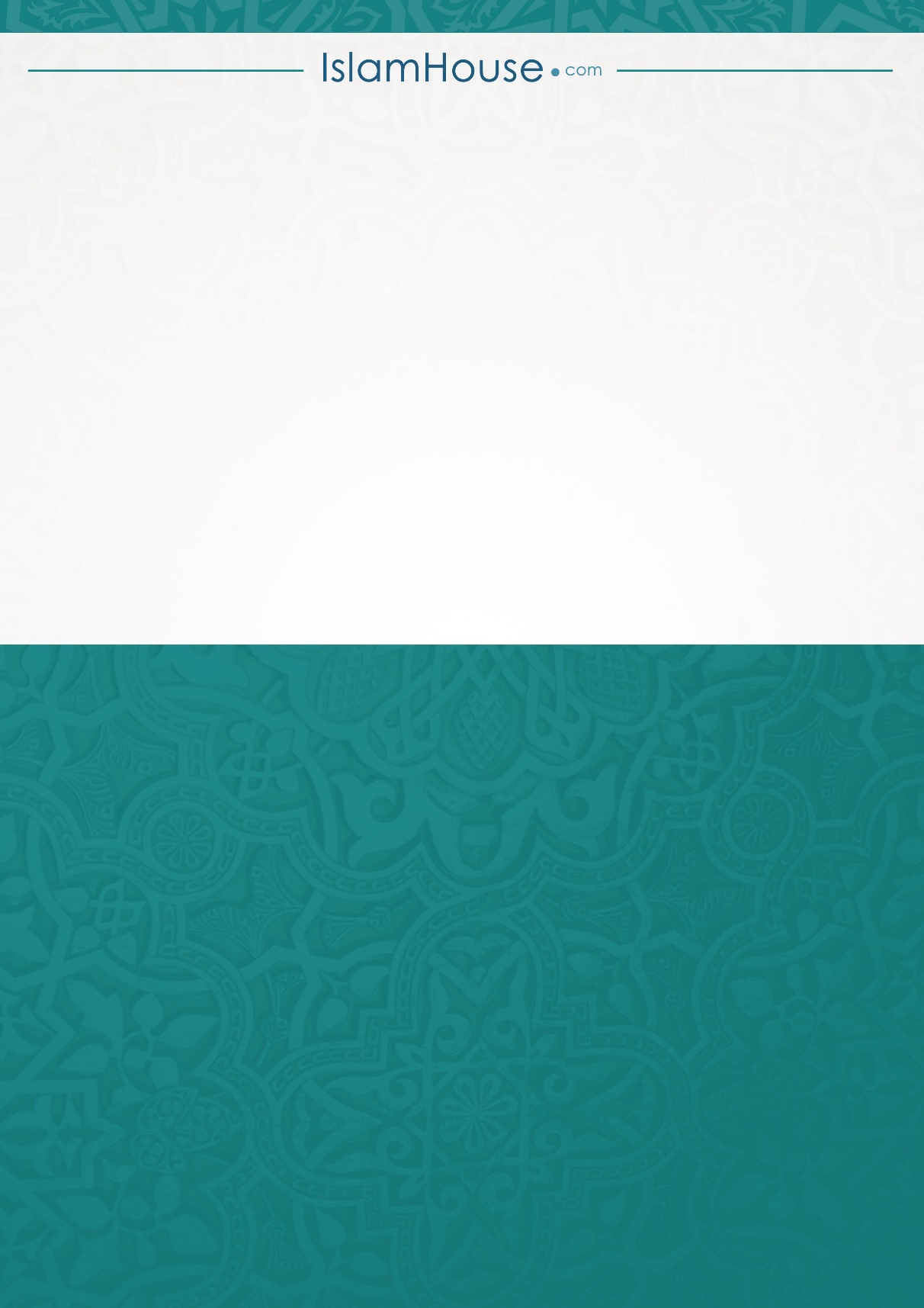 ক্রশিরোনামপৃষ্ঠা১ভূমিকা৫২পাপ-পুণ্য লিখার নিয়ম ও আল্লাহর অনুগ্রহ৮৩আল্লাহ তা‘আলার বাণী: ﴿وَإِن تُبۡدُواْ مَا فِيٓ أَنفُسِكُمۡ أَوۡ تُخۡفُوهُ يُحَاسِبۡكُم بِهِ ٱللَّهُۖ ﴾  “আর তোমরা যদি প্রকাশ কর যা তোমাদের ‎অন্তরে রয়েছে অথবা গোপন কর, আল্লাহ সে ‎বিষয়ে তোমাদের হিসাব নেবেন”৯৪যার নিয়ত নষ্ট তার জন্য জাহান্নাম১৪৫শির্কের ভয়াবহতা১৬দুনিয়া ভর স্বর্ণ দ্বারা কাফিরের মুক্তি কামনা১৮৬অমুক নক্ষত্রের কারণে বৃষ্টি পেয়েছি বলা কুফরি১৯৭তাওহীদের ফযীলত২০৮আহলে তাওহীদকে জাহান্নাম থেকে বের করা২২৯বেতাকার হাদীস ও লা-ইলাহা ইল্লাল্লাহ-এর ফযীলত২৩১০আল্লাহর রহমতের প্রশস্ততা২৪১১আল্লাহর রহমত থেকে নিরাশকারীদের প্রতি হুশিয়ারি২৫১২মানুষ ধ্বংস হয়ে গেছে বলা নিষেধ২৮১৩আল্লাহর ভয়ের ফযীলত২৮১৪যিকিরের ফযীলত ও নেক আমল দ্বারা আল্লাহর নৈকট্য অর্জন করা৩১১৫যিকির ও নেককারদের সঙ্গের ফযীলত৩৪১৬তওবা ও ইস্তেগফারের প্রতি উৎসাহ প্রদান করা৩৭১৭আল্লাহর সাক্ষাত যে পছন্দ করে আল্লাহ তার সাক্ষাত পছন্দ করেন৪০১৮বান্দার জন্য আল্লাহর মহব্বতের নিদর্শন৪১১৯মুসলিমদেরকে মহব্বত ও ভ্রাতৃত্বের প্রতি উদ্বুদ্ধ করা৪৩২০প্রতিবেশীদের সাক্ষী ও তাদের প্রশংসার ফযীলত৪৪২১দুনিয়া-আখিরাতে মুমিনের দোষ আল্লাহর গোপন করা৪৪২২মুমিনের ফযীলত৪৫২৩গরিবকে সুযোগ দেওয়া ও ক্ষমা করার ফযীলত৪৬২৪আল্লাহর অলিদের সাথে শত্রুতা করার পাপ৪৮২৫আল্লাহর জন্য মহব্বতের ফযীলত৪৯২৬জান্নাত কষ্ট ও জাহান্নাম প্রবৃত্তি দ্বারা আবৃত৫১২৭নেক বান্দাদের জন্য তৈরি কিছু নি‘আমতের বর্ণনা৫২২৮জান্নাতবাসীদের ওপর আল্লাহর সন্তুষ্টি৫২২৯জান্নাতিদের তাদের প্রার্থিত বস্তু প্রদান করা৫৪৩০জান্নাতের সর্বনিম্ন ও সর্বোচ্চ মর্যাদার অধিকারী৫৫৩১জান্নাতে প্রবেশকারী সর্বশেষ জান্নাতী৫৬৩২শহীদদের ফযীলত৬৭৩৩وَلَا تَحۡسَبَنَّ ٱلَّذِينَ قُتِلُواْ فِي سَبِيلِ ٱللَّهِ أَمۡوَٰتَۢاۚ بَلۡ أَحۡيَآءٌ عِندَ رَبِّهِمۡ يُرۡزَقُونَ আয়াতের শানে নুযূল৭২৩৪وَلَا تَحۡسَبَنَّ ٱلَّذِينَ قُتِلُواْ فِي سَبِيلِ ٱللَّهِ أَمۡوَٰتَۢاۚ আয়াতের আরেকটি শানে নুযূল৭৪৩৫মুমূর্ষু হালত, রুহ বের হওয়া ও জীবন সায়ান্নে মুসলিম-কাফিরের অবস্থার বর্ণনাসহ মহান হাদীস৭৫৩৬জান্নাত ও জাহান্নামীদের বর্ণনা৮২৩৭দুনিয়ার সুখ ও দুঃখ আখিরাতে মূল্যহীন৮৫৩৮কিয়ামতের দৃশ্য৮৬৩৯মানুষের অঙ্গ-প্রত্যঙ্গ কিয়ামতের দিন তার বিপক্ষে সাক্ষ্য দিবে৮৭৪০আল্লাহ তা‘আলার বাণী: (والأرْضُ جَميعًا قَبْضَتُهُ يَوْمَ القيامةِ والسَّماواتُ مَطوِيَّاتٌ بِيَمِينِه)৯০৪১কতক জাহান্নামীর জাহান্নাম থেকে বের হওয়া৯২৪২কিয়ামতের দিন নি‘আমত সম্পর্কে জিজ্ঞাসাবাদ৯৩৪৩পরকালের আমলে অলসতাকারীর জন্য হুশিয়ারি৯৩৪৪আখিরাতে মুমিনগণ রবের দর্শন লাভ করবে৯৪৪৫নবী সাল্লাল্লাহু আলাইহি ওয়াসাল্লামের ওপর আল্লাহর নি‘আমত১০১৪৬নবী সাল্লাল্লাহু আলাইহি ওয়াসাল্লামের হাউজ১০২৪৭হাউজে কাউসার১০৩৪৮সুপারিশের হাদীস১০৫৪৯উম্মতে মুহাম্মাদির ফযীলত১০৯৫০বদরি সাহাবীদের ফযীলত১২২৫১সালাত ফরয হওয়া ও মি‘রাজের  হাদীস১২৪৫২‘আরাফার দিনের ফযীলত ও হাজীদের নিয়ে আল্লাহর গর্ব করা১২৬৫৩সিয়ামের ফযীলত১২৮৫৪সন্তান মারা যাওয়ার পর সাওয়াবের আশায় ধৈর্যধারণ করার ফযীলত১২৮৫৫আল্লাহর রাস্তায় খরচ করা ও উৎসাহ প্রদানের ফযীলত১৩১৫৬রাতে ওযু করার ফযীলত১৩৩৫৭শেষ রাতে দো‘আ ও সালাত আদায়ের ফযীলত১৩৪৫৮দুই ব্যক্তিকে দেখে আমাদের রব আশ্চর্য হন১৩৪৫৯নফল সালাতের ফযীলত১৩৬৬০মুয়াজ্জিনের ফযীলত১৩৬৬১আসর ও ফজর সালাতের ফযীলত১৩৭৬২মাগরিব থেকে এশা পর্যন্ত মসজিদে থাকার ফযীলত১৩৭৬৩দিনের শুরুতে সুরক্ষা গ্রহণ করা১৩৮৬৪জান্নাতের খাজানা১৩৯৬৫সন্তানের পিতা-মাতার জন্য ইস্তেগফার করার ফযীলত১৩৯৬৬বিসমিল্লাহ না বললে শয়তান খানায় অংশ গ্রহণ করে১৪০৬৭আল্লাহর সর্বপ্রথম মখলুক১৪০৬৮লেখা ও সাক্ষী রাখার সূচনা১৪১৬৯নবী আদমকে আল্লাহ বললেন: يرحمُكَ الله১৪৩৭০মুসলিমদের সালাম১৪৪৭১আল্লাহর নবী ইউনুস আলাইহিস সালামের ঘটনা১৪৪৭২মুসা ও খিদির আলাইহিমাস সালামের ঘটনা১৪৫৭৩মালাকুল মউতের সাথে মূসা আলাইহিস সালামের ঘটনা১৪৬৭৪আইয়ূব আলাইহিস সালামের ওপর আল্লাহর অনুগ্রহ১৪৮৭৫জাহেলী যুগের প্রথার অনিষ্ট১৪৮৭৬শয়তানের ওয়াসওয়াসা১৪৯৭৭নবী সাল্লাল্লাহু আলাইহি ওয়াসাল্লামের ওপর দরূদের ফযীলত১৫০৭৮ভালোর নির্দেশ দেওয়া ও খারাপ থেকে বিরত রাখা১৫০৭৯ফাতিহার ফযীলত১৫১৮০ঊর্ধ্বজগতে ফিরিশতাদের তর্ক১৫২৮১আত্মীয়তার সম্পর্ক ছিন্ন করা হারাম১৫৫৮২হাদীসে কুদসীতে আল্লাহর বাণী: كَذَّبني ابنُ آدَمَ وشَتَمَني ابنُ آدمَ১৫৬৮৩যুগকে গালি দেওয়া হারাম১৫৭৮৪অহংকার হারাম১৫৭৮৫যুলুম হারাম১৫৮৮৬জীবের ছবি অঙ্কন করা হারাম ও চিত্রকরোদের প্রতি কঠোর হুশিয়ারি১৬২৮৭ঝগড়াকারীদের শাস্তি১৬৩৮৮জ্বর ও রোগ-ব্যাধি কাফ্‌ফারা১৬৩৮৯বান্দা অসুস্থ হলে তার জন্য সেরূপ আমল লেখা হয় যেরূপ সে সুস্থ অবস্থায় করত১৬৪৯০চোখের দৃষ্টি হারানোর পর ধৈর্যধারণকারী ও সাওয়াবের আশা পোষণকারীর জন্য জান্নাত১৬৬৯১অভাবের ফযীলত১৬৭৯২আত্মহত্যা থেকে হুশিয়ারি১৬৮৯৩অন্যায়ভাবে হত্যাকারীর পাপ১৬৯৯৪পিপড়া হত্যার নিষেধাজ্ঞা১৭১৯৫তাকদির অধ্যায়১৭১৯৬মান্নত অধ্যায়১৭৫৯৭কিয়ামতের বড় আলামত১৭৫৯৮দজ্জালের ফিতনা১৭৬৯৯আল্লাহর প্রশংসামূলক কতক বাক্যের ফযীলত১৮২